РОССИЙСКАЯ ФЕДЕРАЦИЯФЕДЕРАЛЬНЫЙ ЗАКОНО ГОСУДАРСТВЕННОМ РЕГУЛИРОВАНИИ ПРОИЗВОДСТВАИ ОБОРОТА ЭТИЛОВОГО СПИРТА, АЛКОГОЛЬНОЙ И СПИРТОСОДЕРЖАЩЕЙПРОДУКЦИИ И ОБ ОГРАНИЧЕНИИ ПОТРЕБЛЕНИЯ (РАСПИТИЯ)АЛКОГОЛЬНОЙ ПРОДУКЦИИПринятГосударственной Думой19 июля 1995 годаОдобренСоветом Федерации15 ноября 1995 годаГлава I. ОБЩИЕ ПОЛОЖЕНИЯСтатья 1. Сфера действия настоящего Федерального закона1. Настоящий Федеральный закон устанавливает правовые основы производства и оборота этилового спирта, алкогольной и спиртосодержащей продукции и ограничения потребления (распития) алкогольной продукции в Российской Федерации.Государственное регулирование производства и оборота этилового спирта, алкогольной и спиртосодержащей продукции и ограничение потребления (распития) алкогольной продукции осуществляются в целях защиты нравственности, здоровья, прав и законных интересов граждан, экономических интересов Российской Федерации, обеспечения безопасности указанной продукции, нужд потребителей в ней, а также в целях контроля за соблюдением законодательства, норм и правил в регулируемой области.(п. 1 в ред. Федерального закона от 18.07.2011 N 218-ФЗ)2. Настоящий Федеральный закон регулирует отношения, связанные с производством и оборотом этилового спирта, алкогольной и спиртосодержащей продукции, и отношения, связанные с потреблением (распитием) алкогольной продукции.К производству и обороту винодельческой продукции законодательство о виноградарстве и виноделии применяется в части, не урегулированной настоящим Федеральным законом.(абзац введен Федеральным законом от 02.07.2021 N 345-ФЗ)(п. 2 в ред. Федерального закона от 31.12.2014 N 490-ФЗ)3. Действие настоящего Федерального закона не распространяется на:деятельность физических лиц, производящих не в целях сбыта продукцию, содержащую этиловый спирт;(в ред. Федерального закона от 18.07.2011 N 218-ФЗ)обращение спиртосодержащих лекарственных средств, зарегистрированных уполномоченным федеральным органом исполнительной власти и включенных в государственный реестр лекарственных средств, за исключением производства, оборота и (или) использования для собственных нужд фармацевтической субстанции спирта этилового (этанола), а также за исключением производства, изготовления, закупки, поставок, хранения и (или) перевозок спиртосодержащих лекарственных препаратов;(в ред. Федерального закона от 29.07.2017 N 278-ФЗ)деятельность аптечных организаций, связанную с изготовлением и отпуском лекарственных препаратов (в том числе гомеопатических лекарственных препаратов), содержащих фармацевтическую субстанцию спирта этилового (этанол) и изготавливаемых по рецептам на лекарственные препараты и в соответствии с требованиями медицинских организаций;(абзац введен Федеральным законом от 18.07.2011 N 218-ФЗ; в ред. Федерального закона от 27.12.2019 N 481-ФЗ)абзац утратил силу. - Федеральный закон от 03.07.2016 N 261-ФЗ;абзац шестой утратил силу. - Федеральный закон от 18.07.2011 N 218-ФЗ;абзац утратил силу с 1 июля 2012 года. - Федеральный закон от 18.07.2011 N 218-ФЗ;деятельность по обороту спиртосодержащей непищевой продукции, расфасованной в металлическую аэрозольную упаковку емкостью не более 450 миллилитров;(абзац введен Федеральным законом от 29.12.2006 N 248-ФЗ)ввоз в Российскую Федерацию и вывоз из Российской Федерации этилового спирта, алкогольной и спиртосодержащей продукции, предназначенных для официального пользования дипломатических представительств, консульских учреждений, межгосударственных и межправительственных организаций, иных официальных представительств иностранных государств, в том числе представительств иностранных государств при межгосударственных и межправительственных организациях;(в ред. Федерального закона от 18.07.2011 N 218-ФЗ)ввоз в Российскую Федерацию и вывоз из Российской Федерации этилового спирта, алкогольной и спиртосодержащей продукции, предназначенных для показа в качестве образцов на выставках и для проведения сертификации, в количестве не более пяти единиц (бутылок или иной потребительской тары) в отношении каждого соответствующего наименования;(абзац введен Федеральным законом от 29.12.2006 N 248-ФЗ, в ред. Федерального закона от 18.07.2011 N 218-ФЗ)обращение спиртосодержащих медицинских изделий, зарегистрированных уполномоченным федеральным органом исполнительной власти и включенных в государственный реестр медицинских изделий и организаций (индивидуальных предпринимателей), осуществляющих производство и изготовление медицинских изделий, за исключением производства, изготовления, закупки, поставок, хранения и (или) перевозок спиртосодержащих медицинских изделий;(в ред. Федерального закона от 29.07.2017 N 278-ФЗ)производство и (или) оборот автомобильного бензина, который производится с добавлением этилового спирта или спиртосодержащей продукции и соответствует техническому регламенту Таможенного союза "О требованиях к автомобильному и авиационному бензину, дизельному и судовому топливу, топливу для реактивных двигателей и мазуту".(абзац введен Федеральным законом от 28.11.2018 N 448-ФЗ)4. Правительство Российской Федерации исходя из объема потребительской тары (упаковки) и (или) стоимости парфюмерно-косметической продукции, товаров бытовой химии и средств личной гигиены вправе устанавливать перечень этой продукции, на деятельность по обороту которой не распространяется действие настоящего Федерального закона.Правительство Российской Федерации в установленном им порядке исходя из объема потребительской тары (упаковки) и (или) стоимости и (или) функционального назначения спиртосодержащих медицинских изделий устанавливает перечни этой продукции, на деятельность по производству, изготовлению и (или) обороту которой не распространяется действие настоящего Федерального закона.(абзац введен Федеральным законом от 29.07.2017 N 278-ФЗ)Правительство Российской Федерации в установленном им порядке исходя из объема потребительской тары (упаковки) и (или) стоимости и (или) функционального назначения спиртосодержащих лекарственных препаратов устанавливает перечни этой продукции, на деятельность по производству, изготовлению и (или) обороту которой не распространяется действие настоящего Федерального закона.(абзац введен Федеральным законом от 29.07.2017 N 278-ФЗ)(п. 4 введен Федеральным законом от 29.12.2006 N 248-ФЗ; в ред. Федерального закона от 29.06.2015 N 182-ФЗ)5. Использование географического указания и наименования места происхождения товара в отношении винодельческой продукции осуществляется в рамках российской национальной системы защиты винодельческой продукции по географическому указанию и наименованию места происхождения в соответствии с законодательством о виноградарстве и виноделии.(п. 5 в ред. Федерального закона от 02.07.2021 N 345-ФЗ)Статья 2. Основные понятия, используемые в настоящем Федеральном законе(в ред. Федерального закона от 21.07.2005 N 102-ФЗ)Для целей настоящего Федерального закона используются следующие основные понятия:1) этиловый спирт - спирт, произведенный из пищевого или непищевого сырья, в том числе денатурированный этиловый спирт, фармацевтическая субстанция спирта этилового (этанол), головная фракция этилового спирта (отходы спиртового производства), спирт-сырец, спирты винный, виноградный, дистилляты винный, виноградный, плодовый, коньячный, кальвадосный, висковый, ромовый;(в ред. Федеральных законов от 18.07.2011 N 218-ФЗ, от 03.07.2016 N 261-ФЗ, от 02.07.2021 N 345-ФЗ, от 28.12.2022 N 557-ФЗ)2) денатурированный этиловый спирт (денатурат) - этиловый спирт, содержащий денатурирующие вещества в концентрации, предусмотренной настоящим Федеральным законом;2.1) фармацевтическая субстанция спирта этилового (этанол) - фармацевтическая субстанция и (или) вспомогательное вещество, содержащие этиловый спирт и определенные в соответствии с Федеральным законом от 12 апреля 2010 года N 61-ФЗ "Об обращении лекарственных средств";(пп. 2.1 в ред. Федерального закона от 27.12.2019 N 481-ФЗ)2.2) биоэтанол - денатурированный этиловый спирт (денатурат), который произведен из пищевого и (или) непищевого сырья растительного происхождения, денатурация которого осуществляется с соблюдением требований, предусмотренных статьей 10.1 настоящего Федерального закона, и в котором содержится не более 1 процента воды;(пп. 2.2 введен Федеральным законом от 28.11.2018 N 448-ФЗ)3) спиртосодержащая продукция - пищевая или непищевая продукция, спиртосодержащие лекарственные препараты, спиртосодержащие медицинские изделия с содержанием этилового спирта более 0,5 процента объема готовой продукции;(пп. 3 в ред. Федерального закона от 03.07.2016 N 261-ФЗ)3.1) спиртосодержащие лекарственные препараты - лекарственные препараты для медицинского и ветеринарного применения в жидкой форме выпуска, определенные в соответствии с Федеральным законом от 12 апреля 2010 года N 61-ФЗ "Об обращении лекарственных средств" и содержащие фармацевтическую субстанцию спирта этилового (этанол);(пп. 3.1 введен Федеральным законом от 03.07.2016 N 261-ФЗ; в ред. Федерального закона от 29.07.2017 N 278-ФЗ)3.2) спиртосодержащие медицинские изделия - медицинские изделия в жидкой форме выпуска, содержащие фармацевтическую субстанцию спирта этилового (этанол);(в ред. Федеральных законов от 29.07.2017 N 278-ФЗ, от 27.12.2019 N 481-ФЗ)3.3) порошкообразная спиртосодержащая продукция - пищевая или непищевая продукция в виде сухого вещества, предназначенная для получения продукции в жидком виде, содержащей в своем составе этиловый спирт более 0,5 процента объема готовой продукции, за исключением продукции в соответствии с перечнем, установленным Правительством Российской Федерации;(пп. 3.3 введен Федеральным законом от 27.12.2018 N 560-ФЗ)4) спиртосодержащая пищевая продукция - пищевая продукция, в том числе плодовые сброженные материалы, любые растворы, эмульсии, суспензии, виноградное сусло, иное плодовое сусло, пивное сусло (за исключением алкогольной продукции) с содержанием этилового спирта, произведенного из пищевого сырья, более 0,5 процента объема готовой продукции;(в ред. Федеральных законов от 18.07.2011 N 218-ФЗ, от 31.12.2014 N 490-ФЗ, от 02.07.2021 N 345-ФЗ)5) спиртосодержащая непищевая продукция - непищевая продукция (в том числе денатурированная спиртосодержащая продукция, спиртосодержащая парфюмерно-косметическая продукция, любые растворы, эмульсии, суспензии), произведенная с использованием этилового спирта, иной спиртосодержащей продукции или спиртосодержащих отходов производства этилового спирта, с содержанием этилового спирта более 0,5 процента объема готовой продукции;(в ред. Федерального закона от 31.12.2014 N 490-ФЗ)6) денатурированная спиртосодержащая продукция - спиртосодержащая непищевая продукция, содержащая денатурирующие вещества в концентрации, предусмотренной настоящим Федеральным законом;7) алкогольная продукция - пищевая продукция, которая произведена с использованием или без использования этилового спирта, произведенного из пищевого сырья, и (или) спиртосодержащей пищевой продукции, с содержанием этилового спирта более 0,5 процента объема готовой продукции, за исключением пищевой продукции в соответствии с перечнем, установленным Правительством Российской Федерации. Алкогольная продукция подразделяется на такие виды, как спиртные напитки (в том числе водка, коньяк, виноградная водка, бренди), вино, крепленое вино, игристое вино, включая российское шампанское, виноградосодержащие напитки, плодовая алкогольная продукция, плодовые алкогольные напитки, пиво и напитки, изготавливаемые на основе пива, сидр, пуаре, медовуха;(в ред. Федеральных законов от 18.07.2011 N 218-ФЗ, от 25.12.2012 N 259-ФЗ, от 31.12.2014 N 490-ФЗ, от 02.07.2021 N 345-ФЗ)8) утратил силу с 1 июля 2012 года. - Федеральный закон от 18.07.2011 N 218-ФЗ;9) спиртные напитки - алкогольная продукция, которая произведена с использованием этилового спирта, произведенного из пищевого сырья, и (или) спиртосодержащей пищевой продукции и не относится к плодовой алкогольной продукции, плодовым алкогольным напиткам и виноградосодержащим напиткам, в том числе спиртные напитки, произведенные из коньячных дистиллятов, винных и виноградных дистиллятов и спиртов (коньяк, виноградная водка, бренди);(пп. 9 в ред. Федерального закона от 02.07.2021 N 345-ФЗ)10) водка - спиртной напиток, который произведен на основе этилового спирта, произведенного из пищевого сырья, и воды, с содержанием этилового спирта от 38 до 56 процентов объема готовой продукции и не относится к винодельческой продукции;(в ред. Федерального закона от 02.07.2021 N 345-ФЗ)10.1) утратил силу. - Федеральный закон от 02.07.2021 N 345-ФЗ;11) понятия, указанные в статье 3 Федерального закона от 27 декабря 2019 года N 468-ФЗ "О виноградарстве и виноделии в Российской Федерации", для целей настоящего Федерального закона используются в значениях, определенных в статье 3 Федерального закона от 27 декабря 2019 года N 468-ФЗ "О виноградарстве и виноделии в Российской Федерации";(пп. 11 в ред. Федерального закона от 02.07.2021 N 345-ФЗ)12) утратил силу с 1 июля 2012 года. - Федеральный закон от 18.07.2011 N 218-ФЗ;12.1) утратил силу. - Федеральный закон от 02.07.2021 N 345-ФЗ;12.2) плодовая алкогольная продукция - алкогольная продукция с содержанием этилового спирта от 6 до 15 процентов объема готовой продукции, произведенная в результате полного или неполного брожения дробленых свежих плодов (фруктов) одного вида или нескольких видов, либо плодового (фруктового) сусла, либо восстановленного концентрированного плодового (фруктового) сока с добавлением или без добавления сахаросодержащих продуктов, без добавления этилового спирта;(пп. 12.2 в ред. Федерального закона от 02.07.2021 N 345-ФЗ)12.3) утратил силу. - Федеральный закон от 02.07.2021 N 345-ФЗ;12.4) сидр - алкогольная продукция с содержанием этилового спирта не более 6 процентов объема готовой продукции, произведенная в результате брожения яблочного сусла и (или) восстановленного яблочного сока без добавления этилового спирта с насыщением или без насыщения двуокисью углерода;(пп. 12.4 введен Федеральным законом от 25.12.2012 N 259-ФЗ)12.5) пуаре (грушевый сидр) - алкогольная продукция с содержанием этилового спирта не более 6 процентов объема готовой продукции, произведенная в результате брожения грушевого сусла и (или) восстановленного грушевого сока без добавления этилового спирта с насыщением или без насыщения двуокисью углерода;(пп. 12.5 введен Федеральным законом от 25.12.2012 N 259-ФЗ)12.6) медовуха (медовый напиток) - алкогольная продукция с содержанием этилового спирта от 1,5 процента до 6 процентов объема готовой продукции, произведенная в результате брожения медового сусла, содержащего не менее 8 процентов меда, с использованием или без использования меда для подслащивания и иных продуктов пчеловодства, растительного сырья, с добавлением или без добавления сахаросодержащих продуктов, без добавления этилового спирта;(пп. 12.6 введен Федеральным законом от 25.12.2012 N 259-ФЗ)13) утратил силу. - Федеральный закон от 02.07.2021 N 345-ФЗ;13.1) пиво - алкогольная продукция с содержанием этилового спирта, образовавшегося в процессе брожения пивного сусла, которая произведена из пивоваренного солода, хмеля и (или) полученных в результате переработки хмеля продуктов (хмелепродуктов), воды с использованием пивных дрожжей, без добавления этилового спирта, ароматических и вкусовых добавок. Допускается частичная замена пивоваренного солода зерном, и (или) продуктами его переработки (зернопродуктами), и (или) сахаросодержащими продуктами при условии, что их совокупная масса не превышает 20 процентов массы заменяемого пивоваренного солода, а масса сахаросодержащих продуктов не превышает 2 процентов массы заменяемого пивоваренного солода;(пп. 13.1 введен Федеральным законом от 18.07.2011 N 218-ФЗ)13.2) напитки, изготавливаемые на основе пива (пивные напитки), - алкогольная продукция с содержанием этилового спирта, образовавшегося в процессе брожения пивного сусла, не более 7 процентов объема готовой продукции, которая произведена из пива (не менее 40 процентов объема готовой продукции) и (или) приготовленного из пивоваренного солода пивного сусла (не менее 40 процентов массы сырья), воды с добавлением или без добавления зернопродуктов, сахаросодержащих продуктов, хмеля и (или) хмелепродуктов, плодового и иного растительного сырья, продуктов их переработки, ароматических и вкусовых добавок, без добавления этилового спирта;(пп. 13.2 введен Федеральным законом от 18.07.2011 N 218-ФЗ)13.3) сусло - спиртосодержащая пищевая продукция, являющаяся полуфабрикатом производства алкогольной продукции, с содержанием этилового спирта, образовавшегося в процессе брожения, более 1,5 процента от ее объема, получаемая в зависимости от вида алкогольной продукции из плодов, отличных от винограда (плодовое сусло), из воды, пивоваренного солода, хмеля и (или) хмелепродуктов (пивное сусло), из воды и меда (медовое сусло). В сусле для производства пива и пивных напитков допускается частичная замена пивоваренного солода зерном, и (или) полученными в результате переработки зерна продуктами (зернопродуктами), и (или) сахаросодержащими продуктами при условии, что совокупная масса не превышает 20 процентов массы заменяемого пивоваренного солода, а масса сахаросодержащих продуктов не превышает 2 процентов массы заменяемого пивоваренного солода;(пп. 13.3 введен Федеральным законом от 18.07.2011 N 218-ФЗ, в ред. Федеральных законов от 31.12.2014 N 490-ФЗ, от 02.07.2021 N 345-ФЗ)13.4) утратил силу. - Федеральный закон от 02.07.2021 N 345-ФЗ;13.5) плодовые сброженные материалы - спиртосодержащая пищевая продукция с содержанием этилового спирта до 22 процентов объема готовой продукции, произведенная в результате полного или неполного брожения плодов, плодового сусла с добавлением или без добавления концентрированного плодового сусла, ректификованного концентрированного плодового сусла, разлитая в производственную или транспортную тару, предназначенная для производства алкогольной продукции и не подлежащая реализации населению;(пп. 13.5 введен Федеральным законом от 02.07.2021 N 345-ФЗ)14) безводный (стопроцентный) спирт - условное понятие, применяемое в расчетах;15) производство этилового спирта, алкогольной и спиртосодержащей продукции - производство такой продукции в целях ее продажи и получения прибыли, а также для собственных нужд. Не признаются производством алкогольной продукции действия по изготовлению алкогольной продукции путем смешения закупленной алкогольной продукции, содержащейся в потребительской упаковке и маркированной в соответствии со статьей 12 настоящего Федерального закона, с иной пищевой продукцией или с применением других технологических процессов (настаивание, брожение и другие) в отношении такой алкогольной продукции, совершаемые организацией, осуществляющей розничную продажу алкогольной продукции при оказании услуг общественного питания в местах оказания таких услуг;(в ред. Федеральных законов от 31.12.2014 N 490-ФЗ, от 03.07.2016 N 261-ФЗ)15.1) полный цикл производства дистиллятов - производство организацией винного, виноградного, коньячного дистиллятов, включающее в себя переработку винограда (в том числе выращенного), производство вина наливом (виноматериала), их дистилляцию и выдержку (хранение в специальной производственной таре до достижения свойств дистиллятов, определенных техническими документами организации);(пп. 15.1 введен Федеральным законом от 31.12.2014 N 490-ФЗ; в ред. Федерального закона от 02.07.2021 N 345-ФЗ)16) оборот - закупка (в том числе импорт), поставки (в том числе экспорт), хранение, перевозки и розничная продажа, на которые распространяется действие настоящего Федерального закона;(в ред. Федерального закона от 18.07.2011 N 218-ФЗ)17) утратил силу с 1 января 2021 года. - Федеральный закон от 22.12.2020 N 436-ФЗ;17.1) федеральный орган по контролю и надзору - федеральный орган исполнительной власти, уполномоченный по контролю (надзору) в области производства и оборота этилового спирта, алкогольной и спиртосодержащей продукции;(пп. 17.1 введен Федеральным законом от 22.12.2020 N 436-ФЗ)18) мощность основного технологического оборудования для производства этилового спирта или алкогольной продукции (производственная мощность) - максимально возможный объем производства этилового спирта (за исключением этилового спирта, произведенного из непищевого сырья растительного происхождения, этилового спирта технического синтетического, дистиллятов винного, виноградного, плодового, коньячного, кальвадосного, вискового, ромового) за периоды, определенные пунктом 10 статьи 8 настоящего Федерального закона, или максимально возможный годовой объем производства алкогольной продукции, этилового спирта, произведенного из непищевого сырья растительного происхождения, этилового спирта технического синтетического, дистиллятов винного, виноградного, плодового, коньячного, кальвадосного, вискового, ромового на принадлежащем организации и установленном ею основном технологическом оборудовании для производства соответствующей продукции, выраженные в декалитрах;(в ред. Федеральных законов от 28.12.2022 N 557-ФЗ, от 28.04.2023 N 168-ФЗ)19) норма минимального использования производственной мощности - минимально допустимый объем производства этилового спирта или алкогольной продукции с использованием этилового спирта за периоды, определенные пунктом 10 статьи 8 настоящего Федерального закона, на принадлежащем организации и установленном ею основном технологическом оборудовании для производства соответствующей продукции, выраженный в декалитрах;(пп. 19 в ред. Федерального закона от 30.04.2021 N 125-ФЗ)20) приостановление использования основного технологического оборудования для производства этилового спирта или алкогольной продукции с использованием этилового спирта - временное прекращение использования организацией основного технологического оборудования для производства этилового спирта или алкогольной продукции с использованием этилового спирта в случае, предусмотренном пунктом 10 статьи 8 настоящего Федерального закона, по уведомлению о приостановлении использования указанного оборудования, представленному организацией в лицензирующий орган, без приостановления действия лицензии;(пп. 20 в ред. Федерального закона от 30.04.2021 N 125-ФЗ)21) уведомление о приостановлении или возобновлении использования основного технологического оборудования для производства этилового спирта или алкогольной продукции с использованием этилового спирта - документ, который представляется в лицензирующий орган в случае, предусмотренном пунктом 10 статьи 8 настоящего Федерального закона, и подтверждает возможность или невозможность соблюдения нормы минимального использования производственной мощности;(пп. 21 в ред. Федерального закона от 30.04.2021 N 125-ФЗ)22) уведомление о начале оборота на территории Российской Федерации алкогольной продукции - документ, содержащий дату первой поставки на территорию Российской Федерации алкогольной продукции определенного наименования, описание ее характеристик и свойств, технологических процессов производства, производственного контроля, хранения, перевозки, реализации, утилизации, маркировки алкогольной продукции, подаваемый в федеральный орган по контролю и надзору в порядке, установленном Правительством Российской Федерации. Информация, содержащаяся в уведомлении о начале оборота на территории Российской Федерации алкогольной продукции, вносится в единую государственную автоматизированную информационную систему учета объема производства и оборота этилового спирта, алкогольной и спиртосодержащей продукции;(пп. 22 введен Федеральным законом от 18.07.2011 N 218-ФЗ, в ред. Федеральных законов от 30.12.2012 N 286-ФЗ, от 22.12.2020 N 436-ФЗ)23) - 26) утратили силу. - Федеральный закон от 02.07.2021 N 345-ФЗ;27) утратил силу с 1 января 2021 года. - Федеральный закон от 22.12.2020 N 436-ФЗ;28) регулирующий орган - федеральный орган исполнительной власти, уполномоченный на осуществление функций по выработке государственной политики и нормативно-правовому регулированию в сфере производства и оборота этилового спирта, алкогольной и спиртосодержащей продукции;(пп. 28 введен Федеральным законом от 22.12.2020 N 436-ФЗ)29) сельскохозяйственные товаропроизводители - организации, индивидуальные предприниматели, крестьянские (фермерские) хозяйства, признаваемые сельскохозяйственными товаропроизводителями в соответствии с Федеральным законом от 29 декабря 2006 года N 264-ФЗ "О развитии сельского хозяйства";(пп. 29 введен Федеральным законом от 22.12.2020 N 436-ФЗ)30) единая государственная автоматизированная информационная система учета объема производства и оборота этилового спирта, алкогольной и спиртосодержащей продукции (далее также - единая государственная автоматизированная информационная система) - федеральная информационная система, созданная в целях учета объема производства, оборота и (или) использования этилового спирта, алкогольной и спиртосодержащей продукции, использования производственных мощностей, объема собранного винограда, использованного для производства винодельческой продукции, а также осуществления анализа информации и контроля за производством, оборотом и (или) использованием этилового спирта, алкогольной и спиртосодержащей продукции, использованием производственных мощностей, объемом собранного винограда, использованным для производства винодельческой продукции;(пп. 30 введен Федеральным законом от 22.12.2020 N 436-ФЗ)31) плодовый алкогольный напиток - алкогольная продукция с объемной долей этилового спирта не более 22 процентов объема готовой продукции с насыщением или без насыщения двуокисью углерода, содержащая не менее 50 процентов объема готовой продукции плодовых сброженных материалов с добавлением или без добавления ректификованного этилового спирта из пищевого сырья, и (или) плодового спирта, и (или) плодового дистиллята, с добавлением или без добавления сахаросодержащих продуктов, натуральных пищевых ароматизаторов, экстрактов отдельных частей растений или их дистиллятов, пищевых красителей растительного происхождения, воды;(пп. 31 введен Федеральным законом от 02.07.2021 N 345-ФЗ)32) дегустация винодельческой продукции на специализированных ярмарках винодельческой продукции (специализированный раздел ярмарки пищевой промышленности и сопутствующих товаров) (далее - дегустация винодельческой продукции) - оценка качества винодельческой продукции (за исключением коньяка, бренди и виноградной водки), произведенной в государствах - членах Евразийского экономического союза из выращенного на территориях этих государств винограда, осуществляемая лицами, достигшими совершеннолетия, путем ее потребления (распития) при безвозмездной раздаче образцов такой продукции этим лицам;(пп. 32 введен Федеральным законом от 30.12.2021 N 487-ФЗ)33) специализированная ярмарка винодельческой продукции (специализированный раздел ярмарки пищевой промышленности и сопутствующих товаров) (далее - специализированная ярмарка винодельческой продукции) - торговое мероприятие, на котором осуществляются розничная продажа винодельческой продукции (за исключением коньяка, бренди и виноградной водки), произведенной в государствах - членах Евразийского экономического союза из выращенного на территориях этих государств винограда, и безвозмездная раздача образцов такой продукции для дегустации винодельческой продукции, и на котором 100 процентов торговых мест отведено под розничную продажу винодельческой продукции (за исключением коньяка, бренди и виноградной водки), произведенной в государствах - членах Евразийского экономического союза из выращенного на территориях этих государств винограда, и безвозмездную раздачу образцов такой продукции для дегустации винодельческой продукции. Организация специализированной ярмарки винодельческой продукции осуществляется в соответствии с настоящим Федеральным законом и статьей 11 Федерального закона от 28 декабря 2009 года N 381-ФЗ "Об основах государственного регулирования торговой деятельности в Российской Федерации". Срок проведения специализированной ярмарки винодельческой продукции не может превышать 14 календарных дней;(пп. 33 введен Федеральным законом от 30.12.2021 N 487-ФЗ)34) производство коньяка полного цикла - полный цикл производства коньячных дистиллятов, полученных фракционированной дистилляцией (перегонкой) вина наливом (виноматериала), полностью (на 100 процентов) произведенного из винограда, выращенного на территории Российской Федерации, выдержка полученных дистиллятов (хранение в специальной производственной таре до достижения свойств дистиллятов, определенных техническими документами организации) в контакте с древесиной дуба не менее трех лет, производство из таких дистиллятов коньяка и розлив его в потребительскую упаковку.(пп. 34 введен Федеральным законом от 28.12.2022 N 557-ФЗ)Статья 3. Законодательство о государственном регулировании производства и оборота этилового спирта, алкогольной и спиртосодержащей продукции и об ограничении потребления (распития) алкогольной продукции(в ред. Федерального закона от 18.07.2011 N 218-ФЗ)Законодательство о государственном регулировании производства и оборота этилового спирта, алкогольной и спиртосодержащей продукции и об ограничении потребления (распития) алкогольной продукции состоит из настоящего Федерального закона, иных федеральных законов и нормативных правовых актов Российской Федерации, а также принимаемых в соответствии с ними законов и иных нормативных правовых актов субъектов Российской Федерации.(в ред. Федерального закона от 18.07.2011 N 218-ФЗ)Статья 4. Государственная монополия на производство и (или) оборот этилового спирта, алкогольной и спиртосодержащей продукцииГосударственная монополия на производство и (или) оборот этилового спирта, алкогольной и спиртосодержащей продукции на территории Российской Федерации может вводиться федеральным законом.Статья 5. Полномочия органов государственной власти Российской Федерации в области производства и оборота этилового спирта, алкогольной и спиртосодержащей продукции(в ред. Федерального закона от 21.07.2005 N 102-ФЗ)К полномочиям органов государственной власти Российской Федерации в области производства и оборота этилового спирта, алкогольной и спиртосодержащей продукции относятся:(в ред. Федерального закона от 21.07.2005 N 102-ФЗ)регулирование цен на этиловый спирт, алкогольную и спиртосодержащую продукцию;(в ред. Федерального закона от 21.07.2005 N 102-ФЗ)регулирование экспорта, импорта этилового спирта, алкогольной и спиртосодержащей продукции;абзац утратил силу. - Федеральный закон от 21.07.2005 N 102-ФЗ;организация и проведение федерального государственного контроля (надзора) в области производства и оборота этилового спирта, алкогольной и спиртосодержащей продукции;(в ред. Федерального закона от 29.07.2017 N 278-ФЗ)введение обязательной маркировки федеральными специальными марками алкогольной продукции, производимой и реализуемой на территории Российской Федерации;(в ред. Федеральных законов от 29.12.2001 N 186-ФЗ, от 21.07.2005 N 102-ФЗ, от 22.12.2020 N 436-ФЗ)установление видов подакцизной продукции и ставок акцизов на этиловый спирт, алкогольную и спиртосодержащую продукцию;абзац утратил силу с 1 января 2021 года. - Федеральный закон от 22.12.2020 N 436-ФЗ;лицензирование производства и оборота этилового спирта, алкогольной и спиртосодержащей продукции, лицензирование производства, закупки, хранения, поставок и перевозок этилового спирта, алкогольной и спиртосодержащей продукции, а также розничной продажи вина, игристого вина, осуществляемой сельскохозяйственными товаропроизводителями;(в ред. Федеральных законов от 31.12.2014 N 490-ФЗ, от 22.12.2020 N 436-ФЗ, от 02.07.2021 N 345-ФЗ)абзац десятый утратил силу. - Федеральный закон от 18.07.2011 N 218-ФЗ;установление порядка учета в области производства, оборота и (или) использования этилового спирта, алкогольной и спиртосодержащей продукции;(в ред. Федерального закона от 22.12.2020 N 436-ФЗ)установление порядка представления деклараций (декларирования) об объеме производства, оборота и (или) использования этилового спирта, алкогольной и спиртосодержащей продукции, деклараций (декларирования) об использовании производственных мощностей производителями пива и пивных напитков, сидра, пуаре, медовухи, а также деклараций (декларирования) об объеме винограда, использованного для производства винодельческой продукции;(в ред. Федеральных законов от 18.07.2011 N 218-ФЗ, от 31.12.2014 N 490-ФЗ, от 22.12.2020 N 436-ФЗ)определение комплекса мер по защите здоровья и прав потребителей этилового спирта, алкогольной и спиртосодержащей продукции;(в ред. Федерального закона от 21.07.2005 N 102-ФЗ)абзацы четырнадцатый - пятнадцатый утратили силу. - Федеральный закон от 30.12.2008 N 313-ФЗ;разработка и принятие федеральных целевых программ в области производства и оборота этилового спирта, алкогольной и спиртосодержащей продукции, а также принятие мер, направленных на устранение недобросовестной конкуренции, охрану окружающей среды;установление максимального содержания этилового спирта в спиртосодержащей продукции;(абзац введен Федеральным законом от 21.07.2005 N 102-ФЗ)установление порядка ведения и функционирования единой государственной автоматизированной информационной системы и осуществление ведения единой государственной автоматизированной информационной системы;(в ред. Федерального закона от 22.12.2020 N 436-ФЗ)установление порядка ведения единого государственного реестра мощностей основного технологического оборудования для производства этилового спирта или алкогольной продукции и осуществление ведения такого реестра;(абзац введен Федеральным законом от 18.07.2011 N 218-ФЗ, в ред. Федеральных законов от 23.07.2013 N 232-ФЗ, от 22.12.2020 N 436-ФЗ)установление норм минимального использования производственной мощности основного технологического оборудования для производства этилового спирта (за исключением этилового спирта, произведенного из непищевого сырья растительного происхождения, этилового спирта технического синтетического, дистиллятов винного, виноградного, плодового, коньячного, кальвадосного, вискового, ромового) или алкогольной продукции с использованием этилового спирта;(в ред. Федеральных законов от 22.12.2020 N 436-ФЗ, от 30.04.2021 N 125-ФЗ, от 28.12.2022 N 557-ФЗ, от 28.04.2023 N 168-ФЗ)установление порядка представления уведомлений о начале оборота на территории Российской Федерации алкогольной продукции;(в ред. Федеральных законов от 30.12.2012 N 286-ФЗ, от 22.12.2020 N 436-ФЗ)установление требований к автомобильному транспорту, используемому для перевозок этилового спирта и нефасованной спиртосодержащей продукции с содержанием этилового спирта более 25 процентов объема готовой продукции в объеме, превышающем 200 декалитров в год, к оборудованию для учета объема таких перевозок и к специальным техническим средствам регистрации в автоматическом режиме движения, которыми оснащается автомобильный транспорт, используемый для данных перевозок;(в ред. Федерального закона от 22.12.2020 N 436-ФЗ)установление требований к производственным, складским помещениям, используемым для производства и оборота этилового спирта, алкогольной и спиртосодержащей продукции;(абзац введен Федеральным законом от 18.07.2011 N 218-ФЗ; в ред. Федерального закона от 22.12.2020 N 436-ФЗ)абзац утратил силу с 1 января 2021 года. - Федеральный закон от 22.12.2020 N 436-ФЗ;установление порядка составления расчета производственной мощности и формы такого расчета;(абзац введен Федеральным законом от 23.07.2013 N 232-ФЗ)абзац утратил силу с 1 января 2021 года. - Федеральный закон от 22.12.2020 N 436-ФЗ;установление требований к коммуникациям, соединяющим основное технологическое оборудование для производства этилового спирта, указанное в пункте 2 статьи 14.1 настоящего Федерального закона, с емкостями для приемки этилового спирта для производства фармацевтической субстанции спирта этилового (этанола);(абзац введен Федеральным законом от 27.12.2019 N 481-ФЗ; в ред. Федерального закона от 22.12.2020 N 436-ФЗ)установление порядка ведения реестра производителей пива и пивных напитков, сидра, пуаре, медовухи и ведение такого реестра;(абзац введен Федеральным законом от 03.04.2023 N 108-ФЗ)другие вопросы, связанные с производством и оборотом этилового спирта, алкогольной и спиртосодержащей продукции, отнесенные к ведению Российской Федерации иными федеральными законами;абзац утратил силу. - Федеральный закон от 29.07.2017 N 278-ФЗ.Статья 6. Полномочия органов государственной власти субъектов Российской Федерации в области производства и оборота этилового спирта, алкогольной и спиртосодержащей продукции(в ред. Федерального закона от 21.07.2005 N 102-ФЗ)1. К полномочиям органов государственной власти субъектов Российской Федерации в области производства и оборота этилового спирта, алкогольной и спиртосодержащей продукции относятся:(в ред. Федерального закона от 21.07.2005 N 102-ФЗ)абзацы второй - третий утратили силу. - Федеральный закон от 21.07.2005 N 102-ФЗ;лицензирование розничной продажи алкогольной продукции (за исключением лицензирования розничной продажи, определенной абзацем двенадцатым пункта 2 статьи 18 настоящего Федерального закона);(в ред. Федерального закона от 22.12.2020 N 436-ФЗ)прием деклараций об объеме розничной продажи алкогольной и спиртосодержащей продукции, об объеме собранного винограда для производства винодельческой продукции;(в ред. Федеральных законов от 18.07.2011 N 218-ФЗ, от 31.12.2014 N 490-ФЗ, от 28.12.2017 N 433-ФЗ)осуществление регионального государственного контроля (надзора) в области розничной продажи алкогольной и спиртосодержащей продукции;(в ред. Федерального закона от 29.07.2017 N 278-ФЗ)внесение предложений о разработке и реализации совместных программ производства и оборота этилового спирта, алкогольной и спиртосодержащей продукции;абзацы восьмой - девятый утратили силу. - Федеральный закон от 21.07.2005 N 102-ФЗ;абзацы десятый - одиннадцатый утратили силу с 1 января 2021 года. - Федеральный закон от 22.12.2020 N 436-ФЗ;абзац утратил силу. - Федеральный закон от 03.07.2016 N 261-ФЗ;утверждение перечня населенных пунктов, в которых отсутствует доступ к информационно-телекоммуникационной сети "Интернет", в том числе точка доступа, определенная в соответствии с Федеральным законом от 7 июля 2003 года N 126-ФЗ "О связи", по согласованию с уполномоченным Правительством Российской Федерации федеральным органом исполнительной власти;(абзац введен Федеральным законом от 29.07.2017 N 278-ФЗ)утверждение положения о региональном государственном контроле (надзоре) в области розничной продажи алкогольной и спиртосодержащей продукции.(абзац введен Федеральным законом от 11.06.2021 N 170-ФЗ)2. Порядок финансирования деятельности по реализации предусмотренных пунктом 1 настоящей статьи полномочий органов государственной власти субъектов Российской Федерации определяется субъектами Российской Федерации.(п. 2 в ред. Федерального закона от 21.07.2005 N 102-ФЗ)Статья 7. Полномочия органов местного самоуправления в области производства и оборота этилового спирта, алкогольной и спиртосодержащей продукции1. Утратил силу с 1 июля 2021 года. - Федеральный закон от 11.06.2021 N 170-ФЗ.2. Органы местного самоуправления могут наделяться законом отдельными государственными полномочиями в области производства и оборота этилового спирта, алкогольной и спиртосодержащей продукции с передачей необходимых для их осуществления материальных и финансовых средств.Глава II. ТРЕБОВАНИЯ К ПРОИЗВОДСТВУ И ОБОРОТУ ЭТИЛОВОГОСПИРТА, АЛКОГОЛЬНОЙ И СПИРТОСОДЕРЖАЩЕЙ ПРОДУКЦИИСтатья 8. Правила использования оборудования для производства и оборота этилового спирта, алкогольной и спиртосодержащей продукции(в ред. Федерального закона от 31.12.2014 N 490-ФЗ)1. Организации, крестьянские (фермерские) хозяйства без образования юридического лица, индивидуальные предприниматели, осуществляющие производство этилового спирта, алкогольной и спиртосодержащей продукции и использующие в указанных целях основное технологическое оборудование, изготовленное как на территории Российской Федерации, так и за пределами ее территории, обязаны иметь на указанное оборудование сертификат соответствия или декларацию о соответствии, выданный в порядке, установленном законодательством Российской Федерации.(в ред. Федеральных законов от 21.07.2005 N 102-ФЗ, от 19.07.2007 N 219-ФЗ, от 18.07.2011 N 218-ФЗ, от 31.12.2014 N 490-ФЗ)2. Основное технологическое оборудование для производства этилового спирта, алкогольной и спиртосодержащей продукции, за исключением оборудования для производства спиртосодержащих лекарственных препаратов и (или) спиртосодержащих медицинских изделий, вина, игристого вина, плодовой алкогольной продукции, плодовых алкогольных напитков без добавления этилового спирта, виноградосодержащих напитков без добавления этилового спирта, плодовых сброженных материалов, сусла, виноградного сусла, пива и пивных напитков, сидра, пуаре, медовухи и для производства в соответствии с перечнем, устанавливаемым Правительством Российской Федерации, спиртосодержащей непищевой продукции, должно быть оснащено автоматическими средствами измерения и учета концентрации и объема безводного спирта в готовой продукции, объема готовой продукции, опломбированными федеральным органом по контролю и надзору.(в ред. Федеральных законов от 03.07.2016 N 261-ФЗ, от 29.07.2017 N 278-ФЗ, от 22.12.2020 N 436-ФЗ, от 02.07.2021 N 345-ФЗ)Основное технологическое оборудование для производства вина, игристого вина, плодовой алкогольной продукции, плодовых алкогольных напитков без добавления этилового спирта, виноградосодержащих напитков без добавления этилового спирта, плодовых сброженных материалов, пива и пивных напитков, сидра, пуаре, медовухи должно быть оснащено автоматическими средствами измерения и учета объема готовой продукции, опломбированными федеральным органом по контролю и надзору.(в ред. Федеральных законов от 22.12.2020 N 436-ФЗ, от 02.07.2021 N 345-ФЗ)Требование абзаца второго настоящего пункта не распространяется на:основное технологическое оборудование для производства пива и пивных напитков, сидра, пуаре, медовухи с производственной мощностью не более 300 тысяч декалитров в год при условии, что федеральным органом по контролю и надзору не принято решение о недопустимости использования основного технологического оборудования для производства пива и пивных напитков, сидра, пуаре, медовухи без оснащения автоматическими средствами измерения и учета объема готовой продукции в порядке, установленном пунктом 6 статьи 14 настоящего Федерального закона;(в ред. Федерального закона от 22.12.2020 N 436-ФЗ)основное технологическое оборудование для производства вина, игристого вина сельскохозяйственными товаропроизводителями из винограда, выращенного на виноградниках, принадлежащих им на праве собственности, аренды или на ином законном основании (далее - собственный виноград);(в ред. Федерального закона от 02.07.2021 N 345-ФЗ)основное технологическое оборудование организаций, осуществляющих производство только вина, игристого вина с защищенным географическим указанием, с защищенным наименованием места происхождения.(в ред. Федерального закона от 02.07.2021 N 345-ФЗ)Перечень видов основного технологического оборудования для производства и оборота этилового спирта, алкогольной и спиртосодержащей продукции утверждается федеральным органом по контролю и надзору.(в ред. Федерального закона от 22.12.2020 N 436-ФЗ)Основное технологическое оборудование, указанное в абзацах первом, втором и восемнадцатом настоящего пункта, и оборудование для учета объема оборота и (или) использования для собственных нужд этилового спирта, алкогольной и спиртосодержащей продукции должны быть оснащены техническими средствами фиксации и передачи информации об объеме производства и оборота этилового спирта, алкогольной и спиртосодержащей продукции, о концентрации денатурирующих веществ в денатурированном этиловом спирте (денатурате) в единую государственную автоматизированную информационную систему.(в ред. Федеральных законов от 03.07.2016 N 261-ФЗ, от 28.11.2018 N 448-ФЗ, от 22.12.2020 N 436-ФЗ, от 30.04.2021 N 125-ФЗ)Требования к автоматическим средствам измерения и учета концентрации и объема безводного спирта в готовой продукции, объема готовой продукции и (или) техническим средствам фиксации и передачи информации об объеме производства и оборота этилового спирта, алкогольной и спиртосодержащей продукции, о концентрации денатурирующих веществ в денатурированном этиловом спирте (денатурате), включающим в себя программные средства единой государственной автоматизированной информационной системы и программно-аппаратные средства организаций, сельскохозяйственных товаропроизводителей и индивидуальных предпринимателей, в единую государственную автоматизированную информационную систему устанавливаются Правительством Российской Федерации.(в ред. Федерального закона от 22.12.2020 N 436-ФЗ)Программно-аппаратные средства организаций, использующих основное технологическое оборудование, указанное в абзацах первом и втором настоящего пункта, должны обеспечивать прием и передачу информации, полученной с использованием автоматических средств измерения и учета концентрации и объема безводного спирта в готовой продукции, объема готовой продукции и (или) автоматических средств измерения и учета объема готовой продукции. Требования настоящего абзаца не распространяются на основное технологическое оборудование, указанное в абзаце четвертом настоящего пункта.(в ред. Федерального закона от 22.12.2020 N 436-ФЗ)Программно-аппаратные средства организаций, использующих основное технологическое оборудование для производства алкогольной продукции, маркируемой федеральными специальными марками, наряду с приемом и передачей информации, указанной в абзаце десятом настоящего пункта, должны обеспечивать считывание с федеральных специальных марок двухмерного штрихового кода, содержащего идентификатор единой государственной автоматизированной информационной системы, а также прием и передачу информации о закупке, хранении и поставках такой продукции.(в ред. Федерального закона от 28.12.2017 N 433-ФЗ)Программно-аппаратные средства организаций, использующих основное технологическое оборудование для производства этилового спирта, спиртосодержащей продукции, а также основное технологическое оборудование для производства пива и пивных напитков, сидра, пуаре, медовухи с производственной мощностью более 300 тысяч декалитров в год, наряду с приемом и передачей информации, указанной в абзаце десятом настоящего пункта, должны обеспечивать прием и передачу информации о закупке, хранении и поставках такой продукции.(в ред. Федерального закона от 22.12.2020 N 436-ФЗ)Программно-аппаратные средства организаций, использующих оборудование для учета объема использования для собственных нужд этилового спирта, алкогольной и спиртосодержащей продукции, а также перевозок этилового спирта и нефасованной спиртосодержащей продукции с содержанием этилового спирта более 25 процентов объема готовой продукции, осуществляемых в объеме, превышающем 200 декалитров в год, должны обеспечивать прием и передачу информации, полученной с использованием указанного оборудования.(в ред. Федерального закона от 22.12.2020 N 436-ФЗ)Программно-аппаратные средства сельскохозяйственных товаропроизводителей, использующих оборудование для учета объема оборота вина, игристого вина, должны обеспечивать считывание с федеральных специальных марок двухмерного штрихового кода, содержащего идентификатор единой государственной автоматизированной информационной системы, а также прием и передачу информации об обороте (за исключением хранения) такой продукции.(в ред. Федеральных законов от 28.12.2017 N 433-ФЗ, от 02.07.2021 N 345-ФЗ)Программно-аппаратные средства организаций, использующих оборудование для учета объема импорта алкогольной продукции, маркируемой федеральными специальными марками, должны обеспечивать считывание с федеральных специальных марок двухмерного штрихового кода, содержащего идентификатор единой государственной автоматизированной информационной системы, а также прием и передачу информации о закупке, хранении и поставках такой продукции.(в ред. Федеральных законов от 28.12.2017 N 433-ФЗ, от 22.12.2020 N 436-ФЗ)Программно-аппаратные средства организаций, использующих оборудование для учета объема оборота (за исключением импорта) маркируемой алкогольной продукции, должны обеспечивать считывание с федеральных специальных марок и (или) акцизных марок двухмерного штрихового кода, содержащего идентификатор единой государственной автоматизированной информационной системы, а также прием и передачу информации об обороте (за исключением импорта) такой продукции.(в ред. Федерального закона от 28.12.2017 N 433-ФЗ)Программно-аппаратные средства организаций, использующих оборудование для учета объема оборота этилового спирта, спиртосодержащей продукции, пива и пивных напитков, сидра, пуаре, медовухи, а также индивидуальных предпринимателей, осуществляющих закупку пива и пивных напитков, сидра, пуаре, медовухи в целях последующей розничной продажи такой продукции, должны обеспечивать прием и передачу информации об обороте такой продукции.Основное технологическое оборудование организаций, осуществляющих производство фармацевтической субстанции спирта этилового (этанола), должно быть оснащено автоматическими средствами измерения и учета концентрации и объема безводного спирта в фармацевтической субстанции спирта этилового (этанола), объема фармацевтической субстанции спирта этилового (этанола), опломбированными федеральным органом по контролю и надзору.(абзац введен Федеральным законом от 03.07.2016 N 261-ФЗ; в ред. Федеральных законов от 29.07.2017 N 278-ФЗ, от 22.12.2020 N 436-ФЗ)Программно-аппаратные средства организаций, осуществляющих производство фармацевтической субстанции спирта этилового (этанола), должны обеспечивать прием и передачу информации, полученной с использованием автоматических средств измерения и учета концентрации и объема безводного спирта в фармацевтической субстанции спирта этилового (этанола), объема фармацевтической субстанции спирта этилового (этанола), об объеме ее производства, поставки и (или) использования для собственных нужд.(абзац введен Федеральным законом от 03.07.2016 N 261-ФЗ; в ред. Федерального закона от 29.07.2017 N 278-ФЗ)Емкости для приемки фармацевтической субстанции спирта этилового (этанола) у организаций и индивидуальных предпринимателей, использующих фармацевтическую субстанцию спирта этилового (этанол) для производства и (или) изготовления спиртосодержащих лекарственных препаратов и (или) спиртосодержащих медицинских изделий, а также в процессе производства и (или) изготовления других лекарственных средств и (или) медицинских изделий, должны быть оснащены автоматическими средствами измерения и учета концентрации и объема безводного спирта в фармацевтической субстанции спирта этилового (этаноле), объема фармацевтической субстанции спирта этилового (этанола).(в ред. Федерального закона от 27.12.2019 N 481-ФЗ)Программно-аппаратные средства организаций и индивидуальных предпринимателей, использующих фармацевтическую субстанцию спирта этилового (этанол) для производства и (или) изготовления спиртосодержащих лекарственных препаратов и (или) спиртосодержащих медицинских изделий, а также в процессе производства и (или) изготовления других лекарственных средств и (или) медицинских изделий, должны обеспечивать прием и передачу информации, полученной с использованием автоматических средств измерения и учета концентрации и объема безводного спирта в фармацевтической субстанции спирта этилового (этаноле), объема фармацевтической субстанции спирта этилового (этанола), об объеме ее закупки.(в ред. Федерального закона от 27.12.2019 N 481-ФЗ)Оборудование для учета объема оборота и использования фармацевтической субстанции спирта этилового (этанола) для производства спиртосодержащих лекарственных препаратов и (или) спиртосодержащих медицинских изделий, а также в процессе производства других лекарственных средств и (или) медицинских изделий должно быть оснащено техническими средствами фиксации и передачи информации об объеме производства и оборота спиртосодержащей продукции в единую государственную автоматизированную информационную систему.(абзац введен Федеральным законом от 29.07.2017 N 278-ФЗ; в ред. Федерального закона от 27.12.2019 N 481-ФЗ)Программно-аппаратные средства организаций и индивидуальных предпринимателей, использующих фармацевтическую субстанцию спирта этилового (этанол) для производства спиртосодержащих лекарственных препаратов и (или) спиртосодержащих медицинских изделий, а также в процессе производства других лекарственных средств и (или) медицинских изделий, должны обеспечивать прием и передачу информации об объеме использования фармацевтической субстанции спирта этилового (этанола), а также информации об объеме производства и (или) оборота (за исключением розничной продажи) спиртосодержащих лекарственных препаратов и спиртосодержащих медицинских изделий, полученной с применением технических средств фиксации и передачи информации об объеме производства и оборота спиртосодержащей продукции, в единую государственную автоматизированную информационную систему.(абзац введен Федеральным законом от 29.07.2017 N 278-ФЗ; в ред. Федерального закона от 27.12.2019 N 481-ФЗ)Абзац утратил силу с 1 января 2021 года. - Федеральный закон от 22.12.2020 N 436-ФЗ.Программно-аппаратные средства организаций, использующих основное технологическое оборудование для производства денатурированного этилового спирта (денатурата), должны обеспечивать прием и передачу информации о концентрации денатурирующих веществ в денатурированном этиловом спирте (денатурате) в единую государственную автоматизированную информационную систему.(в ред. Федерального закона от 22.12.2020 N 436-ФЗ)Емкости для приемки этилового спирта у организаций, использующих этиловый спирт для производства фармацевтической субстанции спирта этилового (этанола), должны быть оснащены автоматическими средствами измерения и учета концентрации и объема безводного спирта в этиловом спирте, объема этилового спирта.(абзац введен Федеральным законом от 27.12.2019 N 481-ФЗ)Программно-аппаратные средства организаций, использующих этиловый спирт для производства фармацевтической субстанции спирта этилового (этанола), должны обеспечивать прием и передачу информации о концентрации и об объеме безводного спирта в этиловом спирте, объеме этилового спирта, полученной с использованием автоматических средств измерения и учета концентрации и объема безводного спирта в этиловом спирте, объема этилового спирта.(абзац введен Федеральным законом от 27.12.2019 N 481-ФЗ)Программно-аппаратные средства организаций, использующих основное технологическое оборудование для производства пива и пивных напитков, сидра, пуаре, медовухи с производственной мощностью не более 300 тысяч декалитров в год, должны обеспечивать прием и передачу информации об объеме производства, закупки, хранения и поставки такой продукции.(абзац введен Федеральным законом от 22.12.2020 N 436-ФЗ)(п. 2 в ред. Федерального закона от 29.06.2015 N 182-ФЗ)2.1. Указанное в абзаце восьмом пункта 2 настоящей статьи требование не распространяется на учет объема:1) розничной продажи пива и пивных напитков, сидра, пуаре, медовухи, спиртосодержащей продукции;2) розничной продажи пива и пивных напитков, сидра, пуаре, медовухи при оказании услуг общественного питания;(в ред. Федерального закона от 03.04.2023 N 108-ФЗ)3) розничной продажи алкогольной продукции, осуществляемой в населенных пунктах, в которых отсутствует доступ к информационно-телекоммуникационной сети "Интернет", в том числе точка доступа, определенная в соответствии с Федеральным законом от 7 июля 2003 года N 126-ФЗ "О связи". Перечень таких населенных пунктов определяется в каждом субъекте Российской Федерации высшим исполнительным органом государственной власти субъекта Российской Федерации по согласованию с федеральным органом по контролю и надзору и подлежит пересмотру не реже одного раза в год. В случае выявления в указанном перечне населенного пункта, в котором имеется доступ к информационно-телекоммуникационной сети "Интернет", в том числе точка доступа, определенная в соответствии с Федеральным законом от 7 июля 2003 года N 126-ФЗ "О связи", федеральный орган по контролю и надзору уведомляет в письменной форме высший исполнительный орган государственной власти субъекта Российской Федерации о необходимости пересмотра указанного перечня. Высший исполнительный орган государственной власти субъекта Российской Федерации в течение месяца со дня получения соответствующего уведомления обязан представить на согласование уточненный перечень в порядке, установленном настоящим подпунктом;(в ред. Федеральных законов от 29.07.2017 N 278-ФЗ, от 22.12.2020 N 436-ФЗ)4) закупки этилового спирта (за исключением фармацевтической субстанции спирта этилового (этанола), алкогольной и спиртосодержащей продукции в целях использования их в качестве сырья или вспомогательного материала при производстве неспиртосодержащей продукции либо в технических целях или иных целях, не связанных с производством и (или) оборотом (за исключением закупки) этилового спирта, алкогольной и спиртосодержащей продукции;(в ред. Федерального закона от 28.12.2017 N 433-ФЗ)5) оборота этилового спирта, алкогольной и спиртосодержащей продукции, помещаемых под таможенные процедуры таможенного транзита, таможенного склада, беспошлинной торговли, уничтожения или специальную таможенную процедуру, установленные в соответствии с правом Евразийского экономического союза (далее - ЕАЭС), а также ввозимых в Российскую Федерацию и вывозимых из Российской Федерации в качестве припасов, имеющих статус иностранных товаров, в соответствии с установленными правом ЕАЭС особенностями совершения таможенных операций в отношении припасов;(в ред. Федерального закона от 22.12.2020 N 436-ФЗ)6) временного хранения этилового спирта, алкогольной и спиртосодержащей продукции, ввозимых в Российскую Федерацию в соответствии с правом ЕАЭС и (или) законодательством Российской Федерации о таможенном деле;7) оборота закупленных спиртосодержащих лекарственных препаратов и (или) спиртосодержащих медицинских изделий;(пп. 7 в ред. Федерального закона от 29.07.2017 N 278-ФЗ)8) утратил силу с 1 января 2021 года. - Федеральный закон от 22.12.2020 N 436-ФЗ;9) перевозок этилового спирта и нефасованной спиртосодержащей продукции с содержанием этилового спирта более 25 процентов объема готовой продукции, указанных в абзаце пятом пункта 1 статьи 18 настоящего Федерального закона;(в ред. Федерального закона от 22.12.2020 N 436-ФЗ)10) перевозок алкогольной продукции, а также спиртосодержащей продукции с содержанием этилового спирта не более 25 процентов объема готовой продукции;11) производства вина, игристого вина сельскохозяйственными товаропроизводителями из собственного винограда и хранения таких вин;(в ред. Федерального закона от 02.07.2021 N 345-ФЗ)12) закупки и использования фармацевтической субстанции спирта этилового (этанола) или этилового спирта в объеме, не превышающем 200 декалитров в год, аптечными организациями, ветеринарными аптечными организациями, индивидуальными предпринимателями, имеющими лицензию на фармацевтическую деятельность, медицинскими организациями в целях использования их в качестве сырья или вспомогательного материала при производстве, изготовлении спиртосодержащих лекарственных препаратов и (или) спиртосодержащих медицинских изделий, а также в процессе производства, изготовления других лекарственных средств и (или) медицинских изделий, на учет объема производства, изготовления и (или) оборота спиртосодержащих лекарственных препаратов и (или) спиртосодержащих медицинских изделий указанными организациями и индивидуальными предпринимателями. На указанных лиц также не распространяются требования абзацев двадцатого и двадцать второго пункта 2 настоящей статьи;(пп. 12 введен Федеральным законом от 29.07.2017 N 278-ФЗ)13) розничной продажи алкогольной продукции, имеющей статус товаров ЕАЭС, размещенной на бортах воздушных судов в качестве припасов в соответствии с правом ЕАЭС и законодательством Российской Федерации о таможенном деле.(пп. 13 введен Федеральным законом от 22.12.2020 N 436-ФЗ)(п. 2.1 в ред. Федерального закона от 29.06.2015 N 182-ФЗ)3. Утратил силу. - Федеральный закон от 21.07.2005 N 102-ФЗ.4. Утратил силу. - Федеральный закон от 02.11.2004 N 127-ФЗ.5. Производство этилового спирта, технологией производства которого предусматривается получение барды (основного отхода спиртового производства), допускается только при условии ее полной переработки и (или) утилизации на очистных сооружениях.(в ред. Федеральных законов от 03.07.2016 N 261-ФЗ, от 27.12.2019 N 481-ФЗ)Порядок полной переработки и утилизации барды (основного отхода спиртового производства) на очистных сооружениях и соответствующие перечни технологического оборудования устанавливаются федеральным органом по контролю и надзору.(в ред. Федерального закона от 22.12.2020 N 436-ФЗ)Абзац утратил силу с 1 января 2021 года. - Федеральный закон от 22.12.2020 N 436-ФЗ.(п. 5 в ред. Федерального закона от 21.07.2005 N 102-ФЗ)6. Для производства этилового спирта, алкогольной и спиртосодержащей продукции организация обязана использовать только основное технологическое оборудование, принадлежащее ей на праве собственности, хозяйственного ведения или оперативного управления. Требования о принадлежности основного технологического оборудования на праве собственности, хозяйственного ведения или оперативного управления не распространяются на основное технологическое оборудование для производства вина, игристого вина сельскохозяйственными товаропроизводителями из собственного винограда.(в ред. Федеральных законов от 22.12.2020 N 436-ФЗ, от 02.07.2021 N 345-ФЗ)На территориях складских, производственных помещений организации не допускается размещение основного технологического оборудования, не принадлежащего указанной организации на праве собственности, хозяйственного ведения или оперативного управления, за исключением основного технологического оборудования для производства вина, игристого вина сельскохозяйственными товаропроизводителями из собственного винограда.(в ред. Федеральных законов от 31.12.2014 N 490-ФЗ, от 02.07.2021 N 345-ФЗ)Основное технологическое оборудование для производства этилового спирта и алкогольной продукции должно быть учтено при расчете мощности, включенной в единый государственный реестр мощностей основного технологического оборудования, при этом такое оборудование должно соответствовать требованиям настоящей статьи и статьи 14.1 настоящего Федерального закона. Ведение единого государственного реестра мощностей основного технологического оборудования осуществляется федеральным органом по контролю и надзору в порядке, установленном Правительством Российской Федерации.(абзац введен Федеральным законом от 22.12.2020 N 436-ФЗ; в ред. Федерального закона от 14.07.2022 N 329-ФЗ)(п. 6 в ред. Федерального закона от 31.12.2014 N 494-ФЗ)6.1. В случае приобретения основного технологического оборудования в целях его использования для производства этилового спирта, алкогольной и спиртосодержащей продукции лицензиат обязан представить в лицензирующий орган заявление о приобретении данного оборудования, перечень видов данного оборудования, сертификаты соответствия или декларации о его соответствии, а также документы, указанные в подпунктах 10, 11 и 13 пункта 1 статьи 19 настоящего Федерального закона. В случае приобретения основного технологического оборудования, подлежащего государственной регистрации, в целях его использования для производства этилового спирта указанная информация представляется после государственной регистрации такого оборудования.В случае приобретения основного технологического оборудования в целях его использования для хранения этилового спирта, спиртосодержащей продукции лицензиат обязан представить в лицензирующий орган заявление о приобретении данного оборудования, перечень видов данного оборудования и сертификаты соответствия или декларации о его соответствии.Лицензирующий орган рассматривает представленные документы в течение 30 дней со дня их получения. Эти документы могут быть направлены лицензиатом в лицензирующий орган в форме электронных документов в соответствии с пунктом 1.1 статьи 19 настоящего Федерального закона.При выявлении в представленных документах недостоверной информации и (или) нарушения лицензиатом требований настоящей статьи лицензирующий орган принимает решение о недопустимости использования основного технологического оборудования для производства и (или) оборота этилового спирта, алкогольной и спиртосодержащей продукции.Использование основного технологического оборудования для производства и (или) оборота этилового спирта, алкогольной и спиртосодержащей продукции допускается по истечении 45 дней после представления в лицензирующий орган документов в порядке, установленном настоящим пунктом, при условии отсутствия решения, указанного в абзаце четвертом настоящего пункта, или до истечения 45 дней при условии, что лицензирующим органом принято решение о допустимости использования основного технологического оборудования для производства и (или) оборота этилового спирта, алкогольной и спиртосодержащей продукции.Решение о допустимости или недопустимости использования основного технологического оборудования для производства и (или) оборота этилового спирта, алкогольной и спиртосодержащей продукции направляется в письменной форме лицензиату в течение трех дней после его принятия лицензирующим органом. В случае, если в заявлении о приобретении основного технологического оборудования для производства и (или) оборота этилового спирта, алкогольной и спиртосодержащей продукции указано на необходимость направления в электронной форме лицензиату лицензирующим органом всех связанных с рассмотрением такого заявления документов, решение о недопустимости использования основного технологического оборудования для производства и (или) оборота этилового спирта, алкогольной и спиртосодержащей продукции направляется в форме электронного документа лицензиату.Лицензирующий орган до принятия решения о допустимости или недопустимости использования основного технологического оборудования для производства и (или) оборота этилового спирта, алкогольной и спиртосодержащей продукции проводит выездную оценку лицензиата в целях установления соответствия оборудования для производства и (или) оборота этилового спирта, алкогольной и спиртосодержащей продукции, принадлежащего лицензиату, требованиям настоящей статьи.(в ред. Федерального закона от 11.06.2021 N 170-ФЗ)Использование основного технологического оборудования для производства и (или) оборота этилового спирта, алкогольной и спиртосодержащей продукции при наличии решения о недопустимости использования основного технологического оборудования для производства и (или) оборота этилового спирта, алкогольной и спиртосодержащей продукции не допускается.(п. 6.1 введен Федеральным законом от 22.12.2020 N 436-ФЗ)7. Утратил силу. - Федеральный закон от 21.07.2005 N 102-ФЗ.8. Для производства этилового спирта используется пищевое и непищевое сырье, перечень которого устанавливается федеральным органом по контролю и надзору.(п. 8 в ред. Федерального закона от 22.12.2020 N 436-ФЗ)9. Производство этилового спирта вправе осуществлять казенные предприятия, а также иные организации, имеющие оплаченный уставный капитал (уставный фонд) в размере не менее чем 10 миллионов рублей.(в ред. Федеральных законов от 18.07.2011 N 218-ФЗ, от 03.07.2016 N 261-ФЗ, от 29.07.2017 N 278-ФЗ)Указанные организации должны иметь соответствующие установленным регулирующим органом требованиям производственные и складские помещения в собственности, хозяйственном ведении, оперативном управлении или в аренде, срок которой определен договором и составляет один год и более.(абзац введен Федеральным законом от 18.07.2011 N 218-ФЗ; в ред. Федерального закона от 22.12.2020 N 436-ФЗ)Не допускается производство алкогольной продукции обособленным подразделением организации, использующим основное технологическое оборудование для производства этилового спирта, за исключением полного цикла производства дистиллятов.(абзац введен Федеральным законом от 18.07.2011 N 218-ФЗ, в ред. Федерального закона от 31.12.2014 N 490-ФЗ)Абзац утратил силу. - Федеральный закон от 27.12.2019 N 481-ФЗ.Не допускается производство биоэтанола обособленным подразделением организации, использующим основное технологическое оборудование для производства других видов этилового спирта (за исключением производства этилового спирта из непищевого сырья).(абзац введен Федеральным законом от 28.11.2018 N 448-ФЗ)Производство биоэтанола допускается с использованием аппаратов, установок и колонн для очистки и ректификации этилового спирта, имеющих в каждой технологической линии не более двух операционных колонн - одной брагоректификационной колонны и одной ректификационной колонны (за исключением производства этилового спирта из непищевого сырья).(абзац введен Федеральным законом от 28.11.2018 N 448-ФЗ)Абзац утратил силу с 1 января 2021 года. - Федеральный закон от 22.12.2020 N 436-ФЗ.Не допускается производство фармацевтической субстанции спирта этилового (этанола), и (или) спиртосодержащих лекарственных средств, и (или) спиртосодержащих медицинских изделий на основном технологическом оборудовании для производства этилового спирта, указанном в пункте 1.1 статьи 14.1 настоящего Федерального закона.(абзац введен Федеральным законом от 27.12.2019 N 481-ФЗ)(п. 9 введен Федеральным законом от 21.07.2005 N 102-ФЗ)10. Не допускается производство этилового спирта, если квартальный объем его производства не соответствует норме минимального использования производственной мощности, равной 70 процентам производственной мощности. Если в квартале, за который осуществляется определение объема произведенного этилового спирта, проводится ремонт основного технологического оборудования для его производства, период такого ремонта не учитывается лицензирующим органом при установлении факта несоблюдения организацией (за исключением организации, входящей в группу организаций, предусмотренную абзацем пятым настоящего пункта) нормы минимального использования производственной мощности при условии, что организацией в лицензирующий орган по телекоммуникационным каналам связи в форме электронного документа, подписанного усиленной квалифицированной электронной подписью, до даты начала ремонта направлено уведомление о проведении ремонта данного оборудования с указанием даты начала и даты окончания проведения ремонта, и при выполнении одного из следующих условий:период планового ремонта (ремонтов) основного технологического оборудования для производства этилового спирта не превышает 30 календарных дней в течение календарного года;проведение внепланового ремонта основного технологического оборудования для производства этилового спирта обусловлено наступлением обстоятельств непреодолимой силы, которые привели к невозможности его эксплуатации и подтверждаются приложением к уведомлению о проведении такого ремонта копии справки (акта, заключения) уполномоченной организации (органа), подтверждающей факт наступления обстоятельств непреодолимой силы.Форма уведомления о проведении ремонта основного технологического оборудования для производства этилового спирта утверждается федеральным органом по контролю и надзору.В случае, если одной организации принадлежит более 70 процентов акций другой организации (других организаций), осуществляющей (осуществляющих) производство этилового спирта, и (или) непосредственно принадлежащая одной организации доля (доли) в уставном (складочном) капитале (фонде) другой организации (других организаций), осуществляющей (осуществляющих) производство этилового спирта, составляет (составляют) более 70 процентов и суммарная производственная мощность основного технологического оборудования для производства этилового спирта указанных организаций составляет не менее 20 миллионов декалитров в год (далее - группа организаций), установление факта несоблюдения нормы минимального использования производственной мощности осуществляется в целом для группы организаций исходя из общего объема этилового спирта, произведенного указанными организациями.(в ред. Федерального закона от 28.12.2022 N 557-ФЗ)Не допускается производство алкогольной продукции с использованием этилового спирта, если годовой объем ее производства не соответствует норме минимального использования производственной мощности, утвержденной Правительством Российской Федерации.В случае невозможности соблюдения нормы минимального использования производственной мощности организация, входящая в группу организаций, или организация, осуществляющая производство алкогольной продукции с использованием этилового спирта, направляет в форме электронного документа, подписанного усиленной квалифицированной электронной подписью, в лицензирующий орган уведомление о приостановлении использования основного технологического оборудования для производства этилового спирта или алкогольной продукции с использованием этилового спирта с указанием даты приостановления.До возобновления использования основного технологического оборудования для производства этилового спирта или алкогольной продукции с использованием этилового спирта организация, входящая в группу организаций, или организация, осуществляющая производство алкогольной продукции с использованием этилового спирта, направляет в форме электронного документа, подписанного усиленной квалифицированной электронной подписью, в лицензирующий орган уведомление о возобновлении использования соответствующего оборудования с указанием даты возобновления.Период приостановления использования основного технологического оборудования для производства этилового спирта организацией, входящей в группу организаций, не учитывается лицензирующим органом при установлении факта несоблюдения группой организаций нормы минимального использования производственной мощности, за исключением случая, предусмотренного абзацем десятым настоящего пункта.При установлении факта несоблюдения группой организаций нормы минимального использования производственной мощности за четвертый квартал календарного года такая норма признается нарушенной в случае, если за календарный год, на который приходится данный квартал, общий годовой объем производства этилового спирта группой организаций составил менее 5 миллионов декалитров независимо от периодов приостановления использования основного технологического оборудования для производства этилового спирта в течение этого календарного года.Период приостановления использования основного технологического оборудования для производства алкогольной продукции с использованием этилового спирта не учитывается лицензирующим органом при установлении факта несоблюдения организацией нормы минимального использования производственной мощности.Порядок направления в лицензирующий орган уведомлений о приостановлении или возобновлении использования основного технологического оборудования для производства этилового спирта или алкогольной продукции с использованием этилового спирта утверждается регулирующим органом.Положения настоящего пункта не распространяются на производство этилового спирта, произведенного из непищевого сырья растительного происхождения, этилового спирта технического синтетического, дистиллятов винного, виноградного, плодового, коньячного, кальвадосного, вискового, ромового.(в ред. Федеральных законов от 28.12.2022 N 557-ФЗ, от 28.04.2023 N 168-ФЗ)(п. 10 в ред. Федерального закона от 30.04.2021 N 125-ФЗ)11. В случае аннулирования или прекращения действия лицензии на производство этилового спирта, алкогольной и спиртосодержащей продукции основное технологическое оборудование для производства этилового спирта, алкогольной и спиртосодержащей продукции должно быть законсервировано под контролем федерального органа по контролю и надзору. Установленное (смонтированное) основное технологическое оборудование для производства этилового спирта, подлежащее государственной регистрации, в отсутствие соответствующей лицензии должно быть законсервировано под контролем федерального органа по контролю и надзору.Использование организацией основного технологического оборудования допускается только после его расконсервации под контролем федерального органа по контролю и надзору.При приобретении законсервированного основного технологического оборудования для производства этилового спирта, алкогольной и спиртосодержащей продукции другой организацией она вправе использовать его, в том числе для производства этилового спирта, алкогольной и спиртосодержащей продукции, после снятия федеральным органом по контролю и надзору пломб, которые были нанесены на указанное оборудование и коммуникации, и расконсервации указанного оборудования.Порядок и сроки консервации и расконсервации основного технологического оборудования для производства этилового спирта, алкогольной и спиртосодержащей продукции устанавливаются регулирующим органом.(п. 11 в ред. Федерального закона от 22.12.2020 N 436-ФЗ)12. Утратил силу с 1 января 2021 года. - Федеральный закон от 22.12.2020 N 436-ФЗ.13. У организаций, имеющих лицензию на производство этилового спирта для производства фармацевтической субстанции спирта этилового (этанола), а также у соискателей такой лицензии основное технологическое оборудование для производства этилового спирта, указанное в пункте 2 статьи 14.1 настоящего Федерального закона, должно быть соединено с емкостями для приемки этилового спирта для производства фармацевтической субстанции спирта этилового (этанола) коммуникациями, отвечающими требованиям, установленным федеральным органом по контролю и надзору.(в ред. Федерального закона от 22.12.2020 N 436-ФЗ)Передача в структуре организации произведенного этилового спирта для производства из него фармацевтической субстанции спирта этилового (этанола) допускается только по коммуникациям, указанным в абзаце первом настоящего пункта и оснащенным автоматическими средствами измерения и учета концентрации и объема безводного спирта в этиловом спирте, объема этилового спирта.(п. 13 введен Федеральным законом от 27.12.2019 N 481-ФЗ)Статья 9. Оборот этилового спирта и спиртосодержащей продукции, поставки алкогольной продукции(в ред. Федерального закона от 18.07.2011 N 218-ФЗ)(в ред. Федерального закона от 21.07.2005 N 102-ФЗ)1. Утратил силу с 1 января 2021 года. - Федеральный закон от 22.12.2020 N 436-ФЗ.2. Поставки этилового спирта, алкогольной и спиртосодержащей продукции для федеральных государственных нужд осуществляются в соответствии с законодательством Российской Федерации о поставках продукции для федеральных государственных нужд.3. Абзац утратил силу с 1 января 2021 года. - Федеральный закон от 22.12.2020 N 436-ФЗ.Перевозки этилового спирта и нефасованной спиртосодержащей продукции с содержанием этилового спирта более 25 процентов объема готовой продукции осуществляются организацией, которая имеет лицензии на перевозки соответственно этилового спирта и нефасованной спиртосодержащей продукции с содержанием этилового спирта более 25 процентов объема готовой продукции (далее - перевозчик), на основании договора перевозки, заключенного между перевозчиком и покупателем указанной продукции.(абзац введен Федеральным законом от 18.07.2011 N 218-ФЗ; в ред. Федерального закона от 22.12.2020 N 436-ФЗ)При этом договор поставки, заключенный между поставщиком-продавцом и покупателем указанной продукции, должен предусматривать переход права собственности на указанную продукцию к покупателю с момента ее сдачи перевозчику.(абзац введен Федеральным законом от 18.07.2011 N 218-ФЗ)Перевозки автомобильным транспортом этилового спирта и нефасованной спиртосодержащей продукции с содержанием этилового спирта более 25 процентов объема готовой продукции в объеме, превышающем 200 декалитров в год, должны осуществляться транспортными средствами организаций, оборудованными опломбированными данной организацией емкостями (цистернами) и (или) снаряженными прицепом (полуприцепом) с такими емкостями (цистернами) и находящимися в собственности, хозяйственном ведении или оперативном управлении таких организаций, и только при условии оснащения этих транспортных средств оборудованием для учета объема перевозок этилового спирта и нефасованной спиртосодержащей продукции с содержанием этилового спирта более 25 процентов объема готовой продукции и специальными техническими средствами регистрации в автоматическом режиме движения, опломбированными федеральным органом по контролю и надзору, которые обеспечивают передачу данных о перемещении этих транспортных средств по территории Российской Федерации, в том числе данных о текущем местоположении, пройденном маршруте, времени и местах стоянок, по спутниковым навигационным системам в единую государственную автоматизированную информационную систему (далее - специальные технические средства регистрации).(в ред. Федерального закона от 22.12.2020 N 436-ФЗ)Требования к автомобильному транспорту, к оборудованию для учета объема перевозок этилового спирта и нефасованной спиртосодержащей продукции с содержанием этилового спирта более 25 процентов объема готовой продукции в объеме, превышающем 200 декалитров в год, к специальным техническим средствам регистрации устанавливаются федеральным органом по контролю и надзору.(в ред. Федерального закона от 22.12.2020 N 436-ФЗ)Требования настоящего пункта не распространяются на перевозки этилового спирта и нефасованной спиртосодержащей продукции с содержанием этилового спирта более 25 процентов объема готовой продукции, помещенных под таможенную процедуру таможенного транзита.(абзац введен Федеральным законом от 18.07.2011 N 218-ФЗ; в ред. Федерального закона от 22.12.2020 N 436-ФЗ)Требования настоящего пункта не распространяются на перевозки этилового спирта и нефасованной спиртосодержащей продукции с содержанием этилового спирта более 25 процентов объема готовой продукции, указанные в абзаце пятом пункта 1 статьи 18 настоящего Федерального закона.(абзац введен Федеральным законом от 23.07.2013 N 232-ФЗ; в ред. Федеральных законов от 08.06.2020 N 166-ФЗ, от 22.12.2020 N 436-ФЗ, от 29.12.2022 N 587-ФЗ)4. Поставки этилового спирта (за исключением фармацевтической субстанции спирта этилового (этанола) осуществляются только организациями, которые имеют лицензии на производство, хранение и поставки произведенного этилового спирта.(в ред. Федеральных законов от 27.12.2019 N 481-ФЗ, от 22.12.2020 N 436-ФЗ)Поставки фармацевтической субстанции спирта этилового (этанола) осуществляются только организациями, которые имеют одновременно лицензию на производство этилового спирта для производства фармацевтической субстанции спирта этилового (этанола) и лицензию на производство лекарственных средств (фармацевтической субстанции спирта этилового (этанола).(в ред. Федерального закона от 27.12.2019 N 481-ФЗ)5. Утратил силу с 1 января 2021 года. - Федеральный закон от 22.12.2020 N 436-ФЗ.6. Закупка (за исключением импорта) и поставки (за исключением экспорта) этилового спирта (за исключением биоэтанола) осуществляются по ценам не ниже цен, установленных регулирующим органом.(п. 6 введен Федеральным законом от 18.07.2011 N 218-ФЗ; в ред. Федеральных законов от 28.11.2018 N 448-ФЗ, от 22.12.2020 N 436-ФЗ)7. Закупка (за исключением импорта из государств, не являющихся членами ЕАЭС) и поставки (за исключением экспорта) этилового спирта (за исключением биоэтанола) осуществляются при условии представления в соответствии с законодательством Российской Федерации о налогах и сборах извещения об уплате авансового платежа акциза или извещения об освобождении от уплаты авансового платежа акциза.(п. 7 введен Федеральным законом от 18.07.2011 N 218-ФЗ; в ред. Федеральных законов от 29.06.2015 N 182-ФЗ, от 28.11.2018 N 448-ФЗ)Статья 10. Утратила силу. - Федеральный закон от 21.07.2005 N 102-ФЗ.Статья 10.1. Требования к производству и обороту денатурированного этилового спирта и спиртосодержащей непищевой продукции(введена Федеральным законом от 21.07.2005 N 102-ФЗ)1. Этиловый спирт (за исключением биоэтанола) и спиртосодержащая непищевая продукция являются денатурированными при условии содержания в них следующих денатурирующих веществ или их смесей по выбору организации-производителя:(в ред. Федерального закона от 28.11.2018 N 448-ФЗ)1) керосин или бензин в концентрации не менее 0,5 процента объема этилового спирта;2) денатониум бензоат (битрекс) в концентрации не менее 0,0015 процента массы этилового спирта;3) кротоновый альдегид в концентрации не менее 0,2 процента объема этилового спирта.1.1. Биоэтанолом признается денатурированный этиловый спирт при условии содержания в нем следующих денатурирующих веществ:1) кротоновый альдегид в концентрации не менее 0,2 процента объема биоэтанола;2) толуол в концентрации не менее 0,6 процента объема биоэтанола.(п. 1.1 введен Федеральным законом от 28.11.2018 N 448-ФЗ)1.2. В денатурированный этиловый спирт осуществляется введение следующих денатурирующих веществ:1) кротоновый альдегид - на стадии ректификации;2) толуол - на конечной стадии производства биоэтанола.(п. 1.2 введен Федеральным законом от 28.11.2018 N 448-ФЗ)2. В случае, если в процессе производства этилового спирта образуются денатурирующие вещества в качестве естественных примесей в концентрации не менее, чем концентрация, которая установлена пунктами 1 и 1.1 настоящей статьи, производство и оборот этилового спирта регулируются в порядке, установленном настоящим Федеральным законом для производства и оборота денатурата.(в ред. Федерального закона от 28.11.2018 N 448-ФЗ)3. Утратил силу с 1 января 2021 года. - Федеральный закон от 22.12.2020 N 436-ФЗ.4. На этикетках спиртосодержащей непищевой продукции, предназначенной для розничной продажи, наряду с иной обязательной информацией должна содержаться информация об опасности использования для жизни или здоровья граждан этой продукции в пищевых целях (при этом в отношении денатурированной спиртосодержащей продукции вместо слов "этиловый спирт" должно использоваться слово "денатурат"). Данная информация должна быть расположена на лицевой стороне этикетки и занимать не менее 10 процентов ее площади (за исключением этикеток парфюмерно-косметической продукции).(в ред. Федерального закона от 29.12.2006 N 248-ФЗ)5. Правительство Российской Федерации вправе устанавливать требования к денатурации иных спиртов, используемых для производства непищевой продукции.(п. 5 введен Федеральным законом от 29.12.2006 N 248-ФЗ)Статья 10.2. Документы, сопровождающие оборот этилового спирта, алкогольной и спиртосодержащей продукции(введена Федеральным законом от 21.07.2005 N 102-ФЗ)1. Оборот этилового спирта, алкогольной и спиртосодержащей продукции осуществляется только при наличии следующих сопроводительных документов, удостоверяющих легальность их производства и оборота, если иное не установлено настоящей статьей:(в ред. Федерального закона от 03.07.2016 N 261-ФЗ)1) товарно-транспортная накладная;2) - 4) утратили силу с 1 января 2021 года. - Федеральный закон от 22.12.2020 N 436-ФЗ;5) заверенные подписью руководителя организации и (при наличии печати) ее печатью копия извещения об уплате авансового платежа акциза с отметкой налогового органа по месту учета покупателя об уплате авансового платежа акциза или копия извещения об освобождении от уплаты авансового платежа акциза с отметкой налогового органа по месту учета покупателя об освобождении от уплаты авансового платежа для закупки (за исключением импорта из государств, не являющихся членами ЕАЭС) и поставок (за исключением экспорта) этилового спирта в случаях, если уплата указанного платежа предусмотрена законодательством Российской Федерации о налогах и сборах;(пп. 5 введен Федеральным законом от 18.07.2011 N 218-ФЗ; в ред. Федеральных законов от 06.04.2015 N 82-ФЗ, от 29.06.2015 N 182-ФЗ, от 28.11.2018 N 448-ФЗ)6) копия договора о поставке за пределы Российской Федерации (в случае производства, закупки, поставок, хранения и (или) перевозок в целях вывоза из Российской Федерации (экспорта) пива и пивных напитков в полимерной потребительской таре (потребительской таре либо упаковке, полностью изготовленных из полиэтилена, полистирола, полиэтилентерефталата или иного полимерного материала) объемом более 1500 миллилитров).(пп. 6 введен Федеральным законом от 28.12.2017 N 433-ФЗ)1.1. Возврат поставленных этилового спирта, алкогольной и спиртосодержащей продукции осуществляется при наличии сопроводительного документа, указанного в подпункте 1 пункта 1 настоящей статьи.(в ред. Федеральных законов от 28.12.2017 N 433-ФЗ, от 22.12.2020 N 436-ФЗ)2. Этиловый спирт, алкогольная и спиртосодержащая продукция, оборот которых осуществляется при полном или частичном отсутствии сопроводительных документов, указанных в пункте 1 настоящей статьи, считаются продукцией, находящейся в незаконном обороте.2.1. При обороте фармацевтической субстанции спирта этилового (этанола), спиртосодержащих лекарственных препаратов или спиртосодержащих медицинских изделий сопроводительные документы, указанные в подпунктах 5 и 6 пункта 1 настоящей статьи, не требуются.(п. 2.1 введен Федеральным законом от 03.07.2016 N 261-ФЗ; в ред. Федеральных законов от 29.07.2017 N 278-ФЗ, от 28.12.2017 N 433-ФЗ, от 22.12.2020 N 436-ФЗ)3. Утратил силу с 1 января 2021 года. - Федеральный закон от 22.12.2020 N 436-ФЗ.Статья 11. Особые требования к производству и обороту алкогольной и спиртосодержащей продукции(в ред. Федеральных законов от 21.07.2005 N 102-ФЗ, от 18.07.2011 N 218-ФЗ)1. Производство и оборот алкогольной продукции и производство и оборот спиртосодержащей продукции осуществляются организациями, если иное не установлено настоящим Федеральным законом. Производство из собственного винограда вина (в том числе вина, игристого вина с защищенным географическим указанием, с защищенным наименованием места происхождения), виноградного сусла, их хранение, поставки и розничную продажу (за исключением виноградного сусла и вина наливом (виноматериала) вправе осуществлять сельскохозяйственные товаропроизводители.(в ред. Федеральных законов от 22.12.2020 N 436-ФЗ, от 02.07.2021 N 345-ФЗ)Объем реализации вина, игристого вина, произведенных крестьянскими (фермерскими) хозяйствами, индивидуальными предпринимателями, признаваемыми сельскохозяйственными товаропроизводителями, из собственного винограда, не может превышать 15 000 декалитров в год.(абзац введен Федеральным законом от 31.12.2014 N 490-ФЗ; в ред. Федеральных законов от 22.12.2020 N 436-ФЗ, от 02.07.2021 N 345-ФЗ)Розничная продажа спиртосодержащей непищевой продукции осуществляется организациями и индивидуальными предпринимателями.Не допускается розничная продажа спиртосодержащей пищевой продукции, в том числе дистанционным способом, а также розничная продажа спиртосодержащей непищевой продукции с использованием торговых автоматов.(абзац введен Федеральным законом от 29.07.2017 N 278-ФЗ)Правительство Российской Федерации устанавливает ограничения условий и мест розничной продажи спиртосодержащей непищевой продукции, в том числе полный запрет на розничную продажу спиртосодержащей непищевой продукции, отдельных видов такой продукции.(абзац введен Федеральным законом от 29.07.2017 N 278-ФЗ)Предусмотренный настоящим Федеральным законом порядок производства и оборота вина, игристого вина, который осуществляется крестьянскими (фермерскими) хозяйствами без образования юридического лица и индивидуальными предпринимателями, признаваемыми сельскохозяйственными товаропроизводителями, распространяется в том числе на осуществление ими производства и оборота российских вин защищенных наименований.(абзац введен Федеральным законом от 02.07.2021 N 345-ФЗ)Право на осуществление деятельности по производству пива и пивных напитков, сидра, пуаре, медовухи предоставляется организациям при условии включения этих организаций и их обособленных подразделений (мест осуществления деятельности по производству пива и пивных напитков, сидра, пуаре, медовухи) в реестр производителей пива и пивных напитков, сидра, пуаре, медовухи.(абзац введен Федеральным законом от 03.04.2023 N 108-ФЗ)Лица, которые в соответствии с настоящим Федеральным законом вправе осуществлять оборот алкогольной продукции, осуществляют оборот (в том числе розничную продажу) пива и пивных напитков, сидра, пуаре, медовухи, подлежащих обязательной маркировке средствами идентификации, только после регистрации этих лиц в соответствии с правилами маркировки пива, напитков, изготавливаемых на основе пива, и отдельных видов слабоалкогольных напитков средствами идентификации, утвержденными Правительством Российской Федерации (далее - правила маркировки пива).(абзац введен Федеральным законом от 03.04.2023 N 108-ФЗ)(п. 1 в ред. Федерального закона от 18.07.2011 N 218-ФЗ)2. Для производства алкогольной и спиртосодержащей пищевой продукции разрешается использовать этиловый спирт, произведенный только из пищевого сырья.2.1. Производство и оборот (за исключением розничной продажи) алкогольной продукции с содержанием этилового спирта более 15 процентов объема готовой продукции (за исключением производства водки) вправе осуществлять казенные предприятия, а также иные организации, имеющие оплаченный уставный капитал (уставный фонд) в размере не менее чем 10 миллионов рублей.Указанное требование не распространяется на сельскохозяйственных товаропроизводителей, а также на организации, осуществляющие только производство вина с защищенным географическим указанием, с защищенным наименованием места происхождения.(абзац введен Федеральным законом от 31.12.2014 N 490-ФЗ)(п. 2.1 введен Федеральным законом от 21.07.2005 N 102-ФЗ, в ред. Федеральных законов от 29.12.2006 N 248-ФЗ, от 18.07.2011 N 218-ФЗ)2.2. Производство водки вправе осуществлять казенные предприятия, а также иные организации, имеющие оплаченный уставный капитал (уставный фонд) в размере не менее чем 80 миллионов рублей.(п. 2.2 введен Федеральным законом от 21.07.2005 N 102-ФЗ, в ред. Федерального закона от 18.07.2011 N 218-ФЗ)2.3. Производство алкогольной продукции вправе осуществлять организации, имеющие в собственности, хозяйственном ведении, оперативном управлении или в аренде, срок которой определен договором и составляет один год и более (или во владении на ином законном основании при производстве винодельческой продукции), соответствующие установленным регулирующим органом требованиям производственные и складские помещения, являющиеся объектами недвижимого имущества. Производственные и складские помещения, используемые для производства и оборота спиртосодержащей продукции, должны соответствовать требованиям, установленным регулирующим органом.(в ред. Федеральных законов от 29.07.2017 N 278-ФЗ, от 22.12.2020 N 436-ФЗ, от 02.07.2021 N 345-ФЗ)Оборот (за исключением розничной продажи) алкогольной продукции вправе осуществлять организации, имеющие в собственности, хозяйственном ведении, оперативном управлении или в аренде, срок которой определен договором и составляет один год и более, соответствующие установленным регулирующим органом требованиям складские помещения, являющиеся объектами недвижимого имущества.(в ред. Федеральных законов от 28.12.2017 N 433-ФЗ, от 22.12.2020 N 436-ФЗ)Производство вина, игристого вина, виноградного сусла из собственного винограда, их хранение, поставки и розничную продажу (за исключением виноградного сусла и вина наливом (виноматериала) вправе осуществлять сельскохозяйственные товаропроизводители, имеющие производственные и складские помещения в собственности, аренде или на ином законном основании.(абзац введен Федеральным законом от 31.12.2014 N 490-ФЗ; в ред. Федерального закона от 02.07.2021 N 345-ФЗ)Виноградники должны принадлежать сельскохозяйственным товаропроизводителям на праве собственности, аренды или на ином законном основании.(абзац введен Федеральным законом от 31.12.2014 N 490-ФЗ; в ред. Федерального закона от 02.07.2021 N 345-ФЗ)Не допускается производство этилового спирта, за исключением полного цикла производства коньячного дистиллята, обособленным подразделением организации, осуществляющим производство алкогольной продукции.(в ред. Федерального закона от 31.12.2014 N 490-ФЗ)(п. 2.3 введен Федеральным законом от 18.07.2011 N 218-ФЗ)2.4. Производство российской винодельческой продукции защищенных наименований осуществляется винодельческими хозяйствами в соответствии с законодательством о виноградарстве и виноделии с учетом положений настоящего Федерального закона.(п. 2.4 в ред. Федерального закона от 02.07.2021 N 345-ФЗ)2.5. Утратил силу. - Федеральный закон от 02.07.2021 N 345-ФЗ.2.6. Для производства, изготовления спиртосодержащих лекарственных препаратов используется фармацевтическая субстанция спирта этилового (этанол), сведения о закупке которой зафиксированы в единой государственной автоматизированной информационной системе с использованием автоматических средств измерения и учета концентрации и объема безводного спирта в фармацевтической субстанции спирта этилового (этанола), объема фармацевтической субстанции спирта этилового (этанола), указанных в пункте 2 статьи 8 настоящего Федерального закона.Для производства, изготовления спиртосодержащих медицинских изделий используется фармацевтическая субстанция спирта этилового (этанол), сведения о закупке которой зафиксированы в единой государственной автоматизированной информационной системе с использованием автоматических средств измерения и учета концентрации и объема безводного спирта в фармацевтической субстанции спирта этилового (этанола), объема фармацевтической субстанции спирта этилового (этанола), указанных в пункте 2 статьи 8 настоящего Федерального закона.(в ред. Федерального закона от 27.12.2019 N 481-ФЗ)(п. 2.6 введен Федеральным законом от 29.07.2017 N 278-ФЗ)3. Алкогольная продукция, находящаяся в розничной продаже на территории Российской Федерации, сопровождается информацией на русском языке, которая должна содержать сведения о:наименовании алкогольной продукции;цене алкогольной продукции;наименовании производителя (юридическом адресе);стране происхождения алкогольной продукции;сертификации алкогольной продукции или декларировании ее соответствия;(в ред. Федерального закона от 30.12.2008 N 313-ФЗ)государственных стандартах, требованиям которых алкогольная продукция должна соответствовать;объеме алкогольной продукции в потребительской таре;наименованиях основных ингредиентов, влияющих на вкус и аромат алкогольной продукции;содержании вредных для здоровья веществ по сравнению с обязательными требованиями государственных стандартов и противопоказаниях к ее применению;дате изготовления и сроке использования или конечном сроке использования;содержании этилового спирта в алкогольной продукции с содержанием этилового спирта не более 7 процентов объема готовой продукции в 100 миллилитрах данной продукции и в объеме потребительской тары;(абзац введен Федеральным законом от 18.07.2011 N 218-ФЗ)вреде употребления алкогольной продукции для здоровья.(абзац введен Федеральным законом от 18.07.2011 N 218-ФЗ)Указанная информация доводится до потребителей в порядке, установленном Правительством Российской Федерации.К особенностям розничной продажи винодельческой продукции применяется законодательство о виноградарстве и виноделии, если иное не установлено настоящим Федеральным законом.(абзац введен Федеральным законом от 02.07.2021 N 345-ФЗ)4. Потребительская упаковка алкогольной продукции должна обеспечивать возможность визуального определения факта ее вскрытия.(п. 4 в ред. Федерального закона от 22.12.2020 N 436-ФЗ)5. Закупка (за исключением импорта), поставки (за исключением экспорта) и розничная продажа алкогольной продукции осуществляются по ценам не ниже цен, установленных регулирующим органом.(п. 5 введен Федеральным законом от 18.07.2011 N 218-ФЗ; в ред. Федерального закона от 22.12.2020 N 436-ФЗ)6. Производство и оборот алкогольной продукции с содержанием этилового спирта, добавленного в процессе ее производства, не более 7 процентов объема готовой продукции осуществляются в потребительской таре объемом не более 330 миллилитров.(п. 6 введен Федеральным законом от 18.07.2011 N 218-ФЗ)6.1. Не допускаются производство и (или) оборот алкогольной продукции в полимерной потребительской таре (потребительской таре либо упаковке, полностью изготовленных из полиэтилена, полистирола, полиэтилентерефталата или иного полимерного материала) объемом более 1500 миллилитров, за исключением производства, закупки, поставок, хранения и (или) перевозок в целях вывоза из Российской Федерации (экспорта) пива и пивных напитков в полимерной потребительской таре (потребительской таре либо упаковке, полностью изготовленных из полиэтилена, полистирола, полиэтилентерефталата или иного полимерного материала) объемом более 1500 миллилитров.На этикетках пива и пивных напитков, произведенных в целях вывоза из Российской Федерации (экспорта) в полимерной потребительской таре (потребительской таре либо упаковке, полностью изготовленных из полиэтилена, полистирола, полиэтилентерефталата или иного полимерного материала) объемом более 1500 миллилитров, должна содержаться надпись на русском языке "Только на экспорт".Объем произведенных в целях вывоза из Российской Федерации (экспорта) пива и пивных напитков в полимерной потребительской таре (потребительской таре либо упаковке, полностью изготовленных из полиэтилена, полистирола, полиэтилентерефталата или иного полимерного материала) объемом более 1500 миллилитров должен соответствовать объему такой продукции, указанному в договоре поставки за пределы Российской Федерации (договоре поставки на экспорт), заключенном между производителем такой продукции и иностранной организацией.(п. 6.1 в ред. Федерального закона от 28.12.2017 N 433-ФЗ)7. Утратил силу с 1 января 2021 года. - Федеральный закон от 22.12.2020 N 436-ФЗ.8. Не допускаются производство (за исключением производства в целях вывоза за пределы территории Российской Федерации (экспорта) и (или) оборот (за исключением закупки, поставок, хранения и (или) перевозок в целях вывоза за пределы территории Российской Федерации (экспорта) алкогольной продукции с содержанием этилового спирта менее 15 процентов объема готовой продукции, содержащей тонизирующие вещества (компоненты). Перечень тонизирующих веществ (компонентов) устанавливается уполномоченным Правительством Российской Федерации федеральным органом исполнительной власти.(п. 8 введен Федеральным законом от 29.07.2017 N 278-ФЗ)Статья 12. Маркировка алкогольной продукции(в ред. Федерального закона от 22.12.2020 N 436-ФЗ)1. Алкогольная продукция, производимая на территории Российской Федерации или ввозимая в Российскую Федерацию, в том числе из государств - членов ЕАЭС, за исключением случаев, предусмотренных пунктом 19 настоящей статьи, подлежит обязательной маркировке федеральными специальными марками. Пиво и пивные напитки, сидр, пуаре, медовуха подлежат обязательной маркировке средствами идентификации в соответствии с требованиями Федерального закона от 28 декабря 2009 года N 381-ФЗ "Об основах государственного регулирования торговой деятельности в Российской Федерации" и принятыми в соответствии с ним иными нормативными правовыми актами Российской Федерации.(в ред. Федерального закона от 03.04.2023 N 108-ФЗ)Федеральным законом может быть предусмотрено проведение эксперимента, предусматривающего применение в течение определенного периода времени специального регулирования в отношении маркировки федеральными специальными марками ввозимой в Российскую Федерацию алкогольной продукции, с определением круга лиц, на которых распространяется это специальное регулирование, а также особенностей его применения. Положение о проведении такого эксперимента, а также территории, на которых проводится эксперимент, утверждаются Правительством Российской Федерации.(абзац введен Федеральным законом от 30.04.2021 N 125-ФЗ; в ред. Федерального закона от 26.03.2022 N 74-ФЗ)2. Федеральная специальная марка является документом, удостоверяющим законность (легальность) производства и (или) оборота на территории Российской Федерации алкогольной продукции, указанной в пункте 1 настоящей статьи, а также является носителем информации единой государственной автоматизированной информационной системы и подтверждением фиксации информации о реализуемой на территории Российской Федерации алкогольной продукции в указанной системе.3. Федеральная специальная марка содержит двухмерный штриховой код (графическую информацию в кодированном виде), нанесенный организацией - изготовителем федеральной специальной марки и содержащий идентификатор единой государственной автоматизированной информационной системы в кодированном виде.Идентификатор единой государственной автоматизированной информационной системы представляет собой уникальное сочетание букв и цифр, позволяющее идентифицировать федеральную специальную марку и маркируемую ею алкогольную продукцию, а также получить иную информацию, зафиксированную в единой государственной автоматизированной информационной системе.4. Требования к образцам федеральных специальных марок, порядок изготовления федеральных специальных марок, порядок приобретения федеральных специальных марок, порядок уничтожения федеральных специальных марок, порядок маркировки федеральными специальными марками алкогольной продукции и цена федеральных специальных марок, а также порядок маркировки средствами идентификации пива и пивных напитков, сидра, пуаре, медовухи устанавливаются Правительством Российской Федерации. Образцы, перечень реквизитов и элементов защиты федеральных специальных марок утверждаются федеральным органом по контролю и надзору.(в ред. Федерального закона от 03.04.2023 N 108-ФЗ)Технология изготовления и нанесения федеральных специальных марок должна исключать возможность их подделки и повторного использования, обеспечивать возможность считывания двухмерного штрихового кода, содержащего идентификатор единой государственной автоматизированной информационной системы.5. Для приобретения федеральных специальных марок организация, осуществляющая производство алкогольной продукции на территории Российской Федерации, в том числе сельскохозяйственный товаропроизводитель, или организация, осуществляющая закупку алкогольной продукции для ввоза в Российскую Федерацию, в том числе из государств - членов ЕАЭС, направляет в форме электронного документа с использованием единой государственной автоматизированной информационной системы в федеральный орган по контролю и надзору заявление о выдаче федеральных специальных марок с указанием вида алкогольной продукции в соответствии со статьей 2 настоящего Федерального закона или статьей 3 Федерального закона от 27 декабря 2019 года N 468-ФЗ "О виноградарстве и виноделии в Российской Федерации", содержания этилового спирта в алкогольной продукции, объема маркируемой алкогольной продукции, емкости подлежащей маркировке потребительской тары алкогольной продукции, количества запрашиваемых марок.(в ред. Федерального закона от 02.07.2021 N 345-ФЗ)Для приобретения федеральных специальных марок организации, осуществляющие закупку алкогольной продукции для ввоза в Российскую Федерацию, в том числе из государств - членов ЕАЭС, в заявлениях о выдаче федеральных специальных марок дополнительно к сведениям, предусмотренным абзацем первым настоящего пункта, указывают:номер (при наличии) и дату договора (контракта) поставки алкогольной продукции, при исполнении которого будет осуществляться ввоз продукции в Российскую Федерацию;полное наименование поставщика алкогольной продукции, место его нахождения (адрес юридического лица), фактический адрес.Заявления о выдаче федеральных специальных марок подаются отдельно на алкогольную продукцию, произведенную на территории Российской Федерации, отдельно на алкогольную продукцию, ввозимую в Российскую Федерацию из государств, не являющихся членами ЕАЭС, и отдельно на алкогольную продукцию, ввозимую в Российскую Федерацию из государств - членов ЕАЭС.Федеральные специальные марки изготавливаются за счет денежных средств заявителей, перечисленных ими на условиях предварительной оплаты исходя из цены марки и в размере, кратном запрашиваемому количеству марок, на расчетный счет организации - изготовителя федеральных специальных марок.При подаче заявления о выдаче федеральных специальных марок не допускается требовать от заявителя представление иных документов.6. Федеральные специальные марки выдаются федеральным органом по контролю и надзору.Федеральные специальные марки выдаются производителям алкогольной продукции при наличии у них в собственности на дату выдачи таких марок сырья для производства алкогольной продукции, сведения об объеме которого зафиксированы в единой государственной автоматизированной информационной системе и объем которого соответствует количеству запрашиваемых федеральных специальных марок.Федеральные специальные марки выдаются сельскохозяйственным товаропроизводителям при соблюдении ими требований, установленных статьей 11 настоящего Федерального закона, в количестве, позволяющем маркировать винодельческую продукцию, объем которой не превышает объем, установленный абзацем вторым пункта 1 статьи 11 настоящего Федерального закона.Федеральные специальные марки, содержащие эмблему (знак) "Вино России", указанную в пункте 5 части 10 статьи 9 Федерального закона от 27 декабря 2019 года N 468-ФЗ "О виноградарстве и виноделии в Российской Федерации", выдаются производителям вина, крепленого вина, игристого вина при наличии подтверждения Федеральной саморегулируемой организацией виноградарей и виноделов России права заявителей на получение ими таких федеральных специальных марок и на получение заявленного количества таких марок, определяемого на основании предоставляемых Федеральной саморегулируемой организации виноградарей и виноделов России ее членами сведений об объемах винограда, выращенного на территории Российской Федерации и использованного для производства указанной продукции. Запрос в Федеральную саморегулируемую организацию виноградарей и виноделов России о наличии такого подтверждения направляется федеральным органом по контролю и надзору в форме электронного документа с использованием единой государственной автоматизированной информационной системы в день регистрации заявления о выдаче федеральных специальных марок.(абзац введен Федеральным законом от 28.12.2022 N 557-ФЗ)7. Срок выдачи федеральных специальных марок или принятия решения об отказе в выдаче федеральных специальных марок не может превышать двадцать девять рабочих дней со дня регистрации заявления о выдаче федеральных специальных марок (далее в настоящей статье - заявление), за исключением случая, если рассмотрение заявления было приостановлено.В случае отсутствия у производителя алкогольной продукции на двадцать девятый рабочий день со дня регистрации заявления в собственности сырья для производства алкогольной продукции, сведения об объеме которого зафиксированы в единой государственной автоматизированной информационной системе и объем которого соответствует количеству запрашиваемых федеральных специальных марок, срок предоставления государственной услуги приостанавливается, но не более чем на двадцать один рабочий день.(в ред. Федерального закона от 28.12.2022 N 557-ФЗ)8. Срок проверки заявления не может превышать семь рабочих дней со дня регистрации заявления, за исключением случая, если проверка заявления была приостановлена.В случае наличия оснований, указанных в пункте 9 настоящей статьи, федеральный орган по контролю и надзору в течение семи рабочих дней со дня регистрации заявления направляет заявителю сообщение в форме электронного документа с требованием об устранении одного или нескольких оснований для возврата заявления в соответствии с пунктом 9 настоящей статьи и о приостановлении проверки заявления на срок не более чем десять рабочих дней.В течение десяти рабочих дней со дня отправки сообщения, указанного в абзаце втором настоящего пункта, заявитель представляет в федеральный орган по контролю и надзору заявление в форме электронного документа с исправленными сведениями.В случае, если заявителем в течение десяти рабочих дней не устранены основания для возврата заявления, указанные в пункте 9 настоящей статьи, заявление возвращается заявителю в форме электронного документа.В случае выявления отсутствия у заявителя лицензии на соответствующий вид деятельности, приостановления действия лицензии, аннулирования лицензии либо прекращения ее действия федеральный орган по контролю и надзору в течение семи рабочих дней со дня регистрации заявления принимает решение об отказе в выдаче федеральных специальных марок.9. Основанием для возврата заявления является:1) наличие у заявителя на день подачи заявления недоимки по налогам, сборам, страховым взносам, задолженности по пеням, штрафам и процентам за нарушение законодательства о налогах и сборах или задолженности по уплате таможенных платежей, специальных, антидемпинговых, компенсационных пошлин, пеней и процентов, не погашенных в срок, указанный в абзаце четвертом пункта 8 настоящей статьи;2) наличие у заявителя на день подачи заявления не уплаченных в установленный срок административных штрафов, назначенных за совершение административных правонарушений в области производства и оборота этилового спирта, алкогольной и спиртосодержащей продукции, в случае, если такие штрафы не были уплачены в срок, указанный в абзаце третьем пункта 8 настоящей статьи;3) неперечисление (перечисление в неполном объеме) заявителем денежных средств за изготовление федеральных специальных марок в случае, если данное нарушение не было устранено в срок, указанный в абзаце третьем пункта 8 настоящей статьи;4) отсутствие в единой государственной автоматизированной информационной системе на день подачи заявления и невнесение в данную систему в срок, указанный в абзаце третьем пункта 8 настоящей статьи, сведений:об уничтожении федеральных специальных марок, не нанесенных на алкогольную продукцию в течение девяти месяцев со дня их получения заявителем, - для алкогольной продукции, произведенной на территории Российской Федерации;об уничтожении федеральных специальных марок, полученных для маркировки алкогольной продукции, которая не была ввезена в Российскую Федерацию в течение девяти месяцев со дня их получения заявителем, - для алкогольной продукции, ввозимой в Российскую Федерацию;5) частичное или полное отсутствие в заявлении сведений, указанных в пункте 5 настоящей статьи, либо их недостоверность в случае, если нарушения не устранены в срок, указанный в абзаце третьем пункта 8 настоящей статьи.10. Основанием для отказа в выдаче федеральных специальных марок является:1) наличие в федеральном органе по контролю и надзору сведений о повторном в течение одного года занижении налоговой базы в налоговых декларациях по акцизам на этиловый спирт, алкогольную продукцию и (или) подакцизную спиртосодержащую продукцию по сравнению с объемом отгрузки алкогольной продукции, зафиксированным за соответствующий налоговый период в единой государственной автоматизированной информационной системе, установленных по результатам камеральных и выездных налоговых проверок, подтвержденных соответствующими решениями о привлечении к ответственности за совершение налогового правонарушения, вступившими в силу. Указанное основание действует до даты исполнения налогоплательщиком своих обязательств по уплате акцизов в соответствующий бюджет бюджетной системы Российской Федерации;2) отсутствие уплаты (неполная уплата) государственной пошлины за выдачу федеральных специальных марок;3) несоответствие количества запрашиваемых федеральных специальных марок, указанных в заявлении, с учетом их остатка максимально возможному годовому объему производства соответствующей продукции исходя из установленной мощности основного технологического оборудования - для производителей алкогольной продукции;4) отсутствие у заявителя по истечении пятидесяти рабочих дней со дня поступления заявления в федеральный орган по контролю и надзору в собственности сырья для производства алкогольной продукции, сведения об объеме которого зафиксированы в единой государственной автоматизированной информационной системе и объем которого соответствует количеству запрашиваемых федеральных специальных марок, - для производителей алкогольной продукции;5) отсутствие у заявителя лицензии на соответствующий вид лицензируемой деятельности, приостановление действия лицензии, аннулирование лицензии либо прекращение срока ее действия;6) наличие в федеральном органе по контролю и надзору сведений об аннулировании производителем алкогольной продукции извещения об уплате (освобождении от уплаты) авансового платежа акциза в период со дня подачи заявления до дня обращения в указанный орган за получением федеральных специальных марок. В этом случае изготовленные в соответствии с заявлением федеральные специальные марки подлежат возврату федеральным органом по контролю и надзору организации - изготовителю федеральных специальных марок (далее - организация-изготовитель);7) наличие в федеральном органе по контролю и надзору сведений об аннулировании производителем алкогольной продукции ранее представленного извещения об уплате (освобождении от уплаты) авансового платежа акциза (первичного извещения) и о представлении в налоговый орган нового извещения в связи с уменьшением объема закупаемого этилового спирта в период со дня подачи в федеральный орган по контролю и надзору заявления до дня обращения в указанный орган за получением федеральных специальных марок. В этом случае федеральные специальные марки выдаются производителю алкогольной продукции на основании уточненного заявления, содержащего уточненные сведения об объеме маркируемой алкогольной продукции и о количестве запрашиваемых федеральных специальных марок в соответствии с пунктом 5 настоящей статьи. В случае непредставления производителем алкогольной продукции уточненного заявления, указанного в настоящем подпункте, ранее изготовленные федеральные специальные марки подлежат возврату федеральным органом по контролю и надзору организации-изготовителю;8) отсутствие подтверждения Федеральной саморегулируемой организацией виноградарей и виноделов России права на получение федеральных специальных марок, содержащих эмблему (знак) "Вино России", указанную в пункте 5 части 10 статьи 9 Федерального закона от 27 декабря 2019 года N 468-ФЗ "О виноградарстве и виноделии в Российской Федерации", и на получение заявленного количества таких марок - для производителей вина, крепленого вина, игристого вина, подавших заявление о выдаче федеральных специальных марок, содержащих эмблему (знак) "Вино России".(пп. 8 введен Федеральным законом от 28.12.2022 N 557-ФЗ)11. Срок хранения изготовленных федеральных специальных марок на складе федерального органа по контролю и надзору не может превышать пятьдесят рабочих дней со дня регистрации заявления.12. В случае возврата заявления по одному или нескольким основаниям, указанным в пункте 9 настоящей статьи, а также по основанию, указанному в абзаце пятом пункта 8 настоящей статьи, организация-изготовитель возвращает заявителю денежные средства, уплаченные за изготовление федеральных специальных марок, в течение трех рабочих дней со дня принятия федеральным органом по контролю и надзору решения о возврате заявления.13. В случае отказа в выдаче федеральных специальных марок в соответствии с пунктом 10 настоящей статьи изготовленные федеральные специальные марки подлежат возврату федеральным органом по контролю и надзору организации-изготовителю.В случае отказа от приобретения ранее оплаченных, но невыданных федеральных специальных марок, в том числе в случае отказа в выдаче федеральных специальных марок в соответствии с пунктом 10 настоящей статьи, организация-изготовитель в течение трех рабочих дней со дня принятия федеральным органом по контролю и надзору решения об отказе в выдаче федеральных специальных марок возвращает заявителю денежные средства за невыданные федеральные специальные марки за вычетом расходов на их доставку в федеральный орган по контролю и надзору и обратно.14. Указанные в подпункте 1 пункта 9 и подпунктах 1, 6 и 7 пункта 10 настоящей статьи сведения представляет федеральный орган исполнительной власти, осуществляющий функции по контролю и надзору в области налогов и сборов, или федеральный орган исполнительной власти, осуществляющий функции по контролю и надзору в области таможенного дела, по межведомственному запросу федерального органа по контролю и надзору.Указанные в подпункте 2 пункта 9 и подпункте 2 пункта 10 настоящей статьи сведения федеральный орган по контролю и надзору получает с использованием информации, содержащейся в Государственной информационной системе о государственных и муниципальных платежах.Указанные в подпункте 3 пункта 9 настоящей статьи сведения федеральный орган по контролю и надзору получает от организации-изготовителя. Организация-изготовитель представляет федеральному органу по контролю и надзору сведения в течение трех рабочих дней со дня поступления на счет денежных средств за изготовление федеральных специальных марок.Указанные в подпункте 3 пункта 10 настоящей статьи сведения федеральный орган по контролю и надзору получает с использованием информации, содержащейся в едином государственном реестре мощностей основного технологического оборудования.Указанные в абзаце пятом пункта 8 и подпункте 5 пункта 10 настоящей статьи сведения федеральный орган по контролю и надзору получает с использованием информации, содержащейся в государственном сводном реестре выданных, приостановленных и аннулированных лицензий на производство и оборот этилового спирта, алкогольной и спиртосодержащей продукции.Указанные в подпункте 4 пункта 9 и подпункте 4 пункта 10 настоящей статьи сведения федеральный орган по контролю и надзору получает с использованием информации, содержащейся в единой государственной автоматизированной информационной системе.Указанное в абзаце четвертом пункта 6 настоящей статьи подтверждение (неподтверждение) федеральный орган по контролю и надзору получает от Федеральной саморегулируемой организации виноградарей и виноделов России. Федеральная саморегулируемая организация виноградарей и виноделов России направляет федеральному органу по контролю и надзору в форме электронного документа с использованием единой государственной автоматизированной информационной системы указанное подтверждение (неподтверждение) в течение трех рабочих дней со дня получения соответствующего запроса.(абзац введен Федеральным законом от 28.12.2022 N 557-ФЗ)15. Федеральные специальные марки должны быть нанесены на алкогольную продукцию, произведенную на территории Российской Федерации, в течение девяти месяцев со дня их получения заявителем. Не могут быть нанесены на алкогольную продукцию федеральные специальные марки, содержащие эмблему (знак) "Вино России", в случае, если получатель таких федеральных специальных марок лишен Федеральной саморегулируемой организацией виноградарей и виноделов России права использования эмблемы (знака) "Вино России". Федеральная саморегулируемая организация виноградарей и виноделов России направляет в федеральный орган по контролю и надзору информацию в форме электронного документа с использованием единой государственной автоматизированной информационной системы о лишении или возобновлении права использования эмблемы (знака) "Вино России" в день принятия соответствующего решения.(в ред. Федерального закона от 28.12.2022 N 557-ФЗ)Алкогольная продукция, которая произведена за пределами территории Российской Федерации и на которую получены федеральные специальные марки, должна быть ввезена в Российскую Федерацию в течение девяти месяцев со дня их получения заявителем.Федеральные специальные марки, не нанесенные на алкогольную продукцию, которая произведена на территории Российской Федерации, и федеральные специальные марки, полученные на алкогольную продукцию, не ввезенную в Российскую Федерацию в установленный срок, подлежат уничтожению заявителем, в том числе в случае аннулирования лицензии либо прекращения срока действия лицензии на соответствующий вид лицензируемой деятельности.16. За правильность нанесения федеральных специальных марок на алкогольную продукцию несут ответственность организации, осуществляющие производство алкогольной продукции на территории Российской Федерации, и организации, осуществляющие закупку алкогольной продукции для ввоза в Российскую Федерацию.За подлинность федеральных специальных марок, а также за соответствие информации, содержащейся на федеральных специальных марках, информации, содержащейся в единой государственной автоматизированной информационной системе, об алкогольной продукции, маркированной данными федеральными специальными марками, несут ответственность собственники (владельцы) алкогольной продукции, осуществляющие ее производство, закупку для ввоза в Российскую Федерацию, поставки, розничную продажу, в соответствии с законодательством Российской Федерации.17. Оборот российской винодельческой продукции защищенных наименований, винодельческой продукции, составляющей коллекцию винодельческой продукции, которые маркированы федеральными специальными марками и требования к которым действовали на дату их нанесения на потребительскую тару, допускается до окончания срока годности такой продукции.(в ред. Федерального закона от 02.07.2021 N 345-ФЗ)18. Проверка подлинности федеральных специальных марок осуществляется организациями - покупателями алкогольной продукции, имеющими соответствующую лицензию, визуально, а также с использованием доступа к информационным ресурсам федерального органа по контролю и надзору.Проверка подлинности федеральных специальных марок осуществляется органами государственного контроля (надзора) в области производства и оборота этилового спирта, алкогольной и спиртосодержащей продукции, правоохранительными органами визуально, с использованием соответствующих приборов, а также с использованием доступа к информационным ресурсам федерального органа по контролю и надзору.19. Не маркируются в установленном настоящим Федеральным законом порядке федеральными специальными марками:1) алкогольная продукция, ввозимая в Российскую Федерацию:в качестве припасов в соответствии с установленным правом ЕАЭС;при помещении ее под таможенную процедуру таможенного транзита при перевозке иностранных товаров от таможенного органа в месте прибытия до таможенного органа в месте убытия;при помещении ее под таможенную процедуру беспошлинной торговли при наличии на этикетках, контрэтикетках алкогольной продукции надписи на русском языке "Только для продажи в магазине беспошлинной торговли" или надписи аналогичного содержания на английском языке;2) алкогольная продукция, вывозимая из Российской Федерации с применением в отношении ее таможенной процедуры экспорта;3) пиво и пивные напитки, сидр, пуаре, медовуха;4) алкогольная продукция, помещенная под таможенную процедуру беспошлинной торговли, при наличии на этикетках, контрэтикетках алкогольной продукции надписи на русском языке "Только для продажи в магазине беспошлинной торговли" или надписи аналогичного содержания на английском языке:при перемещении ее из магазина беспошлинной торговли, расположенного в регионе деятельности одного таможенного органа, в магазин беспошлинной торговли, расположенный в регионе деятельности другого таможенного органа;при выпуске ее для использования в качестве припасов, вывозимых с таможенной территории ЕАЭС.20. Маркировка алкогольной продукции не предусмотренными настоящим Федеральным законом марками не допускается.Алкогольная продукция, произведенная на территории Российской Федерации или ввезенная в Российскую Федерацию с нарушением требований, установленных настоящей статьей, признается алкогольной продукцией без маркировки.Статья 13. Регулирование экспорта и импорта алкогольной продукции1. Вывоз из Российской Федерации или ввоз в Российскую Федерацию алкогольной продукции осуществляется организациями в порядке, установленном правом ЕАЭС и (или) законодательством Российской Федерации о таможенном деле, с соблюдением требований, предусмотренных настоящим Федеральным законом и законодательством о виноградарстве и виноделии.(в ред. Федеральных законов от 18.07.2011 N 218-ФЗ, от 29.06.2015 N 182-ФЗ, от 02.07.2021 N 345-ФЗ)2. Утратил силу. - Федеральный закон от 21.07.2005 N 102-ФЗ.3. Качество ввозимой в Российскую Федерацию алкогольной продукции должно быть не ниже качества алкогольной продукции, предусмотренного государственными стандартами, техническими условиями в области производства и оборота алкогольной продукции.(в ред. Федерального закона от 18.07.2011 N 218-ФЗ)4. Порядок регулирования импорта алкогольной продукции и контроль за качеством ввозимой в Российскую Федерацию алкогольной продукции устанавливаются Правительством Российской Федерации. Порядок регулирования импорта винодельческой продукции и контроль за качеством ввозимой винодельческой продукции осуществляются с учетом требований законодательства о виноградарстве и виноделии.(в ред. Федеральных законов от 18.07.2011 N 218-ФЗ, от 02.07.2021 N 345-ФЗ)Статья 14. Учет и декларирование объема производства, оборота и (или) использования этилового спирта, алкогольной и спиртосодержащей продукции, использования производственных мощностей, объема винограда, использованного для производства винодельческой продукции(в ред. Федеральных законов от 18.07.2011 N 218-ФЗ, от 31.12.2014 N 490-ФЗ)(в ред. Федерального закона от 21.07.2005 N 102-ФЗ)1. Организации, осуществляющие производство и (или) оборот этилового спирта (за исключением фармацевтической субстанции спирта этилового (этанола), алкогольной и спиртосодержащей пищевой продукции, а также спиртосодержащей непищевой продукции с содержанием этилового спирта более 25 процентов объема готовой продукции, обязаны осуществлять учет объема их производства и (или) оборота.Организации, осуществляющие производство и (или) оборот этилового спирта (за исключением фармацевтической субстанции спирта этилового (этанола), алкогольной и спиртосодержащей пищевой продукции, а также спиртосодержащей непищевой продукции с содержанием этилового спирта более 25 процентов объема готовой продукции, обязаны осуществлять декларирование объема:розничной продажи пива и пивных напитков, сидра, пуаре, медовухи, спиртосодержащей непищевой продукции;розничной продажи алкогольной продукции при оказании услуг общественного питания;розничной продажи алкогольной продукции, осуществляемой в населенных пунктах, указанных в подпункте 3 пункта 2.1 статьи 8 настоящего Федерального закона;розничной продажи алкогольной продукции, размещенной на бортах воздушных судов в качестве припасов в соответствии с правом ЕАЭС и законодательством Российской Федерации о таможенном деле;закупки этилового спирта, алкогольной и спиртосодержащей продукции в целях использования их в качестве сырья или вспомогательного материала при производстве неспиртосодержащей продукции либо в технических целях или иных целях, не связанных с производством и (или) оборотом (за исключением закупки) этилового спирта, алкогольной и спиртосодержащей продукции;оборота этилового спирта, алкогольной и спиртосодержащей продукции, помещаемых под таможенные процедуры таможенного транзита, таможенного склада, беспошлинной торговли, уничтожения или специальную таможенную процедуру, установленные в соответствии с правом ЕАЭС, а также ввозимых в Российскую Федерацию в качестве припасов в соответствии с установленными правом ЕАЭС особенностями совершения таможенных операций в отношении припасов;временного хранения этилового спирта, алкогольной и спиртосодержащей продукции, ввозимых в Российскую Федерацию в соответствии с правом ЕАЭС и (или) законодательством Российской Федерации о таможенном деле;абзац утратил силу с 1 января 2021 года. - Федеральный закон от 22.12.2020 N 436-ФЗ;перевозок этилового спирта и нефасованной спиртосодержащей продукции с содержанием этилового спирта более 25 процентов объема готовой продукции, указанных в абзаце пятом пункта 1 статьи 18 настоящего Федерального закона.(в ред. Федерального закона от 22.12.2020 N 436-ФЗ)Индивидуальные предприниматели, осуществляющие розничную продажу пива и пивных напитков, сидра, пуаре, медовухи, обязаны осуществлять учет и декларирование объема их розничной продажи.Организации, осуществляющие производство и (или) оборот пива и пивных напитков, сидра, пуаре, медовухи, подлежащих обязательной маркировке средствами идентификации, обязаны представлять сведения об объеме производства и (или) оборота такой продукции в соответствующую государственную информационную систему согласно правилам, утвержденным Правительством Российской Федерации.(абзац введен Федеральным законом от 03.04.2023 N 108-ФЗ)Индивидуальные предприниматели, осуществляющие розничную продажу пива и пивных напитков, сидра, пуаре, медовухи или розничную продажу пива и пивных напитков, сидра, пуаре, медовухи при оказании услуг общественного питания, подлежащих обязательной маркировке средствами идентификации, обязаны представлять сведения об объеме закупки и розничной продажи такой продукции в соответствующую государственную информационную систему согласно правилам, утвержденным Правительством Российской Федерации.(абзац введен Федеральным законом от 03.04.2023 N 108-ФЗ)Организации, осуществляющие производство этилового спирта или алкогольной продукции (за исключением пива и пивных напитков, сидра, пуаре, медовухи) обязаны осуществлять учет использования производственных мощностей, организации, осуществляющие производство пива и пивных напитков, сидра, пуаре, медовухи, обязаны осуществлять учет и декларирование использования производственных мощностей.(в ред. Федерального закона от 22.12.2020 N 436-ФЗ)Сельскохозяйственные товаропроизводители обязаны осуществлять учет и декларирование производства, хранения и поставки вина, игристого вина, а также объема винограда, использованного для производства вина, игристого вина.(в ред. Федерального закона от 02.07.2021 N 345-ФЗ)Организации, не признаваемые сельскохозяйственными товаропроизводителями, сельскохозяйственные товаропроизводители, граждане, ведущие личное подсобное хозяйство, обязаны осуществлять учет и декларирование объема винограда, выращенного ими для производства винодельческой продукции.Организации, осуществляющие производство российской винодельческой продукции защищенных наименований и полный цикл производства дистиллятов, обязаны осуществлять учет и декларирование объема винограда, использованного для производства российской винодельческой продукции защищенных наименований и полного цикла производства дистиллятов.(в ред. Федерального закона от 02.07.2021 N 345-ФЗ)(п. 1 в ред. Федерального закона от 29.07.2017 N 278-ФЗ)2. Учет объема производства, оборота и (или) использования этилового спирта, алкогольной продукции (за исключением пива и пивных напитков, сидра, пуаре, медовухи, подлежащих обязательной маркировке средствами идентификации) и спиртосодержащей продукции, использования производственных мощностей, объема собранного винограда, использованного для производства винодельческой продукции, осуществляется посредством внесения в единую государственную автоматизированную информационную систему информации:(в ред. Федерального закона от 03.04.2023 N 108-ФЗ)передаваемой автоматическими средствами измерения и учета концентрации и объема безводного спирта в готовой продукции, объема готовой продукции и (или) с использованием технических средств фиксации и передачи информации об объеме производства и оборота этилового спирта, алкогольной и спиртосодержащей продукции, о концентрации денатурирующих веществ в денатурированном этиловом спирте (денатурате);передаваемой оборудованием для учета объема перевозок этилового спирта и нефасованной спиртосодержащей продукции с содержанием этилового спирта более 25 процентов объема готовой продукции;передаваемой специальными техническими средствами регистрации;представленной организациями в декларациях об объеме производства, оборота и (или) использования этилового спирта, алкогольной и спиртосодержащей продукции, об использовании производственных мощностей производителями пива и пивных напитков, сидра, пуаре, медовухи, об объеме собранного винограда, использованного для производства винодельческой продукции;представленной организациями в уведомлениях о начале оборота на территории Российской Федерации алкогольной продукции.Учет объема производства, оборота и (или) использования этилового спирта, алкогольной и спиртосодержащей продукции осуществляется с использованием оборудования, отвечающего требованиям статьи 8 настоящего Федерального закона.Фиксация информации в единой государственной автоматизированной информационной системе осуществляется на основании заявок о фиксации информации, которые представляются в федеральный орган по контролю и надзору в электронном виде лицами, осуществляющими в соответствии с настоящим пунктом внесение информации в единую государственную автоматизированную информационную систему. Формы, порядок заполнения, форматы и сроки представления в электронном виде заявок о фиксации информации в единой государственной автоматизированной информационной системе утверждаются федеральным органом по контролю и надзору.Порядок ведения и функционирования единой государственной автоматизированной информационной системы, а также учета информации об объеме производства, оборота и (или) использования этилового спирта, алкогольной и спиртосодержащей продукции, о концентрации денатурирующих веществ в денатурированном этиловом спирте (денатурате), об использовании производственных мощностей, объеме собранного винограда, использованного для производства винодельческой продукции, устанавливается Правительством Российской Федерации.(п. 2 в ред. Федерального закона от 22.12.2020 N 436-ФЗ)2.1. Учет объема производства и (или) оборота пива и пивных напитков, сидра, пуаре, медовухи, подлежащих обязательной маркировке средствами идентификации, осуществляется в единой государственной автоматизированной информационной системе на основании:1) сведений, представляемых организациями и индивидуальными предпринимателями в соответствии с абзацами тринадцатым и четырнадцатым пункта 1 настоящей статьи;2) информации, передаваемой автоматическими средствами измерения и учета объема готовой продукции и (или) с использованием технических средств фиксации и передачи информации об объеме производства и оборота алкогольной продукции;3) представленных организациями и индивидуальными предпринимателями деклараций об объеме розничной продажи пива и пивных напитков, сидра, пуаре, медовухи;4) сведений, представленных организациями в уведомлениях о начале оборота на территории Российской Федерации алкогольной продукции;5) информации, полученной в соответствии с правилами маркировки пива из государственной информационной системы в отношении маркировки средствами идентификации пива и пивных напитков, сидра, пуаре, медовухи и оборота такой продукции.(п. 2.1 введен Федеральным законом от 03.04.2023 N 108-ФЗ)3. Организации, осуществляющие производство фармацевтической субстанции спирта этилового (этанола), обязаны осуществлять учет объема производства, поставки и (или) использования для собственных нужд фармацевтической субстанции спирта этилового (этанола).(в ред. Федерального закона от 27.12.2019 N 481-ФЗ)Лица, осуществляющие закупку и использование фармацевтической субстанции спирта этилового (этанола), обязаны осуществлять учет объема ее закупки и использования, за исключением лиц, которые указаны в подпункте 12 пункта 2.1 статьи 8 настоящего Федерального закона и которые обязаны осуществлять декларирование объема закупки и использования фармацевтической субстанции спирта этилового (этанола).(в ред. Федерального закона от 27.12.2019 N 481-ФЗ)Лица, осуществляющие производство, изготовление и (или) оборот спиртосодержащих лекарственных препаратов и (или) спиртосодержащих медицинских изделий в объеме, превышающем 200 декалитров в год, обязаны осуществлять учет и декларирование объема производства, изготовления и (или) оборота (за исключением розничной продажи) спиртосодержащих лекарственных препаратов и (или) спиртосодержащих медицинских изделий.Абзацы четвертый - шестой утратили силу с 1 января 2021 года. - Федеральный закон от 22.12.2020 N 436-ФЗ.(п. 3 в ред. Федерального закона от 29.07.2017 N 278-ФЗ (ред. 28.12.2017))4. Порядок и формат представления в форме электронного документа деклараций об объеме производства, оборота и (или) использования этилового спирта, алкогольной и спиртосодержащей продукции, об использовании производственных мощностей производителями пива и пивных напитков, сидра, пуаре, медовухи, форма и порядок заполнения этих деклараций устанавливаются федеральным органом по контролю и надзору. Порядок и формат представления в форме электронного документа деклараций об объеме винограда, использованного для производства винодельческой продукции, в том числе российской винодельческой продукции защищенных наименований, и полного цикла производства дистиллятов, форма и порядок заполнения этих деклараций устанавливаются федеральным органом исполнительной власти, осуществляющим функции по нормативно-правовому регулированию в сфере агропромышленного комплекса.(в ред. Федеральных законов от 22.12.2020 N 436-ФЗ, от 02.07.2021 N 345-ФЗ)Органы исполнительной власти субъектов Российской Федерации направляют в электронной форме сведения, содержащиеся в декларациях об объеме розничной продажи алкогольной и спиртосодержащей продукции, в федеральный орган по контролю и надзору.(в ред. Федеральных законов от 29.07.2018 N 272-ФЗ, от 22.12.2020 N 436-ФЗ)Организации, осуществляющие розничную продажу алкогольной и спиртосодержащей продукции, и индивидуальные предприниматели, осуществляющие розничную продажу пива и пивных напитков, сидра, пуаре, медовухи, представляют в электронной форме копии деклараций об объеме розничной продажи алкогольной и спиртосодержащей продукции в федеральный орган по контролю и надзору.(в ред. Федеральных законов от 25.12.2012 N 259-ФЗ, от 31.12.2014 N 490-ФЗ, от 22.12.2020 N 436-ФЗ, от 02.07.2021 N 345-ФЗ, от 03.04.2023 N 108-ФЗ)(п. 4 в ред. Федерального закона от 18.07.2011 N 218-ФЗ)5. Утратил силу. - Федеральный закон от 18.07.2011 N 218-ФЗ.6. Утратил силу с 1 сентября 2023 года. - Федеральный закон от 03.04.2023 N 108-ФЗ.Статья 14.1. Государственная регистрация основного технологического оборудования для производства этилового спирта(в ред. Федерального закона от 22.12.2020 N 436-ФЗ)1. Основное технологическое оборудование для производства этилового спирта с производственной мощностью более 200 декалитров (далее в настоящей статье - основное технологическое оборудование) подлежит государственной регистрации в едином государственном реестре мощностей основного технологического оборудования путем внесения сведений (изменений в сведения) об основном технологическом оборудовании.2. Основное технологическое оборудование, подлежащее государственной регистрации в соответствии с пунктом 1 настоящей статьи, включает в себя:1) перегонные установки (аппараты);2) аппараты, установки и колонны для очистки и ректификации этилового спирта;3) комплектные установки для производства этилового спирта.3. Для государственной регистрации основного технологического оборудования лица, владеющие основным технологическим оборудованием на праве собственности, хозяйственного ведения, оперативного управления, аренды или залога, а также лица, осуществляющие хранение основного технологического оборудования (далее - заявители), представляют в федеральный орган по контролю и надзору:1) заявление о государственной регистрации основного технологического оборудования по форме, утвержденной федеральным органом по контролю и надзору, с указанием вида и места нахождения основного технологического оборудования;2) копии паспортов основного технологического оборудования (при наличии) и (или) иные сведения, позволяющие идентифицировать основное технологическое оборудование (в том числе содержащие заводской номер);3) правоустанавливающие документы на основное технологическое оборудование.4. В случае отсутствия правоустанавливающих документов, указанных в подпункте 3 пункта 3 настоящей статьи, допускается представление организацией, имеющей лицензию на производство этилового спирта, документов, подтверждающих принятие основного технологического оборудования к бухгалтерскому учету.5. Документы, указанные в пунктах 3 и 4 настоящей статьи, представляются в федеральный орган по контролю и надзору непосредственно или почтовым отправлением с описью вложения.Оригиналы представленных документов после принятия решения о государственной регистрации основного технологического оборудования или решения об отказе в государственной регистрации основного технологического оборудования возвращаются заявителю на основании его письменного заявления посредством заказного почтового отправления с уведомлением о вручении в течение десяти рабочих дней со дня поступления в федеральный орган по контролю и надзору указанного заявления.6. На основании документов, представленных в соответствии с пунктами 3 и 4 настоящей статьи, и результатов выездной оценки федеральный орган по контролю и надзору принимает решение о государственной регистрации основного технологического оборудования путем внесения сведений об основном технологическом оборудовании в единый государственный реестр мощностей основного технологического оборудования или решение об отказе в государственной регистрации основного технологического оборудования.(в ред. Федерального закона от 11.06.2021 N 170-ФЗ)7. В случае изменения владельца основного технологического оборудования, адреса (места нахождения) владельца основного технологического оборудования, места нахождения основного технологического оборудования, а также в случае утилизации, уничтожения или утраты основного технологического оборудования заявитель в порядке, установленном пунктом 5 настоящей статьи, обязан представить заявление о внесении изменений в сведения об основном технологическом оборудовании, внесенные в единый государственный реестр мощностей основного технологического оборудования, по форме, утвержденной федеральным органом по контролю и надзору, документы, указанные в подпунктах 2 и 3 пункта 3 настоящей статьи, и документы, подтверждающие возникновение указанных обстоятельств.Федеральный орган по контролю и надзору в порядке, установленном пунктом 6 настоящей статьи, принимает решение о государственной регистрации основного технологического оборудования в связи с внесением изменений в сведения об основном технологическом оборудовании или решение об отказе в государственной регистрации основного технологического оборудования.8. Основаниями для принятия решения об отказе в государственной регистрации основного технологического оборудования является наличие в документах, представленных в соответствии с пунктами 3, 4 и 7 настоящей статьи, недостоверной, искаженной, неполной информации.Основанием для отказа в государственной регистрации основного технологического оборудования кроме оснований, указанных в абзаце первом настоящего пункта, является подача заявителем заявления о государственной регистрации основного технологического оборудования, не указанного в пункте 2 настоящей статьи.9. Срок принятия решения о государственной регистрации основного технологического оборудования или решения об отказе в государственной регистрации основного технологического оборудования, за исключением решения, принимаемого в связи с внесением изменений в сведения об основном технологическом оборудовании в случае его уничтожения, утилизации или утраты, не должен превышать 40 рабочих дней со дня поступления документов в федеральный орган по контролю и надзору.Срок принятия решения о государственной регистрации основного технологического оборудования или решения об отказе в государственной регистрации основного технологического оборудования в связи с внесением изменений в сведения об основном технологическом оборудовании в случае его уничтожения, утилизации или утраты не должен превышать 30 рабочих дней со дня поступления документов в федеральный орган по контролю и надзору.Абзац утратил силу с 1 июля 2021 года. - Федеральный закон от 11.06.2021 N 170-ФЗ.Решение об отказе в государственной регистрации основного технологического оборудования с указанием причин отказа направляется федеральным органом по контролю и надзору заявителю в письменной форме по адресу, указанному в заявлении, в течение пяти рабочих дней со дня принятия данного решения.Статья 15. Утратила силу. - Федеральный закон от 21.07.2005 N 102-ФЗ.Статья 16. Особые требования к розничной продаже алкогольной продукции, розничной продаже алкогольной продукции при оказании услуг общественного питания, а также потреблению (распитию) алкогольной продукции(в ред. Федерального закона от 29.07.2017 N 278-ФЗ)1. Розничная продажа алкогольной продукции и розничная продажа алкогольной продукции при оказании услуг общественного питания (за исключением розничной продажи пива, пивных напитков, сидра, пуаре, медовухи, а также вина, игристого вина, произведенных крестьянскими (фермерскими) хозяйствами без образования юридического лица, индивидуальными предпринимателями, признаваемыми сельскохозяйственными товаропроизводителями) осуществляются организациями.(в ред. Федерального закона от 02.07.2021 N 345-ФЗ)Розничная продажа пива, пивных напитков, сидра, пуаре, медовухи и розничная продажа пива, пивных напитков, сидра, пуаре, медовухи при оказании услуг общественного питания осуществляются организациями и индивидуальными предпринимателями.Крестьянские (фермерские) хозяйства без образования юридического лица и индивидуальные предприниматели, признаваемые сельскохозяйственными товаропроизводителями, осуществляют розничную продажу произведенных ими вина, игристого вина.(в ред. Федерального закона от 02.07.2021 N 345-ФЗ)2. Розничная продажа алкогольной продукции и розничная продажа алкогольной продукции при оказании услуг общественного питания, за исключением случаев, указанных в пунктах 3 и 6 настоящей статьи, не допускаются:1) в зданиях, строениях, сооружениях, помещениях, находящихся во владении, распоряжении и (или) пользовании:образовательных организаций;индивидуальных предпринимателей, осуществляющих образовательную деятельность, и (или) организаций, осуществляющих обучение;юридических лиц независимо от организационно-правовой формы и индивидуальных предпринимателей, осуществляющих в качестве основного (уставного) вида деятельности медицинскую деятельность на основании лицензии, выданной в порядке, установленном законодательством Российской Федерации, а также юридических лиц независимо от организационно-правовой формы и индивидуальных предпринимателей, осуществляющих наряду с основной (уставной) деятельностью медицинскую деятельность на основании лицензии, выданной в порядке, установленном законодательством Российской Федерации;юридических лиц независимо от организационно-правовой формы и индивидуальных предпринимателей, осуществляющих деятельность в области культуры.Запрет на розничную продажу алкогольной продукции и розничную продажу алкогольной продукции при оказании услуг общественного питания, указанный в настоящем подпункте, действует в отношении зданий, строений, сооружений и помещений, используемых для непосредственного осуществления соответствующих видов деятельности;2) на спортивных сооружениях, которые являются объектами недвижимости и права на которые зарегистрированы в установленном порядке;3) на оптовых и розничных рынках;4) на всех видах общественного транспорта (транспорта общего пользования) городского и пригородного сообщения, на остановочных пунктах его движения (в том числе на станциях метрополитена), на автозаправочных станциях;5) на боевых позициях войск, полигонах, узлах связи, в расположении воинских частей, на специальных технологических комплексах, в зданиях и сооружениях, предназначенных для управления войсками, размещения и хранения военной техники, военного имущества и оборудования, испытания вооружения, а также в зданиях и сооружениях производственных и научно-исследовательских организаций Вооруженных Сил Российской Федерации, других войск, воинских формирований и органов, обеспечивающих оборону и безопасность Российской Федерации;6) на вокзалах, в аэропортах;7) в местах нахождения источников повышенной опасности, определяемых органами государственной власти субъектов Российской Федерации в порядке, установленном Правительством Российской Федерации;8) в местах массового скопления граждан в период проведения публичных мероприятий, организуемых в соответствии с Федеральным законом от 19 июня 2004 года N 54-ФЗ "О собраниях, митингах, демонстрациях, шествиях и пикетированиях", и на прилегающих к таким местам территориях, границы которых устанавливаются органами государственной власти субъектов Российской Федерации при согласовании проведения таких мероприятий;9) в нестационарных торговых объектах, за исключением случаев, предусмотренных настоящим Федеральным законом;10) на территориях, прилегающих:к зданиям, строениям, сооружениям, помещениям, находящимся во владении и (или) пользовании образовательных организаций (за исключением организаций дополнительного образования, организаций дополнительного профессионального образования);к зданиям, строениям, сооружениям, помещениям, находящимся во владении и (или) пользовании организаций, осуществляющих обучение несовершеннолетних;к зданиям, строениям, сооружениям, помещениям, находящимся во владении и (или) пользовании юридических лиц независимо от организационно-правовой формы и индивидуальных предпринимателей, осуществляющих в качестве основного (уставного) вида деятельности медицинскую деятельность или осуществляющих медицинскую деятельность наряду с основной (уставной) деятельностью на основании лицензии, выданной в порядке, установленном законодательством Российской Федерации, за исключением видов медицинской деятельности по перечню, утвержденному Правительством Российской Федерации;к спортивным сооружениям, которые являются объектами недвижимости и права на которые зарегистрированы в установленном порядке;к местам, указанным в подпунктах 5 - 7 настоящего пункта.Запрет на розничную продажу алкогольной продукции и розничную продажу алкогольной продукции при оказании услуг общественного питания, установленный абзацами вторым - четвертым настоящего подпункта, распространяется на территории, прилегающие к зданиям, строениям, сооружениям, помещениям, в которых непосредственно осуществляются соответствующие виды деятельности;11) несовершеннолетним. В случае возникновения у лица, непосредственно осуществляющего отпуск алкогольной продукции (продавца), сомнения в достижении покупателем совершеннолетия продавец вправе потребовать у этого покупателя документ, позволяющий установить возраст этого покупателя. Перечень соответствующих документов устанавливается уполномоченным Правительством Российской Федерации федеральным органом исполнительной власти;12) без соответствующей лицензии, без сопроводительных документов в соответствии с требованиями статьи 10.2 настоящего Федерального закона, без информации, установленной пунктом 3 статьи 11 настоящего Федерального закона, без указания в документах, сопровождающих оборот этилового спирта, алкогольной и спиртосодержащей продукции, сведений о сертификатах соответствия или декларациях о соответствии, без маркировки в соответствии со статьей 12 настоящего Федерального закона, без соблюдения требований к розничной продаже винодельческой продукции, установленных законодательством о виноградарстве и виноделии;(в ред. Федеральных законов от 22.12.2020 N 436-ФЗ, от 02.07.2021 N 345-ФЗ)13) без предоставления покупателю документа с наличием на нем штрихового кода, содержащего сведения по перечню, утвержденному федеральным органом по контролю и надзору, о факте фиксации информации о розничной продаже алкогольной продукции в единой государственной автоматизированной информационной системе, за исключением случаев, предусмотренных пунктом 2.1 статьи 8 настоящего Федерального закона;(в ред. Федерального закона от 22.12.2020 N 436-ФЗ)14) дистанционным способом;15) в полимерной потребительской таре (потребительской таре либо упаковке, полностью изготовленных из полиэтилена, полистирола, полиэтилентерефталата или иного полимерного материала) объемом более 1500 миллилитров.2.1. Ограничения, установленные настоящей статьей, распространяются на безвозмездную раздачу образцов винодельческой продукции для дегустации винодельческой продукции, за исключением случаев, установленных настоящим Федеральным законом.(п. 2.1 введен Федеральным законом от 30.12.2021 N 487-ФЗ)3. Запрет на розничную продажу алкогольной продукции и безвозмездную раздачу образцов винодельческой продукции, произведенной в государствах - членах ЕАЭС из выращенного на территориях этих государств винограда, для дегустации винодельческой продукции в местах, указанных:(в ред. Федерального закона от 30.12.2021 N 487-ФЗ)1) в подпункте 3 пункта 2 настоящей статьи, - не распространяется на розничную продажу сельскохозяйственными товаропроизводителями на сельскохозяйственных рынках и сельскохозяйственных кооперативных рынках произведенных ими вина, игристого вина;(в ред. Федерального закона от 02.07.2021 N 345-ФЗ)2) в подпунктах 6 и 9 пункта 2 настоящей статьи, - не распространяется на розничную продажу алкогольной продукции, осуществляемую в магазинах беспошлинной торговли;3) в подпунктах 3 и 9 пункта 2 настоящей статьи, - не распространяется на розничную продажу винодельческой продукции (за исключением коньяка, бренди и виноградной водки) и безвозмездную раздачу образцов такой продукции для дегустации винодельческой продукции.(пп. 3 введен Федеральным законом от 30.12.2021 N 487-ФЗ)4. Розничная продажа алкогольной продукции при оказании услуг общественного питания осуществляется только в объектах общественного питания, имеющих зал обслуживания посетителей (далее - объект общественного питания), вагонах-ресторанах (вагонах-кафе, вагонах-буфетах, вагонах-барах), а также на морских судах и судах смешанного река-море плавания, внутреннего плавания (далее - водные суда), воздушных судах, за исключением случаев, указанных в настоящем пункте.(в ред. Федерального закона от 24.04.2020 N 145-ФЗ)Организации на основании лицензии на розничную продажу алкогольной продукции при оказании услуг общественного питания вправе осуществлять данный лицензируемый вид деятельности в таких объектах общественного питания, как рестораны, бары, кафе, буфеты.Розничная продажа алкогольной продукции при оказании услуг общественного питания осуществляется при условии вскрытия лицом, непосредственно осуществляющим отпуск алкогольной продукции (продавцом), потребительской тары (упаковки).Осуществление розничной продажи алкогольной продукции при оказании услуг общественного питания в условиях выездного обслуживания (далее в настоящем пункте - выездное обслуживание) допускается только при условии соответствия места, в котором осуществляется выездное обслуживание, требованиям пункта 7 настоящей статьи. Осуществление выездного обслуживания (за исключением розничной продажи алкогольной продукции при оказании услуг общественного питания на воздушных судах, водных судах и железнодорожном транспорте, а также в жилых помещениях жилищного фонда) организацией, имеющей лицензию на розничную продажу алкогольной продукции при оказании услуг общественного питания, допускается только при условии представления такой организацией в лицензирующий орган уведомления о заказчике, дате, времени и месте осуществления выездного обслуживания в форме электронного документа. Форма и правила представления уведомления устанавливаются Правительством Российской Федерации.(в ред. Федеральных законов от 28.11.2018 N 448-ФЗ, от 22.12.2020 N 436-ФЗ)Ограничения, установленные настоящим пунктом, не распространяются на случаи продажи алкогольной продукции при оказании услуг общественного питания через мини-бары, находящиеся в гостиничном номере.4.1. Розничная продажа алкогольной продукции при оказании услуг общественного питания в объектах общественного питания, расположенных в многоквартирных домах и (или) на прилегающих к ним территориях, допускается только в указанных объектах общественного питания, имеющих зал обслуживания посетителей общей площадью не менее 20 квадратных метров.Под площадью зала обслуживания посетителей понимается площадь специально оборудованных помещений объекта общественного питания, предназначенных для потребления готовой кулинарной продукции, кондитерских изделий и (или) покупных товаров, определяемая на основании инвентаризационных и правоустанавливающих документов.Субъекты Российской Федерации вправе устанавливать законом субъекта Российской Федерации дополнительные ограничения розничной продажи алкогольной продукции при оказании услуг общественного питания в объектах общественного питания, расположенных в многоквартирных домах и (или) на прилегающих к ним территориях (в части увеличения размера площади зала обслуживания посетителей в объектах общественного питания), в том числе полный запрет на розничную продажу алкогольной продукции при оказании услуг общественного питания в объектах общественного питания, расположенных в многоквартирных домах и (или) на прилегающих к ним территориях.Органы государственной власти субъектов Российской Федерации предоставляют в федеральный орган по контролю и надзору по запросу данного органа сведения об установлении дополнительных ограничений розничной продажи алкогольной продукции при оказании услуг общественного питания в объектах общественного питания, расположенных в многоквартирных домах и (или) на прилегающих к ним территориях (в части увеличения размера площади зала обслуживания посетителей в объектах общественного питания), в том числе о полном запрете на розничную продажу алкогольной продукции при оказании услуг общественного питания в объектах общественного питания, расположенных в многоквартирных домах и (или) на прилегающих к ним территориях, в форме электронных документов в трехдневный срок со дня получения запроса.(в ред. Федерального закона от 22.12.2020 N 436-ФЗ)(п. 4.1 введен Федеральным законом от 24.04.2020 N 145-ФЗ)5. В объектах общественного питания, в вагонах-ресторанах (вагонах-кафе, вагонах-буфетах, вагонах-барах), на водных судах и воздушных судах не допускается розничная продажа алкогольной продукции, за исключением:розничной продажи алкогольной продукции, осуществляемой организациями, если указанная продукция размещена на бортах водных и воздушных судов в качестве припасов в соответствии с правом ЕАЭС и законодательством Российской Федерации о таможенном деле;розничной продажи алкогольной продукции, связанной с оказанием услуг общественного питания.На бортах воздушных судов допускается розничная продажа алкогольной продукции по месту осуществления розничной продажи алкогольной продукции при оказании услуг общественного питания.Организации, осуществляющие перевозки пассажиров на воздушных судах, вправе осуществлять розничную продажу физическим лицам алкогольной продукции от имени и по поручению организации, имеющей лицензию на розничную продажу алкогольной продукции, в случае, если указанная продукция размещена на бортах воздушных судов в качестве припасов в соответствии с правом ЕАЭС и законодательством Российской Федерации о таможенном деле.Организации, осуществляющие перевозки пассажиров на воздушных судах, вправе осуществлять розничную продажу алкогольной продукции при оказании услуг общественного питания для потребления на борту воздушных судов физическими лицами алкогольной продукции от имени и по поручению организации, имеющей лицензию на розничную продажу алкогольной продукции при оказании услуг общественного питания, полученной по договору, заключенному между этими организациями.6. Запрет на розничную продажу алкогольной продукции при оказании услуг общественного питания в местах, указанных:1) в абзаце пятом подпункта 1 пункта 2 настоящей статьи, - не распространяется на розничную продажу алкогольной продукции, осуществляемую организациями, и розничную продажу пива, пивных напитков, сидра, пуаре, медовухи, осуществляемую индивидуальными предпринимателями, при оказании этими организациями и индивидуальными предпринимателями услуг общественного питания в концертных и театральных залах, парках;2) в подпунктах 3 и 9 пункта 2 настоящей статьи, - не распространяется на розничную продажу алкогольной продукции с содержанием этилового спирта не более 16,5 процента готовой продукции, осуществляемую организациями, и розничную продажу пива, пивных напитков, сидра, пуаре, медовухи, осуществляемую индивидуальными предпринимателями, при оказании этими организациями и индивидуальными предпринимателями услуг общественного питания;3) в подпункте 4 пункта 2 настоящей статьи, - не распространяется на розничную продажу алкогольной продукции, осуществляемую организациями, и розничную продажу пива, пивных напитков, сидра, пуаре, медовухи, осуществляемую индивидуальными предпринимателями, при оказании этими организациями и индивидуальными предпринимателями услуг общественного питания на железнодорожном, водном и воздушном транспорте общего пользования междугородного и международного сообщения, а также на железнодорожном, водном и воздушном транспорте, не относящемся к транспорту общего пользования;4) в подпункте 6 пункта 2 настоящей статьи, - не распространяется на розничную продажу алкогольной продукции, осуществляемую организациями, и розничную продажу пива, пивных напитков, сидра, пуаре, медовухи, осуществляемую индивидуальными предпринимателями, при оказании этими организациями и индивидуальными предпринимателями услуг общественного питания;5) в абзаце пятом подпункта 10 пункта 2 настоящей статьи, - не распространяется на розничную продажу алкогольной продукции, осуществляемую организациями, и розничную продажу пива, пивных напитков, сидра, пуаре, медовухи, осуществляемую индивидуальными предпринимателями, при оказании этими организациями и индивидуальными предпринимателями услуг общественного питания, за исключением времени проведения детско-юношеских спортивных мероприятий.7. Не допускается потребление (распитие) алкогольной продукции в местах, указанных в подпунктах 1 - 9 пункта 2 настоящей статьи, в других общественных местах, в том числе во дворах, в подъездах, на лестницах, лестничных площадках, в лифтах жилых домов, на детских площадках, в зонах рекреационного назначения (в границах территорий, занятых городскими лесами, скверами, парками, городскими садами, прудами, озерами, водохранилищами, пляжами, в границах иных территорий, используемых и предназначенных для отдыха, туризма, занятий физической культурой и спортом), за исключением потребления (распития) алкогольной продукции, приобретенной в организациях, у крестьянских (фермерских) хозяйств и индивидуальных предпринимателей, признаваемых сельскохозяйственными товаропроизводителями, потребления (распития) пива, пивных напитков, сидра, пуаре, медовухи, приобретенных у индивидуальных предпринимателей, при оказании этими организациями, крестьянскими (фермерскими) хозяйствами и индивидуальными предпринимателями услуг общественного питания в местах оказания таких услуг, потребления (распития) винодельческой продукции (за исключением коньяка, бренди и виноградной водки) в местах, указанных в подпунктах 3 и 9 пункта 2 настоящей статьи, при проведении дегустации винодельческой продукции, а также несовершеннолетними.(в ред. Федерального закона от 30.12.2021 N 487-ФЗ)Потребление (распитие) алкогольной продукции, приобретенной в объекте общественного питания, допускается только в данном объекте.8. Границы прилегающих территорий, указанных в подпункте 10 пункта 2, абзаце первом пункта 4.1 настоящей статьи, определяются с учетом результатов общественных обсуждений органами местного самоуправления муниципальных районов, муниципальных округов и городских округов, органами местного самоуправления внутригородских муниципальных образований городов федерального значения Москвы, Санкт-Петербурга и Севастополя в соответствии с правилами, установленными Правительством Российской Федерации.(в ред. Федеральных законов от 24.04.2020 N 145-ФЗ, от 18.03.2023 N 68-ФЗ)Органы государственной власти субъекта Российской Федерации, уполномоченные на осуществление государственного контроля (надзора) в области производства и оборота этилового спирта, алкогольной и спиртосодержащей продукции, за исключением случаев, если соответствующие полномочия переданы органам местного самоуправления в соответствии с пунктом 2 статьи 7 настоящего Федерального закона, информируют органы местного самоуправления о расположенных на территории соответствующего муниципального образования организациях, осуществляющих розничную продажу алкогольной продукции, об индивидуальных предпринимателях, осуществляющих розничную продажу пива, пивных напитков, сидра, пуаре, медовухи, а также об организациях, осуществляющих розничную продажу алкогольной продукции, индивидуальных предпринимателях, осуществляющих розничную продажу пива, пивных напитков, сидра, пуаре, медовухи, и о признаваемых сельскохозяйственными товаропроизводителями организациях, крестьянских (фермерских) хозяйствах и об индивидуальных предпринимателях, осуществляющих розничную продажу вина (игристого вина), при оказании этими организациями, крестьянскими (фермерскими) хозяйствами и индивидуальными предпринимателями услуг общественного питания.Органы государственной власти и органы местного самоуправления одновременно с официальным опубликованием муниципального правового акта об определении границ прилегающих территорий, указанных в подпункте 10 пункта 2 настоящей статьи, информируют о нем расположенные на их территориях организации, осуществляющие розничную продажу алкогольной продукции, индивидуальных предпринимателей, осуществляющих розничную продажу пива, пивных напитков, сидра, пуаре, медовухи, а также организации, осуществляющие розничную продажу алкогольной продукции, индивидуальных предпринимателей, осуществляющих розничную продажу пива, пивных напитков, сидра, пуаре, медовухи, и признаваемые сельскохозяйственными товаропроизводителями организации, крестьянские (фермерские) хозяйства и индивидуальных предпринимателей, осуществляющих розничную продажу вина (игристого вина), при оказании этими организациями, крестьянскими (фермерскими) хозяйствами и индивидуальными предпринимателями услуг общественного питания.Порядок информирования, предусмотренного абзацами вторым и третьим настоящего пункта, устанавливают органы государственной власти субъектов Российской Федерации.Органы государственной власти субъектов Российской Федерации представляют в уполномоченный Правительством Российской Федерации федеральный орган исполнительной власти по запросу данного органа сведения о прилегающих территориях, указанных в подпункте 10 пункта 2 настоящей статьи, в форме электронных документов в трехдневный срок со дня получения запроса.9. Не допускается розничная продажа алкогольной продукции с 23 часов до 8 часов по местному времени, за исключением розничной продажи алкогольной продукции, осуществляемой организациями, крестьянскими (фермерскими) хозяйствами, индивидуальными предпринимателями, признаваемыми сельскохозяйственными товаропроизводителями, розничной продажи пива, пивных напитков, сидра, пуаре, медовухи, осуществляемой индивидуальными предпринимателями, при оказании такими организациями, крестьянскими (фермерскими) хозяйствами и индивидуальными предпринимателями услуг общественного питания, розничной продажи алкогольной продукции в случае, если указанная продукция размещена на бортах водных и воздушных судов в качестве припасов в соответствии с правом ЕАЭС и законодательством Российской Федерации о таможенном деле, и розничной продажи алкогольной продукции, осуществляемой в магазинах беспошлинной торговли.Органы государственной власти субъектов Российской Федерации вправе устанавливать дополнительные ограничения времени, условий и мест розничной продажи алкогольной продукции, за исключением розничной продажи алкогольной продукции при оказании услуг общественного питания, если иное не установлено настоящей статьей, в том числе полный запрет на розничную продажу алкогольной продукции, за исключением розничной продажи алкогольной продукции при оказании услуг общественного питания, если иное не установлено настоящей статьей.(в ред. Федерального закона от 24.04.2020 N 145-ФЗ)Органы государственной власти субъектов Российской Федерации устанавливают для организаций, осуществляющих розничную продажу алкогольной продукции (за исключением организаций, осуществляющих розничную продажу алкогольной продукции при оказании услуг общественного питания), требования к минимальному размеру уставного капитала (уставного фонда) в размере не более чем 1 миллион рублей.(в ред. Федерального закона от 22.12.2020 N 436-ФЗ)Органы государственной власти субъектов Российской Федерации представляют в федеральный орган по контролю и надзору по запросу данного органа сведения об установлении дополнительных ограничений времени, условий, мест розничной продажи алкогольной продукции, в том числе о полном запрете розничной продажи алкогольной продукции, в форме электронных документов в трехдневный срок со дня получения запроса.(в ред. Федерального закона от 22.12.2020 N 436-ФЗ)10. Организации, осуществляющие розничную продажу алкогольной продукции (за исключением пива, пивных напитков, сидра, пуаре, медовухи) в городских населенных пунктах, используют для таких целей находящиеся в собственности, хозяйственном ведении, оперативном управлении или в аренде, срок которой определен договором и составляет один год и более, складские помещения (при наличии) и стационарные торговые объекты общей площадью не менее 50 квадратных метров по каждому месту нахождения обособленного подразделения, в котором осуществляется розничная продажа алкогольной продукции.(в ред. Федерального закона от 26.03.2022 N 74-ФЗ)Организации, осуществляющие розничную продажу алкогольной продукции (за исключением пива, пивных напитков, сидра, пуаре, медовухи) в сельских населенных пунктах, используют для таких целей находящиеся в собственности, хозяйственном ведении, оперативном управлении или в аренде, срок которой определен договором и составляет один год и более, складские помещения (при наличии) и стационарные торговые объекты общей площадью не менее 25 квадратных метров по каждому месту нахождения обособленного подразделения, в котором осуществляется розничная продажа алкогольной продукции.(в ред. Федерального закона от 26.03.2022 N 74-ФЗ)Организации, осуществляющие розничную продажу пива, пивных напитков, сидра, пуаре, медовухи, и индивидуальные предприниматели, осуществляющие розничную продажу пива, пивных напитков, сидра, пуаре, медовухи, используют для таких целей находящиеся в собственности, хозяйственном ведении, оперативном управлении или в аренде складские помещения (при наличии) и стационарные торговые объекты.(в ред. Федерального закона от 26.03.2022 N 74-ФЗ)Крестьянские (фермерские) хозяйства и индивидуальные предприниматели, признаваемые сельскохозяйственными товаропроизводителями и осуществляющие розничную продажу произведенных ими вина, игристого вина, должны иметь для таких целей в собственности или в аренде стационарные производственные помещения и (или) торговые объекты.(в ред. Федерального закона от 02.07.2021 N 345-ФЗ)Розничная продажа вина, игристого вина, произведенных крестьянскими (фермерскими) хозяйствами и индивидуальными предпринимателями, признаваемыми сельскохозяйственными товаропроизводителями, может осуществляться в стационарных производственных помещениях по месту нахождения производства этой продукции и (или) в торговых объектах.(в ред. Федерального закона от 02.07.2021 N 345-ФЗ)Складские помещения, находящиеся не по месту нахождения торгового зала магазина беспошлинной торговли, но расположенные в регионе деятельности таможенного органа, в котором функционирует магазин беспошлинной торговли, подлежат включению в лицензию на розничную продажу алкогольной продукции, выданную организации, осуществляющей деятельность по обороту алкогольной продукции, помещаемой под таможенную процедуру беспошлинной торговли в данном магазине беспошлинной торговли.(в ред. Федерального закона от 26.03.2022 N 74-ФЗ)Абзац утратил силу с 1 января 2021 года. - Федеральный закон от 22.12.2020 N 436-ФЗ.Организации (за исключением бюджетных учреждений), осуществляющие розничную продажу алкогольной продукции в городских и (или) сельских населенных пунктах (за исключением алкогольной продукции с содержанием этилового спирта не более 16,5 процента объема готовой продукции), при оказании услуг общественного питания должны иметь для таких целей в собственности, хозяйственном ведении, оперативном управлении или в аренде, срок которой определен договором и составляет один год и более, стационарные объекты общественного питания по каждому месту осуществления указанной деятельности.(в ред. Федерального закона от 28.12.2017 N 433-ФЗ)Организации (за исключением бюджетных учреждений), осуществляющие в городских и (или) сельских населенных пунктах розничную продажу алкогольной продукции с содержанием этилового спирта не более 16,5 процента объема готовой продукции при оказании услуг общественного питания, и индивидуальные предприниматели, осуществляющие розничную продажу пива, пивных напитков, сидра, пуаре, медовухи при оказании услуг общественного питания, должны иметь для таких целей в собственности, хозяйственном ведении, оперативном управлении или в аренде объект общественного питания, который планируется использовать для оказания услуг общественного питания, по каждому месту осуществления указанной деятельности.(в ред. Федерального закона от 28.12.2017 N 433-ФЗ)Бюджетные учреждения, осуществляющие розничную продажу алкогольной продукции в городских и (или) сельских населенных пунктах (за исключением алкогольной продукции с содержанием этилового спирта не более 16,5 процента объема готовой продукции) при оказании услуг общественного питания, должны иметь для таких целей в оперативном управлении, безвозмездном пользовании или в аренде, срок которой определен договором и составляет один год и более, стационарные объекты общественного питания по каждому месту осуществления указанной деятельности.(абзац введен Федеральным законом от 28.12.2017 N 433-ФЗ)Бюджетные учреждения, осуществляющие в городских и (или) сельских населенных пунктах розничную продажу алкогольной продукции с содержанием этилового спирта не более 16,5 процента объема готовой продукции при оказании услуг общественного питания, должны иметь для таких целей в оперативном управлении, безвозмездном пользовании или в аренде объект общественного питания, который планируется использовать для оказания услуг общественного питания, по каждому месту осуществления указанной деятельности.(абзац введен Федеральным законом от 28.12.2017 N 433-ФЗ)Розничная продажа алкогольной продукции и розничная продажа алкогольной продукции при оказании услуг общественного питания осуществляются с применением контрольно-кассовой техники в соответствии с законодательством Российской Федерации о применении контрольно-кассовой техники.Требования о наличии стационарных торговых объектов, стационарных производственных помещений, отдельных складских помещений, указанные в абзацах первом, втором, четвертом и пятом настоящего пункта, не распространяются на розничную продажу винодельческой продукции (за исключением коньяка, бренди и виноградной водки) на специализированных ярмарках винодельческой продукции.(абзац введен Федеральным законом от 30.12.2021 N 487-ФЗ)11. Если место нахождения стационарного торгового объекта организации, осуществляющей розничную продажу алкогольной продукции, или место нахождения объекта общественного питания организации, осуществляющей розничную продажу алкогольной продукции при оказании услуг общественного питания, в период действия лицензии перестает соответствовать особым требованиям к розничной продаже алкогольной продукции, указанным в подпункте 10 пункта 2 настоящей статьи, такие организации вправе продолжать осуществлять деятельность по розничной продаже алкогольной продукции или розничной продаже алкогольной продукции при оказании услуг общественного питания в данных стационарном торговом объекте или объекте общественного питания и возникшие ограничения к ним не применяются. В этом случае дальнейшее продление срока действия лицензии производится лицензирующим органом без учета возникших в течение срока действия лицензии ограничений в порядке, установленном настоящим Федеральным законом для выдачи, продления и переоформления лицензии на розничную продажу алкогольной продукции или лицензии на розничную продажу алкогольной продукции при оказании услуг общественного питания, но не более чем на пять лет.Статья 17. Утратила силу. - Федеральный закон от 16.10.2006 N 160-ФЗ.Статья 17.1. Реестр производителей пива и пивных напитков, сидра, пуаре, медовухи(введена Федеральным законом от 03.04.2023 N 108-ФЗ)1. Реестр производителей пива и пивных напитков, сидра, пуаре, медовухи (далее в настоящей статье - реестр) ведется в единой государственной автоматизированной информационной системе учета объема производства и оборота этилового спирта, алкогольной и спиртосодержащей продукции федеральным органом по контролю и надзору в порядке, утверждаемом Правительством Российской Федерации, и должен содержать следующую информацию:1) полное и (или) сокращенное наименования и организационно-правовая форма юридического лица (организации) - производителя пива и пивных напитков, сидра, пуаре, медовухи (далее в настоящей статье - организация);2) идентификационный номер налогоплательщика организации;3) адрес (место нахождения) организации;4) адреса мест нахождения обособленных подразделений организации (места осуществления деятельности по производству пива и пивных напитков, сидра, пуаре, медовухи);5) код (коды) причины постановки на учет в налоговом органе организации и ее обособленных подразделений, осуществляющих деятельность по производству пива и пивных напитков, сидра, пуаре, медовухи;6) дата и номер внесения записи о включении организации в реестр;7) виды производимой продукции (пиво и пивные напитки, сидр, пуаре, медовуха);8) номер и дата внесения записи об исключении организации и (или) ее обособленных подразделений (мест осуществления деятельности по производству пива и пивных напитков, сидра, пуаре, медовухи) из реестра, которая соответствует дню вступления в законную силу решения суда об исключении организации и (или) ее обособленных подразделений (мест осуществления деятельности по производству пива и пивных напитков, сидра, пуаре, медовухи) из реестра или дню принятия федеральным органом по контролю и надзору решения об исключении организации и (или) ее обособленных подразделений (мест осуществления деятельности по производству пива и пивных напитков, сидра, пуаре, медовухи) из реестра;9) производственная мощность основного технологического оборудования для производства пива и пивных напитков, сидра, пуаре, медовухи.2. Правительство Российской Федерации вправе утвердить перечень дополнительных сведений, подлежащих включению в реестр.Информация, содержащаяся в реестре, является общедоступной и подлежит размещению на официальном сайте федерального органа по контролю и надзору в информационно-телекоммуникационной сети "Интернет". Предоставление указанной информации осуществляется в электронной форме без взимания платы.3. Для включения в реестр организация представляет в федеральный орган по контролю и надзору следующие документы:1) заявление о включении в реестр с указанием следующих сведений:полного и (или) сокращенного наименований и организационно-правовой формы организации;адреса (места нахождения) организации;информации о государственной регистрации организации;идентификационного номера налогоплательщика организации;кода (кодов) причины постановки на учет в налоговом органе организации и каждого ее обособленного подразделения, осуществляющего деятельность по производству пива и пивных напитков, сидра, пуаре, медовухи;видов производимой (планируемой к производству) продукции (пиво и пивные напитки, сидр, пуаре, медовуха);мест осуществления организацией деятельности по производству пива и пивных напитков, сидра, пуаре, медовухи, в том числе адресов мест нахождения обособленных подразделений организации, осуществляющих производство такой продукции (при наличии этих подразделений);адреса электронной почты, по которому федеральный орган по контролю и надзору осуществляет переписку, направляет решения, извещения, уведомления с использованием электронной подписи;информации об уплате государственной пошлины в размере, установленном законодательством Российской Федерации о налогах и сборах;номера регистрации и даты государственной регистрации в Едином государственном реестре недвижимости права собственности, хозяйственного ведения, оперативного управления или аренды, срок которой определен договором и составляет один год и более, в отношении складских и производственных помещений;номеров сертификатов соответствия и (или) деклараций о соответствии основного технологического оборудования для производства пива и пивных напитков, сидра, пуаре, медовухи;2) расчет производственной мощности основного технологического оборудования для производства пива и пивных напитков, сидра, пуаре, медовухи, составленный в порядке и по форме, которые установлены федеральным органом по контролю и надзору;3) копии правоустанавливающих документов на основное технологическое оборудование для производства пива и пивных напитков, сидра, пуаре, медовухи;4) схему оснащения основного технологического оборудования для производства пива и пивных напитков, сидра, пуаре, медовухи с производственной мощностью более 100 тысяч декалитров в год автоматическими средствами измерения и учета объема готовой продукции, содержащую информацию об указанном основном технологическом оборудовании, опломбированных (опечатанных) федеральным органом по контролю и надзору автоматических средствах измерения и учета объема готовой продукции и о коммуникациях в соответствии с перечнем информации, утвержденным федеральным органом по контролю и надзору.4. Для организаций, владеющих основным технологическим оборудованием для производства пива и пивных напитков, сидра, пуаре, медовухи с производственной мощностью не более 100 тысяч декалитров в год, заявление о включении в реестр одновременно является заявлением о проведении выездной оценки соответствия организации обязательным требованиям (далее в настоящей статье - выездная оценка) после включения такой организации в реестр.5. Документы, указанные в пунктах 3, 12 и 13 настоящей статьи, могут быть представлены по усмотрению организации как на бумажном носителе, так и в форме подписанных усиленной квалифицированной электронной подписью электронных документов посредством федеральной государственной информационной системы "Единый портал государственных и муниципальных услуг (функций)" или с использованием единой государственной автоматизированной информационной системы.6. Федеральный орган по контролю и надзору в течение трех рабочих дней со дня регистрации заявления о включении в реестр организации, владеющей основным технологическим оборудованием для производства пива и пивных напитков, сидра, пуаре, медовухи с производственной мощностью более 100 тысяч декалитров в год, проверяет представленные такой организацией заявление о включении в реестр и иные документы на соответствие положениям пункта 3 настоящей статьи и направляет межведомственные запросы в уполномоченные федеральные органы исполнительной власти в целях подтверждения достоверности информации, указанной в заявлении о включении в реестр, а также о наличии задолженности, указанной в подпункте 1 пункта 7 настоящей статьи.В случае соответствия поданных организацией, указанной в абзаце первом настоящего пункта, заявления о включении в реестр и иных документов положениям пункта 3 настоящей статьи, отсутствия задолженности, указанной в подпункте 1 пункта 7 настоящей статьи, и подтверждения достоверности информации, указанной в заявлении о включении в реестр, федеральный орган по контролю и надзору назначает дату проведения выездной оценки.Представленные организацией, владеющей основным технологическим оборудованием для производства пива и пивных напитков, сидра, пуаре, медовухи с производственной мощностью не более 100 тысяч декалитров в год, заявление о включении в реестр и иные документы федеральный орган по контролю и надзору в срок, указанный в абзаце первом настоящего пункта, проверяет на соответствие положениям пункта 3 настоящей статьи и направляет межведомственные запросы в уполномоченные федеральные органы исполнительной власти в целях подтверждения достоверности информации, указанной в заявлении о включении в реестр, а также о наличии задолженности, указанной в подпункте 1 пункта 7 настоящей статьи.В случае соответствия поданных организацией, указанной в абзаце третьем настоящего пункта, заявления о включении в реестр и иных документов положениям пункта 3 настоящей статьи, отсутствия задолженности, указанной в подпункте 1 пункта 7 настоящей статьи, и подтверждения достоверности информации, указанной в заявлении о включении в реестр, федеральный орган по контролю и надзору в день получения на основании межведомственного запроса последнего подтверждения достоверности информации, указанной в заявлении о включении в реестр, принимает решение о включении организации в реестр с даты регистрации указанного заявления в федеральном органе по контролю и надзору. В течение двух месяцев со дня включения такой организации в реестр федеральным органом по контролю и надзору проводится выездная оценка.В случае выявления нарушений, указанных в пункте 7 или подпункте 4 пункта 27 настоящей статьи, федеральный орган по контролю и надзору в срок не позднее трех рабочих дней соответственно со дня регистрации заявления о включении в реестр и со дня окончания выездной оценки, назначенной в соответствии с абзацем четвертым настоящего пункта, направляет организации в форме электронного документа подписанное усиленной квалифицированной электронной подписью уведомление о необходимости устранения выявленных нарушений в двадцатидневный срок со дня направления указанного уведомления.7. Основанием для направления уведомления о необходимости устранения выявленных нарушений по результатам рассмотрения заявления о включении в реестр и иных документов является:1) наличие у организации на первое число месяца не погашенных на дату поступления в федеральный орган по контролю и надзору заявления о включении в реестр недоимки по налогам, сборам, страховым взносам, задолженности по пеням, штрафам, процентам за нарушение законодательства Российской Федерации о налогах и сборах, которые в совокупности (с учетом имеющейся переплаты по таким обязательным платежам) превышают 3000 рублей, не погашены на дату получения налоговым органом запроса федерального органа по контролю и надзору и информация о которых направлена налоговым органом в федеральный орган по контролю и надзору в форме электронного документа с использованием информационно-телекоммуникационных сетей общего пользования, в том числе информационно-телекоммуникационной сети "Интернет";2) выявление в представленных документах недостоверной, искаженной, неполной информации либо представление организацией неполного комплекта документов, предусмотренных пунктом 3 настоящей статьи.8. В представленном организацией сообщении об устранении выявленных нарушений должна содержаться информация об их устранении, а в случае, если нарушением являлось представление в документах недостоверной, искаженной, неполной информации, к сообщению об устранении выявленных нарушений также прилагаются заверенные подписью руководителя организации копии необходимых документов, которые могут быть представлены в форме электронного документа.Федеральный орган по контролю и надзору в течение трех рабочих дней со дня представления организацией сообщения об устранении выявленных нарушений проверяет такое сообщение и приложенные к нему документы на соответствие положениям пункта 3 настоящей статьи и повторно направляет межведомственные запросы в уполномоченные федеральные органы исполнительной власти в целях подтверждения информации об устранении выявленных нарушений.В случае подтверждения информации об устранении выявленных нарушений федеральный орган по контролю и надзору осуществляет действия, предусмотренные абзацами вторым и четвертым пункта 6 настоящей статьи.9. Решение о включении в реестр или об отказе во включении в реестр организации, владеющей основным технологическим оборудованием для производства пива и пивных напитков, сидра, пуаре, медовухи с производственной мощностью более 100 тысяч декалитров в год, принимается федеральным органом по контролю и надзору в течение десяти рабочих дней со дня регистрации заявления о включении в реестр, за исключением случая, определенного в абзаце пятом пункта 6 настоящей статьи.В случае представления организацией в федеральный орган по контролю и надзору сообщения об устранении выявленных нарушений указанный в абзаце первом настоящего пункта срок исчисляется со дня получения такого сообщения.Установленный абзацем первым настоящего пункта срок принятия решения о включении в реестр или об отказе во включении в реестр организации может быть продлен решением федерального органа по контролю и надзору, но не более чем на десять рабочих дней, если заявленное место осуществления деятельности по производству пива и пивных напитков, сидра, пуаре, медовухи находится за пределами населенного пункта, в котором располагается территориальный орган федерального органа по контролю и надзору, и (или) заявленная мощность основного технологического оборудования для производства пива и пивных напитков, сидра, пуаре, медовухи превышает 300 тысяч декалитров в год.Включение организации в реестр осуществляется федеральным органом по контролю и надзору не позднее рабочего дня, следующего за днем принятия им решения о включении организации в реестр с учетом положения абзаца четвертого пункта 6 настоящей статьи о включении в реестр с даты регистрации заявления о включении в реестр в федеральном органе по контролю и надзору.Решение об отказе во включении в реестр должно содержать мотивированное обоснование этого отказа с указанием норм настоящего Федерального закона, нарушенных организацией, и положений представленных организацией документов, не соответствующих указанным нормам.10. Решение о включении в реестр или об отказе во включении в реестр направляется федеральным органом по контролю и надзору организации в форме электронного документа, подписанного усиленной квалифицированной электронной подписью, по адресу электронной почты, указанному в заявлении о включении в реестр, или посредством федеральной государственной информационной системы "Единый портал государственных и муниципальных услуг (функций)" в течение трех рабочих дней со дня принятия соответствующего решения.11. Основанием для отказа во включении в реестр является:1) наличие у организации на первое число месяца не погашенных на дату поступления в федеральный орган по контролю и надзору заявления о включении в реестр недоимки по налогам, сборам, страховым взносам, задолженности по пеням, штрафам, процентам за нарушение законодательства Российской Федерации о налогах и сборах, которые в совокупности (с учетом имеющейся переплаты по таким обязательным платежам) превышают 3000 рублей, не погашены на дату получения налоговым органом запроса федерального органа по контролю и надзору и информация о которых направлена налоговым органом в федеральный орган по контролю и надзору в форме электронного документа с использованием информационно-телекоммуникационных сетей общего пользования, в том числе информационно-телекоммуникационной сети "Интернет", в случае неустранения данного нарушения в порядке, определенном пунктом 8 настоящей статьи;2) неустранение выявленных нарушений и непредставление заверенных подписью руководителя организации копий необходимых документов, предусмотренных пунктом 8 настоящей статьи;3) отсутствие у организации, владеющей основным технологическим оборудованием для производства пива и пивных напитков, сидра, пуаре, медовухи с производственной мощностью более 100 тысяч декалитров в год, технических средств фиксации и передачи информации об объеме производства и оборота алкогольной продукции в единую государственную автоматизированную информационную систему и (или) опломбированных (опечатанных) федеральным органом по контролю и надзору автоматических средств измерения и учета объема готовой продукции на таком основном технологическом оборудовании;4) выявление у организации, владеющей основным технологическим оборудованием для производства пива и пивных напитков, сидра, пуаре, медовухи с производственной мощностью более 100 тысяч декалитров в год, несоответствия представленного расчета производственной мощности порядку и форме составления расчета производственной мощности, которые утверждены федеральным органом по контролю и надзору;5) отсутствие у организации, владеющей основным технологическим оборудованием для производства пива и пивных напитков, сидра, пуаре, медовухи с производственной мощностью более 100 тысяч декалитров в год, технологических инструкций, разработанных в соответствии с техническими регламентами, международными, региональными (межгосударственными), национальными (государственными) стандартами, включенными в перечни стандартов, в результате применения которых на добровольной основе обеспечивается соблюдение требований технических регламентов ЕАЭС на конкретные виды продукции, в соответствии с которыми осуществляется производство пива и пивных напитков, сидра, пуаре, медовухи с учетом требований к видам продукции, установленных статьей 2 настоящего Федерального закона;6) непредоставление федеральному органу по контролю и надзору возможности провести выездную оценку организации, владеющей основным технологическим оборудованием для производства пива и пивных напитков, сидра, пуаре, медовухи с производственной мощностью более 100 тысяч декалитров в год;7) выявление у организации, владеющей основным технологическим оборудованием для производства пива и пивных напитков, сидра, пуаре, медовухи с производственной мощностью более 100 тысяч декалитров в год, отсутствия права собственности, хозяйственного ведения или оперативного управления в отношении такого основного технологического оборудования;8) отсутствие у организации, владеющей основным технологическим оборудованием для производства пива и пивных напитков, сидра, пуаре, медовухи с производственной мощностью более 100 тысяч декалитров в год, в собственности, хозяйственном ведении, оперативном управлении или в аренде, срок которой определен договором и составляет один год и более, соответствующих установленным регулирующим органом требованиям складских помещений и производственных помещений, являющихся объектами недвижимого имущества;9) неуплата государственной пошлины в размере, установленном законодательством Российской Федерации о налогах и сборах;10) непредставление организацией сообщения об устранении выявленных нарушений в федеральный орган по контролю и надзору в срок, установленный абзацем пятым пункта 6 настоящей статьи.12. В случае изменения сведений, включенных в реестр, организация, включенная в реестр, обязана представить в федеральный орган по контролю и надзору заявление о внесении изменений в реестр с приложением документов, подтверждающих указанные изменения, в течение тридцати календарных дней со дня изменения таких сведений.13. В случае, если после включения в реестр организации производственная мощность ее основного технологического оборудования для производства пива и пивных напитков, сидра, пуаре, медовухи увеличилась и превысила 100 тысяч декалитров в год, организация обязана до введения в эксплуатацию такого основного технологического оборудования представить в федеральный орган по контролю и надзору заявление о внесении изменений в реестр с указанием номеров сертификатов соответствия и (или) деклараций о соответствии на такое основное технологическое оборудование, схему оснащения такого основного технологического оборудования автоматическими средствами измерения и учета объема готовой продукции, содержащую информацию о таком основном технологическом оборудовании, об автоматических средствах измерения и учета объема готовой продукции и о коммуникациях, и расчет производственной мощности, составленный в соответствии с подпунктом 2 пункта 3 настоящей статьи.В случае, если после включения в реестр организации производственная мощность основного технологического оборудования для производства пива и пивных напитков, сидра, пуаре, медовухи увеличилась, но не превысила 100 тысяч декалитров в год, организация обязана до введения в эксплуатацию такого основного технологического оборудования представить в федеральный орган по контролю и надзору заявление о внесении изменений в реестр с указанием номеров сертификатов соответствия и (или) деклараций о соответствии дополнительно вводимого в эксплуатацию основного технологического оборудования для производства пива и пивных напитков, сидра, пуаре, медовухи и расчет производственной мощности, составленный в соответствии с подпунктом 2 пункта 3 настоящей статьи.14. Федеральный орган по контролю и надзору после получения документов, предусмотренных пунктами 12 и 13 настоящей статьи, в течение десяти рабочих дней со дня регистрации заявления о внесении изменений в реестр:1) проверяет наличие документов, представленных организацией для внесения изменений в реестр, а также достоверность содержащихся в этих документах сведений;2) при необходимости направляет межведомственные запросы в уполномоченные федеральные органы исполнительной власти в целях проверки достоверности сведений, содержащихся в документах, представленных организацией;3) проводит выездную оценку организации (за исключением случаев реорганизации организации в форме преобразования, изменения наименования организации, включенной в реестр, адреса электронной почты организации, кода (кодов) причины постановки на учет в налоговом органе, указанного в реестре, без изменения фактического места нахождения производства пива и пивных напитков, сидра, пуаре, медовухи). В случаях реорганизации организации в форме преобразования, изменения наименования организации, включенной в реестр, адреса электронной почты организации, кода (кодов) причины постановки на учет в налоговом органе, указанного в реестре, без изменения фактического места нахождения производства пива и пивных напитков, сидра, пуаре, медовухи в отношении организации проводится оценка без выезда;4) принимает решение о внесении изменений в реестр, вносит соответствующие изменения в реестр и направляет организации решение о внесении изменений в реестр либо принимает решение об отказе во внесении изменений в реестр и направляет организации это решение.15. Если по результатам проведения оценки организации выявлены основания для исключения ее и (или) ее обособленного подразделения (места осуществления деятельности по производству пива и пивных напитков, сидра, пуаре, медовухи) из реестра, предусмотренные пунктом 24 настоящей статьи, организация и (или) ее обособленное подразделение (место осуществления деятельности по производству пива и пивных напитков, сидра, пуаре, медовухи) подлежат исключению из реестра в порядке, предусмотренном пунктами 23 и 25 настоящей статьи.16. Решение об отказе во внесении изменений в реестр на основании документов, представленных организацией в соответствии с пунктами 12 и 13 настоящей статьи, принимается федеральным органом по контролю и надзору при выявлении несоответствия сведений, содержащихся в документах, представленных организацией, основаниям для внесения изменений в реестр, недостоверных сведений, содержащихся в документах, представленных организацией, и (или) при выявлении по результатам проведения выездной оценки организации несоответствия основного технологического оборудования для производства пива и пивных напитков, сидра, пуаре, медовухи требованиям пункта 1, абзацев второго и восьмого пункта 2, абзаца первого пункта 6 статьи 8 настоящего Федерального закона.17. Решение о внесении изменений в реестр или об отказе во внесении изменений в реестр направляется федеральным органом по контролю и надзору организации в форме электронного документа, подписанного усиленной квалифицированной электронной подписью, по адресу электронной почты, указанному в заявлении о включении в реестр, или посредством федеральной государственной информационной системы "Единый портал государственных и муниципальных услуг (функций)" в течение трех рабочих дней после дня окончания проведения в соответствии с пунктом 14 настоящей статьи в отношении организации выездной оценки или оценки без выезда.Федеральный орган по контролю и надзору вносит в реестр соответствующие изменения в день принятия им решения о внесении изменений в реестр.18. Не допускается использование основного технологического оборудования для производства пива и пивных напитков, сидра, пуаре, медовухи, если в отношении такого основного технологического оборудования изменились сведения, включенные в реестр, и не подано заявление о внесении изменений в реестр в соответствии с пунктами 12 и 13 настоящей статьи, либо при наличии решения об отказе во внесении изменений в реестр, принятого в соответствии с пунктом 16 настоящей статьи в случае выявления по результатам выездной оценки организации несоответствия основного технологического оборудования для производства пива и пивных напитков, сидра, пуаре, медовухи требованиям пункта 1, абзаца восьмого пункта 2, абзаца первого пункта 6 статьи 8 настоящего Федерального закона.19. Право на осуществление деятельности по производству пива и пивных напитков, сидра, пуаре, медовухи приостанавливается решением федерального органа по контролю и надзору в случае непредставления организацией в установленный срок заявления о внесении изменений в реестр при наличии одного из следующих обстоятельств:1) увеличения производственной мощности основного технологического оборудования для производства пива и пивных напитков, сидра, пуаре, медовухи в связи с использованием основного технологического оборудования, не учтенного в расчете производственной мощности;2) изменения места нахождения организации;3) создания нового места осуществления деятельности по производству пива и пивных напитков, сидра, пуаре, медовухи.20. Право на осуществление деятельности по производству пива и пивных напитков, сидра, пуаре, медовухи приостанавливается до устранения нарушений, указанных в решении федерального органа по контролю и надзору о приостановлении права на осуществление деятельности по производству пива и пивных напитков, сидра, пуаре, медовухи, и внесения в соответствии с пунктом 14 настоящей статьи изменений в реестр при наличии обстоятельств, указанных в подпунктах 1 - 3 пункта 19 настоящей статьи, но не более чем на два месяца.В случае устранения организацией в установленный срок нарушений, указанных в решении федерального органа по контролю и надзору о приостановлении права на осуществление деятельности по производству пива и пивных напитков, сидра, пуаре, медовухи, федеральный орган по контролю и надзору принимает решение о возобновлении права организации на осуществление указанной деятельности.Решения о приостановлении или возобновлении права на осуществление деятельности по производству пива и пивных напитков, сидра, пуаре, медовухи направляются федеральным органом по контролю и надзору организации в форме электронного документа, подписанного усиленной квалифицированной электронной подписью, по адресу электронной почты, указанному в заявлении о включении в реестр, или посредством федеральной государственной информационной системы "Единый портал государственных и муниципальных услуг (функций)" в день принятия соответствующего решения.21. В случае реорганизации организации, включенной в реестр, организация в заявлении о внесении изменений в реестр указывает сведения, предусмотренные подпунктом 1 пункта 3 настоящей статьи, и представляет документы, предусмотренные подпунктами 2 и 3 пункта 3 настоящей статьи.22. Формы заявления о включении в реестр, заявления о внесении изменений в реестр, заявления об исключении из реестра, решения о включении в реестр, решения об отказе во включении в реестр, решения о внесении изменений в реестр, решения об отказе во внесении изменений в реестр, решения об исключении из реестра, решения об отказе в исключении из реестра, решения о приостановлении права на осуществление деятельности по производству пива и пивных напитков, сидра, пуаре, медовухи, решения о возобновлении права на осуществление деятельности по производству пива и пивных напитков, сидра, пуаре, медовухи утверждаются федеральным органом по контролю и надзору.23. Исключение организации и (или) ее обособленных подразделений (мест осуществления деятельности по производству пива и пивных напитков, сидра, пуаре, медовухи) из реестра осуществляется в соответствии с решением суда по обращению федерального органа по контролю и надзору или решением федерального органа по контролю и надзору.24. Основанием для исключения организации и (или) ее обособленных подразделений (мест осуществления деятельности по производству пива и пивных напитков, сидра, пуаре, медовухи) из реестра в судебном порядке является:1) для организации и ее обособленных подразделений (мест осуществления деятельности по производству пива и пивных напитков, сидра, пуаре, медовухи):неустранение в установленный срок нарушения, указанного в решении федерального органа по контролю и надзору, принятом в соответствии с пунктом 19 настоящей статьи, либо невыполнение такого решения;осуществление производства пива и пивных напитков, сидра, пуаре, медовухи на основном технологическом оборудовании, не оснащенном техническими средствами фиксации и передачи информации об объеме производства и оборота алкогольной продукции в единую государственную автоматизированную информационную систему, в случае использования организацией такого основного технологического оборудования с производственной мощностью не более 100 тысяч декалитров в год;осуществление производства пива и пивных напитков, сидра, пуаре, медовухи на основном технологическом оборудовании, не оснащенном техническими средствами фиксации и передачи информации об объеме производства и оборота алкогольной продукции в единую государственную автоматизированную информационную систему и (или) опломбированными (опечатанными) федеральным органом по контролю и надзору автоматическими средствами измерения и учета объема готовой продукции, в случае использования организацией такого основного технологического оборудования с производственной мощностью более 100 тысяч декалитров в год;невыполнение решения суда о приостановлении права на осуществление деятельности по производству пива и пивных напитков, сидра, пуаре, медовухи до вступления в законную силу решения суда об исключении из реестра или об отказе в исключении из реестра организации и (или) ее обособленных подразделений (мест осуществления деятельности по производству пива и пивных напитков, сидра, пуаре, медовухи);2) для обособленного подразделения организации (места осуществления деятельности по производству пива и пивных напитков, сидра, пуаре, медовухи):выявление оборота произведенных пива и пивных напитков, сидра, пуаре, медовухи, информация о которых не зафиксирована в установленном порядке в единой государственной автоматизированной информационной системе, за исключением случаев, предусмотренных пунктом 2.1 статьи 8 настоящего Федерального закона. Исключению из реестра по данному основанию не подлежит обособленное подразделение организации (место осуществления деятельности по производству пива и пивных напитков, сидра, пуаре, медовухи) в случае, если суммарный объем выявленного в течение календарного года не зафиксированного в установленном порядке в единой государственной автоматизированной информационной системе оборота произведенных пива и пивных напитков, сидра, пуаре, медовухи составляет менее 5 процентов от годового объема произведенных в обособленном подразделении организации (месте осуществления производства пива и пивных напитков, сидра, пуаре, медовухи) пива и пивных напитков, сидра, пуаре, медовухи, а если такое производство осуществляется менее одного года, то суммарный объем не зафиксированного в установленном порядке в единой государственной автоматизированной информационной системе оборота произведенных пива и пивных напитков, сидра, пуаре, медовухи составляет менее 5 процентов от объема произведенных в обособленном подразделении организации (месте осуществления производства пива и пивных напитков, сидра, пуаре, медовухи) пива и пивных напитков, сидра, пуаре, медовухи, учтенного за предыдущий месяц, умноженного на 12;уклонение от проведения контрольного (надзорного) мероприятия или воспрепятствование его проведению федеральным органом по контролю и надзору в обособленном подразделении организации (месте осуществления деятельности по производству пива и пивных напитков, сидра, пуаре, медовухи) и (или) воспрепятствование проведению контроля за эксплуатацией технических средств фиксации и передачи информации об объеме производства и оборота алкогольной продукции в единую государственную автоматизированную информационную систему и (или) автоматических средств измерения и учета объема готовой продукции и (или) снятию показателей с технических средств фиксации и передачи информации об объеме производства и оборота алкогольной продукции в единую государственную автоматизированную информационную систему и (или) автоматических средств измерения и учета объема готовой продукции.25. При обращении федерального органа по контролю и надзору в суд с заявлением об исключении из реестра организации и (или) ее обособленных подразделений (мест осуществления деятельности по производству пива и пивных напитков, сидра, пуаре, медовухи) одновременно направляется заявление о принятии решения о приостановлении права на осуществление деятельности по производству пива и пивных напитков, сидра, пуаре, медовухи до вступления в законную силу решения суда об исключении из реестра или об отказе в исключении из реестра организации и (или) ее обособленных подразделений (мест осуществления деятельности по производству пива и пивных напитков, сидра, пуаре, медовухи).Заявление о принятии решения о приостановлении права на осуществление деятельности по производству пива и пивных напитков, сидра, пуаре, медовухи до вступления в законную силу решения суда об исключении из реестра или об отказе в исключении из реестра организации и (или) ее обособленных подразделений (мест осуществления деятельности по производству пива и пивных напитков, сидра, пуаре, медовухи) рассматривается судом в порядке рассмотрения заявления об обеспечении иска.Решение о приостановлении права на осуществление деятельности по производству пива и пивных напитков, сидра, пуаре, медовухи до вступления в законную силу решения суда об исключении из реестра или об отказе в исключении из реестра организации и (или) ее обособленных подразделений (мест осуществления деятельности по производству пива и пивных напитков, сидра, пуаре, медовухи) принимается судом при наличии оснований для исключения из реестра, предусмотренных пунктом 24 настоящей статьи.26. Основанием для исключения организации и (или) ее обособленных подразделений (мест осуществления деятельности по производству пива и пивных напитков, сидра, пуаре, медовухи) из реестра по решению федерального органа по контролю и надзору является:1) для организации и ее обособленных подразделений (мест осуществления деятельности по производству пива и пивных напитков, сидра, пуаре, медовухи):поступление заявления организации об исключении из реестра ее и указанных в реестре ее обособленных подразделений (мест осуществления деятельности по производству пива и пивных напитков, сидра, пуаре, медовухи);исключение организации из единого государственного реестра юридических лиц;2) для обособленного подразделения организации (места осуществления деятельности по производству пива и пивных напитков, сидра, пуаре, медовухи):поступление заявления организации об исключении из реестра ее обособленного подразделения (места осуществления деятельности по производству пива и пивных напитков, сидра, пуаре, медовухи);исключение обособленного подразделения организации из единого государственного реестра юридических лиц.27. Основанием для исключения из реестра по решению федерального органа по контролю и надзору организации, владеющей основным технологическим оборудованием для производства пива и пивных напитков, сидра, пуаре, медовухи с производственной мощностью не более 100 тысяч декалитров в год, является:1) выявление по результатам выездной оценки, назначенной в соответствии с абзацем четвертым пункта 6, абзацем третьим пункта 8 настоящей статьи:отсутствия технических средств фиксации и передачи информации об объеме производства и оборота алкогольной продукции в единую государственную автоматизированную информационную систему на таком основном технологическом оборудовании;отсутствия технологических инструкций, разработанных в соответствии с техническими регламентами, международными, региональными (межгосударственными), национальными (государственными) стандартами, включенными в перечни стандартов, в результате применения которых на добровольной основе обеспечивается соблюдение требований технических регламентов ЕАЭС на конкретные виды продукции, в соответствии с которыми осуществляется производство пива и пивных напитков, сидра, пуаре, медовухи с учетом требований к видам продукции, установленных статьей 2 настоящего Федерального закона;отсутствия основного технологического оборудования, принадлежащего на праве собственности, хозяйственного ведения или оперативного управления;отсутствия в собственности, хозяйственном ведении, оперативном управлении или в аренде, срок которой определен договором и составляет один год и более, соответствующих установленным регулирующим органом требованиям складских помещений и производственных помещений, являющихся объектами недвижимого имущества;превышения фактической мощности основного технологического оборудования для производства пива и пивных напитков, сидра, пуаре, медовухи с производственной мощностью 100 тысяч декалитров в год. Исключению из реестра по данному основанию не подлежит организация в случае, если ошибка, допущенная при расчете мощности основного технологического оборудования, повлекла превышение фактической величины производственной мощности, выявленной в ходе выездной оценки, над величиной производственной мощности, равной 100 тысячам декалитров в год, не более чем на 1 процент;2) непредоставление федеральному органу по контролю и надзору возможности провести выездную оценку, назначенную в соответствии с абзацем четвертым пункта 6, абзацем третьим пункта 8 настоящей статьи;3) непредставление в соответствии с абзацем первым пункта 8 настоящей статьи в федеральный орган по контролю и надзору сообщения об устранении выявленных нарушений в двадцатидневный срок со дня направления федеральным органом по контролю и надзору уведомления о необходимости устранения выявленных нарушений;4) неустранение следующих нарушений, выявленных по результатам выездной оценки, проведенной в соответствии с абзацем четвертым пункта 6, абзацем третьим пункта 8 настоящей статьи:представление документов, содержащих недостоверную, искаженную или неполную информацию;несоответствие представленного расчета производственной мощности порядку и форме составления расчета производственной мощности, утвержденным федеральным органом по контролю и надзору, если ошибка, допущенная при расчете производственной мощности, повлекла превышение фактической величины производственной мощности, выявленной в ходе выездной оценки, над величиной производственной мощности, равной 100 тысячам декалитров в год, не более чем на 1 процент.28. Федеральным органом по контролю и надзору рассматривается заявление организации об исключении ее и (или) ее обособленных подразделений (мест осуществления деятельности по производству пива и пивных напитков, сидра, пуаре, медовухи) из реестра, представленное по усмотрению организации как на бумажном носителе, так и в форме подписанных усиленной квалифицированной электронной подписью электронных документов посредством федеральной государственной информационной системы "Единый портал государственных и муниципальных услуг (функций)" или с использованием единой государственной автоматизированной информационной системы, и принимается решение об исключении организации и (или) ее обособленных подразделений (мест осуществления деятельности по производству пива и пивных напитков, сидра, пуаре, медовухи) из реестра или решение об отказе в исключении организации и (или) ее обособленных подразделений (мест осуществления деятельности по производству пива и пивных напитков, сидра, пуаре, медовухи) из реестра (в случае выявления в заявлении организации недостоверной или искаженной информации) в течение трех рабочих дней со дня регистрации такого заявления в федеральном органе по контролю и надзору.Решение федерального органа по контролю и надзору об исключении или об отказе в исключении организации и (или) ее обособленных подразделений (мест осуществления деятельности по производству пива и пивных напитков, сидра, пуаре, медовухи) из реестра направляется организации федеральным органом по контролю и надзору по адресу электронной почты в форме электронного документа, подписанного усиленной квалифицированной электронной подписью, или посредством федеральной государственной информационной системы "Единый портал государственных и муниципальных услуг (функций)" в течение трех рабочих дней со дня принятия соответствующего решения.29. Решение федерального органа по контролю и надзору об исключении организации и (или) ее обособленных подразделений (мест осуществления деятельности по производству пива и пивных напитков, сидра, пуаре, медовухи) из реестра должно содержать обоснование с указанием норм настоящего Федерального закона, документов и (или) иных источников информации, содержащих основания для исключения из реестра.Исключение организации и (или) ее обособленных подразделений (мест осуществления деятельности по производству пива и пивных напитков, сидра, пуаре, медовухи) из реестра осуществляется в день вступления в законную силу решения суда об исключении из реестра организации и (или) ее обособленных подразделений (мест осуществления деятельности по производству пива и пивных напитков, сидра, пуаре, медовухи) или в день принятия федеральным органом по контролю и надзору решения об исключении из реестра организации и (или) ее обособленных подразделений (мест осуществления деятельности по производству пива и пивных напитков, сидра, пуаре, медовухи).Глава III. ЛИЦЕНЗИРОВАНИЕ ДЕЯТЕЛЬНОСТИПО ПРОИЗВОДСТВУ И ОБОРОТУ ЭТИЛОВОГО СПИРТА,АЛКОГОЛЬНОЙ И СПИРТОСОДЕРЖАЩЕЙ ПРОДУКЦИИСтатья 18. Виды деятельности, подлежащие лицензированию1. Лицензированию подлежат виды деятельности по производству и обороту этилового спирта, алкогольной и спиртосодержащей продукции, за исключением:производства и оборота фармацевтической субстанции спирта этилового (этанола), спиртосодержащих лекарственных препаратов и (или) спиртосодержащих медицинских изделий, а также пива и пивных напитков, сидра, пуаре, медовухи;(в ред. Федерального закона от 29.07.2017 N 278-ФЗ)розничной продажи спиртосодержащей продукции;закупки этилового спирта, алкогольной и спиртосодержащей продукции в целях использования их в качестве сырья или вспомогательного материала при производстве алкогольной, спиртосодержащей и иной продукции либо в технических или иных не связанных с производством указанной продукции целях;перевозок этилового спирта и нефасованной спиртосодержащей продукции с содержанием этилового спирта более 25 процентов объема готовой продукции, осуществляемых в объеме, не превышающем 200 декалитров в год, организациями, закупившими указанную продукцию в целях использования ее в качестве сырья или вспомогательного материала при производстве неспиртосодержащей продукции либо в технических целях или иных целях, не связанных с производством и (или) оборотом (за исключением закупки) этилового спирта, алкогольной и спиртосодержащей продукции;(абзац введен Федеральным законом от 23.07.2013 N 232-ФЗ; в ред. Федеральных законов от 22.12.2020 N 436-ФЗ, от 28.12.2022 N 557-ФЗ)производства и оборота виноградного сусла, произведенного сельскохозяйственными товаропроизводителями;(абзац введен Федеральным законом от 31.12.2014 N 490-ФЗ)розничной продажи алкогольной продукции физическим лицам от имени и по поручению организации, имеющей лицензию на розничную продажу алкогольной продукции, в случае, если указанная продукция размещена на бортах воздушных судов в качестве припасов в соответствии с правом ЕАЭС и законодательством Российской Федерации о таможенном деле, и розничной продажи алкогольной продукции физическим лицам для потребления (распития) на борту воздушного судна при оказании услуг общественного питания от имени и по поручению организации, имеющей лицензию на розничную продажу алкогольной продукции при оказании услуг общественного питания;(абзац введен Федеральным законом от 29.07.2017 N 278-ФЗ)абзац утратил силу с 1 марта 2023 года. - Федеральный закон от 29.12.2022 N 587-ФЗ;производства спиртосодержащей продукции в виде полиграфических красок, лаков, красителей для мебельной промышленности при наличии заключения о подтверждении производства такой промышленной продукции на территории Российской Федерации, выданного в соответствии с правилами, установленными Правительством Российской Федерации;(абзац введен Федеральным законом от 08.06.2020 N 166-ФЗ)хранения этилового спирта, алкогольной и спиртосодержащей продукции в соответствии с пунктом 2 статьи 25 настоящего Федерального закона;(абзац введен Федеральным законом от 22.12.2020 N 436-ФЗ)розничной продажи винодельческой продукции (за исключением коньяка, бренди и виноградной водки) на специализированных ярмарках винодельческой продукции при наличии лицензии на осуществление одного из видов деятельности, указанных в абзацах третьем, шестом, десятом и двенадцатом пункта 2 настоящей статьи.(абзац введен Федеральным законом от 30.12.2021 N 487-ФЗ)(п. 1 в ред. Федерального закона от 18.07.2011 N 218-ФЗ)1.1. Положение абзаца одиннадцатого пункта 1 настоящей статьи применяется в отношении винодельческой продукции, произведенной в Российской Федерации из выращенного на территории Российской Федерации винограда.Положение абзаца одиннадцатого пункта 1 настоящей статьи применяется в отношении винодельческой продукции, произведенной в государствах - членах ЕАЭС из выращенного на территориях этих государств винограда, при условии подтверждения места произрастания такого винограда в порядке, установленном правом ЕАЭС.(п. 1.1 введен Федеральным законом от 30.12.2021 N 487-ФЗ)2. Лицензии выдаются на осуществление следующих видов деятельности:производство, хранение и поставки произведенного этилового спирта;(в ред. Федеральных законов от 28.11.2018 N 448-ФЗ, от 22.12.2020 N 436-ФЗ)производство, хранение и поставки произведенной алкогольной и спиртосодержащей пищевой продукции;абзац утратил силу. - Федеральный закон от 21.07.2005 N 102-ФЗ;хранение этилового спирта, алкогольной и спиртосодержащей пищевой продукции;закупка, хранение и поставки алкогольной и спиртосодержащей продукции;(в ред. Федерального закона от 21.07.2005 N 102-ФЗ)абзацы седьмой - восьмой утратили силу. - Федеральный закон от 21.07.2005 N 102-ФЗ;производство, хранение и поставки спиртосодержащей непищевой продукции;(в ред. Федерального закона от 21.07.2005 N 102-ФЗ)розничная продажа алкогольной продукции;перевозки этилового спирта и нефасованной спиртосодержащей продукции с содержанием этилового спирта более 25 процентов объема готовой продукции;(абзац введен Федеральным законом от 18.07.2011 N 218-ФЗ; в ред. Федерального закона от 22.12.2020 N 436-ФЗ)производство, хранение, поставки и розничная продажа произведенной сельскохозяйственными производителями винодельческой продукции;(абзац введен Федеральным законом от 31.12.2014 N 490-ФЗ)производство этилового спирта для производства фармацевтической субстанции спирта этилового (этанола).(абзац введен Федеральным законом от 27.12.2019 N 481-ФЗ)3. Лицензированию подлежат производство и оборот произведенных этилового спирта, алкогольной и спиртосодержащей продукции по каждому поставляемому или поступающему в розничную продажу виду произведенной продукции, указанному в статье 2 настоящего Федерального закона, а также по каждому виду винодельческой продукции, российской винодельческой продукции защищенных наименований в соответствии с Федеральным законом от 27 декабря 2019 года N 468-ФЗ "О виноградарстве и виноделии в Российской Федерации".(в ред. Федеральных законов от 31.12.2014 N 490-ФЗ, от 02.07.2021 N 345-ФЗ)4. Лицензии на осуществление вида деятельности, указанного в абзаце втором пункта 2 настоящей статьи, выдаются отдельно на этиловый спирт и биоэтанол.(в ред. Федерального закона от 22.12.2020 N 436-ФЗ)Лицензии на осуществление видов деятельности, указанных в абзацах пятом и шестом пункта 2 настоящей статьи, выдаются отдельно на алкогольную продукцию, спиртосодержащую пищевую продукцию и спиртосодержащую непищевую продукцию.Лицензии на осуществление вида деятельности, указанного в абзаце одиннадцатом пункта 2 настоящей статьи, выдаются отдельно на этиловый спирт, нефасованную спиртосодержащую пищевую продукцию с содержанием этилового спирта более 25 процентов объема готовой продукции, нефасованную спиртосодержащую непищевую продукцию с содержанием этилового спирта более 25 процентов объема готовой продукции.(в ред. Федерального закона от 22.12.2020 N 436-ФЗ)Лицензия на осуществление вида деятельности, указанного в абзаце двенадцатом пункта 2 настоящей статьи, по заявлению сельскохозяйственного товаропроизводителя выдается отдельно на вино, вино с защищенным географическим указанием, вино с защищенным наименованием места происхождения или игристое вино, игристое вино с защищенным географическим указанием, игристое вино с защищенным наименованием места происхождения либо одновременно на указанные виды винодельческой продукции.(в ред. Федеральных законов от 22.12.2020 N 436-ФЗ, от 02.07.2021 N 345-ФЗ)Лицензии на осуществление вида деятельности, указанного в абзаце десятом пункта 2 настоящей статьи, выдаются отдельно на розничную продажу алкогольной продукции и розничную продажу алкогольной продукции при оказании услуг общественного питания.Лицензия на розничную продажу алкогольной продукции предусматривает право организации на осуществление закупки (за исключением импорта) алкогольной продукции по договору поставки, а также хранение закупленной алкогольной продукции и ее реализацию по договору розничной купли-продажи.Лицензия на розничную продажу алкогольной продукции при оказании услуг общественного питания предусматривает право организации на осуществление закупки (за исключением импорта) алкогольной продукции по договору поставки, хранение (в том числе во вскрытой потребительской таре (упаковке), использование в соответствии с подпунктом 15 статьи 2 настоящего Федерального закона для изготовления алкогольных напитков, кулинарных блюд, спиртосодержащей пищевой продукции и иной пищевой продукции, отпуск алкогольной продукции потребителю во вскрытой потребительской таре или в розлив, осуществляемые при оказании услуг общественного питания.Лицензия на производство, хранение, поставки и розничную продажу винодельческой продукции, произведенной сельскохозяйственными товаропроизводителями, предусматривает право как на розничную продажу указанной продукции, так и на розничную продажу указанной продукции при оказании услуг общественного питания.В случае указания в лицензии на розничную продажу алкогольной продукции при оказании услуг общественного питания в качестве места осуществления деятельности конкретного водного судна или вагона-ресторана (вагона-кафе, вагона-буфета, вагона-бара) организация вправе осуществлять в нем розничную продажу алкогольной продукции при оказании услуг общественного питания на всем пути следования водного судна или вагона-ресторана (вагона-кафе, вагона-буфета, вагона-бара), входящего в состав поезда дальнего следования.Лицензия на производство этилового спирта для производства фармацевтической субстанции спирта этилового (этанола) предусматривает право организации на производство этилового спирта исключительно в целях использования этилового спирта для производства этой организацией фармацевтической субстанции спирта этилового (этанола).(абзац введен Федеральным законом от 27.12.2019 N 481-ФЗ)Лицензия на розничную продажу алкогольной продукции, выданная организации, осуществляющей деятельность по обороту алкогольной продукции, помещаемой под таможенную процедуру беспошлинной торговли, предусматривает право данной организации на закупку (в том числе импорт), хранение и розничную продажу алкогольной продукции в регионе деятельности таможенного органа, в котором функционирует магазин беспошлинной торговли.(абзац введен Федеральным законом от 26.03.2022 N 74-ФЗ)Лицензия на осуществление вида деятельности по производству, хранению и поставкам произведенной алкогольной продукции (коньяка), в том числе с защищенным географическим указанием, с защищенным наименованием места происхождения, предусматривает право организации на производство, хранение и поставки указанной алкогольной продукции, а также на осуществление производства коньяка полного цикла, его хранение и поставки.(абзац введен Федеральным законом от 28.12.2022 N 557-ФЗ)(п. 4 в ред. Федерального закона от 28.11.2018 N 448-ФЗ)5. Лицензии на производство и оборот произведенных этилового спирта, алкогольной и спиртосодержащей продукции выдаются только заявителям, которые имеют оборудование, отвечающее требованиям статьи 8 настоящего Федерального закона.(в ред. Федеральных законов от 21.07.2005 N 102-ФЗ, от 31.12.2014 N 490-ФЗ)6 - 7. Утратили силу. - Федеральный закон от 21.07.2005 N 102-ФЗ.8. Лицензии на виды деятельности, указанные в пункте 2 настоящей статьи, выдаются в порядке, установленном настоящим Федеральным законом.(в ред. Федерального закона от 22.12.2020 N 436-ФЗ)Абзац утратил силу с 1 января 2021 года. - Федеральный закон от 22.12.2020 N 436-ФЗ.(п. 8 в ред. Федерального закона от 18.07.2011 N 218-ФЗ)9. Лицензии на виды деятельности, указанные в пункте 2 настоящей статьи, за исключением розничной продажи алкогольной продукции, выдаются федеральным органом по контролю и надзору.(в ред. Федеральных законов от 18.07.2011 N 218-ФЗ, от 22.12.2020 N 436-ФЗ)10. Лицензии на розничную продажу алкогольной продукции выдаются органами исполнительной власти субъектов Российской Федерации. Полномочия на лицензирование розничной продажи алкогольной продукции могут быть переданы субъектом Российской Федерации органам местного самоуправления в соответствии со статьей 7 настоящего Федерального закона. Лицензия на розничную продажу алкогольной продукции, выданная одним субъектом Российской Федерации, может действовать на территории другого субъекта Российской Федерации при условии наличия между ними соответствующего соглашения.(в ред. Федерального закона от 18.07.2011 N 218-ФЗ)Абзац утратил силу. - Федеральный закон от 05.04.2010 N 41-ФЗ.(п. 10 в ред. Федерального закона от 21.07.2005 N 102-ФЗ)Статья 19. Порядок выдачи лицензий(в ред. Федерального закона от 21.07.2005 N 102-ФЗ)1. Для получения лицензии на осуществление одного из видов деятельности, связанных с производством этилового спирта, алкогольной и спиртосодержащей продукции и указанных в пункте 2 статьи 18 настоящего Федерального закона за исключением лицензий, выдаваемых организациям на производство этилового спирта для производства фармацевтической субстанции спирта этилового (этанола), лицензий, выдаваемых крестьянским (фермерским) хозяйствам, индивидуальным предпринимателям, признаваемым сельскохозяйственными товаропроизводителями, и лицензий, выдаваемых организациям на осуществление производства, хранения и поставок произведенной российской винодельческой продукции защищенных наименований, организацией представляются в лицензирующий орган следующие документы и сведения:(в ред. Федеральных законов от 31.12.2014 N 490-ФЗ, от 27.12.2019 N 481-ФЗ, от 11.06.2021 N 176-ФЗ, от 02.07.2021 N 345-ФЗ)1) заявление о выдаче лицензии с указанием полного и (или) сокращенного наименования и организационно-правовой формы юридического лица (организации), места его нахождения, адреса его электронной почты, по которому лицензирующий орган осуществляет переписку, направление решений, извещений, уведомлений с использованием электронной подписи, мест нахождения его обособленных подразделений, осуществляющих лицензируемые виды деятельности, наименования банка и номера расчетного счета в банке, лицензируемого вида деятельности, который организация намерена осуществлять, вида продукции (в соответствии с пунктами 3 и 4 статьи 18 настоящего Федерального закона), срока, на который испрашивается лицензия;(в ред. Федерального закона от 18.07.2011 N 218-ФЗ)2) утратил силу с 1 января 2021 года. - Федеральный закон от 22.12.2020 N 436-ФЗ;2.1) копия документа о государственной регистрации организации - юридического лица. В случае, если указанный документ не представлен заявителем, по межведомственному запросу лицензирующего органа федеральный орган исполнительной власти, осуществляющий государственную регистрацию юридических лиц, физических лиц в качестве индивидуальных предпринимателей и крестьянских (фермерских) хозяйств, предоставляет сведения, подтверждающие факт внесения сведений о соискателе лицензии в единый государственный реестр юридических лиц;(пп. 2.1 введен Федеральным законом от 01.07.2011 N 169-ФЗ)3) копия документа о постановке организации на учет в налоговом органе. В случае, если указанный документ не представлен заявителем, по межведомственному запросу лицензирующего органа федеральный орган исполнительной власти, осуществляющий функции по контролю и надзору за соблюдением законодательства о налогах и сборах, предоставляет сведения, подтверждающие факт постановки соискателя лицензии на учет в налоговом органе;(в ред. Федеральных законов от 01.07.2011 N 169-ФЗ, от 22.12.2020 N 436-ФЗ)4) копия документа об уплате государственной пошлины за предоставление лицензии. В случае, если копия указанного документа не представлена заявителем, лицензирующий орган проверяет факт уплаты заявителем государственной пошлины с использованием информации об уплате государственной пошлины, содержащейся в Государственной информационной системе о государственных и муниципальных платежах;(в ред. Федеральных законов от 27.12.2009 N 374-ФЗ, от 28.07.2012 N 133-ФЗ)5) утратил силу с 1 января 2011 года. - Федеральный закон от 27.07.2010 N 227-ФЗ;6) утратил силу. - Федеральный закон от 26.03.2022 N 74-ФЗ;7) сведения о собственной и (или) привлекаемой испытательной лаборатории (центре), которая аккредитована в соответствии с законодательством Российской Федерации об аккредитации в национальной системе аккредитации на проведение исследований (испытаний) и измерений в целях химического и технологического контроля производства этилового спирта, алкогольной и спиртосодержащей продукции, копия договора на проведение указанных работ с привлекаемой испытательной лабораторией (центром);(пп. 7 в ред. Федерального закона от 11.06.2021 N 176-ФЗ)8) копии сертификатов соответствия и (или) деклараций о соответствии основного технологического оборудования. В случае, если указанные документы не представлены заявителем, такие документы (сведения, содержащиеся в них) представляются по межведомственному запросу лицензирующего органа федеральным органом исполнительной власти, осуществляющим функции по оказанию государственных услуг в сфере технического регулирования;(в ред. Федеральных законов от 01.07.2011 N 169-ФЗ, от 18.07.2011 N 218-ФЗ)9) документ, подтверждающий наличие у организации уставного капитала (уставного фонда) в соответствии с пунктом 9 статьи 8 и пунктами 2.1 и 2.2 статьи 11 настоящего Федерального закона;10) схема оснащения основного технологического оборудования для производства этилового спирта, алкогольной и спиртосодержащей продукции автоматическими средствами измерения и учета концентрации и объема безводного спирта в готовой продукции, объема готовой продукции. Перечни информации об оборудовании, автоматических средствах и о коммуникациях, которая должна содержаться в схемах оснащения основного технологического оборудования, указанных в настоящем подпункте, утверждаются федеральным органом по контролю и надзору;(пп. 10 в ред. Федерального закона от 22.12.2020 N 436-ФЗ)10.1) утратил силу с 1 января 2021 года. - Федеральный закон от 22.12.2020 N 436-ФЗ;11) расчет производственной мощности основного технологического оборудования для производства этилового спирта или алкогольной продукции по каждому заявленному виду продукции, составленный в порядке и по форме, которые установлены федеральным органом по контролю и надзору;(пп. 11 в ред. Федерального закона от 22.12.2020 N 436-ФЗ)12) документы, подтверждающие наличие у организации производственных и складских помещений в собственности, хозяйственном ведении, оперативном управлении или в аренде, срок которой определен договором и составляет один год и более (или во владении на ином законном основании при производстве винодельческой продукции). В случае, если указанные документы, относящиеся к объекту недвижимости, права на который зарегистрированы в Едином государственном реестре недвижимости, не представлены заявителем, такие документы (сведения, содержащиеся в них) представляются по межведомственному запросу лицензирующего органа федеральным органом исполнительной власти, уполномоченным в области государственной регистрации прав на недвижимое имущество и сделок с ним;(пп. 12 введен Федеральным законом от 18.07.2011 N 218-ФЗ, в ред. Федеральных законов от 28.07.2012 N 133-ФЗ, от 28.12.2017 N 433-ФЗ, от 02.07.2021 N 345-ФЗ)13) копии технической документации изготовителя автоматических средств измерения и учета концентрации и объема безводного спирта в готовой продукции, объема готовой продукции на указанные автоматические средства, установка которых обязательна в соответствии с требованиями настоящего Федерального закона;(пп. 13 введен Федеральным законом от 18.07.2011 N 218-ФЗ)13.1) утратил силу с 1 января 2021 года. - Федеральный закон от 22.12.2020 N 436-ФЗ;14) копия документа, подтверждающего значения координат характерных точек границ земельного участка места осуществления деятельности заявителя, предусмотренного Федеральным законом от 13 июля 2015 года N 218-ФЗ "О государственной регистрации недвижимости". В случае, если указанный документ не представлен заявителем, такой документ (сведения, содержащиеся в нем) представляется по межведомственному запросу лицензирующего органа федеральным органом исполнительной власти, уполномоченным в области государственной регистрации прав на недвижимое имущество и сделок с ним.(в ред. Федеральных законов от 29.07.2017 N 278-ФЗ, от 28.12.2017 N 433-ФЗ)1.1. Предусмотренные пунктом 1 настоящей статьи документы могут быть по усмотрению организации представлены как на бумажном носителе, так и в форме электронных документов посредством федеральной государственной информационной системы "Единый портал государственных и муниципальных услуг (функций)".(в ред. Федерального закона от 22.12.2020 N 436-ФЗ)Абзац утратил силу. - Федеральный закон от 26.03.2022 N 74-ФЗ.(п. 1.1 введен Федеральным законом от 27.07.2010 N 227-ФЗ)1.2. Указанные в подпунктах 2.1 и 3 пункта 1 настоящей статьи документы (сведения, содержащиеся в них) представляются в электронной форме в порядке и сроки, которые установлены законодательством Российской Федерации о государственной регистрации юридических лиц и законодательством Российской Федерации о налогах и сборах. Указанные в подпунктах 7 - 8 пункта 1 настоящей статьи документы (сведения, содержащиеся в них) представляются в электронной форме в порядке и сроки, которые установлены Правительством Российской Федерации.(в ред. Федеральных законов от 28.07.2012 N 133-ФЗ, от 26.03.2022 N 74-ФЗ)1.3. Для получения лицензии на производство, хранение и поставки произведенных вина, игристого вина с защищенным географическим указанием, с защищенным наименованием места происхождения организация представляет сертификат качества, подтверждающий членство в Федеральной саморегулируемой организации виноградарей и виноделов России, а также документы, предусмотренные пунктом 1 настоящей статьи, за исключением документов, указанных в подпунктах 8 - 10, 13 пункта 1 настоящей статьи.(в ред. Федеральных законов от 22.12.2020 N 436-ФЗ, от 02.07.2021 N 345-ФЗ, от 26.03.2022 N 74-ФЗ)Для получения лицензии на производство, хранение и поставки произведенной российской винодельческой продукции защищенных наименований, не указанной в абзаце первом настоящего пункта, организация представляет сертификат качества, подтверждающий членство в Федеральной саморегулируемой организации виноградарей и виноделов России, а также документы, предусмотренные пунктом 1 настоящей статьи, за исключением документов, указанных в подпункте 8 пункта 1 настоящей статьи.(в ред. Федеральных законов от 02.07.2021 N 345-ФЗ, от 26.03.2022 N 74-ФЗ)(п. 1.3 в ред. Федерального закона от 03.07.2016 N 260-ФЗ)1.4. Для получения лицензии на производство, хранение и поставки произведенных вина, игристого вина, в том числе вина, игристого вина с защищенным географическим указанием, с защищенным наименованием места происхождения, крестьянские (фермерские) хозяйства, индивидуальные предприниматели, признаваемые сельскохозяйственными товаропроизводителями и соответствующие требованиям статьи 11 настоящего Федерального закона, представляют в лицензирующий орган следующие документы и сведения:(в ред. Федеральных законов от 11.06.2021 N 176-ФЗ, от 02.07.2021 N 345-ФЗ)1) заявление о выдаче лицензии с указанием полного и (или) сокращенного наименования крестьянского (фермерского) хозяйства или фамилии, имени и (при наличии) отчества главы крестьянского (фермерского) хозяйства, фамилии, имени и (при наличии) отчества индивидуального предпринимателя, соответственно их места нахождения, места жительства, адресов их электронной почты, по которым лицензирующий орган осуществляет переписку, направление решений, извещений, уведомлений с использованием электронной подписи, наименования банка, номера расчетного счета в банке, лицензируемого вида деятельности, который данные лица намерены осуществлять, срока, на который испрашивается лицензия;2) копия документа о государственной регистрации заявителя. В случае, если копия указанного документа не представлена заявителем, по межведомственному запросу лицензирующего органа федеральный орган исполнительной власти, осуществляющий государственную регистрацию юридических лиц, физических лиц в качестве индивидуальных предпринимателей и крестьянских (фермерских) хозяйств, предоставляет сведения, подтверждающие факт внесения сведений о соискателе лицензии в единый государственный реестр юридических лиц или единый государственный реестр индивидуальных предпринимателей;3) копия документа о постановке на учет в налоговом органе. В случае, если копия указанного документа не представлена заявителем, по межведомственному запросу лицензирующего органа федеральный орган исполнительной власти, осуществляющий функции по контролю и надзору за соблюдением законодательства о налогах и сборах, предоставляет сведения, подтверждающие факт постановки соискателя лицензии на учет в налоговом органе;4) копия документа об уплате государственной пошлины за выдачу лицензии. В случае, если копия указанного документа не представлена заявителем, лицензирующий орган проверяет факт уплаты заявителем государственной пошлины с использованием сведений об уплате государственной пошлины, содержащихся в Государственной информационной системе о государственных и муниципальных платежах;5) сведения о собственной и (или) привлекаемой испытательной лаборатории (центре), которая аккредитована в соответствии с законодательством Российской Федерации об аккредитации в национальной системе аккредитации на проведение исследований (испытаний) и измерений в целях химического и технологического контроля производства этилового спирта, алкогольной и спиртосодержащей продукции, копия договора на проведение указанных работ с привлекаемой испытательной лабораторией (центром);(пп. 5 в ред. Федерального закона от 11.06.2021 N 176-ФЗ)6) документы, подтверждающие наличие у заявителя производственных и складских помещений в собственности, аренде или на ином законном основании;(в ред. Федерального закона от 02.07.2021 N 345-ФЗ)7) документы о наличии у заявителя в установленном законодательством порядке в собственности, аренде или на ином законном основании виноградников. В случае, если данные документы относительно виноградников, права на которые зарегистрированы в Едином государственном реестре недвижимости, не представлены заявителем, по межведомственному запросу лицензирующего органа федеральный орган исполнительной власти, уполномоченный в области государственной регистрации прав на недвижимое имущество и сделок с ним, предоставляет данные документы или содержащиеся в них сведения;(в ред. Федеральных законов от 28.12.2017 N 433-ФЗ, от 02.07.2021 N 345-ФЗ)8) документы, которые подтверждают наличие предназначенных для использования в целях осуществления лицензируемого вида деятельности виноградных насаждений. Форма и порядок заполнения данных документов утверждаются федеральным органом исполнительной власти, осуществляющим функции по выработке государственной политики и нормативно-правовому регулированию в сфере агропромышленного комплекса;(в ред. Федеральных законов от 22.12.2020 N 436-ФЗ, от 02.07.2021 N 345-ФЗ)9) документы, подтверждающие статус сельскохозяйственного товаропроизводителя (для индивидуальных предпринимателей);10) сертификат качества, подтверждающий членство в Федеральной саморегулируемой организации виноградарей и виноделов России (только для получения лицензии на производство, хранение и поставки вина, игристого вина с защищенным географическим указанием, с защищенным наименованием места происхождения).(пп. 10 введен Федеральным законом от 02.07.2021 N 345-ФЗ)(п. 1.4 введен Федеральным законом от 31.12.2014 N 490-ФЗ)1.5. Для получения лицензии на осуществление производства, хранения, поставок и розничной продажи произведенной винодельческой продукции крестьянские (фермерские) хозяйства, индивидуальные предприниматели, соответствующие требованиям статьи 11 настоящего Федерального закона, представляют в лицензирующий орган документы, предусмотренные пунктом 1.4 настоящей статьи, и документы, подтверждающие наличие у заявителя стационарных производственных помещений в собственности, аренде или на ином законном основании.(п. 1.5 введен Федеральным законом от 31.12.2014 N 490-ФЗ; в ред. Федерального закона от 02.07.2021 N 345-ФЗ)1.6. Предусмотренные пунктами 1.4 и 1.5 настоящей статьи документы могут быть представлены по усмотрению заявителя как на бумажном носителе, так и в форме электронных документов посредством федеральной государственной информационной системы "Единый портал государственных и муниципальных услуг (функций)".(п. 1.6 введен Федеральным законом от 31.12.2014 N 490-ФЗ; в ред. Федерального закона от 22.12.2020 N 436-ФЗ)1.7. Для получения лицензии на производство этилового спирта для производства фармацевтической субстанции спирта этилового (этанола) организацией представляются в лицензирующий орган документы, предусмотренные пунктом 1 настоящей статьи, а также схема расположения и соединений коммуникаций, соединяющих основное технологическое оборудование для производства этилового спирта, указанное в пункте 2 статьи 14.1 настоящего Федерального закона, с емкостями для приемки этилового спирта для производства фармацевтической субстанции спирта этилового (этанола).(в ред. Федерального закона от 22.12.2020 N 436-ФЗ)Перечень информации, содержащейся в схеме расположения и соединений коммуникаций, соединяющих основное технологическое оборудование для производства этилового спирта с емкостями для приемки этилового спирта для производства фармацевтической субстанции спирта этилового (этанола), утверждается федеральным органом по контролю и надзору.(в ред. Федерального закона от 22.12.2020 N 436-ФЗ)В заявлении о выдаче лицензии на производство этилового спирта для производства фармацевтической субстанции спирта этилового (этанола) наряду с информацией, предусмотренной подпунктом 1 пункта 1 настоящей статьи, указывается информация о лицензии на производство лекарственных средств (фармацевтической субстанции спирта этилового (этанола), включая номер и дату выдачи такой лицензии. В случае, если информация о лицензии на производство лекарственных средств (фармацевтической субстанции спирта этилового (этанола), включая ее номер и дату выдачи, не указана заявителем, эта информация представляется по межведомственному запросу лицензирующего органа, направленному с использованием единой системы межведомственного электронного взаимодействия, федеральным органом исполнительной власти, уполномоченным на лицензирование производства лекарственных средств для медицинского применения.(п. 1.7 введен Федеральным законом от 27.12.2019 N 481-ФЗ)2. Для получения заявителем лицензий, указанных в статье 18 настоящего Федерального закона, не допускается требовать документы, не предусмотренные настоящей статьей.(п. 2 в ред. Федерального закона от 22.12.2020 N 436-ФЗ)2.1 - 2.2. Утратили силу с 1 января 2021 года. - Федеральный закон от 22.12.2020 N 436-ФЗ.3. Для получения лицензии на один из видов деятельности по обороту этилового спирта, алкогольной и спиртосодержащей продукции, указанных в пункте 2 статьи 18 настоящего Федерального закона (за исключением перевозок этилового спирта и нефасованной спиртосодержащей продукции с содержанием этилового спирта более 25 процентов объема готовой продукции и розничной продажи алкогольной продукции), организация представляет в лицензирующий орган:(в ред. Федерального закона от 22.12.2020 N 436-ФЗ)1) документы, предусмотренные подпунктами 1 - 4, 8 пункта 1 настоящей статьи;2) документ, подтверждающий наличие у организации уставного капитала (уставного фонда) в соответствии с пунктом 2.1 статьи 11 настоящего Федерального закона;3) документы, подтверждающие наличие у организации складских помещений в собственности, хозяйственном ведении, оперативном управлении или в аренде, срок которой определен договором и составляет один год и более. В случае, если указанные документы, относящиеся к объектам недвижимости, права на которые зарегистрированы в Едином государственном реестре недвижимости, не представлены заявителем, такие документы (сведения, содержащиеся в них) представляются по межведомственному запросу лицензирующего органа федеральным органом исполнительной власти, уполномоченным в области государственной регистрации прав на недвижимое имущество и сделок с ним;(в ред. Федеральных законов от 28.07.2012 N 133-ФЗ, от 28.12.2017 N 433-ФЗ)4) утратил силу. - Федеральный закон от 26.03.2022 N 74-ФЗ.(п. 3 в ред. Федерального закона от 18.07.2011 N 218-ФЗ)3.1. Для получения лицензии на перевозки автомобильным транспортом этилового спирта, нефасованной спиртосодержащей продукции с содержанием этилового спирта более 25 процентов объема готовой продукции организация представляет в лицензирующий орган:(в ред. Федерального закона от 22.12.2020 N 436-ФЗ)1) документы, предусмотренные подпунктами 1 - 4, 8 пункта 1 настоящей статьи;2) документы, подтверждающие наличие у организации в собственности, оперативном управлении, хозяйственном ведении транспортных средств, соответствующих требованиям, установленным в соответствии с абзацем пятым пункта 3 статьи 9 настоящего Федерального закона;(в ред. Федерального закона от 22.12.2020 N 436-ФЗ)3) документы, подтверждающие наличие у организации в собственности, оперативном управлении, хозяйственном ведении оборудования для учета объема перевозок продукции, соответствующего требованиям, установленным в соответствии с настоящим Федеральным законом;(в ред. Федерального закона от 22.12.2020 N 436-ФЗ)4) копии сертификатов соответствия и (или) деклараций о соответствии оборудования для учета объема перевозок продукции;5) утратил силу с 1 января 2021 года. - Федеральный закон от 22.12.2020 N 436-ФЗ;6) копию документа, подтверждающего оснащение транспортного средства специальными техническими средствами регистрации.(пп. 6 введен Федеральным законом от 22.12.2020 N 436-ФЗ)(п. 3.1 введен Федеральным законом от 18.07.2011 N 218-ФЗ)3.1-1. Организация, имеющая лицензию на осуществление перевозок одного из видов продукции, указанных в абзаце третьем пункта 4 статьи 18 настоящего Федерального закона, при получении лицензии на осуществление перевозок другого вида продукции в соответствии с настоящим Федеральным законом представляет в лицензирующий орган только документы, предусмотренные подпунктами 1 и 4 пункта 1 настоящей статьи.(п. 3.1-1 введен Федеральным законом от 22.12.2020 N 436-ФЗ)3.2. Для получения лицензии на розничную продажу алкогольной продукции заявитель (за исключением крестьянского (фермерского) хозяйства, индивидуального предпринимателя) представляет в лицензирующий орган:(в ред. Федерального закона от 31.12.2014 N 490-ФЗ)1) документы, предусмотренные подпунктами 1 - 4 пункта 1 настоящей статьи (в заявлении о выдаче лицензии, предусматривающей право розничной продажи алкогольной продукции, размещенной на бортах водных судов в качестве припасов в соответствии с правом ЕАЭС и законодательством Российской Федерации о таможенном деле, вместо места нахождения обособленного подразделения указываются регистрационные данные водного судна, присвоенные ему в установленном порядке);(пп. 1 в ред. Федерального закона от 29.07.2017 N 278-ФЗ)2) документ, подтверждающий наличие у заявителя уставного капитала (уставного фонда) в соответствии с пунктом 9 статьи 16 настоящего Федерального закона;(в ред. Федерального закона от 28.12.2017 N 433-ФЗ)3) документы, подтверждающие наличие у заявителя складских помещений (при наличии) и стационарных торговых объектов в собственности, хозяйственном ведении, оперативном управлении или в аренде, срок которой определен договором и составляет один год и более. В случае, если указанные документы, относящиеся к объектам недвижимости, права на которые зарегистрированы в Едином государственном реестре недвижимости, не представлены заявителем, такие документы (сведения, содержащиеся в них) представляются по межведомственному запросу лицензирующего органа федеральным органом исполнительной власти, уполномоченным в области государственной регистрации прав на недвижимое имущество и сделок с ним;(в ред. Федеральных законов от 28.07.2012 N 133-ФЗ, от 28.12.2017 N 433-ФЗ, от 26.03.2022 N 74-ФЗ)4) утратил силу. - Федеральный закон от 25.06.2012 N 93-ФЗ.(п. 3.2 введен Федеральным законом от 18.07.2011 N 218-ФЗ)3.2-1. Предусмотренные пунктом 3.2 настоящей статьи документы могут быть представлены заявителем на бумажном носителе или в форме электронных документов посредством федеральной государственной информационной системы "Единый портал государственных и муниципальных услуг (функций)".(п. 3.2-1 введен Федеральным законом от 28.07.2012 N 133-ФЗ; в ред. Федерального закона от 22.12.2020 N 436-ФЗ)3.2-2. Для получения лицензии на розничную продажу алкогольной продукции при оказании услуг общественного питания заявитель представляет в лицензирующий орган:1) документы, предусмотренные подпунктами 1 - 4 пункта 1 настоящей статьи (в заявлении о выдаче лицензии, предусматривающей право розничной продажи алкогольной продукции при оказании услуг общественного питания на железнодорожном, водном транспорте общего пользования междугороднего и международного сообщения, а также на железнодорожном, водном транспорте, не относящемся к транспорту общего пользования, вместо места нахождения обособленного подразделения указываются регистрационные данные вагона-ресторана (вагона-кафе, вагона-буфета, вагона-бара), водного судна, присвоенные им в установленном порядке для соответствующих транспортных средств);(в ред. Федерального закона от 29.07.2017 N 278-ФЗ)2) документы, подтверждающие наличие у заявителя (за исключением бюджетных учреждений) стационарного объекта общественного питания в собственности, хозяйственном ведении, оперативном управлении или в аренде, срок которой определен договором и составляет один год и более (за исключением случаев, предусмотренных подпунктом 3 пункта 6, абзацем девятым пункта 10 статьи 16 настоящего Федерального закона). Заявителем, являющимся бюджетным учреждением, представляются документы, подтверждающие наличие стационарного объекта общественного питания в оперативном управлении, безвозмездном пользовании или в аренде, срок которой определен договором и составляет один год и более (за исключением случаев, предусмотренных подпунктом 3 пункта 6, абзацем одиннадцатым пункта 10 статьи 16 настоящего Федерального закона). В случае, если указанные в настоящем подпункте документы, относящиеся к объектам недвижимости (за исключением документа, подтверждающего наличие объекта общественного питания в безвозмездном пользовании), права на которые зарегистрированы в Едином государственном реестре недвижимости, не представлены заявителем, такие документы (сведения, содержащиеся в них) представляются в порядке межведомственного информационного взаимодействия по запросу лицензирующего органа федеральным органом исполнительной власти, уполномоченным в области государственной регистрации прав на недвижимое имущество и сделок с ним;(пп. 2 в ред. Федерального закона от 28.12.2017 N 433-ФЗ)3) документ, подтверждающий наличие у заявителя (за исключением бюджетных учреждений) в собственности, хозяйственном ведении, оперативном управлении или в аренде объекта общественного питания, который планируется использовать для предоставления услуг общественного питания (при выдаче лицензии в случае, предусмотренном подпунктом 2 пункта 6 статьи 16 настоящего Федерального закона). Заявителем, являющимся бюджетным учреждением, представляются документы, подтверждающие наличие у заявителя в оперативном управлении, безвозмездном пользовании или в аренде объекта общественного питания, который планируется использовать для предоставления услуг общественного питания (при выдаче лицензии в случае, предусмотренном подпунктом 2 пункта 6 статьи 16 настоящего Федерального закона);(пп. 3 в ред. Федерального закона от 28.12.2017 N 433-ФЗ)4) документы, подтверждающие наличие у заявителя в собственности, хозяйственном ведении, оперативном управлении или в аренде вагона-ресторана (вагона-кафе, вагона-буфета, вагона-бара), водного судна, воздушного судна и (или) права заявителя оказывать в них услуги общественного питания (при выдаче лицензии, предусматривающей право розничной продажи алкогольной продукции при оказании услуг общественного питания на железнодорожном и водном транспорте общего пользования междугороднего и международного сообщения, а также на железнодорожном и водном транспорте, не относящемся к транспорту общего пользования, вместо места нахождения обособленного подразделения указываются регистрационные данные вагона-ресторана (вагона-кафе, вагона-буфета, вагона-бара), водного судна, присвоенные им в установленном порядке для соответствующих транспортных средств);(в ред. Федерального закона от 29.07.2017 N 278-ФЗ)5) копия уведомления о начале предоставления услуг общественного питания. В случае, если указанный документ не представлен заявителем, указанный документ представляется по межведомственному запросу лицензирующего органа уполномоченным федеральным органом исполнительной власти.(п. 3.2-2 введен Федеральным законом от 03.07.2016 N 261-ФЗ)3.3. Утратил силу с 1 января 2021 года. - Федеральный закон от 22.12.2020 N 436-ФЗ.4. Заявитель, имеющий лицензию на осуществление одного из видов деятельности, указанных в пункте 2 статьи 18 настоящего Федерального закона (за исключением розничной продажи алкогольной продукции и перевозок этилового спирта, нефасованной спиртосодержащей продукции с содержанием этилового спирта более 25 процентов объема готовой продукции), при получении лицензии на осуществление другого вида деятельности, за исключением деятельности, связанной с производством этилового спирта, алкогольной и спиртосодержащей продукции, представляет в лицензирующий орган только заявление о выдаче лицензии, копию документа об уплате государственной пошлины за предоставление лицензии. В случае, если копия указанного документа не представлена заявителем, лицензирующий орган проверяет факт уплаты заявителем государственной пошлины с использованием информации об уплате государственной пошлины, содержащейся в Государственной информационной системе о государственных и муниципальных платежах.(в ред. Федеральных законов от 27.12.2009 N 374-ФЗ, от 27.07.2010 N 227-ФЗ, от 18.07.2011 N 218-ФЗ, от 28.07.2012 N 133-ФЗ, от 31.12.2014 N 490-ФЗ, от 22.12.2020 N 436-ФЗ)5. Документы, представленные заявителем в лицензирующий орган для получения лицензии на производство и оборот этилового спирта, алкогольной и спиртосодержащей продукции, регистрируются и подлежат экспертизе лицензирующим органом.(в ред. Федерального закона от 31.12.2014 N 490-ФЗ)5.1. Лицензирующий орган в течение трех рабочих дней со дня регистрации заявления о выдаче (продлении) лицензии на осуществление одного из видов деятельности, указанных в пункте 2 статьи 18 настоящего Федерального закона (за исключением случая, указанного в пункте 5.4 настоящей статьи), направляет межведомственные запросы в федеральный орган исполнительной власти, осуществляющий государственную регистрацию юридических лиц, физических лиц в качестве индивидуальных предпринимателей и крестьянских (фермерских) хозяйств и функцию по контролю и надзору за соблюдением законодательства о налогах и сборах, о предоставлении сведений, подтверждающих факт внесения сведений о заявителе в единый государственный реестр юридических лиц или единый государственный реестр индивидуальных предпринимателей и факт постановки заявителя на учет в налоговом органе, о наличии у заявителя на 1-е число месяца поступления в лицензирующий орган заявления о выдаче (продлении) лицензии не погашенных на дату такого поступления недоимки по налогам, сборам, страховым взносам, задолженности по пеням, штрафам, процентам за нарушение законодательства Российской Федерации о налогах и сборах, которые в совокупности (с учетом имеющейся переплаты по таким обязательным платежам) превышают 3000 рублей, не погашены на дату получения налоговым органом запроса лицензирующего органа и информация о которых направлена налоговым органом в лицензирующий орган в форме электронного документа с использованием информационно-телекоммуникационных сетей общего пользования, в том числе информационно-телекоммуникационной сети "Интернет".Лицензирующий орган в течение десяти рабочих дней со дня регистрации заявления о выдаче (продлении) лицензии на осуществление одного из видов деятельности, указанных в пункте 2 статьи 18 настоящего Федерального закона, осуществляет:проверку наличия полного комплекта документов, предусмотренных для выдачи соответствующей лицензии, и проверку представленных документов на наличие недостоверной, искаженной, неполной информации;проверку наличия у заявителя на 1-е число месяца регистрации лицензирующим органом заявления о выдаче (продлении) лицензии не уплаченного в установленный законодательством срок, по данным Государственной информационной системы о государственных и муниципальных платежах, административного штрафа, назначенного за правонарушение, предусмотренное Кодексом Российской Федерации об административных правонарушениях и совершенное в области производства и оборота этилового спирта, алкогольной и спиртосодержащей продукции.При наличии одного из оснований, предусмотренных пунктом 5.2 настоящей статьи, лицензирующий орган в срок не позднее пятнадцати рабочих дней со дня регистрации заявления о выдаче (продлении) лицензии на осуществление одного из видов деятельности, указанных в пункте 2 статьи 18 настоящего Федерального закона, направляет заявителю в форме электронного документа посредством федеральной государственной информационной системы "Единый портал государственных и муниципальных услуг (функций)" или с использованием единой государственной автоматизированной информационной системы в случае, если документы, указанные в пункте 1 настоящей статьи, были представлены на бумажном носителе, уведомление о необходимости устранения выявленных нарушений в тридцатидневный срок со дня направления указанного уведомления. Срок принятия решения в соответствии с пунктом 7 настоящей статьи приостанавливается со дня направления заявителю уведомления о необходимости устранения выявленных нарушений до дня истечения указанного срока для устранения выявленных нарушений либо дня представления заявителем уведомления об устранении выявленных нарушений.(п. 5.1 введен Федеральным законом от 14.07.2022 N 329-ФЗ (ред. 28.12.2022))5.2. Основанием для направления уведомления о необходимости устранения выявленных нарушений является:1) наличие у заявителя на 1-е число месяца регистрации лицензирующим органом заявления о выдаче (продлении) лицензии не погашенных на дату регистрации указанного заявления недоимки по налогам, сборам, страховым взносам, задолженности по пеням, штрафам, процентам за нарушение законодательства Российской Федерации о налогах и сборах, которые в совокупности (с учетом имеющейся переплаты по таким обязательным платежам) превышают 3000 рублей, не погашены на дату получения налоговым органом запроса лицензирующего органа и информация о которых направлена налоговым органом в лицензирующий орган в форме электронного документа с использованием информационно-телекоммуникационных сетей общего пользования, в том числе информационно-телекоммуникационной сети "Интернет";2) выявление в представленных документах недостоверной, искаженной, а также неполной информации в случае, если такая неполная информация не позволяет установить соответствие заявителя лицензионным требованиям, установленным в соответствии с положениями статей, указанных в подпункте 1 пункта 9 настоящей статьи, либо представление заявителем неполного комплекта документов, предусмотренных для выдачи соответствующей лицензии;3) наличие у заявителя на 1-е число месяца регистрации лицензирующим органом заявления о выдаче (продлении) лицензии не уплаченного в установленный законодательством срок, по данным Государственной информационной системы о государственных и муниципальных платежах, административного штрафа, назначенного за правонарушение, предусмотренное Кодексом Российской Федерации об административных правонарушениях и совершенное в области производства и оборота этилового спирта, алкогольной и спиртосодержащей продукции;4) наличие сведений об отсутствии факта внесения сведений о заявителе в единый государственный реестр юридических лиц, единый государственный реестр индивидуальных предпринимателей или факта постановки заявителя на учет в налоговом органе.(п. 5.2 введен Федеральным законом от 14.07.2022 N 329-ФЗ)5.3. В представленном заявителем уведомлении об устранении выявленных нарушений должна содержаться информация об устранении таких нарушений. К уведомлению об устранении выявленных нарушений заявитель вправе приложить копии документов, которые могут быть получены лицензирующим органом по межведомственному запросу. Иные документы, подтверждающие устранение выявленных нарушений, заявитель обязан приложить к уведомлению об устранении выявленных нарушений.Лицензирующий орган в течение трех рабочих дней со дня представления заявителем уведомления об устранении выявленных нарушений повторно направляет межведомственные запросы в федеральный орган исполнительной власти, осуществляющий государственную регистрацию юридических лиц, физических лиц в качестве индивидуальных предпринимателей и крестьянских (фермерских) хозяйств и функцию по контролю и надзору за соблюдением законодательства о налогах и сборах, о предоставлении сведений, подтверждающих факт внесения сведений о заявителе в единый государственный реестр юридических лиц или единый государственный реестр индивидуальных предпринимателей и факт постановки заявителя на учет в налоговом органе, о наличии у заявителя на 1-е число месяца подачи заявления о выдаче (продлении) лицензии не погашенных на дату представления уведомления об устранении выявленных нарушений недоимки по налогам, сборам, страховым взносам, задолженности по пеням, штрафам, процентам за нарушение законодательства Российской Федерации о налогах и сборах, которые в совокупности (с учетом имеющейся переплаты по таким обязательным платежам) превышают 3000 рублей, в случае, если основанием для направления уведомления о необходимости устранения выявленных нарушений явилось наличие недоимки и (или) задолженности, указанных в подпункте 1 пункта 5.2 настоящей статьи, либо наличие сведений об отсутствии факта внесения сведений о заявителе в единый государственный реестр юридических лиц или единый государственный реестр индивидуальных предпринимателей либо факта постановки заявителя на учет в налоговом органе.Лицензирующий орган в течение десяти рабочих дней со дня представления заявителем уведомления об устранении выявленных нарушений повторно осуществляет:проверку наличия полного комплекта документов, предусмотренных для выдачи лицензии, и проверку представленных документов на наличие недостоверной, искаженной, неполной информации;проверку наличия у заявителя на 1-е число месяца регистрации лицензирующим органом заявления о выдаче (продлении) лицензии не уплаченного в установленный законодательством срок, по данным Государственной информационной системы о государственных и муниципальных платежах, административного штрафа, назначенного за правонарушение, предусмотренное Кодексом Российской Федерации об административных правонарушениях и совершенное в области производства и оборота этилового спирта, алкогольной и спиртосодержащей продукции.(п. 5.3 введен Федеральным законом от 14.07.2022 N 329-ФЗ)5.4. Для получения (продления) лицензии на розничную продажу алкогольной продукции на территории субъекта Российской Федерации, с лицензирующим органом которого федеральным органом по контролю и надзору заключено соглашение о межведомственном взаимодействии, заявитель имеет право представить с использованием единой государственной автоматизированной информационной системы вместо документов, предусмотренных пунктом 3.2 настоящей статьи, заявление в форме электронного документа, подписанное усиленной квалифицированной электронной подписью, о выдаче (продлении) лицензии на розничную продажу алкогольной продукции с указанием наряду со сведениями, определенными подпунктом 1 пункта 1 настоящей статьи, номера регистрации и даты государственной регистрации в Едином государственном реестре недвижимости права собственности, хозяйственного ведения, оперативного управления или аренды на складские помещения (при наличии) и стационарные торговые объекты.Информация о соглашениях о межведомственном взаимодействии, заключенных лицензирующими органами субъектов Российской Федерации с федеральным органом по контролю и надзору, размещается на официальных сайтах лицензирующих органов субъектов Российской Федерации и федерального органа по контролю и надзору в информационно-телекоммуникационной сети "Интернет".Рассмотрение заявления, указанного в абзаце первом настоящего пункта, осуществляется с учетом следующих особенностей:межведомственные запросы в федеральный орган исполнительной власти, осуществляющий государственную регистрацию юридических лиц, физических лиц в качестве индивидуальных предпринимателей и крестьянских (фермерских) хозяйств и функцию по контролю и надзору за соблюдением законодательства о налогах и сборах, о предоставлении сведений, содержащихся в документах, указанных в пункте 3.2 настоящей статьи, сведений, указанных в абзацах первом и четвертом пункта 5.1, абзацах втором и пятом пункта 5.3, подпункте 3 пункта 9 настоящей статьи, направляются федеральным органом по контролю и надзору;при наличии одного из оснований, предусмотренных пунктом 5.2 настоящей статьи, уведомление о необходимости устранения выявленных нарушений лицензирующий орган направляет заявителю с использованием единой государственной автоматизированной информационной системы;уведомление об устранении выявленных нарушений направляется заявителем с использованием единой государственной автоматизированной информационной системы.(п. 5.4 введен Федеральным законом от 14.07.2022 N 329-ФЗ)6. Ведение государственного сводного реестра выданных, приостановленных и аннулированных лицензий на производство и оборот этилового спирта, алкогольной и спиртосодержащей продукции (далее - государственный сводный реестр выданных лицензий) осуществляется федеральным органом по контролю и надзору в порядке, установленном Правительством Российской Федерации.(в ред. Федеральных законов от 18.07.2011 N 218-ФЗ, от 23.07.2013 N 232-ФЗ, от 22.12.2020 N 436-ФЗ)Государственный сводный реестр выданных лицензий ведется на электронных носителях.(абзац введен Федеральным законом от 27.07.2010 N 227-ФЗ, в ред. Федерального закона от 18.07.2011 N 218-ФЗ)Ведение государственного сводного реестра выданных лицензий на электронных носителях осуществляется в соответствии с едиными организационными, методологическими и программно-техническими принципами, обеспечивающими совместимость и взаимодействие реестра с иными государственными информационными системами и информационно-телекоммуникационными сетями.(абзац введен Федеральным законом от 27.07.2010 N 227-ФЗ, в ред. Федерального закона от 18.07.2011 N 218-ФЗ)Информация, содержащаяся в государственном сводном реестре выданных лицензий, является открытой и бесплатной для ознакомления с ней физических и юридических лиц.(абзац введен Федеральным законом от 27.07.2010 N 227-ФЗ, в ред. Федерального закона от 18.07.2011 N 218-ФЗ)7. Решение о выдаче лицензии на производство и оборот этилового спирта, алкогольной и спиртосодержащей продукции или об отказе в ее выдаче принимается в течение 30 дней со дня получения от заявителя документов, представляемых для получения соответствующей лицензии. В случае необходимости проведения дополнительной экспертизы указанный срок продлевается на период ее проведения, но не более чем на 30 дней.(в ред. Федеральных законов от 18.07.2011 N 218-ФЗ, от 03.08.2018 N 289-ФЗ)В случае выявления нарушений в порядке, предусмотренном пунктом 5.1 настоящей статьи, срок принятия лицензирующим органом решения о выдаче (продлении) лицензии или об отказе в ее выдаче исчисляется со дня, следующего за днем получения лицензирующим органом от заявителя уведомления об устранении выявленных нарушений или за днем истечения срока, установленного для устранения выявленных нарушений, в случае неполучения лицензирующим органом от заявителя такого уведомления.(абзац введен Федеральным законом от 14.07.2022 N 329-ФЗ)8. Решение о выдаче лицензии на производство и оборот этилового спирта, алкогольной и спиртосодержащей продукции или об отказе в ее выдаче с указанием причин отказа в письменной форме направляется заявителю в течение трех рабочих дней после принятия соответствующего решения. В случае, если в заявлении о выдаче лицензии было указано на необходимость направления решения о выдаче лицензии или об отказе в ее выдаче в форме электронного документа, лицензирующий орган направляет заявителю соответствующее решение в форме электронного документа посредством федеральной государственной информационной системы "Единый портал государственных и муниципальных услуг (функций)".(в ред. Федеральных законов от 27.07.2010 N 227-ФЗ, от 18.07.2011 N 218-ФЗ, от 31.12.2014 N 490-ФЗ, от 22.12.2020 N 436-ФЗ)9. Основанием для отказа в выдаче лицензии на производство и оборот этилового спирта, алкогольной и спиртосодержащей продукции является:1) несоответствие заявителя лицензионным требованиям, установленным в соответствии с положениями статей 2, 8, 9, 10.1, 11, 14.1, 16, 19, 20, 25 и 26 настоящего Федерального закона;(пп. 1 в ред. Федерального закона от 03.07.2016 N 261-ФЗ)2) нарушение требований статьи 8 настоящего Федерального закона;3) наличие у заявителя не погашенных на дату истечения срока, установленного абзацем пятым пункта 5.1 настоящей статьи для устранения нарушений, недоимки по налогам, сборам, страховым взносам, задолженности по пеням, штрафам, процентам за нарушение законодательства Российской Федерации о налогах и сборах, которые в совокупности (с учетом имеющейся переплаты по таким обязательным платежам) превышают 3000 рублей, не погашены на дату получения налоговым органом запроса лицензирующего органа и информация о которых направлена налоговым органом в лицензирующий орган в форме электронного документа с использованием информационно-телекоммуникационных сетей общего пользования, в том числе информационно-телекоммуникационной сети "Интернет";(пп. 3 в ред. Федерального закона от 14.07.2022 N 329-ФЗ)4) утратил силу. - Федеральный закон от 26.03.2022 N 74-ФЗ;5) наложение органом, осуществляющим государственный контроль за производством и оборотом этилового спирта, алкогольной и спиртосодержащей продукции, на принадлежащее заявителю основное технологическое оборудование для производства и (или) оборота этилового спирта, алкогольной и спиртосодержащей продукции ареста в качестве меры обеспечения производства по делу об административном правонарушении;6) наличие на дату истечения срока, установленного абзацем пятым пункта 5.1 настоящей статьи для устранения нарушений, в представленных документах недостоверной, искаженной, а также неполной информации в случае, если такая неполная информация не позволяет установить соответствие заявителя лицензионным требованиям, установленным в соответствии с положениями статей, указанных в подпункте 1 настоящего пункта, либо представление заявителем неполного комплекта документов, предусмотренных для выдачи соответствующей лицензии;(пп. 6 в ред. Федерального закона от 14.07.2022 N 329-ФЗ)7) наличие у заявителя на 1-е число месяца регистрации лицензирующим органом заявления о выдаче (продлении) лицензии не уплаченного в установленный законодательством срок, по данным Государственной информационной системы о государственных и муниципальных платежах, административного штрафа, назначенного за правонарушение, предусмотренное Кодексом Российской Федерации об административных правонарушениях и совершенное в области производства и оборота этилового спирта, алкогольной и спиртосодержащей продукции, задолженность по уплате которого не погашена на дату истечения срока, установленного абзацем пятым пункта 5.1 настоящей статьи для устранения нарушений;(пп. 7 в ред. Федерального закона от 14.07.2022 N 329-ФЗ)8) непредставление заявителем уведомления об устранении выявленных нарушений в лицензирующий орган в срок, установленный абзацем пятым пункта 5.1 настоящей статьи.(пп. 8 введен Федеральным законом от 14.07.2022 N 329-ФЗ)(п. 9 в ред. Федерального закона от 18.07.2011 N 218-ФЗ)10. Утратил силу с 1 января 2021 года. - Федеральный закон от 22.12.2020 N 436-ФЗ.11. В случае реорганизации организации переоформление лицензии осуществляется в порядке, установленном для ее получения, по заявлению организации или ее правопреемника.При переоформлении лицензии, выданной на вид деятельности, указанный в абзаце десятом пункта 2 статьи 18 настоящего Федерального закона, в связи с реорганизацией организации в форме слияния, присоединения или преобразования документы, предусмотренные подпунктом 2 пункта 3.2 настоящей статьи, не представляются.(абзац введен Федеральным законом от 18.07.2011 N 218-ФЗ)12. В случае изменения наименования лицензиата (без его реорганизации), изменения места его нахождения или указанных в государственном сводном реестре выданных лицензий мест нахождения его обособленных подразделений, окончания срока аренды производственного или складского помещения, стационарного торгового объекта, используемого для осуществления лицензируемого вида деятельности, изменения иных указанных в государственном сводном реестре выданных лицензий сведений, получения лицензии на производство, хранение и поставки произведенной российской винодельческой продукции защищенных наименований при наличии лицензии на производство, хранение и поставки произведенной винодельческой продукции переоформление лицензии осуществляется на основании заявления лицензиата с приложением документов, подтверждающих указанные изменения. Данные документы могут быть направлены лицензиатом в лицензирующий орган в форме электронных документов в порядке, предусмотренном пунктом 1.1 настоящей статьи.(в ред. Федеральных законов от 02.07.2021 N 345-ФЗ, от 14.07.2022 N 329-ФЗ)В предусмотренных абзацем первым настоящего пункта случаях переоформление лицензии на производство и оборот этилового спирта, алкогольной и спиртосодержащей продукции осуществляется путем внесения в государственный сводный реестр выданных лицензий записи о переоформлении лицензии с сохранением при этом указанного в лицензии срока ее действия. Датой переоформления лицензии является дата внесения в государственный сводный реестр выданных лицензий записи, содержащей сведения о переоформлении лицензии. После внесения в государственный сводный реестр выданных лицензий записи, содержащей сведения о переоформлении лицензии, федеральным органом по контролю и надзору лицензиату выдается выписка из государственного сводного реестра выданных лицензий.(п. 12 в ред. Федерального закона от 22.12.2020 N 436-ФЗ)13. Заявление о переоформлении лицензии подается в лицензирующий орган в течение 30 дней со дня возникновения обстоятельств, вызвавших необходимость переоформления лицензии.14. До переоформления лицензии лицензиат или его правопреемник может осуществлять деятельность на основании ранее выданной лицензии, но не более трех месяцев с момента возникновения обстоятельств, являющихся основанием для переоформления лицензии.(п. 14 в ред. Федерального закона от 18.07.2011 N 218-ФЗ)15. Утратил силу. - Федеральный закон от 18.07.2011 N 218-ФЗ.16. Сроки принятия лицензирующим органом решения о переоформлении лицензии или о продлении срока ее действия не могут превышать сроки, установленные для принятия решения о выдаче лицензии или об отказе в ее выдаче.(в ред. Федерального закона от 18.07.2011 N 218-ФЗ)17. Лицензия на производство и оборот этилового спирта, алкогольной и спиртосодержащей продукции выдается на срок, указанный лицензиатом, но не более чем на пять лет, если иное не установлено настоящим Федеральным законом. Лицензия на производство, хранение и поставки вина с защищенным географическим указанием, вина с защищенным наименованием места происхождения, игристого вина с защищенным географическим указанием, игристого вина с защищенным наименованием места происхождения, а также лицензия на производство, хранение, поставки и розничную продажу произведенной сельскохозяйственными товаропроизводителями винодельческой продукции выдается на срок, указанный соискателем лицензии, но не более чем на пятнадцать лет.(в ред. Федеральных законов от 22.12.2020 N 436-ФЗ, от 02.07.2021 N 345-ФЗ)Срок действия лицензий, указанных в абзаце первом настоящего пункта, продлевается по просьбе лицензиата на основании представляемого им в лицензирующий орган заявления о продлении срока действия соответствующей лицензии как на бумажном носителе, так и в форме электронного документа посредством федеральной государственной информационной системы "Единый портал государственных и муниципальных услуг (функций)" при условии уплаты государственной пошлины в соответствии с пунктом 18 настоящей статьи, а также на основании представляемых налоговым органом по межведомственному запросу лицензирующего органа сведений об отсутствии у заявителя на 1-е число месяца поступления в лицензирующий орган заявления о продлении срока действия лицензии не погашенных на дату такого поступления недоимки по налогам, сборам, страховым взносам, задолженности по пеням, штрафам, процентам за нарушение законодательства Российской Федерации о налогах и сборах, которые в совокупности (с учетом имеющейся переплаты по таким обязательным платежам) превышают 3000 рублей и не погашены на дату получения налоговым органом запроса лицензирующего органа. Срок действия лицензии на производство и оборот этилового спирта, алкогольной и спиртосодержащей продукции продлевается на срок, указанный лицензиатом, но не более чем на пять лет. Срок действия лицензии на производство, хранение и поставки вина с защищенным географическим указанием, вина с защищенным наименованием места происхождения, игристого вина с защищенным географическим указанием, игристого вина с защищенным наименованием места происхождения, а также лицензии на производство, хранение, поставки и розничную продажу произведенной сельскохозяйственными товаропроизводителями винодельческой продукции продлевается на срок, указанный лицензиатом, но не более чем на пятнадцать лет.(в ред. Федерального закона от 14.07.2022 N 329-ФЗ)В течение 30 дней со дня поступления заявления о продлении срока действия такой лицензии лицензирующий орган рассматривает данное заявление, принимает решение о продлении срока действия такой лицензии или об отказе в продлении этого срока в порядке, установленном для выдачи лицензии, и в течение трех рабочих дней после принятия соответствующего решения сообщает в письменной форме о своем решении лицензиату, а в случае принятия решения об отказе в продлении срока действия такой лицензии и о причинах отказа. В случае, если в заявлении о продлении срока действия лицензии было указано на необходимость направления в форме электронного документа решения о продлении срока действия лицензии или об отказе в продлении этого срока, лицензирующий орган направляет заявителю соответствующее решение в форме электронного документа посредством федеральной государственной информационной системы "Единый портал государственных и муниципальных услуг (функций)".(в ред. Федерального закона от 22.12.2020 N 436-ФЗ)Заявление о продлении срока действия такой лицензии подается в лицензирующий орган не ранее чем за 90 дней до истечения срока ее действия.(п. 17 в ред. Федерального закона от 18.07.2011 N 218-ФЗ)18. За предоставление лицензий на осуществление видов деятельности, указанных в пункте 2 статьи 18 настоящего Федерального закона, продление срока действия таких лицензий и их переоформление уплачивается государственная пошлина в размерах и порядке, которые установлены законодательством Российской Федерации о налогах и сборах.(в ред. Федеральных законов от 27.12.2009 N 374-ФЗ, от 05.04.2010 N 41-ФЗ, от 18.07.2011 N 218-ФЗ)19. Датой выдачи (продления, переоформления) лицензии на осуществление деятельности в области производства и оборота этилового спирта, алкогольной и спиртосодержащей продукции является дата внесения соответствующей записи в государственный сводный реестр выданных лицензий.Выписки из государственного сводного реестра выданных лицензий предоставляются лицам, имеющим (имевшим) лицензии на осуществление деятельности в области производства и оборота этилового спирта, алкогольной и спиртосодержащей продукции, с информацией о выданных им лицензиях в форме электронных документов посредством федеральной государственной информационной системы "Единый портал государственных и муниципальных услуг (функций)" или посредством официального сайта федерального органа по контролю и надзору в информационно-телекоммуникационной сети "Интернет". Плата за предоставление выписок не взимается.(в ред. Федерального закона от 14.07.2022 N 329-ФЗ)Срок предоставления выписок из государственного сводного реестра выданных лицензий устанавливается федеральным органом по контролю и надзору и не может составлять более чем пять рабочих дней со дня получения федеральным органом по контролю и надзору соответствующего запроса.Форма и порядок предоставления выписок из государственного сводного реестра выданных лицензий устанавливаются федеральным органом по контролю и надзору.(п. 19 в ред. Федерального закона от 22.12.2020 N 436-ФЗ)20. Действие лицензии на производство и оборот этилового спирта, алкогольной и спиртосодержащей продукции, выданной организации, распространяется на деятельность ее обособленных подразделений только при условии указания в лицензии мест их нахождения.Действие лицензии на производство и оборот вина, игристого вина, выданной крестьянскому (фермерскому) хозяйству, индивидуальному предпринимателю, распространяется на места осуществления лицензируемого вида деятельности только при условии их указания в лицензии.(абзац введен Федеральным законом от 31.12.2014 N 490-ФЗ; в ред. Федерального закона от 02.07.2021 N 345-ФЗ)21. Проведение оценки соответствия заявителя обязательным требованиям осуществляется лицензирующим органом в соответствии со статьей 23.2 настоящего Федерального закона.(п. 21 введен Федеральным законом от 14.07.2022 N 329-ФЗ)Статья 20. Приостановление, возобновление, прекращение действия лицензии и аннулирование лицензии1. Действие лицензии на производство и оборот этилового спирта, алкогольной и спиртосодержащей продукции приостанавливается решением лицензирующего органа на основании материалов, представленных органами, осуществляющими контроль и надзор за соблюдением настоящего Федерального закона, а также по инициативе самого лицензирующего органа в пределах его компетенции в следующих случаях:невыполнение лицензиатом предписаний лицензирующего органа об устранении нарушений условий действия лицензии;непредставление в установленный срок заявления о переоформлении лицензии;использование основного технологического оборудования, предназначенного для производства этилового спирта, произведенного из пищевого сырья, и (или) алкогольной продукции и (или) их хранения, для производства и (или) хранения на том же оборудовании непищевой продукции, за исключением отходов основного производства;использование основного технологического оборудования для производства и оборота этилового спирта, алкогольной и спиртосодержащей продукции с нарушением установленных настоящим Федеральным законом требований к его оснащению автоматическими средствами измерения и учета концентрации и объема безводного спирта в готовой продукции, объема готовой продукции, техническими средствами фиксации и передачи информации об объеме производства и оборота этилового спирта, алкогольной и спиртосодержащей продукции, о концентрации денатурирующих веществ в денатурированном этиловом спирте (денатурате) в единую государственную автоматизированную информационную систему;(в ред. Федерального закона от 22.12.2020 N 436-ФЗ)оборот этилового спирта, алкогольной и спиртосодержащей продукции с нарушением требований, предусмотренных статьей 10.2 настоящего Федерального закона, а спиртосодержащей непищевой продукции, кроме того, с нарушением требований, предусмотренных пунктом 4 статьи 10.1 настоящего Федерального закона, а также фальсификация сопроводительных документов, удостоверяющих легальность производства и (или) оборота такой продукции (в том числе путем дублирования);абзац утратил силу с 1 января 2021 года. - Федеральный закон от 22.12.2020 N 436-ФЗ;отсутствие технологического оборудования, позволяющего полностью перерабатывать и (или) утилизировать барду (основной отход спиртового производства) на очистных сооружениях (для организаций, осуществляющих производство этилового спирта);использование для производства этилового спирта и алкогольной продукции нового основного технологического оборудования с нарушением требований пункта 10 статьи 19 настоящего Федерального закона;нарушение требований пунктов 2.1 и 2.2 статьи 11 настоящего Федерального закона;неуплата лицензиатом, по данным Государственной информационной системы о государственных и муниципальных платежах, в установленный срок административного штрафа, назначенного за правонарушение, предусмотренное Кодексом Российской Федерации об административных правонарушениях, совершенное в области производства и оборота этилового спирта, алкогольной и спиртосодержащей продукции;наличие поступившей из федерального органа исполнительной власти, осуществляющего функции по контролю и надзору за соблюдением законодательства о налогах и сборах, информации о совершении налогового правонарушения в виде указания в налоговой декларации по акцизам на алкогольную продукцию недостоверных (ложных) сведений, повлекших занижение исчисленной суммы акциза;использование аппаратов, установок и колонн для очистки и ректификации биоэтанола, не отвечающих требованиям, установленным в соответствии с настоящим Федеральным законом;оборот биоэтанола с нарушением требований, предусмотренных статьей 10.1 настоящего Федерального закона;выявление нарушения, являющегося основанием для аннулирования лицензии;неисполнение требований, установленных абзацем третьим пункта 15 статьи 12 настоящего Федерального закона.(абзац введен Федеральным законом от 22.12.2020 N 436-ФЗ)Указанная в абзаце двенадцатом настоящего пункта информация представляется федеральным органом исполнительной власти, осуществляющим функции по контролю и надзору за соблюдением законодательства о налогах и сборах, по межведомственному запросу лицензирующего органа.Действие лицензии приостанавливается на срок, необходимый для устранения выявленных нарушений, но не превышающий шести месяцев, за исключением случая приостановления действия лицензии в связи с непредставлением в установленный срок заявления об устранении обстоятельств, повлекших за собой приостановление действия лицензии, за исключением случая приостановления действия лицензии в связи с выявлением нарушения, являющегося основанием для аннулирования лицензии. В случае выявления нарушения, являющегося основанием для аннулирования лицензии, действие лицензии приостанавливается до дня вступления в законную силу принятого судом либо федеральным органом по контролю и надзору решения об аннулировании лицензии или об отказе в ее аннулировании.(в ред. Федерального закона от 22.12.2020 N 436-ФЗ)Лицензирующий орган в срок не более чем 14 дней со дня принятия решения о приостановлении действия лицензии осуществляет снятие остатков готовой продукции, сырья и полуфабрикатов, используемых для ее производства, а также пломбирование оборудования и коммуникаций в целях исключения производства и реализации этилового спирта, алкогольной и спиртосодержащей продукции.После получения от лицензиата заявления об устранении обстоятельств, повлекших за собой приостановление действия лицензии, лицензирующий орган в течение 14 дней обязан принять решение о возобновлении действия лицензии или об отказе в возобновлении ее действия и обращении в суд с заявлением об аннулировании лицензии. В случае непринятия лицензирующим органом в указанный срок одного из этих решений действие лицензии считается возобновленным.Принятое лицензирующим органом решение о приостановлении действия лицензии может быть обжаловано в суд.В случае непредставления лицензиатом в установленный срок заявления об устранении обстоятельств, повлекших за собой приостановление действия лицензии, лицензирующий орган принимает решение о приостановлении действия лицензии лицензиата до принятия решения о направлении в суд заявления об аннулировании лицензии.(п. 1 в ред. Федерального закона от 28.11.2018 N 448-ФЗ)1.1. Наряду со случаями, указанными в пункте 1 настоящей статьи, действие лицензии на производство этилового спирта для производства фармацевтической субстанции спирта этилового (этанола) приостанавливается на срок приостановления действия лицензии на производство лекарственных средств (фармацевтической субстанции спирта этилового (этанола), информация о которой указана в лицензии на производство этилового спирта для производства фармацевтической субстанции спирта этилового (этанола).(п. 1.1 введен Федеральным законом от 27.12.2019 N 481-ФЗ)2. Действие лицензии на производство и оборот этилового спирта, алкогольной и спиртосодержащей продукции прекращается по истечении срока действия такой лицензии и в случае ликвидации лицензиата или в случае принятия лицензирующим органом решения о досрочном прекращении действия такой лицензии на основании заявления лицензиата.(в ред. Федерального закона от 31.12.2014 N 490-ФЗ)Лицензирующий орган в срок не более чем 14 дней со дня установления факта прекращения действия лицензии осуществляет снятие остатков готовой продукции, сырья и полуфабрикатов, используемых для ее производства, а также пломбирование оборудования и коммуникаций в целях недопущения производства и реализации этилового спирта, алкогольной и спиртосодержащей продукции. При наличии указанного в абзаце втором пункта 5 настоящей статьи настоящего Федерального закона временного разрешения снятие остатков готовой продукции, сырья и полуфабрикатов, используемых для ее производства, а также пломбирование оборудования и коммуникаций в целях недопущения производства и реализации этилового спирта, алкогольной и спиртосодержащей продукции осуществляется после завершения полного цикла производства дистиллятов или завершения выдержки винодельческой продукции.(в ред. Федерального закона от 03.07.2016 N 261-ФЗ)Наряду со случаями, определенными абзацем первым настоящего пункта, действие лицензии на производство этилового спирта для производства фармацевтической субстанции спирта этилового (этанола) прекращается с даты прекращения или аннулирования действия лицензии на производство лекарственных средств (фармацевтической субстанции спирта этилового (этанола), информация о которой указана в лицензии на производство этилового спирта для производства фармацевтической субстанции спирта этилового (этанола).(абзац введен Федеральным законом от 27.12.2019 N 481-ФЗ)(п. 2 в ред. Федерального закона от 18.07.2011 N 218-ФЗ)3. Лицензия на производство и оборот этилового спирта, алкогольной и спиртосодержащей продукции аннулируется решением суда по обращению лицензирующего органа или решением федерального органа по контролю и надзору.(в ред. Федерального закона от 22.12.2020 N 436-ФЗ)Абзацы второй - тридцать первый утратили силу. - Федеральный закон от 28.12.2017 N 433-ФЗ.В срок не более чем 14 дней со дня вступления в законную силу принятого судом или федеральным органом по контролю и надзору решения об аннулировании лицензии лицензирующий орган осуществляет снятие остатков готовой продукции, сырья и полуфабрикатов, используемых для ее производства, а также пломбирование оборудования и коммуникаций в целях недопущения производства и реализации этилового спирта, алкогольной и спиртосодержащей продукции.(в ред. Федерального закона от 22.12.2020 N 436-ФЗ)(п. 3 в ред. Федерального закона от 03.07.2016 N 261-ФЗ)3.1. Основанием для аннулирования лицензии на производство и оборот этилового спирта, алкогольной и спиртосодержащей продукции в судебном порядке является:1) обнаружение недостоверных данных в документах, представленных лицензиатом для получения такой лицензии;2) поставка этилового спирта организации, не имеющей соответствующей лицензии;(в ред. Федерального закона от 22.12.2020 N 436-ФЗ)3) оборот алкогольной продукции без маркировки в соответствии со статьей 12 настоящего Федерального закона либо с поддельными марками;4) поставка алкогольной и (или) спиртосодержащей пищевой продукции лицу, не имеющему предусмотренных настоящим Федеральным законом лицензий;5) невыполнение решения лицензирующего органа о приостановлении действия лицензии;6) повторное в течение одного года сообщение недостоверных сведений в декларациях об объеме производства, оборота и (или) использования этилового спирта, алкогольной и спиртосодержащей продукции, объеме винограда, использованного для производства винодельческой продукции, урожайной декларации или повторное в течение одного года несвоевременное представление указанных деклараций в лицензирующий орган;(в ред. Федеральных законов от 22.12.2020 N 436-ФЗ, от 02.07.2021 N 345-ФЗ)7) производство продукции, не соответствующей государственным, национальным или международным стандартам;8) производство и оборот этилового спирта, алкогольной и спиртосодержащей продукции на договорной или бездоговорной основе для лиц, не имеющих соответствующих лицензий;9) повторное приостановление действия лицензии за совершение одного и того же нарушения в течение одного года;10) непредставление лицензирующему органу возможности провести контрольное (надзорное) мероприятие, выездную оценку соответствия лицензиата лицензионным требованиям, контроль за эксплуатацией автоматических средств измерения и учета концентрации и объема безводного спирта в готовой продукции, объема готовой продукции и технических средств фиксации и передачи информации об объеме производства и оборота этилового спирта, алкогольной и спиртосодержащей продукции, о концентрации денатурирующих веществ в денатурированном этиловом спирте (денатурате) в единую государственную автоматизированную информационную систему и снятие с них показателей;(в ред. Федеральных законов от 28.11.2018 N 448-ФЗ, от 22.12.2020 N 436-ФЗ, от 11.06.2021 N 170-ФЗ)11) эксплуатация основного технологического оборудования при отсутствии или повреждении пломб на коммуникациях либо автоматических средствах измерения и учета концентрации и объема безводного спирта в готовой продукции, объема готовой продукции, эксплуатация автомобильного транспорта при отсутствии или повреждении пломб на специальных технических средствах регистрации, опломбированных (опечатанных) лицензирующим органом;(в ред. Федеральных законов от 28.11.2018 N 448-ФЗ, от 22.12.2020 N 436-ФЗ)12) производство и оборот спиртосодержащей продукции с содержанием этилового спирта более установленного максимального содержания этилового спирта в спиртосодержащей продукции в соответствии с абзацем семнадцатым статьи 5 настоящего Федерального закона;13) производство и (или) оборот этилового спирта, алкогольной и спиртосодержащей продукции, информация о которых не зафиксирована в установленном порядке в единой государственной автоматизированной информационной системе, за исключением случаев, предусмотренных пунктом 2.1 статьи 8 настоящего Федерального закона;14) поставка денатурата или денатурированной спиртосодержащей продукции с содержанием денатурирующих веществ, не соответствующих установленным настоящим Федеральным законом перечню и концентрации денатурирующих веществ, либо с нарушением порядка использования денатурата или денатурированной спиртосодержащей продукции;(в ред. Федеральных законов от 28.11.2018 N 448-ФЗ, от 22.12.2020 N 436-ФЗ)15) заключение договора перевозки этилового спирта или нефасованной спиртосодержащей продукции с содержанием этилового спирта более 25 процентов объема готовой продукции с организацией, не имеющей соответствующей лицензии;(в ред. Федерального закона от 22.12.2020 N 436-ФЗ)16) ненаправление в лицензирующий орган уведомления о возобновлении использования основного технологического оборудования для производства этилового спирта или алкогольной продукции с использованием этилового спирта в случае, предусмотренном пунктом 10 статьи 8 настоящего Федерального закона;(в ред. Федерального закона от 30.04.2021 N 125-ФЗ)17) неустранение в установленный срок обстоятельств, повлекших за собой приостановление действия лицензии;18) производство крестьянским (фермерским) хозяйством, индивидуальным предпринимателем вина, игристого вина из приобретенных у других лиц винограда, этилового спирта, алкогольной и спиртосодержащей продукции;(в ред. Федерального закона от 02.07.2021 N 345-ФЗ)19) нарушение установленных абзацем вторым пункта 1 статьи 11 настоящего Федерального закона требований к объему реализации вина и (или) игристого вина, произведенных крестьянским (фермерским) хозяйством, индивидуальным предпринимателем из собственного винограда, выращенного и переработанного ими на территории Российской Федерации;(в ред. Федерального закона от 02.07.2021 N 345-ФЗ)20) производство российской винодельческой продукции защищенных наименований с нарушением требований, установленных пунктом 2.4 статьи 11 настоящего Федерального закона и законодательством о виноградарстве и виноделии;(пп. 20 в ред. Федерального закона от 02.07.2021 N 345-ФЗ)21) розничная продажа алкогольной продукции при осуществлении розничной продажи алкогольной продукции при оказании услуг общественного питания по одному месту осуществления лицензируемой деятельности, если иное не установлено настоящим Федеральным законом;22) использование основного технологического оборудования, предназначенного для производства и (или) оборота биоэтанола, для производства на том же оборудовании других видов этилового спирта (за исключением производства этилового спирта из непищевого сырья);(пп. 22 введен Федеральным законом от 28.11.2018 N 448-ФЗ)23) использование основного технологического оборудования, предназначенного для производства и (или) оборота других (отличных от биоэтанола) видов этилового спирта (за исключением этилового спирта из непищевого сырья), для производства на том же оборудовании биоэтанола;(пп. 23 введен Федеральным законом от 28.11.2018 N 448-ФЗ)24) закупка, поставки, перевозки этилового спирта (за исключением фармацевтической субстанции спирта этилового (этанола), произведенного организациями, имеющими лицензию на производство этилового спирта для производства фармацевтической субстанции спирта этилового (этанола);(пп. 24 введен Федеральным законом от 27.12.2019 N 481-ФЗ)25) несоответствие расположения и соединений коммуникаций, соединяющих основное технологическое оборудование для производства этилового спирта, указанное в пункте 2 статьи 14.1 настоящего Федерального закона, с емкостями для приемки этилового спирта для производства фармацевтической субстанции спирта этилового (этанола), схеме расположения и соединений коммуникаций, соединяющих основное технологическое оборудование для производства этилового спирта, указанное в пункте 2 статьи 14.1 настоящего Федерального закона, с емкостями для приемки этилового спирта для производства фармацевтической субстанции спирта этилового (этанола), представленной в лицензирующий орган в соответствии с пунктом 1.7 статьи 19 настоящего Федерального закона;(пп. 25 введен Федеральным законом от 27.12.2019 N 481-ФЗ; в ред. Федерального закона от 22.12.2020 N 436-ФЗ)26) розлив в потребительскую упаковку вина наливом (виноматериала), приобретенного у других лиц крестьянскими (фермерскими) хозяйствами, индивидуальными предпринимателями, признаваемыми сельскохозяйственными товаропроизводителями;(пп. 26 введен Федеральным законом от 02.07.2021 N 345-ФЗ)27) производство и оборот винодельческой продукции с нарушением требований, установленных законодательством о виноградарстве и виноделии.(пп. 27 введен Федеральным законом от 02.07.2021 N 345-ФЗ)(п. 3.1 введен Федеральным законом от 28.12.2017 N 433-ФЗ)3.2. Основанием для аннулирования лицензии на производство и оборот этилового спирта, алкогольной и спиртосодержащей продукции по решению федерального органа по контролю и надзору является:(в ред. Федерального закона от 22.12.2020 N 436-ФЗ)1) поставка (за исключением экспорта), закупка (за исключением импорта) этилового спирта (за исключением биоэтанола) по цене ниже цены, установленной в соответствии с пунктом 6 статьи 9 настоящего Федерального закона;(в ред. Федерального закона от 28.11.2018 N 448-ФЗ)2) поставка (за исключением экспорта), закупка (за исключением импорта) и розничная продажа алкогольной продукции по цене ниже цены, установленной в соответствии с пунктом 5 статьи 11 настоящего Федерального закона;3) нарушение особых требований к розничной продаже алкогольной продукции, установленных пунктом 2, абзацем первым пункта 9 статьи 16 настоящего Федерального закона;4) передача федеральных специальных марок другому лицу, за исключением передачи федеральных специальных марок в целях их нанесения на алкогольную продукцию, ввозимую в Российскую Федерацию;(пп. 4 в ред. Федерального закона от 22.12.2020 N 436-ФЗ)5) использование зарегистрированных товарных знаков, а также изобретений и промышленных образцов, защищенных патентами, после вступления в законную силу решения суда о неправомерном их использовании;6) перевозки этилового спирта и нефасованной спиртосодержащей продукции с содержанием этилового спирта более 25 процентов объема готовой продукции в объеме, превышающем 200 декалитров в год, автомобильным транспортом без передачи данных о перемещении такого автомобильного транспорта по территории Российской Федерации, в том числе данных о его текущем местоположении, пройденном маршруте, времени и местах стоянок, по спутниковым навигационным системам в единую государственную автоматизированную информационную систему;(в ред. Федерального закона от 22.12.2020 N 436-ФЗ)7) несоблюдение нормы минимального использования производственной мощности при производстве этилового спирта.(пп. 7 введен Федеральным законом от 30.04.2021 N 125-ФЗ)(п. 3.2 введен Федеральным законом от 28.12.2017 N 433-ФЗ)3.3. Аннулирование лицензии по решению федерального органа по контролю и надзору осуществляется в порядке, установленном Правительством Российской Федерации.(п. 3.3 введен Федеральным законом от 28.12.2017 N 433-ФЗ; в ред. Федерального закона от 22.12.2020 N 436-ФЗ)4. Решение о приостановлении действия лицензии на производство и оборот этилового спирта, алкогольной и спиртосодержащей продукции или о направлении в суд заявления об аннулировании такой лицензии доводится лицензирующим органом до заявителя в письменной форме и (или) направляется в форме электронного документа по адресу электронной почты, по которому лицензирующий орган осуществляет переписку, направление решений, извещений, уведомлений с использованием электронной подписи, с мотивированным обоснованием не позднее чем через три дня со дня принятия решения.(в ред. Федерального закона от 18.07.2011 N 218-ФЗ)5. В течение двух месяцев с момента аннулирования лицензии или прекращения действия лицензии лицензиат имеет право на хранение остатков этилового спирта, алкогольной и спиртосодержащей продукции, на возврат их поставщику, на поставку остатков алкогольной и спиртосодержащей продукции иной имеющей лицензию на закупку, хранение и поставки алкогольной и спиртосодержащей продукции организации, которые осуществляются под контролем лицензирующего органа, за исключением случаев, если такая продукция подлежит изъятию в соответствии с пунктом 1 статьи 25 настоящего Федерального закона.(в ред. Федеральных законов от 18.07.2011 N 218-ФЗ, от 31.12.2014 N 490-ФЗ, от 29.07.2017 N 278-ФЗ)На основании заявления лицензиата, осуществляющего полный цикл производства дистиллятов и (или) осуществляющего хранение винодельческой продукции с неоконченной выдержкой, в случае незавершенности начатого в период действия лицензии и до момента прекращения срока действия лицензии полного цикла производства дистиллятов или выдержки винодельческой продукции лицензирующий орган в срок не более чем 30 дней со дня получения заявления выдает временное разрешение по форме, утвержденной федеральным органом по контролю и надзору.(абзац введен Федеральным законом от 03.07.2016 N 261-ФЗ; в ред. Федерального закона от 22.12.2020 N 436-ФЗ)Выданное в указанном случае временное разрешение предоставляет право на завершение полного цикла производства дистиллятов или право на завершение выдержки винодельческой продукции, а также право на хранение и поставку дистиллятов или винодельческой продукции.(абзац введен Федеральным законом от 03.07.2016 N 261-ФЗ; в ред. Федерального закона от 29.07.2017 N 278-ФЗ)В данном временном разрешении указываются объем дистиллятов, полный цикл производства которых осуществляется, и (или) винодельческой продукции, находящейся на выдержке, и срок, в течение которого полный цикл производства дистиллятов или выдержка винодельческой продукции должны быть завершены, а продукция должна быть поставлена с соблюдением требований настоящего Федерального закона.(абзац введен Федеральным законом от 03.07.2016 N 261-ФЗ; в ред. Федерального закона от 29.07.2017 N 278-ФЗ)На основании временного разрешения в государственный сводный реестр выданных лицензий вносится информация об ограниченном действии лицензии, предусматривающем право на завершение полного цикла производства дистиллятов или право на завершение выдержки винодельческой продукции, а также право на хранение и поставки указанных дистиллятов и (или) винодельческой продукции в течение срока действия временного разрешения.(абзац введен Федеральным законом от 03.07.2016 N 261-ФЗ; в ред. Федеральных законов от 29.07.2017 N 278-ФЗ, от 22.12.2020 N 436-ФЗ)Завершение начатого в период действия лицензии полного цикла производства дистиллятов и (или) выдержки винодельческой продукции, хранение и поставки произведенных дистиллятов или винодельческой продукции осуществляются под контролем лицензирующего органа.(абзац введен Федеральным законом от 03.07.2016 N 261-ФЗ)Статья 21. Утратила силу. - Федеральный закон от 21.07.2005 N 102-ФЗ.Статья 22. Порядок обжалования решения лицензирующего органаРешение лицензирующего органа может быть обжаловано заявителем в лицензирующий орган и (или) в суд. Для рассмотрения жалобы по обращению заявителя может быть создана независимая экспертная комиссия с участием заявителя, представителей лицензирующих органов и независимых специалистов для проведения экспертизы. Положения об экспертных комиссиях утверждаются соответственно Правительством Российской Федерации и органами исполнительной власти субъектов Российской Федерации в пределах их компетенции.Глава IV. КОНТРОЛЬ ЗА СОБЛЮДЕНИЕМНАСТОЯЩЕГО ФЕДЕРАЛЬНОГО ЗАКОНА И ОТВЕТСТВЕННОСТЬЗА ЕГО НАРУШЕНИЕСтатья 23. Федеральный государственный контроль (надзор) в области производства и оборота этилового спирта, алкогольной и спиртосодержащей продукции(в ред. Федерального закона от 11.06.2021 N 170-ФЗ)1. Федеральный государственный контроль (надзор) в области производства и оборота этилового спирта, алкогольной и спиртосодержащей продукции осуществляется федеральным органом по контролю и надзору.(в ред. Федерального закона от 14.07.2022 N 329-ФЗ)2. Предметом федерального государственного контроля (надзора) в области производства и оборота этилового спирта, алкогольной и спиртосодержащей продукции являются:1) соблюдение лицензионных требований, установленных законодательством Российской Федерации в области производства и оборота этилового спирта, алкогольной и спиртосодержащей продукции, лицами, имеющими лицензии на осуществление видов деятельности по производству и (или) обороту этилового спирта, алкогольной и спиртосодержащей продукции, а также деятельности по производству, поставкам, хранению и розничной продаже произведенной сельскохозяйственными товаропроизводителями винодельческой продукции (за исключением лицензионных требований к розничной продаже алкогольной продукции и розничной продаже алкогольной продукции при оказании услуг общественного питания);2) соблюдение обязательных требований в области производства и оборота этилового спирта, алкогольной и спиртосодержащей продукции к производству, закупке (в том числе импорту), поставкам (в том числе экспорту), хранению и (или) перевозкам этилового спирта, алкогольной и спиртосодержащей продукции, установленных международными договорами Российской Федерации, законодательством Российской Федерации (за исключением обязательных требований в области обеспечения санитарно-эпидемиологического благополучия населения и в области защиты прав потребителей);3) соблюдение изготовителем, исполнителем (лицом, выполняющим функции иностранного изготовителя), продавцом требований, установленных техническими регламентами, или обязательных требований, подлежащих применению до дня вступления в силу технических регламентов в соответствии с Федеральным законом от 27 декабря 2002 года N 184-ФЗ "О техническом регулировании";4) соблюдение обязательных требований, установленных статьями 8, 10.2 - 12, 14 и 26 настоящего Федерального закона, к розничной продаже алкогольной продукции и розничной продаже алкогольной продукции при оказании услуг общественного питания (в целях выявления и пресечения незаконных производства, закупки (в том числе импорта), поставок (в том числе экспорта), хранения, перевозок и (или) перемещения этилового спирта, алкогольной и спиртосодержащей продукции).3. Организация и осуществление федерального государственного контроля (надзора) в области производства и оборота этилового спирта, алкогольной и спиртосодержащей продукции регулируются Федеральным законом от 31 июля 2020 года N 248-ФЗ "О государственном контроле (надзоре) и муниципальном контроле в Российской Федерации".4. Положение о федеральном государственном контроле (надзоре) в области производства и оборота этилового спирта, алкогольной и спиртосодержащей продукции утверждается Правительством Российской Федерации.5. В положении о федеральном государственном контроле (надзоре) в области производства и оборота этилового спирта, алкогольной и спиртосодержащей продукции указываются наименование и структурные элементы технического регламента и (или) обязательных требований, подлежащих применению до дня вступления в силу технических регламентов в соответствии с Федеральным законом от 27 декабря 2002 года N 184-ФЗ "О техническом регулировании", оценка соблюдения которых осуществляется в рамках федерального государственного контроля (надзора) в области производства и оборота этилового спирта, алкогольной и спиртосодержащей продукции, а также виды продукции, являющиеся объектами федерального государственного контроля (надзора) в области производства и оборота этилового спирта, алкогольной и спиртосодержащей продукции.6. При осуществлении плановых контрольных (надзорных) мероприятий в рамках федерального государственного контроля (надзора) в области производства и оборота этилового спирта, алкогольной и спиртосодержащей продукции в отношении лиц, имеющих лицензии на осуществление видов деятельности по производству и (или) обороту этилового спирта, алкогольной и спиртосодержащей продукции, оценка соблюдения лицензионных требований не проводится.Статья 23.1. Региональный государственный контроль (надзор) в области розничной продажи алкогольной и спиртосодержащей продукции(в ред. Федерального закона от 11.06.2021 N 170-ФЗ)1. Региональный государственный контроль (надзор) в области розничной продажи алкогольной и спиртосодержащей продукции осуществляется органом исполнительной власти субъекта Российской Федерации, уполномоченным высшим исполнительным органом государственной власти субъекта Российской Федерации (далее - региональный орган государственного надзора).2. Предметом регионального государственного контроля (надзора) в области розничной продажи алкогольной и спиртосодержащей продукции являются:1) соблюдение организациями лицензионных требований к розничной продаже алкогольной продукции и розничной продаже алкогольной продукции при оказании услуг общественного питания (за исключением лицензионных требований к производству, поставкам, хранению и розничной продаже произведенной сельскохозяйственными товаропроизводителями винодельческой продукции);2) соблюдение организациями, индивидуальными предпринимателями обязательных требований к розничной продаже алкогольной продукции и розничной продаже алкогольной продукции при оказании услуг общественного питания, установленных статьей 16 настоящего Федерального закона, обязательных требований к розничной продаже спиртосодержащей продукции, обязательных требований к фиксации в единой государственной автоматизированной информационной системе сведений об обороте алкогольной продукции, обязательных требований к маркировке пива и пивных напитков, сидра, пуаре, медовухи средствами идентификации и к представлению сведений об обороте пива и пивных напитков, сидра, пуаре, медовухи, установленных правилами маркировки пива, лицами, осуществляющими их розничную продажу, за исключением обязательных требований, установленных техническими регламентами;(в ред. Федерального закона от 03.04.2023 N 108-ФЗ)3) соблюдение организациями, индивидуальными предпринимателями, крестьянскими (фермерскими) хозяйствами обязательных требований к декларированию объема розничной продажи алкогольной и спиртосодержащей продукции, объема собранного винограда для производства винодельческой продукции.3. Организация и осуществление регионального государственного контроля (надзора) в области розничной продажи алкогольной и спиртосодержащей продукции регулируются Федеральным законом от 31 июля 2020 года N 248-ФЗ "О государственном контроле (надзоре) и муниципальном контроле в Российской Федерации".4. Положение о региональном государственном контроле (надзоре) в области розничной продажи алкогольной и спиртосодержащей продукции утверждается высшим исполнительным органом государственной власти субъекта Российской Федерации.5. При осуществлении регионального государственного контроля (надзора) в области розничной продажи алкогольной и спиртосодержащей продукции плановые контрольные (надзорные) мероприятия не проводятся.Статья 23.2. Проведение оценки соответствия обязательным требованиям в рамках предоставления государственных услуг(в ред. Федерального закона от 11.06.2021 N 170-ФЗ)1. В рамках предоставления федеральным органом по контролю и надзору государственных услуг, предусмотренных пунктом 6.1 статьи 8, статьями 14.1, 17.1, статьей 19 (в части лицензирования), абзацем вторым пункта 5 статьи 20 настоящего Федерального закона, проводится оценка соответствия заявителя обязательным требованиям.(в ред. Федеральных законов от 14.07.2022 N 329-ФЗ, от 03.04.2023 N 108-ФЗ)2. В рамках предоставления органом исполнительной власти субъекта Российской Федерации государственной услуги, предусмотренной статьей 19 (в части лицензирования) настоящего Федерального закона, проводится оценка соответствия заявителя лицензионным требованиям и (или) обязательным требованиям.3. Оценка, указанная в пунктах 1 и 2 настоящей статьи, проводится посредством оценки сведений, содержащихся в представленных заявителем заявлении и (или) документах, без выезда к заявителю и (или) при непосредственном выезде к заявителю.4. Порядок, предмет и сроки проведения оценки, указанной в пунктах 1 - 3 настоящей статьи, устанавливаются Правительством Российской Федерации.Статья 23.3. Утратила силу с 1 июля 2021 года. - Федеральный закон от 11.06.2021 N 170-ФЗ.Статья 24. Общественный контроль за соблюдением настоящего Федерального закона1. Общественный контроль за соблюдением настоящего Федерального закона осуществляется гражданами и общественными объединениями.2. Государственные органы и должностные лица обязаны содействовать гражданам и общественным объединениям в проведении соответствующих проверок фактов нарушения настоящего Федерального закона и в десятидневный срок уведомлять заявителей о принятых решениях.3. В целях анализа возможных социально-экономических последствий законодательных инициатив по вопросам регулирования производства и оборота этилового спирта, алкогольной и спиртосодержащей продукции, практики применения законодательства и разработки соответствующих рекомендаций могут создаваться консультативно-экспертные советы при федеральных органах законодательной и исполнительной власти, органах законодательной и исполнительной власти субъектов Российской Федерации. Положение о консультативно-экспертном совете утверждается органом, принявшим решение о создании такого совета.Статья 24.1. Саморегулируемая организация виноградарей и виноделов(введена Федеральным законом от 31.12.2014 N 490-ФЗ)1. Саморегулируемой организацией виноградарей и виноделов признается некоммерческая организация, которая основана на членстве, соответствует, если иное не установлено настоящим Федеральным законом, требованиям, предъявляемым к саморегулируемым организациям Федеральным законом от 1 декабря 2007 года N 315-ФЗ "О саморегулируемых организациях", и объединяет в своем составе организации, осуществляющие производство и оборот винодельческой продукции, и (или) сельскохозяйственных товаропроизводителей.2. Некоммерческая организация приобретает статус саморегулируемой организации виноградарей и виноделов с даты внесения сведений о ней в государственный реестр саморегулируемых организаций при условии объединения в составе некоммерческой организации в качестве ее членов не менее тридцати организаций, осуществляющих производство и оборот винодельческой продукции, и (или) сельскохозяйственных товаропроизводителей.3. Структура, функции саморегулируемой организации виноградарей и виноделов, права, обязанности ее членов определяются в порядке, установленном Федеральным законом от 1 декабря 2007 года N 315-ФЗ "О саморегулируемых организациях".4. Наряду с функциями, установленными Федеральным законом от 1 декабря 2007 года N 315-ФЗ "О саморегулируемых организациях", саморегулируемая организация виноградарей и виноделов осуществляет следующие функции:1) установление не противоречащих требованиям законодательства о виноградарстве и виноделии дополнительных стандартов качества винодельческой продукции, производимой членами такой саморегулируемой организации, и осуществление контроля за соблюдением данных стандартов;(в ред. Федерального закона от 02.07.2021 N 345-ФЗ)2) утратил силу с 1 января 2021 года. - Федеральный закон от 22.12.2020 N 436-ФЗ;3) утратил силу. - Федеральный закон от 02.07.2021 N 345-ФЗ.Статья 25. Пресечение незаконных производства и (или) оборота этилового спирта, алкогольной и спиртосодержащей продукции, а также незаконного использования основного технологического оборудования для производства этилового спирта, которое подлежит государственной регистрации(в ред. Федерального закона от 03.07.2016 N 261-ФЗ)(в ред. Федерального закона от 31.12.2014 N 494-ФЗ)1. В целях пресечения незаконных производства и (или) оборота этилового спирта, алкогольной и спиртосодержащей продукции, а также незаконного использования основного технологического оборудования для производства этилового спирта, которое подлежит государственной регистрации, изъятию из незаконного оборота на основании решений уполномоченных в соответствии с законодательством Российской Федерации органов и должностных лиц подлежат:(в ред. Федерального закона от 03.07.2016 N 261-ФЗ)1) этиловый спирт, алкогольная и спиртосодержащая продукция в случае, если их производство и (или) оборот осуществляются:без соответствующих лицензий, за исключением случаев, предусмотренных пунктом 5 статьи 20 настоящего Федерального закона;(в ред. Федерального закона от 03.07.2016 N 261-ФЗ)с нарушением требований к маркировке алкогольной продукции, установленных статьей 12 настоящего Федерального закона, либо с маркировкой поддельными марками или средствами идентификации, либо без передачи сведений о маркировке пива и пивных напитков, сидра, пуаре, медовухи, подлежащих обязательной маркировке средствами идентификации, и об обороте такой продукции согласно требованиям, установленным правилами маркировки пива, либо с нарушением порядка передачи таких сведений;(в ред. Федеральных законов от 22.12.2020 N 436-ФЗ, от 03.04.2023 N 108-ФЗ)без соответствия государственным стандартам и техническим условиям;без фиксации и передачи информации об объеме производства и (или) оборота этилового спирта, алкогольной и спиртосодержащей продукции в единую государственную автоматизированную информационную систему, за исключением случаев, предусмотренных пунктом 2.1 статьи 8 настоящего Федерального закона;без документов, подтверждающих легальность производства и (или) оборота такой продукции, а также с фальсифицированными документами, удостоверяющими легальность производства и (или) оборота такой продукции, в том числе изготовленными путем их дублирования;(в ред. Федерального закона от 03.07.2016 N 261-ФЗ)с использованием вина наливом (виноматериала), произведенного крестьянскими (фермерскими) хозяйствами, индивидуальными предпринимателями, признаваемыми сельскохозяйственными товаропроизводителями, из приобретенных у других лиц винограда, этилового спирта, алкогольной и спиртосодержащей продукции;(абзац введен Федеральным законом от 31.12.2014 N 490-ФЗ; в ред. Федерального закона от 02.07.2021 N 345-ФЗ)1.1) пиво и пивные напитки, сидр, пуаре, медовуха, произведенные организацией и (или) обособленным подразделением организации, не включенными в реестр производителей пива и пивных напитков, сидра, пуаре, медовухи;(пп. 1.1 введен Федеральным законом от 03.04.2023 N 108-ФЗ)2) алкогольная и спиртосодержащая продукция с содержанием в своем составе этилового спирта, произведенного из непищевого сырья или имеющего денатурирующие добавки, за исключением спиртосодержащей непищевой продукции;(в ред. Федерального закона от 28.12.2022 N 557-ФЗ)3) этиловый спирт, алкогольная и спиртосодержащая продукция, основное технологическое оборудование для производства этилового спирта, которое подлежит государственной регистрации, являющиеся бесхозяйным имуществом;(в ред. Федерального закона от 03.07.2016 N 261-ФЗ)4) сырье, полуфабрикаты, производственная, транспортная, потребительская тара (упаковка), этикетки, средства укупорки потребительской тары, используемые для производства этилового спирта, алкогольной и спиртосодержащей продукции, федеральные специальные марки и акцизные марки (в том числе поддельные) для маркировки алкогольной продукции в случае, если они обнаружены в складских, производственных помещениях организации, а также на иных объектах, принадлежащих организации или используемых ею при осуществлении деятельности, подлежащей лицензированию в соответствии с пунктом 2 статьи 18 настоящего Федерального закона, при отсутствии лицензии на осуществление соответствующего вида деятельности;5) основное технологическое оборудование для производства и оборота этилового спирта, алкогольной продукции (за исключением пива и пивных напитков, сидра, пуаре, медовухи) и спиртосодержащей продукции в случае, если оно:(в ред. Федерального закона от 03.04.2023 N 108-ФЗ)обнаружено в складских, производственных помещениях организации, а также на иных объектах, принадлежащих организации или используемых ею при осуществлении деятельности, подлежащей лицензированию в соответствии с пунктом 2 статьи 18 настоящего Федерального закона, при отсутствии лицензии на осуществление соответствующего вида деятельности;не принадлежит организации на праве собственности, хозяйственного ведения или оперативного управления и находится на территориях складских, производственных помещений организации;5.1) основное технологическое оборудование для производства пива и пивных напитков, сидра, пуаре, медовухи в случае, если оно:обнаружено в складских, производственных помещениях организаций, не включенных в реестр производителей пива и пивных напитков, сидра, пуаре, медовухи, а также на иных объектах, принадлежащих организациям, не включенным в реестр производителей пива и пивных напитков, сидра, пуаре, медовухи, и используется или использовалось при осуществлении деятельности по производству пива и пивных напитков, сидра, пуаре, медовухи;не принадлежит организации, включенной в реестр производителей пива и пивных напитков, сидра, пуаре, медовухи, на праве собственности, хозяйственного ведения или оперативного управления и находится на территориях складских, производственных помещений такой организации;(пп. 5.1 введен Федеральным законом от 03.04.2023 N 108-ФЗ)6) автомобильный транспорт, используемый для перевозок этилового спирта и нефасованной спиртосодержащей продукции с содержанием этилового спирта более 25 процентов объема готовой продукции (за исключением автомобильного транспорта, используемого для перевозок указанной продукции в объеме, не превышающем 200 декалитров в год, организациями, закупившими указанную продукцию в целях использования ее в качестве сырья или вспомогательного материала при производстве неспиртосодержащей продукции, в технических целях или иных целях, не связанных с производством и (или) оборотом (за исключением закупки) этилового спирта, алкогольной и спиртосодержащей продукции, и находящегося в собственности, оперативном управлении или хозяйственном ведении таких организаций), при отсутствии лицензии на осуществление соответствующего вида деятельности, а также используемый для перевозки этилового спирта, алкогольной и спиртосодержащей продукции, находящихся в незаконном обороте;(в ред. Федеральных законов от 03.07.2016 N 261-ФЗ, от 22.12.2020 N 436-ФЗ)7) основное технологическое оборудование для производства этилового спирта, которое подлежит государственной регистрации, в случае, если:такое оборудование не зарегистрировано в порядке, установленном настоящим Федеральным законом;такое оборудование не законсервировано или не расконсервировано в порядке, установленном законодательством Российской Федерации;(пп. 7 введен Федеральным законом от 03.07.2016 N 261-ФЗ)8) алкогольная и спиртосодержащая продукция, произведенная с использованием фармацевтической субстанции спирта этилового (этанола), за исключением спиртосодержащих лекарственных препаратов и спиртосодержащих медицинских изделий;(пп. 8 введен Федеральным законом от 03.07.2016 N 261-ФЗ)9) этиловый спирт (за исключением фармацевтической субстанции спирта этилового (этанола), произведенный организациями, имеющими лицензию на производство этилового спирта для производства фармацевтической субстанции спирта этилового (этанола), в случае его закупки, поставок, перевозок.(пп. 9 введен Федеральным законом от 27.12.2019 N 481-ФЗ)2. Изъятые этиловый спирт, алкогольная и спиртосодержащая продукция, указанные в подпунктах 1 - 3, 8 и 9 пункта 1 настоящей статьи, а также сырье, полуфабрикаты, производственная, транспортная, потребительская тара (упаковка), этикетки, средства укупорки потребительской тары, используемые для производства этилового спирта, алкогольной и спиртосодержащей продукции, федеральные специальные марки и акцизные марки (в том числе поддельные) для маркировки алкогольной продукции, указанные в подпункте 4 пункта 1 настоящей статьи, подлежат вывозу и хранению вне места изъятия в порядке, установленном Правительством Российской Федерации.(в ред. Федеральных законов от 03.07.2016 N 261-ФЗ, от 08.06.2020 N 166-ФЗ)Изъятые или конфискованные этиловый спирт, алкогольная и спиртосодержащая продукция, указанные в подпунктах 1 - 3, 8 и 9 пункта 1 настоящей статьи и (или) явившиеся предметом административного правонарушения, а также сырье, полуфабрикаты, производственная, транспортная, потребительская тара (упаковка), этикетки, средства укупорки потребительской тары, используемые для производства этилового спирта, алкогольной и спиртосодержащей продукции, федеральные специальные марки и акцизные марки (в том числе поддельные) для маркировки алкогольной продукции, указанные в подпункте 4 пункта 1 настоящей статьи, подлежат вывозу и уничтожению или уничтожению по решению суда в порядке, установленном Правительством Российской Федерации, если иное не предусмотрено настоящим Федеральным законом. В случаях и порядке, которые установлены Правительством Российской Федерации, изъятые или конфискованные этиловый спирт и спиртосодержащая продукция, указанные в подпунктах 1 - 3, 8 и 9 пункта 1 настоящей статьи и (или) явившиеся предметом административного правонарушения, направляются на переработку и (или) использование.(в ред. Федеральных законов от 08.06.2020 N 166-ФЗ, от 22.12.2020 N 436-ФЗ, от 28.04.2023 N 168-ФЗ)3. Изъятое основное технологическое оборудование для производства и оборота этилового спирта, алкогольной и спиртосодержащей продукции и основное технологическое оборудование для производства этилового спирта, которое подлежит государственной регистрации, указанные в подпунктах 5, 5.1 и 7 пункта 1 настоящей статьи, подлежат демонтажу, вывозу и хранению вне места изъятия в порядке, установленном Правительством Российской Федерации.(в ред. Федерального закона от 03.04.2023 N 108-ФЗ)Изъятое или конфискованное основное технологическое оборудование для производства и оборота этилового спирта, алкогольной и спиртосодержащей продукции и основное технологическое оборудование для производства этилового спирта, которое подлежит государственной регистрации, указанные в подпунктах 5, 5.1 и 7 пункта 1 настоящей статьи, по решению суда подлежат утилизации в порядке, установленном Правительством Российской Федерации, если иное не предусмотрено настоящим Федеральным законом.(в ред. Федеральных законов от 03.04.2023 N 108-ФЗ, от 28.04.2023 N 168-ФЗ)(п. 3 в ред. Федерального закона от 03.07.2016 N 261-ФЗ)4. Изъятый автомобильный транспорт, указанный в подпункте 6 пункта 1 настоящей статьи, подлежит вывозу и хранению вне места изъятия в порядке, установленном Правительством Российской Федерации.Изъятый или конфискованный автомобильный транспорт, указанный в подпункте 6 пункта 1 настоящей статьи, по решению суда подлежит реализации в порядке, установленном Правительством Российской Федерации.Статья 25.1. Особенности применения отдельных положений настоящего Федерального закона в рамках пресечения незаконных производства и (или) оборота этилового спирта, алкогольной и спиртосодержащей продукции, а также незаконного использования основного технологического оборудования для производства этилового спирта, алкогольной и спиртосодержащей продукции(введена Федеральным законом от 28.04.2023 N 168-ФЗ)1. До 1 июня 2025 года в порядке, установленном Правительством Российской Федерации, изъятые или конфискованные этиловый спирт, алкогольная и спиртосодержащая продукция, указанные в подпунктах 1 - 3, 8 и 9 пункта 1 статьи 25 настоящего Федерального закона и (или) явившиеся предметом административного правонарушения, а также сырье, полуфабрикаты, производственная, транспортная, потребительская тара (упаковка), этикетки, средства укупорки потребительской тары, используемые для производства этилового спирта, алкогольной и спиртосодержащей продукции, федеральные специальные марки и акцизные марки (в том числе поддельные) для маркировки алкогольной продукции, указанные в подпункте 4 пункта 1 статьи 25 настоящего Федерального закона, подлежат уничтожению при условии окончания срока годности продукции или гарантийного (рекомендуемого) срока хранения (эксплуатации) тары (упаковки) либо в случае нахождения продукции, предметов на хранении в уполномоченной Правительством Российской Федерации организации более трех лет.2. До 1 июня 2025 года в порядке, установленном Правительством Российской Федерации, изъятое или конфискованное основное технологическое оборудование для производства и оборота этилового спирта, алкогольной и спиртосодержащей продукции и основное технологическое оборудование для производства этилового спирта, которое подлежит государственной регистрации, указанные в подпунктах 5 и 7 пункта 1 статьи 25 настоящего Федерального закона, подлежат утилизации в случае нахождения такого оборудования на хранении в уполномоченной Правительством Российской Федерации организации более трех лет.3. Указанные в пунктах 1 и 2 настоящей статьи и признанные вещественными доказательствами в соответствии с Уголовно-процессуальным кодексом Российской Федерации изъятые или конфискованные этиловый спирт, алкогольная и спиртосодержащая продукция, сырье, полуфабрикаты, производственная, транспортная, потребительская тара (упаковка), этикетки, средства укупорки потребительской тары, используемые для производства этилового спирта, алкогольной и спиртосодержащей продукции, федеральные специальные марки и акцизные марки (в том числе поддельные) для маркировки алкогольной продукции, основное технологическое оборудование подлежат уничтожению или утилизации по решению суда в порядке, установленном соответственно абзацем вторым пункта 2 и абзацем вторым пункта 3 статьи 25 настоящего Федерального закона.Статья 26. Ограничения в области производства и оборота этилового спирта, алкогольной и спиртосодержащей продукции1. В области производства и оборота этилового спирта, алкогольной и спиртосодержащей продукции запрещаются:использование этилового спирта, произведенного из непищевого сырья, спиртосодержащей непищевой продукции, фармацевтической субстанции спирта этилового (этанола), для производства алкогольной и спиртосодержащей пищевой продукции;(в ред. Федерального закона от 29.07.2017 N 278-ФЗ)абзац утратил силу. - Федеральный закон от 21.07.2005 N 102-ФЗ;производство этилового спирта, алкогольной и спиртосодержащей продукции с нарушением установленных настоящим Федеральным законом требований к оснащению и учету автоматическими средствами измерения и учета концентрации и объема безводного спирта в готовой продукции, объема готовой продукции, а также требований к техническим средствам фиксации и передачи информации об объеме производства и оборота этилового спирта, алкогольной и спиртосодержащей продукции, о концентрации денатурирующих веществ в денатурированном этиловом спирте (денатурате) в единую государственную автоматизированную информационную систему;(в ред. Федерального закона от 22.12.2020 N 436-ФЗ)абзац утратил силу. - Федеральный закон от 21.07.2005 N 102-ФЗ;розничная продажа этилового спирта, и (или) спиртосодержащей продукции с добавлением биоэтанола, и (или) спиртосодержащей пищевой продукции, в том числе дистанционным способом, за исключением продукции, включенной в перечень пищевой продукции, которая произведена с использованием или без использования этилового спирта, произведенного из пищевого сырья, и (или) спиртосодержащей пищевой продукции, с содержанием этилового спирта более 0,5 процента объема готовой продукции, не относящейся к алкогольной продукции;(в ред. Федеральных законов от 29.07.2017 N 278-ФЗ, от 28.11.2018 N 448-ФЗ)производство и оборот этилового спирта, алкогольной и спиртосодержащей продукции без соответствующих лицензий, а также передача лицензии другому лицу и оказание услуг, составляющих лицензируемый вид деятельности, другому лицу, за исключением случаев, предусмотренных законодательством Российской Федерации;(в ред. Федеральных законов от 18.07.2011 N 218-ФЗ, от 31.12.2014 N 490-ФЗ)оборот этилового спирта, алкогольной и спиртосодержащей продукции без сопроводительных документов, установленных в соответствии с требованиями настоящего Федерального закона, а также с фальсифицированными документами, удостоверяющими легальность производства и (или) оборота такой продукции, в том числе изготовленными путем их дублирования;(в ред. Федеральных законов от 21.07.2005 N 102-ФЗ, от 03.07.2016 N 261-ФЗ)оборот алкогольной продукции без указания в документах, сопровождающих оборот этилового спирта, алкогольной и спиртосодержащей продукции, сведений о сертификатах соответствия или декларациях о соответствии, либо без маркировки в соответствии со статьей 12 настоящего Федерального закона, либо с маркировкой поддельными марками или средствами идентификации, либо без передачи сведений о маркировке пива и пивных напитков, сидра, пуаре, медовухи, подлежащих обязательной маркировке средствами идентификации, и об обороте такой продукции согласно требованиям, установленным правилами маркировки пива, либо с нарушением порядка передачи этих сведений;(в ред. Федеральных законов от 29.12.2001 N 186-ФЗ, от 21.07.2005 N 102-ФЗ, от 30.12.2008 N 313-ФЗ, от 22.12.2020 N 436-ФЗ, от 03.04.2023 N 108-ФЗ)поставки алкогольной продукции в упаковке, не соответствующей требованиям государственных стандартов;использование основного технологического оборудования для производства этилового спирта, алкогольной и спиртосодержащей продукции, не принадлежащего организации на праве собственности, хозяйственного ведения или оперативного управления, за исключением использования основного технологического оборудования для производства вина, игристого вина сельскохозяйственными товаропроизводителями из собственного винограда;(в ред. Федеральных законов от 03.07.2016 N 261-ФЗ, от 02.07.2021 N 345-ФЗ)заключение договоров купли-продажи с условием исполнения обязательств по сделке в пользу третьего лица, договоров мены, договоров об уступке требования и о переводе долга, если указанные сделки совершаются в отношении этилового спирта, алкогольной и спиртосодержащей продукции, если иное не предусмотрено настоящим Федеральным законом. Заключенные в таких случаях договоры считаются ничтожными;(в ред. Федеральных законов от 18.07.2011 N 218-ФЗ, от 29.07.2017 N 278-ФЗ)искажение и (или) непредставление в установленные сроки декларации об объеме производства, оборота и (или) использования этилового спирта, алкогольной и спиртосодержащей продукции, использовании производственных мощностей производителями пива и пивных напитков, сидра, пуаре, медовухи, а также об объеме винограда, использованного для производства винодельческой продукции;(в ред. Федеральных законов от 18.07.2011 N 218-ФЗ, от 31.12.2014 N 490-ФЗ, от 22.12.2020 N 436-ФЗ, от 02.07.2021 N 345-ФЗ)поставки, розничная продажа алкогольной продукции и (или) произведенной в домашних условиях продукции, содержащей этиловый спирт, физическими лицами, за исключением случаев, установленных настоящим Федеральным законом;(в ред. Федерального закона от 29.07.2017 N 278-ФЗ)осуществление любых технологических процессов и операций по переработке денатурированного этилового спирта или денатурированной спиртосодержащей продукции в целях удаления денатурирующих веществ;(абзац введен Федеральным законом от 21.07.2005 N 102-ФЗ)использование пищевого сырья при производстве этилового спирта из непищевого сырья (за исключением биоэтанола);(абзац введен Федеральным законом от 21.07.2005 N 102-ФЗ; в ред. Федерального закона от 28.11.2018 N 448-ФЗ)абзац утратил силу с 1 июля 2012 года. - Федеральный закон от 18.07.2011 N 218-ФЗ;производство и оборот спиртосодержащей продукции с содержанием этилового спирта сверх максимального содержания этилового спирта в спиртосодержащей продукции, устанавливаемого в соответствии с абзацем семнадцатым статьи 5 настоящего Федерального закона;(абзац введен Федеральным законом от 21.07.2005 N 102-ФЗ)производство и оборот денатурата, включая биоэтанол, или денатурированной спиртосодержащей продукции с содержанием денатурирующих веществ, не соответствующих установленным настоящим Федеральным законом перечню и концентрации денатурирующих веществ, либо с нарушением порядка использования денатурата, включая биоэтанол, или денатурированной спиртосодержащей продукции;(абзац введен Федеральным законом от 21.07.2005 N 102-ФЗ, в ред. Федеральных законов от 29.12.2006 N 248-ФЗ, от 28.11.2018 N 448-ФЗ)производство этилового спирта при отсутствии технологического оборудования, позволяющего полностью перерабатывать и (или) утилизировать барду (основной отход спиртового производства) на очистных сооружениях;(абзац введен Федеральным законом от 21.07.2005 N 102-ФЗ)производство и (или) оборот этилового спирта, алкогольной и спиртосодержащей продукции, информация о которых не зафиксирована в единой государственной автоматизированной информационной системе, за исключением случаев, предусмотренных пунктом 2.1 статьи 8 настоящего Федерального закона;(в ред. Федеральных законов от 18.07.2011 N 218-ФЗ, от 03.07.2016 N 261-ФЗ)производство и оборот алкогольной продукции, которая содержит этиловый спирт, произведенный из непищевого сырья, или денатурирующие вещества;(в ред. Федерального закона от 18.07.2011 N 218-ФЗ)розничная продажа алкогольной продукции без сопроводительных документов, предусмотренных статьей 10.2 настоящего Федерального закона, а также с фальсифицированными документами, удостоверяющими легальность производства и (или) оборота такой продукции, в том числе изготовленными путем их дублирования;(абзац введен Федеральным законом от 21.07.2005 N 102-ФЗ; в ред. Федерального закона от 03.07.2016 N 261-ФЗ)розничная продажа алкогольной продукции с нарушением требований статьи 16 настоящего Федерального закона;(абзац введен Федеральным законом от 21.07.2005 N 102-ФЗ)абзац двадцать пятый утратил силу. - Федеральный закон от 18.07.2011 N 218-ФЗ;нарушение установленных законом правил розничной продажи алкогольной продукции;(в ред. Федерального закона от 21.07.2005 N 102-ФЗ)производство и оборот этилового спирта, алкогольной и спиртосодержащей продукции с нарушением технических условий в области производства и оборота этилового спирта, алкогольной и спиртосодержащей продукции, утвержденных уполномоченным Правительством Российской Федерации федеральным органом исполнительной власти;(абзац введен Федеральным законом от 18.07.2011 N 218-ФЗ)производство этилового спирта и алкогольной продукции с использованием этилового спирта в случае неуведомления лицензирующего органа о возобновлении использования основного технологического оборудования для производства указанной продукции;(абзац введен Федеральным законом от 18.07.2011 N 218-ФЗ)поставка (за исключением экспорта), закупка (за исключением импорта) этилового спирта по цене ниже цены, установленной в соответствии с пунктом 6 статьи 9 настоящего Федерального закона;(абзац введен Федеральным законом от 18.07.2011 N 218-ФЗ)поставка (за исключением экспорта), закупка (за исключением импорта) и розничная продажа алкогольной продукции по цене ниже цены, установленной в соответствии с пунктом 5 статьи 11 настоящего Федерального закона;(абзац введен Федеральным законом от 18.07.2011 N 218-ФЗ)производство и оборот алкогольной продукции с содержанием этилового спирта, добавленного в процессе ее производства, менее 7 процентов объема готовой продукции в потребительской таре объемом более 330 миллилитров;(абзац введен Федеральным законом от 18.07.2011 N 218-ФЗ)производство алкогольной продукции обособленным подразделением организации, использующим основное технологическое оборудование для производства этилового спирта, за исключением полного цикла производства коньячного дистиллята, а также производство этилового спирта, за исключением полного цикла производства коньячного дистиллята, обособленным подразделением организации, осуществляющим производство алкогольной продукции;(в ред. Федерального закона от 31.12.2014 N 490-ФЗ)отгрузка этилового спирта для организации, осуществляющей производство алкогольной и (или) спиртосодержащей продукции, передача произведенного этилового спирта структурным подразделением организации другому ее структурному подразделению для производства алкогольной и (или) подакцизной спиртосодержащей продукции, импорт с территории государств - членов ЕАЭС этилового спирта, являющегося товаром ЕАЭС, для производства алкогольной и (или) подакцизной спиртосодержащей продукции до уплаты в соответствующий бюджет бюджетной системы Российской Федерации авансового платежа акциза по алкогольной и спиртосодержащей продукции или представления банковской гарантии в целях освобождения от его уплаты в случаях, если уплата такого авансового платежа или представление такой банковской гарантии предусмотрены законодательством Российской Федерации о налогах и сборах;(в ред. Федерального закона от 29.06.2015 N 182-ФЗ)производство вина, игристого вина крестьянскими (фермерскими) хозяйствами, индивидуальными предпринимателями, признаваемыми сельскохозяйственными товаропроизводителями, из приобретенных у других лиц винограда, этилового спирта, алкогольной и спиртосодержащей продукции;(абзац введен Федеральным законом от 31.12.2014 N 490-ФЗ; в ред. Федерального закона от 02.07.2021 N 345-ФЗ)производство винодельческой продукции с нарушением требований, установленных законодательством о виноградарстве и виноделии;(в ред. Федерального закона от 02.07.2021 N 345-ФЗ)абзац утратил силу. - Федеральный закон от 02.07.2021 N 345-ФЗ;производство и (или) оборот алкогольной продукции в полимерной потребительской таре (потребительской таре либо упаковке, полностью изготовленных из полиэтилена, полистирола, полиэтилентерефталата или иного полимерного материала) свыше установленного настоящим Федеральным законом объема, если иное не установлено настоящим Федеральным законом;(абзац введен Федеральным законом от 23.06.2016 N 202-ФЗ; в ред. Федерального закона от 28.12.2017 N 433-ФЗ)розничная продажа алкогольной продукции в случае осуществления розничной продажи алкогольной продукции при оказании услуг общественного питания по одному месту осуществления лицензируемой деятельности, если иное не установлено настоящим Федеральным законом;(в ред. Федерального закона от 29.07.2017 N 278-ФЗ)использование обособленным подразделением организации основного технологического оборудования для производства пива и пивных напитков, сидра, пуаре, медовухи, не оснащенного автоматическими средствами измерения и учета объема готовой продукции в соответствии с требованиями пункта 2 статьи 8 настоящего Федерального закона, для производства иной алкогольной продукции;(абзац введен Федеральным законом от 03.07.2016 N 261-ФЗ; в ред. Федерального закона от 22.12.2020 N 436-ФЗ)эксплуатация оборудования для производства фармацевтической субстанции спирта этилового (этанола) или емкостей для приемки фармацевтической субстанции спирта этилового (этанола) или этилового спирта при отсутствии или повреждении пломб на автоматических средствах измерения и учета концентрации и объема безводного спирта в фармацевтической субстанции спирта этилового (этанола) или в этиловом спирте, объема фармацевтической субстанции спирта этилового (этанола) или этилового спирта, опломбированных (опечатанных) федеральным органом по контролю и надзору;(в ред. Федеральных законов от 29.07.2017 N 278-ФЗ, от 22.12.2020 N 436-ФЗ)использование и (или) владение основным технологическим оборудованием для производства этилового спирта, которое не зарегистрировано в установленном настоящим Федеральным законом порядке и (или) не законсервировано в порядке, установленном законодательством Российской Федерации;(абзац введен Федеральным законом от 03.07.2016 N 261-ФЗ)розничная продажа спиртосодержащей непищевой продукции посредством торговых автоматов;(абзац введен Федеральным законом от 29.07.2017 N 278-ФЗ)перемещение по территории Российской Федерации (изменение местонахождения алкогольной продукции с использованием транспортных средств или без них, в том числе при перемещении через Государственную границу Российской Федерации) физическими лицами алкогольной продукции, не маркированной в соответствии с законодательством о государственном регулировании производства и оборота этилового спирта, алкогольной и спиртосодержащей продукции и об ограничении потребления (распития) алкогольной продукции, в том числе продукции, являющейся товаром ЕАЭС, за исключением перемещения по территории Российской Федерации указанной алкогольной продукции в объеме не более 10 литров на одного человека;(абзац введен Федеральным законом от 29.07.2017 N 278-ФЗ)производство (за исключением производства в целях вывоза за пределы территории Российской Федерации (экспорта) и (или) оборот (за исключением закупки, поставок, хранения и (или) перевозок в целях вывоза за пределы территории Российской Федерации (экспорта) алкогольной продукции с содержанием этилового спирта менее 15 процентов объема готовой продукции, содержащей тонизирующие вещества (компоненты), указанные в перечне тонизирующих веществ (компонентов), утвержденном уполномоченным Правительством Российской Федерации федеральным органом исполнительной власти;(абзац введен Федеральным законом от 29.07.2017 N 278-ФЗ)перевозки этилового спирта и нефасованной спиртосодержащей продукции с содержанием этилового спирта более 25 процентов объема готовой продукции автомобильным транспортом без передачи данных о перемещении таких транспортных средств по территории Российской Федерации, в том числе данных об их текущем местоположении, пройденном маршруте, времени и местах стоянок, по спутниковым навигационным системам в единую государственную автоматизированную информационную систему;(абзац введен Федеральным законом от 29.07.2017 N 278-ФЗ; в ред. Федеральных законов от 08.06.2020 N 166-ФЗ, от 22.12.2020 N 436-ФЗ)розничная продажа пива и пивных напитков в полимерной потребительской таре (потребительской таре либо упаковке, полностью изготовленных из полиэтилена, полистирола, полиэтилентерефталата или иного полимерного материала) объемом более 1500 миллилитров, на этикетке которых содержится надпись на русском языке "Только на экспорт";(абзац введен Федеральным законом от 28.12.2017 N 433-ФЗ)передача федеральных специальных марок другому лицу, за исключением передачи федеральных специальных марок в целях их нанесения на алкогольную продукцию, ввозимую в Российскую Федерацию;(в ред. Федерального закона от 22.12.2020 N 436-ФЗ)использование средств измерения (мерников) для учета объема производства, закупки, поставок и (или) использования для собственных нужд этилового спирта, нефасованной спиртосодержащей пищевой продукции, а также нефасованной спиртосодержащей непищевой продукции с содержанием этилового спирта более 25 процентов объема готовой продукции не соответствующих требованиям, установленным национальным или международным стандартом, а также законодательством Российской Федерации об обеспечении единства измерений;(абзац введен Федеральным законом от 28.12.2017 N 433-ФЗ)оборот алкогольной продукции без уведомления о начале оборота на территории Российской Федерации алкогольной продукции;(абзац введен Федеральным законом от 28.12.2017 N 433-ФЗ)производство и (или) оборот порошкообразной спиртосодержащей продукции;(абзац введен Федеральным законом от 27.12.2018 N 560-ФЗ)производство биоэтанола обособленным подразделением организации, использующим основное технологическое оборудование для производства других видов этилового спирта (за исключением производства этилового спирта из непищевого сырья);(абзац введен Федеральным законом от 28.11.2018 N 448-ФЗ)использование аппаратов, установок и колонн для очистки и ректификации биоэтанола, не отвечающих требованиям, установленным в соответствии с настоящим Федеральным законом;(абзац введен Федеральным законом от 28.11.2018 N 448-ФЗ)закупка, поставки, перевозки этилового спирта (за исключением фармацевтической субстанции спирта этилового (этанола), произведенного организациями, имеющими лицензию на производство этилового спирта для производства фармацевтической субстанции спирта этилового (этанола);(абзац введен Федеральным законом от 27.12.2019 N 481-ФЗ)производство этилового спирта организацией, имеющей лицензию на производство этилового спирта для производства фармацевтической субстанции спирта этилового (этанола), в случае отсутствия у такой организации лицензии на производство лекарственных средств (фармацевтической субстанции спирта этилового (этанола) либо приостановления ее действия;(абзац введен Федеральным законом от 27.12.2019 N 481-ФЗ)производство этилового спирта для производства фармацевтической субстанции спирта этилового (этанола) с использованием основного технологического оборудования для производства этилового спирта, указанного в пункте 2 статьи 14.1 настоящего Федерального закона и не соединенного коммуникациями с емкостями для приемки этилового спирта для производства фармацевтической субстанции спирта этилового (этанола) либо соединенного коммуникациями, не соответствующими требованиям, установленным федеральным органом по контролю и надзору, и (или) схеме расположения и соединений коммуникаций, соединяющих основное технологическое оборудование для производства этилового спирта, указанное в пункте 2 статьи 14.1 настоящего Федерального закона, с емкостями для приемки этилового спирта для производства фармацевтической субстанции спирта этилового (этанола), представленной в лицензирующий орган в соответствии с пунктом 1.7 статьи 19 настоящего Федерального закона;(абзац введен Федеральным законом от 27.12.2019 N 481-ФЗ; в ред. Федерального закона от 22.12.2020 N 436-ФЗ)выдача лицензии на производство этилового спирта для производства фармацевтической субстанции спирта этилового (этанола) организации, имеющей лицензию на производство, хранение и поставки произведенного этилового спирта;(абзац введен Федеральным законом от 27.12.2019 N 481-ФЗ)выдача лицензии на производство, хранение и поставки произведенного этилового спирта организации, имеющей лицензию на производство этилового спирта для производства фармацевтической субстанции спирта этилового (этанола);(абзац введен Федеральным законом от 27.12.2019 N 481-ФЗ)использование основного технологического оборудования для производства этилового спирта, указанного в пункте 2 статьи 14.1 настоящего Федерального закона, для производства фармацевтической субстанции спирта этилового (этанола), и (или) спиртосодержащих лекарственных средств, и (или) спиртосодержащих медицинских изделий;(абзац введен Федеральным законом от 27.12.2019 N 481-ФЗ; в ред. Федерального закона от 22.12.2020 N 436-ФЗ)использование этилового спирта для производства фармацевтической субстанции спирта этилового (этанола), произведенного другими организациями;(абзац введен Федеральным законом от 27.12.2019 N 481-ФЗ)оборот алкогольной продукции, произведенной на территории Российской Федерации и маркированной федеральными специальными марками, нанесенными на алкогольную продукцию по истечении девяти месяцев со дня их получения заявителем, или маркированной федеральными специальными марками и ввезенной в Российскую Федерацию по истечении девяти месяцев со дня получения таких марок заявителем;(абзац введен Федеральным законом от 22.12.2020 N 436-ФЗ)несоблюдение нормы минимального использования производственной мощности при производстве этилового спирта или алкогольной продукции с использованием этилового спирта;(абзац введен Федеральным законом от 30.04.2021 N 125-ФЗ)розлив в потребительскую упаковку вина наливом (виноматериала), приобретенного у других лиц крестьянскими (фермерскими) хозяйствами, индивидуальными предпринимателями, признаваемыми сельскохозяйственными товаропроизводителями;(абзац введен Федеральным законом от 02.07.2021 N 345-ФЗ)производство пива и пивных напитков, сидра, пуаре, медовухи организацией и (или) ее обособленным подразделением, не включенными в реестр производителей пива и пивных напитков, сидра, пуаре, медовухи;(абзац введен Федеральным законом от 03.04.2023 N 108-ФЗ)производство пива и пивных напитков, сидра, пуаре, медовухи организацией и (или) ее обособленным подразделением, если право на осуществление ими деятельности по производству пива и пивных напитков, сидра, пуаре, медовухи приостановлено;(абзац введен Федеральным законом от 03.04.2023 N 108-ФЗ)использование организацией и (или) ее обособленным подразделением, включенными в реестр производителей пива и пивных напитков, сидра, пуаре, медовухи, основного технологического оборудования для производства пива и пивных напитков, сидра, пуаре, медовухи, не принадлежащего такой организации на праве собственности, хозяйственного ведения или оперативного управления.(абзац введен Федеральным законом от 03.04.2023 N 108-ФЗ)1.1. Органы государственной власти субъектов Российской Федерации и органы местного самоуправления не вправе ограничивать оборот на территории соответствующего субъекта Российской Федерации или муниципального образования алкогольной продукции, произведенной в других субъектах Российской Федерации или муниципальных образованиях, посредством принятия законов и иных нормативных правовых актов субъектов Российской Федерации в сфере регулирования производства и оборота этилового спирта, алкогольной и спиртосодержащей продукции.(п. 1.1 введен Федеральным законом от 18.07.2011 N 218-ФЗ)2. Наряду с ограничениями, предусмотренными настоящим Федеральным законом в области производства и оборота этилового спирта, алкогольной и спиртосодержащей продукции, иные ограничения, в том числе ограничения, касающиеся поставок этилового спирта, алкогольной и спиртосодержащей продукции, осуществляемых на территории Российской Федерации, могут устанавливаться только федеральным законом.(в ред. Федерального закона от 21.07.2005 N 102-ФЗ)2.1. Запрещается распространение информации, содержащей предложения о розничной продаже дистанционным способом алкогольной продукции, и (или) спиртосодержащей пищевой продукции, и (или) этилового спирта, и (или) спиртосодержащей непищевой продукции, розничная продажа которой ограничена или запрещена законодательством о государственном регулировании производства и оборота этилового спирта, алкогольной и спиртосодержащей продукции и об ограничении потребления (распития) алкогольной продукции.(п. 2.1 введен Федеральным законом от 29.07.2017 N 278-ФЗ)3. Юридические лица, должностные лица и граждане, нарушающие требования настоящего Федерального закона, несут ответственность в соответствии с законодательством Российской Федерации.(в ред. Федерального закона от 21.07.2005 N 102-ФЗ)Статья 27. Особенности применения отдельных положений настоящего Федерального закона на территориях Республики Крым и города федерального значения Севастополя(введена Федеральным законом от 31.12.2014 N 491-ФЗ)1. До 1 января 2016 года в отношении юридических лиц (лицензиатов или соискателей лицензий на производство и оборот (за исключением розничной продажи) этилового спирта, алкогольной и спиртосодержащей продукции), сведения о которых внесены в единый государственный реестр юридических лиц в соответствии со статьей 19 Федерального закона от 30 ноября 1994 года N 52-ФЗ "О введении в действие части первой Гражданского кодекса Российской Федерации", а также в отношении юридических лиц (лицензиатов или соискателей лицензий на производство и оборот (за исключением розничной продажи) этилового спирта, алкогольной и спиртосодержащей продукции), которые были созданы в Республике Крым до 1 января 2015 года и имущество которых находится в собственности публично-правового образования или участником которых является публично-правовое образование, не применяются положения пункта 1, абзацев первого и второго пункта 2, пункта 6 статьи 8, пунктов 2.1, 2.2, абзацев первого и второго пункта 2.3 (в части требования иметь соответственно производственные и складские помещения в собственности, хозяйственном ведении, оперативном управлении или в аренде, срок которой определен договором и составляет один год и более) статьи 11, подпунктов 8, 9, 10, 12 и 13 пункта 1, подпунктов 2 и 3 пункта 3, абзаца первого (в части обязанности представления в лицензирующий орган сертификатов соответствия или декларации о соответствии основного технологического оборудования для производства этилового спирта, алкогольной и спиртосодержащей продукции, схемы оснащения основного технологического оборудования для производства этилового спирта, алкогольной и спиртосодержащей продукции автоматическими средствами измерения и учета концентрации и объема безводного спирта в готовой продукции, объема готовой продукции, содержащей информацию об указанных оборудовании, автоматических средствах и о коммуникациях в соответствии с перечнем информации, установленным уполномоченным Правительством Российской Федерации федеральным органом исполнительной власти, копий технической документации изготовителя автоматических средств измерения и учета концентрации и объема безводного спирта в готовой продукции, объема готовой продукции на указанные автоматические средства, установка которых обязательна в соответствии с требованиями настоящего Федерального закона) и абзаца второго (в части обязанности представления в лицензирующий орган сертификатов соответствия или декларации о соответствии основного технологического оборудования, используемого для хранения этилового спирта, спиртосодержащей продукции и (или) перевозок этилового спирта (в том числе денатурата), нефасованной спиртосодержащей продукции с содержанием этилового спирта более 25 процентов объема готовой продукции) пункта 10 статьи 19, абзацев восьмого (в части использования основного технологического оборудования, предназначенного для производства и оборота этилового спирта, алкогольной и спиртосодержащей продукции и не оснащенного автоматическими средствами измерения и учета концентрации и объема безводного спирта в готовой продукции, объема готовой продукции) и четырнадцатого пункта 1, абзацев девятого (в части повторного в течение одного года сообщения недостоверных сведений в декларациях об объеме производства, оборота и (или) использования этилового спирта, алкогольной и спиртосодержащей продукции, об использовании производственных мощностей), пятнадцатого (в части эксплуатации основного технологического оборудования при отсутствии или повреждении пломб на автоматических средствах измерения и учета концентрации и объема безводного спирта в готовой продукции, объема готовой продукции, опломбированной (опечатанной) лицензирующим органом) и семнадцатого пункта 3 статьи 20, абзаца пятого подпункта 1 пункта 1 статьи 25, абзацев четвертого (за исключением производства этилового спирта, алкогольной и спиртосодержащей продукции без технических средств фиксации и передачи информации об объеме производства и оборота этилового спирта, алкогольной и спиртосодержащей продукции в единую государственную автоматизированную информационную систему), одиннадцатого, двадцать первого пункта 1 статьи 26 настоящего Федерального закона.(в ред. Федерального закона от 29.06.2015 N 182-ФЗ)1.1. До 1 января 2020 года в отношении юридических лиц (лицензиатов или соискателей лицензий на производство и оборот (за исключением розничной продажи) этилового спирта, алкогольной и спиртосодержащей продукции), сведения о которых внесены в единый государственный реестр юридических лиц в соответствии со статьей 19 Федерального закона от 30 ноября 1994 года N 52-ФЗ "О введении в действие части первой Гражданского кодекса Российской Федерации", а также в отношении юридических лиц (лицензиатов или соискателей лицензий на производство и оборот (за исключением розничной продажи) этилового спирта, алкогольной и спиртосодержащей продукции), которые были созданы в Республике Крым до 1 января 2015 года и имущество которых находится в собственности публично-правового образования, или участником которых является публично-правовое образование, или которые используют на праве аренды основное технологическое оборудование, находящееся в собственности публично-правового образования, не применяются положения пункта 1, абзаца второго пункта 2 (в части требования оснащать основное технологическое оборудование для производства ликерного вина с защищенным географическим указанием, с защищенным наименованием места происхождения и виноматериалов, произведенных из собственного винограда, автоматическими средствами измерения и учета объема готовой продукции), пункта 6 статьи 8, абзацев первого и второго пункта 2.3 (в части требования иметь производственные и складские помещения в собственности, хозяйственном ведении, оперативном управлении или в аренде, срок которой определен договором и составляет один год и более), абзаца третьего пункта 2.4 (в части обязанности осуществления производства винодельческой продукции с защищенным географическим указанием или с защищенным наименованием места происхождения из винограда, выращенного на виноградниках, сведения о которых внесены в реестр виноградных насаждений) статьи 11, абзаца шестого пункта 2.3 (в части обязанности организаций, осуществляющих производство винодельческой продукции с защищенным географическим указанием или с защищенным наименованием места происхождения, составлять расчет потребности в федеральных специальных марках на основании сведений, подтвержденных соответствующей декларацией об объеме винограда, использованного для производства винодельческой продукции) статьи 12, подпунктов 8, 10 (в части обязанности представления в лицензирующий орган схемы оснащения основного технологического оборудования для производства ликерного вина с защищенным географическим указанием, с защищенным наименованием места происхождения и виноматериалов, произведенных из собственного винограда, автоматическими средствами измерения и учета объема готовой продукции), 12, 13 (в части обязанности представления в лицензирующий орган копий технической документации изготовителя автоматических средств измерения и учета объема готовой продукции, которыми оснащается основное технологическое оборудование для производства ликерного вина с защищенным географическим указанием, с защищенным наименованием места происхождения и виноматериалов, произведенных из собственного винограда) пункта 1, подпункта 3 пункта 3, абзаца первого (в части обязанности представления в лицензирующий орган сертификатов соответствия или декларации о соответствии основного технологического оборудования для производства этилового спирта, алкогольной и спиртосодержащей продукции, схемы оснащения основного технологического оборудования для производства ликерного вина с защищенным географическим указанием, с защищенным наименованием места происхождения и виноматериалов, произведенных из собственного винограда, автоматическими средствами измерения и учета объема готовой продукции и копий технической документации изготовителя автоматических средств измерения и учета объема готовой продукции, которыми оснащается основное технологическое оборудование для производства ликерного вина с защищенным географическим указанием, с защищенным наименованием места происхождения и виноматериалов, произведенных из собственного винограда) и абзаца второго (в части обязанности представления в лицензирующий орган сертификатов соответствия или декларации о соответствии основного технологического оборудования, используемого для хранения этилового спирта, спиртосодержащей продукции и (или) перевозок этилового спирта (в том числе денатурата), нефасованной спиртосодержащей продукции с содержанием этилового спирта более 25 процентов объема готовой продукции) пункта 10 статьи 19, абзаца восьмого (в части использования основного технологического оборудования, предназначенного для производства ликерного вина с защищенным географическим указанием, с защищенным наименованием места происхождения и виноматериалов, произведенных из собственного винограда, и не оснащенного автоматическими средствами измерения и учета объема готовой продукции) пункта 1 и подпункта 11 (в части эксплуатации основного технологического оборудования, предназначенного для производства ликерного вина с защищенным географическим указанием, с защищенным наименованием места происхождения и виноматериалов, произведенных из собственного винограда, при отсутствии или повреждении пломб на автоматических средствах измерения и учета объема готовой продукции, опломбированных (опечатанных) лицензирующим органом), подпункта 20 (в части производства винодельческой продукции с защищенным географическим указанием или с защищенным наименованием места происхождения с нарушением установленных абзацем третьим пункта 2.4 статьи 11 настоящего Федерального закона требований о внесении сведений о виноградниках в реестр виноградных насаждений) пункта 3.1 статьи 20, абзаца третьего подпункта 5 пункта 1 статьи 25, абзаца четвертого (в части производства ликерного вина с защищенным географическим указанием, с защищенным наименованием места происхождения и виноматериалов, произведенных из собственного винограда, без оснащения автоматическими средствами измерения и учета объема готовой продукции) и абзаца одиннадцатого пункта 1 статьи 26 настоящего Федерального закона.(в ред. Федеральных законов от 03.07.2016 N 260-ФЗ, от 28.12.2017 N 433-ФЗ)До 1 января 2020 года в случае представления организациями, осуществляющими производство винодельческой продукции с защищенным географическим указанием или с защищенным наименованием места происхождения, в уполномоченный Правительством Российской Федерации государственный орган расчета потребности в федеральных специальных марках соответствующий уполномоченный орган исполнительной власти Республики Крым и города федерального значения Севастополя по запросу лицензирующего органа в срок, не превышающий четырех рабочих дней со дня получения указанного запроса, представляет в письменной форме сведения, подтверждающие объем винограда, использованного для производства винодельческой продукции такими организациями, в порядке, определяемом соответствующим органом государственной власти указанных субъектов Российской Федерации.(абзац введен Федеральным законом от 03.07.2016 N 260-ФЗ; в ред. Федерального закона от 28.12.2017 N 433-ФЗ)До 1 января 2018 года в отношении юридических лиц (лицензиатов или соискателей лицензий на производство и оборот (за исключением розничной продажи) этилового спирта, алкогольной и спиртосодержащей продукции), сведения о которых внесены в единый государственный реестр юридических лиц в соответствии со статьей 19 Федерального закона от 30 ноября 1994 года N 52-ФЗ "О введении в действие части первой Гражданского кодекса Российской Федерации", а также в отношении юридических лиц (лицензиатов или соискателей лицензий на производство и оборот (за исключением розничной продажи) этилового спирта, алкогольной и спиртосодержащей продукции), которые были созданы в Республике Крым до 1 января 2015 года и имущество которых находится в собственности публично-правового образования, или участником которых является публично-правовое образование, или которые используют на праве аренды основное технологическое оборудование, находящееся в собственности публично-правового образования, не применяются положения абзаца шестого пункта 1 (в части обязанности организаций, осуществляющих производство винодельческой продукции с защищенным географическим указанием или с защищенным наименованием места происхождения, осуществлять учет и декларирование объема винограда, использованного для производства винодельческой продукции с защищенным географическим указанием или с защищенным наименованием места происхождения) статьи 14 настоящего Федерального закона.(абзац введен Федеральным законом от 28.12.2017 N 433-ФЗ)(п. 1.1 введен Федеральным законом от 29.12.2015 N 400-ФЗ)1.2. В отношении юридических лиц (лицензиатов или соискателей лицензий на производство и оборот (за исключением розничной продажи) этилового спирта, алкогольной и спиртосодержащей продукции), сведения о которых внесены в единый государственный реестр юридических лиц в соответствии со статьей 19 Федерального закона от 30 ноября 1994 года N 52-ФЗ "О введении в действие части первой Гражданского кодекса Российской Федерации", а также в отношении юридических лиц (лицензиатов или соискателей лицензий на производство и оборот (за исключением розничной продажи) этилового спирта, алкогольной и спиртосодержащей продукции), которые были созданы в Республике Крым до 1 января 2015 года и имущество которых находится в собственности публично-правового образования, или участником которых является публично-правовое образование, или которые используют на праве аренды основное технологическое оборудование, находящееся в собственности публично-правового образования:1) до 1 января 2021 года не применяются положения пункта 1, абзаца второго пункта 2 (в части требования оснащать основное технологическое оборудование для производства вина с защищенным географическим указанием, вина с защищенным наименованием места происхождения, ликерного вина с защищенным географическим указанием (специальное вино), ликерного вина с защищенным наименованием места происхождения (специальное вино) и виноматериалов, произведенных из собственного винограда, автоматическими средствами измерения и учета объема готовой продукции) статьи 8, подпунктов 8, 10 (в части обязанности представления в лицензирующий орган схемы оснащения основного технологического оборудования для производства вина с защищенным географическим указанием, вина с защищенным наименованием места происхождения, ликерного вина с защищенным географическим указанием (специальное вино), ликерного вина с защищенным наименованием места происхождения (специальное вино) и виноматериалов, произведенных из собственного винограда, автоматическими средствами измерения и учета объема готовой продукции), 13 (в части обязанности представления в лицензирующий орган копий технической документации изготовителя автоматических средств измерения и учета объема готовой продукции, которыми оснащается основное технологическое оборудование для производства вина с защищенным географическим указанием, вина с защищенным наименованием места происхождения, ликерного вина с защищенным географическим указанием (специальное вино), ликерного вина с защищенным наименованием места происхождения (специальное вино) и виноматериалов, произведенных из собственного винограда) пункта 1, абзаца первого (в части обязанности представления в лицензирующий орган сертификатов соответствия или декларации о соответствии основного технологического оборудования для производства этилового спирта, алкогольной и спиртосодержащей продукции, схемы оснащения основного технологического оборудования для производства вина с защищенным географическим указанием, вина с защищенным наименованием места происхождения, ликерного вина с защищенным географическим указанием (специальное вино), ликерного вина с защищенным наименованием места происхождения (специальное вино) и виноматериалов, произведенных из собственного винограда, автоматическими средствами измерения и учета объема готовой продукции и копий технической документации изготовителя автоматических средств измерения и учета объема готовой продукции, которыми оснащается основное технологическое оборудование для производства вина с защищенным географическим указанием, вина с защищенным наименованием места происхождения, ликерного вина с защищенным географическим указанием (специальное вино), ликерного вина с защищенным наименованием места происхождения (специальное вино) и виноматериалов, произведенных из собственного винограда) и абзаца второго (в части обязанности представления в лицензирующий орган сертификатов соответствия или декларации о соответствии основного технологического оборудования, используемого для хранения этилового спирта, спиртосодержащей продукции и (или) перевозок этилового спирта, нефасованной спиртосодержащей продукции с содержанием этилового спирта более 25 процентов объема готовой продукции) пункта 10 статьи 19, абзаца пятого (в части использования основного технологического оборудования, предназначенного для производства вина с защищенным географическим указанием, вина с защищенным наименованием места происхождения, ликерного вина с защищенным географическим указанием (специальное вино), ликерного вина с защищенным наименованием места происхождения (специальное вино) и виноматериалов, произведенных из собственного винограда, и не оснащенного автоматическими средствами измерения и учета объема готовой продукции) пункта 1 и подпункта 11 (в части эксплуатации основного технологического оборудования, предназначенного для производства вина с защищенным географическим указанием, вина с защищенным наименованием места происхождения, ликерного вина с защищенным географическим указанием (специальное вино), ликерного вина с защищенным наименованием места происхождения (специальное вино) и виноматериалов, произведенных из собственного винограда, при отсутствии или повреждении пломб на автоматических средствах измерения и учета объема готовой продукции, опломбированных (опечатанных) лицензирующим органом) пункта 3.1 статьи 20, абзаца четвертого (в части производства вина с защищенным географическим указанием, вина с защищенным наименованием места происхождения, ликерного вина с защищенным географическим указанием (специальное вино), ликерного вина с защищенным наименованием места происхождения (специальное вино) и виноматериалов, произведенных из собственного винограда, без оснащения автоматическими средствами измерения и учета объема готовой продукции) пункта 1 статьи 26 настоящего Федерального закона;(в ред. Федерального закона от 22.12.2020 N 436-ФЗ)2) до 1 января 2025 года не применяются положения пункта 6 статьи 8, абзацев первого и второго пункта 2.3 (в части требования иметь производственные и складские помещения в собственности, хозяйственном ведении, оперативном управлении или в аренде, срок которой определен договором и составляет один год и более, или во владении на ином законном основании при производстве винодельческой продукции) статьи 11, подпункта 12 пункта 1, подпункта 3 пункта 3 статьи 19, абзаца третьего подпункта 5 пункта 1 статьи 25, абзаца одиннадцатого пункта 1 статьи 26 настоящего Федерального закона.(в ред. Федеральных законов от 02.07.2021 N 345-ФЗ, от 28.12.2022 N 557-ФЗ)(п. 1.2 введен Федеральным законом от 27.12.2019 N 458-ФЗ)2. В отношении юридических лиц (лицензиатов или соискателей лицензий на производство и оборот (за исключением розничной продажи) этилового спирта, алкогольной и спиртосодержащей продукции), сведения о которых внесены в единый государственный реестр юридических лиц в соответствии со статьей 19 Федерального закона от 30 ноября 1994 года N 52-ФЗ "О введении в действие части первой Гражданского кодекса Российской Федерации", а также в отношении юридических лиц (лицензиатов или соискателей лицензий на производство и оборот (за исключением розничной продажи) этилового спирта, алкогольной и спиртосодержащей продукции), которые были созданы в городе федерального значения Севастополе до 1 января 2015 года и имущество которых находится в собственности публично-правового образования, или участником которых является публично-правовое образование, или которые используют на праве аренды основное технологическое оборудование, находящееся в собственности публично-правового образования:(в ред. Федерального закона от 03.07.2016 N 260-ФЗ)1) до 1 июля 2015 года не применяются положения абзацев первого и второго пункта 2.3 (в части требования иметь производственные и складские помещения в собственности, хозяйственном ведении, оперативном управлении или в аренде, срок которой определен договором и составляет один год и более) статьи 11, подпункта 12 пункта 1 статьи 19 настоящего Федерального закона;2) до 1 января 2016 года не применяются положения пункта 1, абзацев первого и второго пункта 2, пункта 6 статьи 8, пунктов 2.1, 2.2 статьи 11, подпунктов 8 - 10 и 13 пункта 1, подпунктов 2 и 3 пункта 3, абзаца первого (в части обязанности представления в лицензирующий орган сертификатов соответствия или декларации о соответствии основного технологического оборудования для производства этилового спирта, алкогольной и спиртосодержащей продукции, схемы оснащения основного технологического оборудования для производства этилового спирта, алкогольной и спиртосодержащей продукции автоматическими средствами измерения и учета концентрации и объема безводного спирта в готовой продукции, объема готовой продукции, содержащей информацию об указанных оборудовании, автоматических средствах и о коммуникациях в соответствии с перечнем информации, установленным уполномоченным Правительством Российской Федерации федеральным органом исполнительной власти, копий технической документации изготовителя автоматических средств измерения и учета концентрации и объема безводного спирта в готовой продукции, объема готовой продукции на указанные автоматические средства, установка которых обязательна в соответствии с требованиями настоящего Федерального закона) и абзаца второго (в части обязанности представления в лицензирующий орган сертификатов соответствия или декларации о соответствии основного технологического оборудования, используемого для хранения этилового спирта, спиртосодержащей продукции и (или) перевозок этилового спирта (в том числе денатурата), нефасованной спиртосодержащей продукции с содержанием этилового спирта более 25 процентов объема готовой продукции) пункта 10 статьи 19, абзацев восьмого (в части использования основного технологического оборудования, предназначенного для производства и оборота этилового спирта, алкогольной и спиртосодержащей продукции и не оснащенного автоматическими средствами измерения и учета концентрации и объема безводного спирта в готовой продукции, объема готовой продукции) и четырнадцатого пункта 1, абзацев девятого (в части повторного в течение одного года сообщения недостоверных сведений в декларациях об объеме производства, оборота и (или) использования этилового спирта, алкогольной и спиртосодержащей продукции, об использовании производственных мощностей), пятнадцатого (в части эксплуатации основного технологического оборудования при отсутствии или повреждении пломб на автоматических средствах измерения и учета концентрации и объема безводного спирта в готовой продукции, объема готовой продукции, опломбированной (опечатанной) лицензирующим органом) и семнадцатого пункта 3 статьи 20, абзаца пятого подпункта 1 пункта 1 статьи 25, абзацев четвертого (за исключением производства этилового спирта, алкогольной и спиртосодержащей продукции без технических средств фиксации и передачи информации об объеме производства и оборота этилового спирта, алкогольной и спиртосодержащей продукции в единую государственную автоматизированную информационную систему), одиннадцатого, двадцать первого пункта 1 статьи 26 настоящего Федерального закона;(в ред. Федерального закона от 29.06.2015 N 182-ФЗ)3) до 1 января 2020 года не применяются положения пункта 1, абзаца второго пункта 2 (в части требования оснащать основное технологическое оборудование для производства ликерного вина с защищенным географическим указанием, с защищенным наименованием места происхождения и виноматериалов, произведенных из собственного винограда, автоматическими средствами измерения и учета объема готовой продукции), пункта 6 статьи 8, абзацев первого и второго пункта 2.3 (в части требования иметь производственные и складские помещения в собственности, хозяйственном ведении, оперативном управлении или в аренде, срок которой определен договором и составляет один год и более), абзаца третьего пункта 2.4 (в части обязанности осуществления производства винодельческой продукции с защищенным географическим указанием или с защищенным наименованием места происхождения из винограда, выращенного на виноградниках, сведения о которых внесены в реестр виноградных насаждений) статьи 11, абзаца шестого пункта 2.3 (в части обязанности организаций, осуществляющих производство винодельческой продукции с защищенным географическим указанием или с защищенным наименованием места происхождения, составлять расчет потребности в федеральных специальных марках на основании сведений, подтвержденных соответствующей декларацией об объеме винограда, использованного для производства винодельческой продукции) статьи 12, подпунктов 8, 10 (в части обязанности представления в лицензирующий орган схемы оснащения основного технологического оборудования для производства ликерного вина с защищенным географическим указанием, с защищенным наименованием места происхождения и виноматериалов, произведенных из собственного винограда, автоматическими средствами измерения и учета объема готовой продукции), 12, 13 (в части обязанности представления в лицензирующий орган копий технической документации изготовителя автоматических средств измерения и учета объема готовой продукции, которыми оснащается основное технологическое оборудование для производства ликерного вина с защищенным географическим указанием, с защищенным наименованием места происхождения и виноматериалов, произведенных из собственного винограда) пункта 1, подпункта 3 пункта 3, абзаца первого (в части обязанности представления в лицензирующий орган сертификатов соответствия или декларации о соответствии основного технологического оборудования для производства этилового спирта, алкогольной и спиртосодержащей продукции, схемы оснащения основного технологического оборудования для производства ликерного вина с защищенным географическим указанием, с защищенным наименованием места происхождения и виноматериалов, произведенных из собственного винограда, автоматическими средствами измерения и учета объема готовой продукции и копий технической документации изготовителя автоматических средств измерения и учета объема готовой продукции, которыми оснащается основное технологическое оборудование для производства ликерного вина с защищенным географическим указанием, с защищенным наименованием места происхождения и виноматериалов, произведенных из собственного винограда) и абзаца второго (в части обязанности представления в лицензирующий орган сертификатов соответствия или декларации о соответствии основного технологического оборудования, используемого для хранения этилового спирта, спиртосодержащей продукции и (или) перевозок этилового спирта (в том числе денатурата), нефасованной спиртосодержащей продукции с содержанием этилового спирта более 25 процентов объема готовой продукции) пункта 10 статьи 19, абзаца восьмого (в части использования основного технологического оборудования, предназначенного для производства ликерного вина с защищенным географическим указанием, с защищенным наименованием места происхождения и виноматериалов, произведенных из собственного винограда, и не оснащенного автоматическими средствами измерения и учета объема готовой продукции) пункта 1 и подпункта 11 (в части эксплуатации основного технологического оборудования, предназначенного для производства ликерного вина с защищенным географическим указанием, с защищенным наименованием места происхождения и виноматериалов, произведенных из собственного винограда, при отсутствии или повреждении пломб на автоматических средствах измерения и учета объема готовой продукции, опломбированных (опечатанных) лицензирующим органом), подпункта 20 (в части производства винодельческой продукции с защищенным географическим указанием или с защищенным наименованием места происхождения с нарушением установленных абзацем третьим пункта 2.4 статьи 11 настоящего Федерального закона требований о внесении сведений о виноградниках в реестр виноградных насаждений) пункта 3.1 статьи 20, абзаца третьего подпункта 5 пункта 1 статьи 25, абзаца четвертого (в части производства ликерного вина с защищенным географическим указанием, с защищенным наименованием места происхождения и виноматериалов, произведенных из собственного винограда, без оснащения автоматическими средствами измерения и учета объема готовой продукции) и абзаца одиннадцатого пункта 1 статьи 26 настоящего Федерального закона;(пп. 3 введен Федеральным законом от 29.12.2015 N 400-ФЗ; в ред. Федеральных законов от 03.07.2016 N 260-ФЗ, от 28.12.2017 N 433-ФЗ)4) до 1 января 2018 года не применяются положения абзаца шестого пункта 1 (в части обязанности организаций, осуществляющих производство винодельческой продукции с защищенным географическим указанием или с защищенным наименованием места происхождения, осуществлять учет и декларирование объема винограда, использованного для производства винодельческой продукции с защищенным географическим указанием или с защищенным наименованием места происхождения) статьи 14 настоящего Федерального закона;(пп. 4 введен Федеральным законом от 28.12.2017 N 433-ФЗ)5) до 1 января 2021 года не применяются положения пункта 1, абзаца второго пункта 2 (в части требования оснащать основное технологическое оборудование для производства вина с защищенным географическим указанием, вина с защищенным наименованием места происхождения, ликерного вина с защищенным географическим указанием (специальное вино), ликерного вина с защищенным наименованием места происхождения (специальное вино) и виноматериалов, произведенных из собственного винограда, автоматическими средствами измерения и учета объема готовой продукции) статьи 8, подпунктов 8, 10 (в части обязанности представления в лицензирующий орган схемы оснащения основного технологического оборудования для производства вина с защищенным географическим указанием, вина с защищенным наименованием места происхождения, ликерного вина с защищенным географическим указанием (специальное вино), ликерного вина с защищенным наименованием места происхождения (специальное вино) и виноматериалов, произведенных из собственного винограда, автоматическими средствами измерения и учета объема готовой продукции), 13 (в части обязанности представления в лицензирующий орган копий технической документации изготовителя автоматических средств измерения и учета объема готовой продукции, которыми оснащается основное технологическое оборудование для производства вина с защищенным географическим указанием, вина с защищенным наименованием места происхождения, ликерного вина с защищенным географическим указанием (специальное вино), ликерного вина с защищенным наименованием места происхождения (специальное вино) и виноматериалов, произведенных из собственного винограда) пункта 1, абзаца первого (в части обязанности представления в лицензирующий орган сертификатов соответствия или декларации о соответствии основного технологического оборудования для производства этилового спирта, алкогольной и спиртосодержащей продукции, схемы оснащения основного технологического оборудования для производства вина с защищенным географическим указанием, вина с защищенным наименованием места происхождения, ликерного вина с защищенным географическим указанием (специальное вино), ликерного вина с защищенным наименованием места происхождения (специальное вино) и виноматериалов, произведенных из собственного винограда, автоматическими средствами измерения и учета объема готовой продукции и копий технической документации изготовителя автоматических средств измерения и учета объема готовой продукции, которыми оснащается основное технологическое оборудование для производства вина с защищенным географическим указанием, вина с защищенным наименованием места происхождения, ликерного вина с защищенным географическим указанием (специальное вино), ликерного вина с защищенным наименованием места происхождения (специальное вино) и виноматериалов, произведенных из собственного винограда) и абзаца второго (в части обязанности представления в лицензирующий орган сертификатов соответствия или декларации о соответствии основного технологического оборудования, используемого для хранения этилового спирта, спиртосодержащей продукции и (или) перевозок этилового спирта (в том числе денатурата), нефасованной спиртосодержащей продукции с содержанием этилового спирта более 25 процентов объема готовой продукции) пункта 10 статьи 19, абзаца пятого (в части использования основного технологического оборудования, предназначенного для производства вина с защищенным географическим указанием, вина с защищенным наименованием места происхождения, ликерного вина с защищенным географическим указанием (специальное вино), ликерного вина с защищенным наименованием места происхождения (специальное вино) и виноматериалов, произведенных из собственного винограда, и не оснащенного автоматическими средствами измерения и учета объема готовой продукции) пункта 1 и подпункта 11 (в части эксплуатации основного технологического оборудования, предназначенного для производства вина с защищенным географическим указанием, вина с защищенным наименованием места происхождения, ликерного вина с защищенным географическим указанием (специальное вино), ликерного вина с защищенным наименованием места происхождения (специальное вино) и виноматериалов, произведенных из собственного винограда, при отсутствии или повреждении пломб на автоматических средствах измерения и учета объема готовой продукции, опломбированных (опечатанных) лицензирующим органом) пункта 3.1 статьи 20, абзаца четвертого (в части производства вина с защищенным географическим указанием, вина с защищенным наименованием места происхождения, ликерного вина с защищенным географическим указанием (специальное вино), ликерного вина с защищенным наименованием места происхождения (специальное вино) и виноматериалов, произведенных из собственного винограда, без оснащения автоматическими средствами измерения и учета объема готовой продукции) пункта 1 статьи 26 настоящего Федерального закона;(пп. 5 введен Федеральным законом от 27.12.2019 N 458-ФЗ)6) до 1 января 2025 года не применяются положения пункта 6 статьи 8, абзацев первого и второго пункта 2.3 (в части требования иметь производственные и складские помещения в собственности, хозяйственном ведении, оперативном управлении или в аренде, срок которой определен договором и составляет один год и более, или во владении на ином законном основании при производстве винодельческой продукции) статьи 11, подпункта 12 пункта 1, подпункта 3 пункта 3 статьи 19, абзаца третьего подпункта 5 пункта 1 статьи 25 и абзаца одиннадцатого пункта 1 статьи 26 настоящего Федерального закона.(пп. 6 введен Федеральным законом от 27.12.2019 N 458-ФЗ; в ред. Федеральных законов от 02.07.2021 N 345-ФЗ, от 28.12.2022 N 557-ФЗ)2.1. До 1 января 2020 года в случае представления организациями, осуществляющими производство винодельческой продукции с защищенным географическим указанием или с защищенным наименованием места происхождения, в уполномоченный Правительством Российской Федерации государственный орган расчета потребности в федеральных специальных марках соответствующий уполномоченный орган исполнительной власти Республики Крым и города федерального значения Севастополя по запросу лицензирующего органа в срок, не превышающий четырех рабочих дней со дня получения указанного запроса, представляет в письменной форме сведения, подтверждающие объем винограда, использованного для производства винодельческой продукции такими организациями, в порядке, определяемом соответствующим органом государственной власти указанных субъектов Российской Федерации.(п. 2.1 введен Федеральным законом от 03.07.2016 N 260-ФЗ; в ред. Федерального закона от 28.12.2017 N 433-ФЗ)2.2. До 1 января 2023 года для лицензиатов, сведения о которых внесены в единый государственный реестр юридических лиц в соответствии со статьей 19 Федерального закона от 30 ноября 1994 года N 52-ФЗ "О введении в действие части первой Гражданского кодекса Российской Федерации", а также лицензиатов, которые были созданы в Республике Крым или городе федерального значения Севастополе до 1 января 2015 года и имущество которых находится в собственности публично-правового образования, или участником которых является публично-правовое образование, или которые используют на праве аренды основное технологическое оборудование, находящееся в собственности публично-правового образования, допускается производство крепленого вина с защищенным географическим указанием, крепленого вина с защищенным наименованием места происхождения, которые произведены с добавлением ректификованного этилового спирта, произведенного из пищевого сырья (специальное вино), с содержанием этилового спирта от 12,5 процента до 22 процентов объема готовой алкогольной продукции.(п. 2.2 введен Федеральным законом от 03.07.2016 N 260-ФЗ; в ред. Федеральных законов от 28.12.2017 N 433-ФЗ, от 27.12.2019 N 458-ФЗ, от 02.07.2021 N 345-ФЗ)3. До 1 января 2017 года в отношении юридических лиц (лицензиатов или соискателей лицензий на розничную продажу алкогольной продукции), сведения о которых внесены в единый государственный реестр юридических лиц в соответствии со статьей 19 Федерального закона от 30 ноября 1994 года N 52-ФЗ "О введении в действие части первой Гражданского кодекса Российской Федерации", а также в отношении юридических лиц (лицензиатов или соискателей лицензий на розничную продажу алкогольной продукции), которые были созданы до 1 января 2015 года в Республике Крым или в городе федерального значения Севастополе, не применяются положения абзаца седьмого пункта 2, абзацев первого и второго (в части требования иметь стационарные торговые объекты и складские помещения в собственности, хозяйственном ведении, оперативном управлении или в аренде, срок которой определен договором и составляет один год и более), абзаца третьего (в части требования к организациям иметь стационарные торговые объекты и складские помещения) пункта 6 статьи 16, подпункта 3 пункта 3.2 статьи 19, абзаца девятого пункта 3 статьи 20 (в части повторного в течение одного года сообщения недостоверных сведений в декларациях об объеме производства, оборота и (или) использования этилового спирта, алкогольной и спиртосодержащей продукции, об использовании производственных мощностей) настоящего Федерального закона.(в ред. Федерального закона от 29.12.2015 N 400-ФЗ)3.1. До 1 января 2023 года в отношении организаций, осуществляющих розничную продажу алкогольной продукции (за исключением пива и пивных напитков, сидра, пуаре, медовухи) в городских и сельских населенных пунктах Республики Крым или города федерального значения Севастополя, не применяются положения абзацев первого и второго (в части требования иметь стационарные торговые объекты и складские помещения общей площадью не менее 50 квадратных метров в городских населенных пунктах и не менее 25 квадратных метров в сельских населенных пунктах) пункта 10 статьи 16 настоящего Федерального закона.(в ред. Федеральных законов от 03.07.2016 N 260-ФЗ, от 29.07.2017 N 278-ФЗ, от 28.12.2017 N 433-ФЗ, от 27.12.2019 N 458-ФЗ)До 1 января 2023 года органы государственной власти Республики Крым или города федерального значения Севастополя вправе самостоятельно устанавливать минимальный размер общей площади стационарных торговых объектов и складских помещений организаций, осуществляющих розничную продажу алкогольной продукции (за исключением пива и пивных напитков, сидра, пуаре, медовухи) в городских и сельских населенных пунктах Республики Крым или города федерального значения Севастополя.(в ред. Федеральных законов от 03.07.2016 N 260-ФЗ, от 29.07.2017 N 278-ФЗ, от 28.12.2017 N 433-ФЗ, от 27.12.2019 N 458-ФЗ)(п. 3.1 введен Федеральным законом от 29.12.2015 N 400-ФЗ)4. До 1 января 2017 года в отношении индивидуальных предпринимателей, которые осуществляют розничную продажу пива и пивных напитков, сидра, пуаре, медовухи и сведения о которых внесены в единый государственный реестр индивидуальных предпринимателей, не применяются положения абзаца седьмого пункта 2, абзаца третьего (в части требования иметь стационарные торговые объекты и складские помещения) пункта 6 статьи 16 настоящего Федерального закона.(в ред. Федерального закона от 29.12.2015 N 400-ФЗ)5. До 1 января 2016 года для юридических лиц (лицензиатов или соискателей лицензий на производство этилового спирта, алкогольной и спиртосодержащей продукции), сведения о которых внесены в единый государственный реестр юридических лиц в соответствии со статьей 19 Федерального закона от 30 ноября 1994 года N 52-ФЗ "О введении в действие части первой Гражданского кодекса Российской Федерации", а также юридических лиц (лицензиатов или соискателей лицензий на производство этилового спирта, алкогольной и спиртосодержащей продукции), которые были созданы в Республике Крым или городе федерального значения Севастополе до 1 января 2015 года и имущество которых находится в собственности публично-правового образования или участником которых является публично-правовое образование, допускается производство коньячного дистиллята их обособленным подразделением, осуществляющим производство коньяка, а также производство коньяка обособленным подразделением указанных юридических лиц, использующим основное технологическое оборудование для производства коньячного дистиллята.(п. 5 введен Федеральным законом от 29.06.2015 N 182-ФЗ)6. До 1 июля 2016 года требования абзацев восьмого, шестнадцатого и семнадцатого пункта 2 статьи 8 настоящего Федерального закона не применяются в Республике Крым или городе федерального значения Севастополе в отношении закупки, хранения и поставок этилового спирта, алкогольной и спиртосодержащей продукции.(п. 6 введен Федеральным законом от 29.06.2015 N 182-ФЗ)7. До 1 января 2017 года требования абзацев восьмого, шестнадцатого и семнадцатого пункта 2 статьи 8 настоящего Федерального закона не применяются в городских поселениях Республики Крым или города федерального значения Севастополя в отношении розничной продажи алкогольной продукции, а также в отношении закупки пива и пивных напитков, сидра, пуаре, медовухи, осуществляемой в целях последующей розничной продажи такой продукции индивидуальными предпринимателями.(п. 7 введен Федеральным законом от 29.06.2015 N 182-ФЗ)8. До 1 января 2020 года требования абзацев восьмого, шестнадцатого и семнадцатого пункта 2 статьи 8 настоящего Федерального закона не применяются в сельских поселениях Республики Крым или города федерального значения Севастополя в отношении розничной продажи алкогольной продукции, а также в отношении закупки пива и пивных напитков, сидра, пуаре, медовухи, осуществляемой в целях последующей розничной продажи такой продукции индивидуальными предпринимателями.(п. 8 введен Федеральным законом от 29.06.2015 N 182-ФЗ; в ред. Федерального закона от 28.12.2017 N 433-ФЗ)9. До 1 января 2017 года юридические лица, которые имеют соответствующие лицензии и сведения о которых внесены в единый государственный реестр юридических лиц в соответствии со статьей 19 Федерального закона от 30 ноября 1994 года N 52-ФЗ "О введении в действие части первой Гражданского кодекса Российской Федерации", лицензиаты, которые были созданы в Республике Крым или городе федерального значения Севастополе до 1 января 2015 года и имущество которых находится в собственности публично-правового образования, или участником которых является публично-правовое образование, или которые используют на праве аренды основное технологическое оборудование, находящееся в собственности публично-правового образования, осуществляющие производство вина с защищенным географическим указанием, вина с защищенным наименованием места происхождения, ликерного вина с защищенным географическим указанием (специальное вино), ликерного вина с защищенным наименованием места происхождения (специальное вино), вправе осуществлять на территории Республики Крым или города федерального значения Севастополя розничную продажу произведенной ими такой винодельческой продукции в розлив в стационарных торговых объектах, принадлежащих им на праве собственности, праве хозяйственного ведения, праве оперативного управления или на праве аренды, срок которой определен договором и составляет один год и более, и (или) при оказании ими услуг общественного питания в местах оказания таких услуг при условии соблюдения требований настоящего Федерального закона, установленных для розничной продажи и потребления (распития) алкогольной продукции.С 1 января 2017 года до 1 января 2018 года юридические лица, указанные в абзаце первом настоящего пункта, вправе осуществлять на территории Республики Крым или города федерального значения Севастополя розничную продажу произведенных ими вина с защищенным географическим указанием, вина с защищенным наименованием места происхождения, ликерного вина с защищенным географическим указанием (специальное вино), ликерного вина с защищенным наименованием места происхождения (специальное вино) в розлив исключительно при оказании ими услуг общественного питания в местах оказания таких услуг при условии соблюдения требований настоящего Федерального закона, установленных для розничной продажи и потребления (распития) алкогольной продукции.(п. 9 введен Федеральным законом от 03.07.2016 N 260-ФЗ)10. До 1 января 2023 года юридические лица, которые имеют соответствующие лицензии и сведения о которых внесены в единый государственный реестр юридических лиц в соответствии со статьей 19 Федерального закона от 30 ноября 1994 года N 52-ФЗ "О введении в действие части первой Гражданского кодекса Российской Федерации", лицензиаты, которые были созданы в Республике Крым или городе федерального значения Севастополе до 1 января 2015 года и имущество которых находится в собственности публично-правового образования, или участником которых является публично-правовое образование, или которые используют на праве аренды основное технологическое оборудование, находящееся в собственности публично-правового образования, осуществляющие производство вина, крепленого вина с защищенным географическим указанием, с защищенным наименованием места происхождения, вправе осуществлять на территориях Республики Крым и города федерального значения Севастополя розничную продажу произведенной ими такой винодельческой продукции в розлив в стационарных торговых объектах, принадлежащих им на праве собственности, праве хозяйственного ведения, праве оперативного управления или на праве аренды, срок которой определен договором и составляет один год и более, и (или) при оказании ими услуг общественного питания в местах оказания этих услуг при условии соблюдения требований настоящего Федерального закона, установленных к розничной продаже алкогольной продукции, розничной продаже алкогольной продукции при оказании услуг общественного питания, а также потреблению (распитию) алкогольной продукции.(п. 10 в ред. Федерального закона от 02.07.2021 N 345-ФЗ)11. До 1 января 2023 года в отношении организаций, имеющих лицензии на осуществление розничной продажи алкогольной продукции в городских и сельских поселениях Республики Крым и городе федерального значения Севастополе, не применяются положения подпункта 6 пункта 2 статьи 16 (в части запрета розничной продажи алкогольной продукции в аэропортах, на вокзалах) настоящего Федерального закона.Розничная продажа алкогольной продукции, указанная в настоящем пункте, осуществляется в отношении винодельческой продукции, за исключением спиртных напитков, произведенных из дистиллятов винного, виноградного, коньячного, в том числе коньяка.(в ред. Федерального закона от 02.07.2021 N 345-ФЗ)(п. 11 введен Федеральным законом от 27.12.2019 N 458-ФЗ)12. В отношении российской винодельческой продукции защищенных наименований, в том числе винодельческой продукции, составляющей коллекцию винодельческой продукции, производство которой осуществляется юридическими лицами (лицензиатами лицензий на производство этилового спирта, алкогольной и спиртосодержащей продукции), сведения о которых внесены в единый государственный реестр юридических лиц в соответствии со статьей 19 Федерального закона от 30 ноября 1994 года N 52-ФЗ "О введении в действие части первой Гражданского кодекса Российской Федерации", а также юридическими лицами (лицензиатами лицензий на производство этилового спирта, алкогольной и спиртосодержащей продукции), которые были созданы в Республике Крым или городе федерального значения Севастополе до 1 января 2015 года и имущество которых находится в собственности публично-правового образования, или участником которых является публично-правовое образование, или которые используют на праве аренды основное технологическое оборудование, находящееся в собственности публично-правового образования, из вина наливом, крепленого вина наливом (виноматериала), произведенного из винограда, выращенного на территории Республики Крым или города федерального значения Севастополя, урожаев до 2015 года, прошедших инвентаризацию в соответствии с абзацем вторым настоящего пункта, не распространяются требования абзаца шестого пункта 2.3 (в части обязанности организаций, осуществляющих производство российской винодельческой продукции защищенных наименований, составлять расчет потребности в федеральных специальных марках на основании сведений, подтвержденных соответствующей декларацией об объеме винограда, использованного для производства винодельческой продукции) статьи 12 настоящего Федерального закона.(в ред. Федерального закона от 02.07.2021 N 345-ФЗ)Вино наливом, крепленое вино наливом (виноматериал), произведенные из винограда, выращенного на территории Республики Крым или города федерального значения Севастополя, урожаев до 2015 года, подлежат однократной инвентаризации, проводимой их владельцами с участием представителей федерального органа по контролю и надзору, с указанием объема таких вина наливом, крепленого вина наливом (виноматериала) в единой государственной автоматизированной информационной системе.(в ред. Федеральных законов от 22.12.2020 N 436-ФЗ, от 02.07.2021 N 345-ФЗ)При выдаче федеральных специальных марок на указанную в абзаце первом настоящего пункта винодельческую продукцию общее количество выдаваемых федеральных специальных марок не должно превышать совокупный объем вина наливом, крепленого вина наливом (виноматериала), соответствующий сведениям, указанным в единой государственной автоматизированной информационной системе на основе данных инвентаризации, проведенной в соответствии с абзацем вторым настоящего пункта.(в ред. Федерального закона от 02.07.2021 N 345-ФЗ)(п. 12 введен Федеральным законом от 27.12.2019 N 458-ФЗ)Статья 28. Особенности оборота алкогольной продукции, а также потребления (распития) алкогольной продукции в Российской Федерации в связи с подготовкой и проведением в Российской Федерации чемпионата мира по футболу FIFA 2018 года, Кубка конфедераций FIFA 2017 года, чемпионата Европы по футболу UEFA 2020 года(в ред. Федерального закона от 01.05.2019 N 100-ФЗ)(введена Федеральным законом от 28.12.2017 N 433-ФЗ)Особенности оборота алкогольной продукции, а также потребления (распития) алкогольной продукции в Российской Федерации в связи с осуществлением мероприятий, предусмотренных Федеральным законом от 7 июня 2013 года N 108-ФЗ "О подготовке и проведении в Российской Федерации чемпионата мира по футболу FIFA 2018 года, Кубка конфедераций FIFA 2017 года, чемпионата Европы по футболу UEFA 2020 года и внесении изменений в отдельные законодательные акты Российской Федерации", устанавливаются указанным Федеральным законом.(в ред. Федерального закона от 01.05.2019 N 100-ФЗ)Статья 29. Особенности применения отдельных положений настоящего Федерального закона на территориях Донецкой Народной Республики, Луганской Народной Республики, Запорожской области, Херсонской области(введена Федеральным законом от 28.12.2022 N 557-ФЗ)1. В отношении юридических лиц (лицензиатов или соискателей лицензий на производство и оборот (за исключением розничной продажи) этилового спирта, алкогольной и спиртосодержащей продукции), осуществляющих деятельность на территориях Донецкой Народной Республики, Луганской Народной Республики, Запорожской области, Херсонской области, которые на день принятия в Российскую Федерацию Донецкой Народной Республики, Луганской Народной Республики, Запорожской области, Херсонской области и образования в составе Российской Федерации новых субъектов имели в соответствии с учредительными документами место нахождения постоянно действующего исполнительного органа либо в случае отсутствия постоянно действующего исполнительного органа иного органа или лица, имеющих право действовать от имени юридического лица без доверенности, на территориях Донецкой Народной Республики, Луганской Народной Республики, Запорожской области, Херсонской области:1) до 1 января 2023 года не применяются положения пункта 7 статьи 9 и подпункта 5 пункта 1 статьи 10.2 настоящего Федерального закона;2) до 1 июня 2023 года не применяются положения абзацев восьмого, четырнадцатого - семнадцатого, двадцать второго, двадцать третьего пункта 2 статьи 8, абзаца пятого подпункта 1 пункта 1 статьи 25, абзацев четвертого и двадцать первого пункта 1 статьи 26 настоящего Федерального закона;3) до 1 января 2024 года не применяются положения абзацев двадцатого и двадцать первого пункта 2, абзаца первого пункта 11 статьи 8, пункта 6.1 статьи 11, абзаца второго пункта 6, абзаца второго пункта 7, подпунктов 1, 2 и 4 пункта 9, подпунктов 1, 3, 4, 6 и 7 пункта 10 статьи 12, статьи 14.1, подпункта 3 пункта 3.1 статьи 20 (в части оборота алкогольной продукции без маркировки в соответствии со статьей 12 настоящего Федерального закона), подпунктов 1 (за исключением требования об изъятии продукции без фиксации и передачи информации об объеме производства этилового спирта, алкогольной и спиртосодержащей продукции в единую государственную автоматизированную информационную систему) и 7 пункта 1 статьи 25, абзацев тридцать седьмого и сорок первого пункта 1 статьи 26 настоящего Федерального закона;4) до 1 января 2026 года не применяются положения пункта 1, абзацев первого и второго пункта 2, пунктов 6 и 10 статьи 8, пунктов 2.1, 2.2, абзацев первого и второго пункта 2.3 статьи 11 (в части требования иметь соответственно производственные и складские помещения в собственности, хозяйственном ведении, оперативном управлении или в аренде, срок которой определен договором и составляет один год и более), подпунктов 7 - 10, 12 и 13 пункта 1, подпункта 5 пункта 1.4, подпунктов 2 и 3 пункта 3 статьи 19, абзацев пятого (в части использования основного технологического оборудования, предназначенного для производства и оборота этилового спирта, алкогольной и спиртосодержащей продукции и не оснащенного автоматическими средствами измерения и учета концентрации и объема безводного спирта в готовой продукции, объема готовой продукции) и десятого пункта 1, подпункта 7 пункта 3.2 статьи 20, абзаца третьего подпункта 5 пункта 1 статьи 25, абзацев четвертого (за исключением производства этилового спирта, алкогольной и спиртосодержащей продукции без технических средств фиксации и передачи информации об объеме производства и оборота этилового спирта, алкогольной и спиртосодержащей продукции в единую государственную автоматизированную информационную систему), одиннадцатого и шестьдесят первого пункта 1 статьи 26 настоящего Федерального закона;5) до 1 января 2028 года не применяются положения абзаца первого пункта 5 статьи 8, абзаца восьмого пункта 1 статьи 20, абзаца двадцатого пункта 1 статьи 26 настоящего Федерального закона.2. В отношении юридических лиц (лицензиатов или соискателей лицензий на розничную продажу алкогольной продукции), осуществляющих деятельность на территориях Донецкой Народной Республики, Луганской Народной Республики, Запорожской области, Херсонской области, которые на день принятия в Российскую Федерацию Донецкой Народной Республики, Луганской Народной Республики, Запорожской области, Херсонской области и образования в составе Российской Федерации новых субъектов имели в соответствии с учредительными документами место нахождения постоянно действующего исполнительного органа либо в случае отсутствия постоянно действующего исполнительного органа иного органа или лица, имеющих право действовать от имени юридического лица без доверенности, на территориях Донецкой Народной Республики, Луганской Народной Республики, Запорожской области, Херсонской области:1) до 1 января 2024 года не применяются положения пункта 6.1 статьи 11, подпункта 15 пункта 2 статьи 16, абзаца тридцать седьмого пункта 1 статьи 26 настоящего Федерального закона;2) до 1 января 2025 года не применяются положения абзацев восьмого, шестнадцатого и семнадцатого пункта 2 статьи 8 (в части розничной продажи алкогольной продукции), подпункта 13 пункта 2 статьи 16, абзаца пятого подпункта 1 пункта 1 статьи 25 (в части изъятия алкогольной продукции без фиксации и передачи информации об объеме розничной продажи алкогольной продукции в единую государственную автоматизированную информационную систему) и абзаца двадцать первого пункта 1 статьи 26 настоящего Федерального закона;3) до 1 января 2026 года не применяются положения абзацев первого и второго пункта 10 статьи 16 настоящего Федерального закона.3. До 1 января 2026 года органы государственной власти Донецкой Народной Республики, Луганской Народной Республики, Запорожской области, Херсонской области вправе самостоятельно устанавливать минимальный размер общей площади стационарных торговых объектов и складских помещений организаций, осуществляющих розничную продажу алкогольной продукции (за исключением пива и пивных напитков, сидра, пуаре, медовухи) в городских и сельских населенных пунктах Донецкой Народной Республики, Луганской Народной Республики, Запорожской области, Херсонской области.4. До 1 января 2026 года не применяются положения подпункта 9 пункта 2 и абзаца третьего пункта 10 статьи 16 настоящего Федерального закона в отношении розничной продажи алкогольной продукции, осуществляемой организациями, и розничной продажи пива и пивных напитков, сидра, пуаре, медовухи, осуществляемой организациями и индивидуальными предпринимателями.5. До 1 января 2026 года в отношении розничной продажи алкогольной продукции не применяются положения пункта 4.1 статьи 16 настоящего Федерального закона.6. До 1 января 2024 года требования абзацев восьмого и семнадцатого пункта 2 статьи 8 настоящего Федерального закона на территориях Донецкой Народной Республики, Луганской Народной Республики, Запорожской области, Херсонской области не применяются в отношении закупки пива и пивных напитков, сидра, пуаре, медовухи в целях их последующей розничной продажи, осуществляемой индивидуальными предпринимателями.ПрезидентРоссийской ФедерацииБ.ЕЛЬЦИНМосква, Кремль22 ноября 1995 годаN 171-ФЗ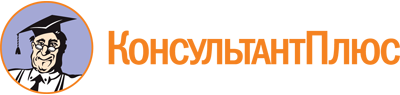 Федеральный закон от 22.11.1995 N 171-ФЗ
(ред. от 28.04.2023)
"О государственном регулировании производства и оборота этилового спирта, алкогольной и спиртосодержащей продукции и об ограничении потребления (распития) алкогольной продукции"
(с изм. и доп., вступ. в силу с 01.09.2023)Документ предоставлен КонсультантПлюс

www.consultant.ru

Дата сохранения: 22.11.2023
 22 ноября 1995 годаN 171-ФЗСписок изменяющих документов(в ред. Федеральных законов от 07.01.1999 N 18-ФЗ,от 29.12.2001 N 186-ФЗ, от 24.07.2002 N 109-ФЗ, от 25.07.2002 N 116-ФЗ,от 02.11.2004 N 127-ФЗ, от 21.07.2005 N 102-ФЗ, от 16.10.2006 N 160-ФЗ,от 29.12.2006 N 248-ФЗ, от 19.07.2007 N 219-ФЗ, от 01.12.2007 N 302-ФЗ,от 23.07.2008 N 160-ФЗ, от 30.12.2008 N 313-ФЗ, от 27.12.2009 N 374-ФЗ,от 05.04.2010 N 41-ФЗ, от 27.07.2010 N 227-ФЗ, от 28.12.2010 N 430-ФЗ,от 01.07.2011 N 169-ФЗ, от 18.07.2011 N 218-ФЗ (ред. 30.06.2012),от 21.07.2011 N 253-ФЗ, от 25.06.2012 N 93-ФЗ, от 28.07.2012 N 133-ФЗ,от 25.12.2012 N 259-ФЗ, от 30.12.2012 N 286-ФЗ, от 23.07.2013 N 232-ФЗ,от 02.11.2013 N 296-ФЗ, от 31.12.2014 N 490-ФЗ, от 31.12.2014 N 491-ФЗ,от 31.12.2014 N 494-ФЗ, от 06.04.2015 N 82-ФЗ, от 29.06.2015 N 182-ФЗ,от 29.12.2015 N 400-ФЗ, от 23.06.2016 N 202-ФЗ, от 03.07.2016 N 260-ФЗ,от 03.07.2016 N 261-ФЗ, от 29.07.2017 N 278-ФЗ (ред. 28.12.2017),от 28.12.2017 N 433-ФЗ, от 29.07.2018 N 272-ФЗ, от 03.08.2018 N 289-ФЗ,от 28.11.2018 N 448-ФЗ, от 27.12.2018 N 560-ФЗ, от 01.05.2019 N 100-ФЗ,от 26.07.2019 N 230-ФЗ, от 27.12.2019 N 458-ФЗ, от 27.12.2019 N 481-ФЗ,от 24.04.2020 N 145-ФЗ, от 08.06.2020 N 166-ФЗ, от 22.12.2020 N 436-ФЗ,от 30.04.2021 N 125-ФЗ, от 11.06.2021 N 170-ФЗ, от 11.06.2021 N 176-ФЗ,от 02.07.2021 N 345-ФЗ, от 30.12.2021 N 487-ФЗ, от 26.03.2022 N 74-ФЗ,от 14.07.2022 N 329-ФЗ (ред. 28.12.2022), от 28.12.2022 N 557-ФЗ,от 29.12.2022 N 587-ФЗ, от 18.03.2023 N 68-ФЗ, от 03.04.2023 N 108-ФЗ,от 28.04.2023 N 168-ФЗ,с изм., внесенными Постановлением Конституционного Суда РФот 12.11.2003 N 17-П,Федеральными законами от 26.07.2006 N 134-ФЗ, от 20.04.2007 N 55-ФЗ,Постановлением Конституционного Суда РФ от 30.03.2016 N 9-П,Федеральным законом от 01.04.2020 N 98-ФЗ)КонсультантПлюс: примечание.Абз. 5 п. 1 ст. 6 в части приема деклараций об объеме розничной продажи пива и пивных напитков, сидра, пуаре, медовухи, применяется до 15.01.2024 (ФЗ от 03.04.2023 N 108-ФЗ).КонсультантПлюс: примечание.П. 1 ст. 8 в ДНР, ЛНР, Запорожской, Херсонской областях применяется с особенностями, установленными ст. 29 данного документа.КонсультантПлюс: примечание.Абз. 1 п. 2 ст. 8 в ДНР, ЛНР, Запорожской, Херсонской областях применяется с особенностями, установленными ст. 29 данного документа.КонсультантПлюс: примечание.Абз. 2 п. 2 ст. 8 в ДНР, ЛНР, Запорожской, Херсонской областях применяется с особенностями, установленными ст. 29 данного документа.КонсультантПлюс: примечание.До 01.09.2026 не привлекаются к ответственности за нарушение требований, установленных абз. 2 п. 2 ст. 8, организации, указанные в п. 13 ст. 2 ФЗ от 03.04.2023 N 108-ФЗ.КонсультантПлюс: примечание.С 01.09.2024 в абз. 4 п. 2 ст. 8 вносятся изменения (ФЗ от 03.04.2023 N 108-ФЗ).КонсультантПлюс: примечание.Абз. 8 п. 2 ст. 8 в ДНР, ЛНР, Запорожской, Херсонской областях применяется с особенностями, установленными ст. 29 данного документа.КонсультантПлюс: примечание.С 01.09.2024 в абз. 12 п. 2 ст. 8 вносятся изменения (ФЗ от 03.04.2023 N 108-ФЗ).КонсультантПлюс: примечание.Абз. 14 - 17 п. 2 ст. 8 в ДНР, ЛНР, Запорожской, Херсонской областях применяются с особенностями, установленными ст. 29 данного документа.КонсультантПлюс: примечание.Абз. 16 п. 2 ст. 8 в ДНР, ЛНР, Запорожской, Херсонской областях применяется с особенностями, установленными ст. 29 данного документа.КонсультантПлюс: примечание.Абз. 17 п. 2 ст. 8 в ДНР, ЛНР, Запорожской, Херсонской областях применяется с особенностями, установленными ст. 29 данного документа.КонсультантПлюс: примечание.Абз. 20 п. 2 ст. 8 в ДНР, ЛНР, Запорожской, Херсонской областях применяется с особенностями, установленными ст. 29 данного документа.КонсультантПлюс: примечание.Абз. 21 п. 2 ст. 8 в ДНР, ЛНР, Запорожской, Херсонской областях применяется с особенностями, установленными ст. 29 данного документа.КонсультантПлюс: примечание.Абз. 22 п. 2 ст. 8 в ДНР, ЛНР, Запорожской, Херсонской областях применяется с особенностями, установленными ст. 29 данного документа.КонсультантПлюс: примечание.Абз. 23 п. 2 ст. 8 в ДНР, ЛНР, Запорожской, Херсонской областях применяется с особенностями, установленными ст. 29 данного документа.КонсультантПлюс: примечание.С 01.09.2024 в абз. 28 п. 2 ст. 8 вносятся изменения (ФЗ от 03.04.2023 N 108-ФЗ).КонсультантПлюс: примечание.Абз. 1 п. 5 ст. 8 в ДНР, ЛНР, Запорожской, Херсонской областях применяется с особенностями, установленными ст. 29 данного документа.КонсультантПлюс: примечание.П. 6 ст. 8 в ДНР, ЛНР, Запорожской, Херсонской областях применяется с особенностями, установленными ст. 29 данного документа.КонсультантПлюс: примечание.До 01.01.2025 п. 6 ст. 8 не применяется на территориях Крыма и Севастополя в отношении лиц, указанных в ст. 27.КонсультантПлюс: примечание.С 01.01.2024 в абз. 3 п. 6 ст. 8 вносятся изменения (ФЗ от 19.10.2023 N 503-ФЗ). См. будущую редакцию.КонсультантПлюс: примечание.П. 10 ст. 8 в ДНР, ЛНР, Запорожской, Херсонской областях применяется с особенностями, установленными ст. 29 данного документа.КонсультантПлюс: примечание.С 01.01.2024 в абз. 6 п. 10 ст. 8 вносятся изменения (ФЗ от 19.10.2023 N 503-ФЗ). См. будущую редакцию.КонсультантПлюс: примечание.Абз. 1 п. 11 ст. 8 в ДНР, ЛНР, Запорожской, Херсонской областях применяется с особенностями, установленными ст. 29 данного документа.КонсультантПлюс: примечание.До 01.01.2023 п. 7 ст. 9 в ДНР, ЛНР, Запорожской, Херсонской областях применялся с особенностями, установленными ст. 29 данного документа.КонсультантПлюс: примечание.С 01.06.2024 пп. 1 п. 1 ст. 10.2 излагается в новой редакции (ФЗ от 03.04.2023 N 108-ФЗ).КонсультантПлюс: примечание.До 01.01.2023 пп. 5 п. 1 ст. 10.2 в ДНР, ЛНР, Запорожской, Херсонской областях применялся с особенностями, установленными ст. 29 данного документа.КонсультантПлюс: примечание.С 30.09.2022 до 01.01.2023 сопроводительные документы, указанные в пп. 6 п. 1 ст. 10.2 не требовалась, организациям, указанными в ст. 4 ФЗ от 28.12.2022 N 557-ФЗ.КонсультантПлюс: примечание.П. 2.1 ст. 11 в ДНР, ЛНР, Запорожской, Херсонской областях применяется с особенностями, установленными ст. 29 данного документа.КонсультантПлюс: примечание.П. 2.2 ст. 11 в ДНР, ЛНР, Запорожской, Херсонской областях применяется с особенностями, установленными ст. 29 данного документа.КонсультантПлюс: примечание.Абз. 1 - 2 п. 2.3 ст. 11 в ДНР, ЛНР, Запорожской, Херсонской областях применяется с особенностями, установленными ст. 29 данного документа.КонсультантПлюс: примечание.До 01.01.2025 абз. 1 - 2 п. 2.3 ст. 11 частично не применяются на территориях Крыма и Севастополя в отношении лиц, указанных в ст. 27.КонсультантПлюс: примечание.С 01.01.2024 в абз. 7 п. 3 ст. 11 вносятся изменения (ФЗ от 22.12.2020 N 436-ФЗ). См. будущую редакцию.КонсультантПлюс: примечание.С 01.01.2024 в абз. 10 п. 3 ст. 11 вносятся изменения (ФЗ от 22.12.2020 N 436-ФЗ). См. будущую редакцию.КонсультантПлюс: примечание.С 30.09.2022 до 01.01.2024 п. 6.1 ст. 11 не применяется в отношении лиц, указанных в ст. 29.КонсультантПлюс: примечание.Абз. 2 п. 6 ст. 12 в ДНР, ЛНР, Запорожской, Херсонской областях применяется с особенностями, установленными ст. 29 данного документа.КонсультантПлюс: примечание.Абз. 2 п. 7 ст. 12 в ДНР, ЛНР, Запорожской, Херсонской областях применяется с особенностями, установленными ст. 29 данного документа.КонсультантПлюс: примечание.Пп. 1 п. 9 ст. 12 в ДНР, ЛНР, Запорожской, Херсонской областях применяется с особенностями, установленными ст. 29 данного документа.КонсультантПлюс: примечание.С 01.01.2024 пп. 1 п. 9 ст. 12 излагается в новой редакции (ФЗ от 26.03.2022 N 74-ФЗ). См. будущую редакцию.КонсультантПлюс: примечание.Действие пп. 1 п. 9 ст. 12 приостановлено до 31.12.2023 включительно (ФЗ от 26.03.2022 N 74-ФЗ).КонсультантПлюс: примечание.Пп. 2 п. 9 ст. 12 в ДНР, ЛНР, Запорожской, Херсонской областях применяется с особенностями, установленными ст. 29 данного документа.КонсультантПлюс: примечание.Пп. 4 п. 9 ст. 12 в ДНР, ЛНР, Запорожской, Херсонской областях применяется с особенностями, установленными ст. 29 данного документа.КонсультантПлюс: примечание.С 26.03.2022 по 31.05.2024 включительно срок нанесения на алкогольную продукцию федеральных специальных марок составляет 18 месяцев (ФЗ от 26.03.2022 N 74-ФЗ).КонсультантПлюс: примечание.С 26.03.2022 по 31.05.2024 включительно срок ввоза в РФ алкогольной продукции составляет 18 месяцев (ФЗ от 26.03.2022 N 74-ФЗ).КонсультантПлюс: примечание.Пп. 1 п. 10 ст. 12 в ДНР, ЛНР, Запорожской, Херсонской областях применяется с особенностями, установленными ст. 29 данного документа.КонсультантПлюс: примечание.Пп. 3 п. 10 ст. 12 в ДНР, ЛНР, Запорожской, Херсонской областях применяется с особенностями, установленными ст. 29 данного документа.КонсультантПлюс: примечание.Пп. 4 п. 10 ст. 12 в ДНР, ЛНР, Запорожской, Херсонской областях применяется с особенностями, установленными ст. 29 данного документа.КонсультантПлюс: примечание.Пп. 6 п. 10 ст. 12 в ДНР, ЛНР, Запорожской, Херсонской областях применяется с особенностями, установленными ст. 29 данного документа.КонсультантПлюс: примечание.Пп. 7 п. 10 ст. 12 в ДНР, ЛНР, Запорожской, Херсонской областях применяется с особенностями, установленными ст. 29 данного документа.КонсультантПлюс: примечание.С 26.03.2022 по 31.05.2024 включительно срок нанесения на алкогольную продукцию федеральных специальных марок составляет 18 месяцев (ФЗ от 26.03.2022 N 74-ФЗ).КонсультантПлюс: примечание.С 26.03.2022 по 31.05.2024 включительно срок ввоза в РФ алкогольной продукции составляет 18 месяцев (ФЗ от 26.03.2022 N 74-ФЗ).КонсультантПлюс: примечание.П. 20 ст. 12 не распространяется на алкогольную продукцию, произведенную на территориях ДНР, ЛНР, Запорожской и Херсонской областей до 28.12.2022. О маркировке указанной продукции см. ст. 4 ФЗ от 28.12.2022 N 557-ФЗ.КонсультантПлюс: примечание.С 01.01.2024 п. 3 ст. 13 излагается в новой редакции (ФЗ от 22.12.2020 N 436-ФЗ). См. будущую редакцию.КонсультантПлюс: примечание.С 15.01.2024 в абз. 3 п. 1 ст. 14 вносятся изменения (ФЗ от 03.04.2023 N 108-ФЗ). См. будущую редакцию.КонсультантПлюс: примечание.Абз. 4 п. 1 ст. 14 в части декларирования объема розничной продажи пива и пивных напитков, сидра, пуаре, медовухи, применяется до 15.01.2024 (ФЗ от 03.04.2023 N 108-ФЗ).КонсультантПлюс: примечание.Абз. 5 п. 1 ст. 14 в части декларирования объема розничной продажи пива и пивных напитков, сидра, пуаре, медовухи, применяется до 15.01.2024 (ФЗ от 03.04.2023 N 108-ФЗ).КонсультантПлюс: примечание.С 15.01.2024 в абз. 12 п. 1 ст. 14 вносятся изменения (ФЗ от 03.04.2023 N 108-ФЗ). См. будущую редакцию.КонсультантПлюс: примечание.О включении в ЕГАИС сведений, имеющихся по состоянию на 01.01.2021, см. ФЗ от 22.12.2020 N 436-ФЗ.КонсультантПлюс: примечание.Пп. 3 п. 2.1 ст. 14 применяется до 15.01.2024 (ФЗ от 03.04.2023 N 108-ФЗ).КонсультантПлюс: примечание.Абз. 2 п. 4 ст. 14 в части декларирования объема розничной продажи пива и пивных напитков, сидра, пуаре, медовухи, применяется до 15.01.2024 (ФЗ от 03.04.2023 N 108-ФЗ).КонсультантПлюс: примечание.С 15.01.2024 в абз. 3 п. 4 ст. 14 вносятся изменения (ФЗ от 03.04.2023 N 108-ФЗ). См. будущую редакцию.КонсультантПлюс: примечание.Абз. 3 п. 4 ст. 14 в части декларирования объема розничной продажи пива и пивных напитков, сидра, пуаре, медовухи, применяется до 15.01.2024 (ФЗ от 03.04.2023 N 108-ФЗ).КонсультантПлюс: примечание.Ст. 14.1 в ДНР, ЛНР, Запорожской, Херсонской областях применяется с особенностями, установленными ст. 29 данного документа.КонсультантПлюс: примечание.До 01.01.2025 пп. 12 п. 1 ст. 19 не применяется на территориях Крыма и Севастополя в отношении лиц, указанных в ст. 27.КонсультантПлюс: примечание.Пп. 9 п. 2 ст. 16 в ДНР, ЛНР, Запорожской, Херсонской областях применяется с особенностями, установленными ст. 29 данного документа.КонсультантПлюс: примечание.Пп. 13 п. 2 ст. 16 в ДНР, ЛНР, Запорожской, Херсонской областях применяется с особенностями, установленными ст. 29 данного документа.КонсультантПлюс: примечание.Пп. 15 п. 2 ст. 16 в ДНР, ЛНР, Запорожской, Херсонской областях применяется с особенностями, установленными ст. 29 данного документа.КонсультантПлюс: примечание.П. 4.1 ст. 16 в ДНР, ЛНР, Запорожской, Херсонской областях применяется с особенностями, установленными ст. 29 данного документа.КонсультантПлюс: примечание.Абз. 1 п. 10 ст. 16 в ДНР, ЛНР, Запорожской, Херсонской областях применяется с особенностями, установленными ст. 29 данного документа.КонсультантПлюс: примечание.Абз. 2 п. 10 ст. 16 в ДНР, ЛНР, Запорожской, Херсонской областях применяется с особенностями, установленными ст. 29 данного документа.КонсультантПлюс: примечание.Абз. 3 п. 10 ст. 16 в ДНР, ЛНР, Запорожской, Херсонской областях применяется с особенностями, установленными ст. 29 данного документа.КонсультантПлюс: примечание.До 01.09.2024 ст. 17.1 в части требований об оснащении автоматическими средствами измерения и учета оборудования мощностью более 100 тыс. дал/год не применяется к организациям с оборудованием мощностью не более 300 тыс. дал/год (ФЗ от 03.04.2023 N 108-ФЗ).КонсультантПлюс: примечание.С 01.09.2023 в реестр без представления документов включаются организации, указанные ФЗ от 03.04.2023 N 108-ФЗ.КонсультантПлюс: примечание.О продлении на 12 месяцев действия лицензий см. Постановление Правительства РФ от 12.03.2022 N 353.КонсультантПлюс: примечание.Пп. 7 - 10 п. 1 ст. 19 в ДНР, ЛНР, Запорожской, Херсонской областях применяется с особенностями, установленными ст. 29 данного документа.КонсультантПлюс: примечание.Пп. 12 п. 1 ст. 19 в ДНР, ЛНР, Запорожской, Херсонской областях применяется с особенностями, установленными ст. 29 данного документа.КонсультантПлюс: примечание.До 01.01.2025 пп. 12 п. 1 ст. 19 не применяется на территориях Крыма и Севастополя в отношении лиц, указанных в ст. 27.КонсультантПлюс: примечание.Пп. 13 п. 1 ст. 19 в ДНР, ЛНР, Запорожской, Херсонской областях применяется с особенностями, установленными ст. 29 данного документа.КонсультантПлюс: примечание.Пп. 5 п. 1.4 ст. 19 в ДНР, ЛНР, Запорожской, Херсонской областях применяется с особенностями, установленными ст. 29 данного документа.КонсультантПлюс: примечание.Пп. 2 и 3 п. 3 ст. 19 в ДНР, ЛНР, Запорожской, Херсонской областях применяется с особенностями, установленными ст. 29 данного документа.КонсультантПлюс: примечание.До 01.01.2025 пп. 3 п. 3 ст. 19 не применяется на территориях Крыма и Севастополя в отношении лиц, указанных в ст. 27.КонсультантПлюс: примечание.С 01.01.2024 в абз. 1 п. 6 ст. 19 вносятся изменения (ФЗ от 19.10.2023 N 503-ФЗ). См. будущую редакцию.КонсультантПлюс: примечание.Действие пп. 3 п. 9 ст. 19 (в части лицензий на розничную продажу алкогольной продукции и лицензий на ее продажу при оказании услуг общественного питания) приостановлено до 31.12.2023 включительно (ФЗ от 26.03.2022 N 74-ФЗ).КонсультантПлюс: примечание.Действие пп. 7 п. 9 ст. 19 (в части лицензий на розничную продажу алкогольной продукции и лицензий на ее продажу при оказании услуг общественного питания) приостановлено до 31.12.2023 включительно (ФЗ от 26.03.2022 N 74-ФЗ).КонсультантПлюс: примечание.Лицензии (разрешения), выданные на территориях ДНР, ЛНР, Запорожской и Херсонской областей, сроки действия которых истекли в период с 05.10.2022 до 28.12.2022, считаются действующими до 05.10.2023. Об их продлении и переоформлении см. ст. 4 ФЗ от 28.12.2022 N 557-ФЗ.КонсультантПлюс: примечание.О продлении сроков действия лицензий, истекающих в 2021 - 2024 годах, см. Постановления Правительства РФ от 03.04.2020 N 440, от 12.03.2022 N 353, информацию Росалкогольрегулирования.КонсультантПлюс: примечание.Действие абз. 2 п. 17 ст. 19 (в части отсутствия задолженности для продления лицензий на розничную продажу алкогольной продукции и лицензий на ее продажу при оказании услуг общественного питания) приостановлено до 31.12.2023 включительно (ФЗ от 26.03.2022 N 74-ФЗ).КонсультантПлюс: примечание.Заявление о продлении срока действия лицензии на розничную продажу алкогольной продукции в т.ч. при оказании услуг общественного питания подается не ранее чем за 180 дней до истечения срока действия после их продления в соответствии с п. 1 постановления Правительства РФ от 12.03.2022 N 353.КонсультантПлюс: примечание.Лицензиат вправе обратиться за возвратом гос. пошлины, уплаченной за продление на 1 год срока действия лицензии на производство и оборот этилового спирта, алкогольной и спиртосодержащей продукции, срок действия которой истек (истекает) с 14.03.2022 по 14.03.2023, в т.ч. по заявлению, поступившему в лицензирующий орган до 14.03.2022 (Постановление Правительства РФ от 12.03.2022 N 353).КонсультантПлюс: примечание.Абз. 5 п. 1 ст. 20 в ДНР, ЛНР, Запорожской, Херсонской областях применяется с особенностями, установленными ст. 29 данного документа.КонсультантПлюс: примечание.Абз. 8 п. 1 ст. 20 в ДНР, ЛНР, Запорожской, Херсонской областях применяется с особенностями, установленными ст. 29 данного документа.КонсультантПлюс: примечание.Абз. 10 п. 1 ст. 20 в ДНР, ЛНР, Запорожской, Херсонской областях применяется с особенностями, установленными ст. 29 данного документа.КонсультантПлюс: примечание.Пп. 3 п. 3.1 ст. 20 в ДНР, ЛНР, Запорожской, Херсонской областях применяется с особенностями, установленными ст. 29 данного документа.КонсультантПлюс: примечание.С 01.01.2024 в пп. 7 п. 3.1 ст. 20 вносятся изменения (ФЗ от 22.12.2020 N 436-ФЗ). См. будущую редакцию.КонсультантПлюс: примечание.Пп. 7 п. 3.2 ст. 20 в ДНР, ЛНР, Запорожской, Херсонской областях применяется с особенностями, установленными ст. 29 данного документа.КонсультантПлюс: примечание.Об особенностях оценки соблюдения обязательных требований к розничной продаже алкогольной и спиртосодержащей продукции см. Постановление Правительства РФ от 10.03.2022 N 336.КонсультантПлюс: примечание.О Федеральной саморегулируемой организации виноградарей и виноделов см. ФЗ от 27.12.2019 N 468-ФЗ.КонсультантПлюс: примечание.Пп. 1 п. 1 ст. 25 в ДНР, ЛНР, Запорожской, Херсонской областях применяется с особенностями, установленными ст. 29 данного документа.КонсультантПлюс: примечание.С 01.01.2024 абз. 4 п. 1 ст. 25 излагается в новой редакции (ФЗ от 22.12.2020 N 436-ФЗ). См. будущую редакцию.КонсультантПлюс: примечание.Абз. 5 пп. 1 п. 1 ст. 25 в ДНР, ЛНР, Запорожской, Херсонской областях применяется с особенностями, установленными ст. 29 данного документа.КонсультантПлюс: примечание.Абз. 3 пп. 7 п. 1 ст. 25 в ДНР, ЛНР, Запорожской, Херсонской областях применяется с особенностями, установленными ст. 29 данного документа.КонсультантПлюс: примечание.До 01.01.2025 абз. 3 пп. 5 п. 1 ст. 25 не применяется на территориях Крыма и Севастополя в отношении лиц, указанных в ст. 27.КонсультантПлюс: примечание.О выявлении конституционно-правового смысла пп. 6 п. 1 ст. 25 см. Постановление КС РФ от 18.02.2019 N 11-П.КонсультантПлюс: примечание.Пп. 7 п. 1 ст. 25 в ДНР, ЛНР, Запорожской, Херсонской областях применяется с особенностями, установленными ст. 29 данного документа.КонсультантПлюс: примечание.О выявлении конституционно-правового смысла п. 4 ст. 25 см. Постановление КС РФ от 18.02.2019 N 11-П.КонсультантПлюс: примечание.Абз. 4 п. 1 ст. 26 в ДНР, ЛНР, Запорожской, Херсонской областях применяется с особенностями, установленными ст. 29 данного документа.КонсультантПлюс: примечание.С 01.01.2024 в абз. 10 п. 1 ст. 26 вносятся изменения (ФЗ от 22.12.2020 N 436-ФЗ). См. будущую редакцию.КонсультантПлюс: примечание.Абз. 11 п. 1 ст. 26 в ДНР, ЛНР, Запорожской, Херсонской областях применяется с особенностями, установленными ст. 29 данного документа.КонсультантПлюс: примечание.До 01.01.2025 абз. 11 п. 1 ст. 26 не применяется на территориях Крыма и Севастополя в отношении лиц, указанных в ст. 27.КонсультантПлюс: примечание.Абз. 20 п. 1 ст. 26 в ДНР, ЛНР, Запорожской, Херсонской областях применяется с особенностями, установленными ст. 29 данного документа.КонсультантПлюс: примечание.Абз. 21 п. 1 ст. 26 в ДНР, ЛНР, Запорожской, Херсонской областях применяется с особенностями, установленными ст. 29 данного документа.КонсультантПлюс: примечание.С 01.01.2024 абз. 27 п. 1 ст. 26 излагается в новой редакции (ФЗ от 22.12.2020 N 436-ФЗ). См. будущую редакцию.КонсультантПлюс: примечание.Абз. 37 п. 1 ст. 26 в ДНР, ЛНР, Запорожской, Херсонской областях применяется с особенностями, установленными ст. 29 данного документа.КонсультантПлюс: примечание.Абз. 41 п. 1 ст. 26 в ДНР, ЛНР, Запорожской, Херсонской областях применяется с особенностями, установленными ст. 29 данного документа.КонсультантПлюс: примечание.С 26.03.2022 по 31.05.2024 включительно сроки нанесения на алкогольную продукцию федеральных специальных марок, ввоза в РФ алкогольной продукции составляют 18 месяцев (ФЗ от 26.03.2022 N 74-ФЗ).КонсультантПлюс: примечание.Абз. 61 п. 1 ст. 26 в ДНР, ЛНР, Запорожской, Херсонской областях применяется с особенностями, установленными ст. 29 данного документа.КонсультантПлюс: примечание.Об особенностях производства и оборота алкогольной продукции на территории ДНР, ЛНР, Запорожской области, Херсонской области см. также ст. 4 ФЗ от 28.12.2022 N 557-ФЗ.КонсультантПлюс: примечание.Ст. 29 распространяется на правоотношения, возникшие с 30.09.2022.